Obchodní akademie, Střední pedagogická škola a Jazyková škola s právem státní jazykové zkoušky, U Stadionu 486, 266 37 BerounČeská republikaIČO 47558415, tel.  00420 311 653 001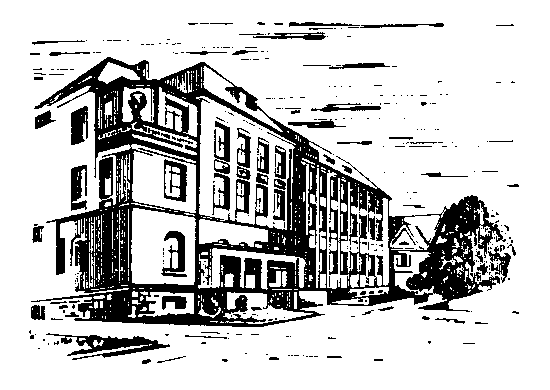 ŠKOLNÍ VZDĚLÁVACÍPROGRAMObor vzdělání: Předškolní a mimoškolní pedagogikaÚvodní identifikační údaje.Název a adresa školy: Obchodní akademie, Střední pedagogická škola a Jazyková škola s právem státní jazykové zkoušky Beroun, U Stadionu 486, 266 37 Beroun.Zřizovatel:Středočeský kraj, Zborovská 11, 150 21 Praha 5.Název ŠVP:  Předškolní a mimoškolní pedagogika.Kód a název oboru vzdělání:    75 – 31 – M/01  Předškolní a mimoškolní pedagogika.Stupeň poskytovaného vzdělání: Střední vzdělání s maturitní zkouškou.Délka a forma vzdělání:  4 roky, denní.Způsob ukončení a certifikace: Maturitní zkouška - vysvědčení o maturitní zkoušce.Platnost: Od 1. 9. 2014                                                                                                                            Ing. Jaroslav  Šturc                                                                                                                ředitel školyProfil  absolventa.Název a adresa školy: Obchodní akademie, Střední pedagogická škola a Jazyková škola s právem státní jazykové zkoušky Beroun, U Stadionu 486, 266 37 Beroun.Zřizovatel: Středočeský kraj, Zborovská 11, 150 21 Praha 5.Název ŠVP: Předškolní a mimoškolní pedagogika.Kód a název oboru vzdělání:  75 – 31 – M/01  Předškolní a mimoškolní pedagogika.Platnost: Od 1. 9. 2014  Očekávané  kompetence  absolventa: Absolvent oboru vzdělání „Předškolní a mimoškolní pedagogika“  se uplatní na trhu práce zejména jako učitel mateřské školy nebo jiného zařízení pro děti předškolního věku, jako vychovatel nebo pedagog volného času ve školských zařízeních pro zájmové vzdělávání a to zejména ve střediscích volného času, školních družinách a školních klubech. Získává kvalifikaci jako vychovatel ve školských výchovných a ubytovacích zařízeních vyjma těch, u kterých se požaduje vysokoškolské vzdělání. Získává odbornou kvalifikaci učitel přípravné třídy základní školy a asistent pedagoga. Může se uplatnit také v neškolských zařízeních jako jsou sociální, zdravotnické a různé jiné zájmové instituce, kde se pro výkon výchovné a vzdělávací činnosti vyžaduje pedagogická způsobilost.Má předpoklady pro rozvoj vlastních podnikatelských aktivit zejména v oblasti předškolní výchovy, hudební výchovy, výtvarné výchovy a tělovýchovného a sportovního zaměZpůsob ukončení a certifikace: Maturitní zkouška - vysvědčení o maturitní zkoušce.Platnost:  Od 1.   září    2014 Vzdělávání v oboru vzdělání „ Předškolní a mimoškolní pedagogika“ směřuje v souladu s cíli středního odborného vzdělávání k tomu, aby si žáci vytvořili na úrovni odpovídající jejich schopnostem a studijním předpokladům následující kompetence.Klíčové kompetence absolventa.Kompetence k učení a řešení problémů. Absolvent:- má kladný vztah k celoživotnímu učení a vzdělávání, je čtenářsky gramotný- ovládá různé techniky učení, dokáže si vytvořit vyhovující studijní režim a podmínky- v praxi uplatňuje různé způsoby práce s textem- dokáže efektivně vyhledávat a zpracovávat informace- s porozuměním poslouchá mluvené projevy a pořizuje si poznámky- k učení využívá různé informační zdroje a dokáže zhodnotit jejich pravdivost a vypovídací hodnotu- rozumí zadání problému, určí jeho jádro, získá potřebné informace k jeho řešení, navrhuje řešení    nebo alternativy, dokáže jej zdůvodnit, ověřit správnost postupu a dosažené výsledky- při řešení problémů uplatňuje různé metody myšlení (logické, matematické, empirické)  a myšlenkové operace- respektuje a využívá zkušeností jiných lidí, realisticky hodnotí svoje vlastní zkušenosti- sleduje a hodnotí pokrok při dosahování cílů svého učení a přijímá hodnocení od druhých- zná možnosti svého dalšího vzdělávání- volí nejvhodnější prostředky a způsoby vhodné pro splnění jednotlivých aktivit (pomůcky, studijní   literatura, různé metody a techniky, dříve nabyté zkušenosti a vědomosti atd.)-je schopen zapojit se do spolupráce s jinými lidmi a respektovat výhody týmových řešeníKomunikativní kompetence. Absolvent:- se přiměřeně a vhodně prezentuje v mluvených a psaných projevech v nejrůznějších komunikačních   situacích- formuluje své myšlenky srozumitelně a souvisle, aktivně se účastní diskusí, obhajuje své názory  - v písemné podobě jsou jeho názory formulované přehledně a jazykově správně, dodržuje stylistické   normy i odbornou terminologii-vyjadřuje se a vystupuje v souladu se zásadami kultury projevu a chování- dosahuje jazykové způsobilosti pro komunikaci v cizojazyčném prostředí v jednom cizím jazyce- dosahuje jazykové způsobilosti potřebné pro uplatnění v pedagogické praxi (zvládá běžnou  odbornou terminologii a pracovní pokyny v písemné i ústní formě)-chápe výhody znalosti cizích jazyků pro životní i pracovní uplatnění- je motivován k prohlubování svých jazykových dovedností v celoživotním učeníPersonální , sociální a občanské  kompetence. Absolvent:- posuzuje reálně své fyzické a duševní možnosti a dokáže odhadnout důsledky svého jednání   a chování v různých situacích- stanovuje si cíle a priority podle svých osobních schopností, zájmové a pracovní orientace   a životních podmínek- reaguje přiměřeně na hodnocení svého vystupování a způsobu jednání ze strany jiných lidí, je   ochoten přijímat kritiku a rady- přijímat hodnocení výsledků své práce a způsobu jednání i ze strany jiných lidí, adekvátně na ně  reagovat, přijímat radu i kritiku- chová se odpovědně ke svému fyzickému i duševnímu zdraví, je si vědom důsledků nezdravého     životního stylu a jeho následků- uznává hodnotu života a uvědomuje si osobní odpovědnost za vlastní život a spoluzodpovědnost při    zabezpečování ochrany života a zdraví ostatních lidí- ověřuje si získané poznatky, kriticky zvažuje názory, postoje a jednání jiných lidí a zaujímá k nim   postoje- je schopen se adaptovat na měnící se životní a pracovní podmínky, podle svých schopností a  znalostí    využívá všech možností je ovlivňovat- chápe význam životního prostředí pro člověka a jedná v duchu udržitelného rozvoje - je finančně gramotný a je připraven řešit své sociální a ekonomické záležitosti- je připraven přijímat a odpovědně plnit svěřené úkoly, pracovat v týmu a podílet se na realizaci   společných pracovních a jiných činností- je schopen samostatného myšlení, podněcuje spolupráci v týmu vlastními návrhy na řešení úkolů,   nezaujatě posuzuje návrhy jiných- pozitivně přispívá k rozvoji vstřícných mezilidských vztahů a snaží se předcházet osobním  konfliktům- ze zásady dodržuje zákony, respektuje práva a osobnost druhých lidí- jedná v souladu s morálními principy a zásadami společenského chování, uplatňuje v praxi hodnoty   demokracie- uvědomuje si vlastní kulturní, národní a osobnostní identitu, podporuje hodnoty místní, národní,   evropské a světové kultury, vystupuje proti nesnášenlivosti, xenofobii a diskriminaci- jedná odpovědně, samostatně a iniciativně nejen ve vlastním ale i celospolečenském zájmu.Kompetence k pracovnímu uplatnění a podnikatelským aktivitám. Absolvent:- má odpovědný postoj k vlastní profesní budoucnosti a je připraven na měnící se pracovní podmínky- má přehled o možnostech uplatnění na trhu práce v pedagogických oborech, je schopen cílevědomě    a zodpovědně rozhodovat o své budoucí profesní a vzdělávací kariéře- dokáže získávat a vyhodnocovat informace o pracovních a vzdělávacích příležitostech, využívat    poradenských a zprostředkovatelských služeb v oblasti práce a vzdělávání- má reálnou představu o pracovních, platových a dalších podmínkách v oboru, o požadavcích   zaměstnavatelů na pracovníky a dokáže je porovnat se svými představami- vhodně komunikuje ústně i písemně s potenciálními zaměstnavateli a dokáže prezentovat svůj   pracovní potenciál a cíle- zná práva a povinnosti zaměstnanců a pracovníků- rozumí podstatě a principům podnikání, má představu o právních, ekonomických, administrativních,   osobních a etických aspektech soukromého podnikání- dokáže vyhledávat a posuzovat podnikatelské příležitosti s realitou a vyhodnocovat jejich rizika.Kompetence využívat prostředky informačních a komunikačních technologií a matematické kompetence. Absolvent:- zvládá práci s osobním počítačem a s dalšími prostředky informačních a komunikačních technologií,- umí pracovat s běžným základním a aplikačním programovým vybavením- je schopen učit se používat nový aplikační software- komunikuje elektronickou poštou a využívá další prostředky on-line a off-line komunikace- získává informace z otevřených zdrojů, zejména pak z celosvětové sítě Internet, je si vědom nutnosti     objektivně posuzovat věrohodnost různých informačních zdrojů a kriticky přistupovat k získaným   informacím- pracuje s informacemi, a to především s využitím prostředků informačních a komunikačních  technologií- správně používá a převádí běžné jednotky, správně používá pojmy kvantifikujícího charakteru,- provádí reálný odhad výsledku řešení dané úlohy- nachází vztahy mezi jevy a předměty při řešení praktických úkolů, umí je vymezit, popsat  a správně využít pro dané řešení- čte, vyhodnocuje i vytváří různé formy grafického znázornění (tabulky, diagramy, grafy, schémata   apod.)- aplikuje znalosti o základních tvarech předmětů a jejich vzájemné poloze v rovině i prostoru- volí pro řešení úkolu odpovídající matematické postupy a techniky a používá vhodné algoritmy- efektivně aplikuje matematické postupy při řešení různých praktických úkolů.Odborné kompetence absolventa.Příprava, realizace a evaluace výchovně vzdělávací a zájmové činnosti. Absolvent:- používá vzdělávací strategie v souladu se stanovenými cíli a podmínkami pedagogické práce - je schopen připravit a realizovat samostatné i týmové projekty výchovně vzdělávací práce pro děti   a provádět jejich evaluaci- respektuje objektivní podmínky, při kterých je výchovně vzdělávací činnost realizována- při práci zohledňuje individuální zvláštnosti a subjektivní potřeby dětí- dokáže analyzovat a systematicky rozvíjet vrozené a získané dispozice dětí a specificky se zaměřit na  rozvoj jejich klíčových kompetencí- sleduje a pravidelně vyhodnocuje změny ve vývoji dětí a dokáže na ně pozitivně reagovat- dokáže řídit učební nebo zájmovou činnost, analyzovat pedagogické problémy, navrhovat   a zdůvodňovat jejich řešení - vede děti ke zdravému způsobu života a umožňuje jim maximum pohybu ve zdravém přírodním   prostředí- rozvíjí u dětí pozitivní hodnotovou orientaci, vede děti k sociálnímu jednání a vytváří v kolektivu  kladné sociální vztahy- vytváří bezpečné, důvěryhodné a podnětné prostředí, které podporuje výchovně- vzdělávací práci- ovládá základní praktické činnosti v hudební, výtvarné, dramatické a jazykové výchově- ovládá metodické postupy základních praktických činností v hudební, výtvarné, dramatické   a jazykové výchově- hraje na jeden hudební nástroj- dokáže prakticky předvést jednoduché tělovýchovné činnosti, zdravotní cviky, sezónní činnosti atd- je schopen sebereflexe a celoživotního profesního rozvoje- zvládá techniky komunikace s rodiči a institucemi- sleduje vývoj pedagogické teorie, změny ve vzdělávací politice a legislativní změny.Bezpečnost a ochrana zdraví při práci. Absolvent:- chápe bezpečnost práce jako nedílnou součást péče o své zdraví, zdraví svěřených dětí   a spolupracovníků - zná a dodržuje základní právní předpisy týkající se bezpečnosti a ochrany zdraví při práci, předpisy   požární prevence a hygieny práce- má osvojené zásady a návyky bezpečných a zdraví neohrožujících pracovních činností včetně       ochrany zdraví při práci se zobrazovacími jednotkami (monitory, displeje)- dokáže rozpoznat rizika a nebezpečí úrazů nebo ohrožení zdraví při výchovně vzdělávacích   činnostech (vycházky, výlety, exkurze) - spolupodílí se na vytváření bezpečného pracovního prostředí, dbá na používání bezpečných      pracovních nástrojů, pomůcek a technického vybavení v souladu s bezpečnostními a protipožárními   předpisy- zvládá techniky dopomoci a záchrany při tělovýchovných činnostech- zná systém péče státu o zdraví dětí a pracovníků včetně preventivní péče, dokáže konzultovat tyto   otázky s rodiči-je schopen uplatnit oprávněné nároky na ochranu zdraví  v souvislosti s prací a pracovním   prostředím     - dokáže  administrativně vyřešit záležitosti s možným pracovním úrazem nebo úrazem svěřené osoby -podílí  se na tvorbě vnitřních bezpečnostních směrnic.  Kompetence co nejvyšší kvality své práce. Absolvent :- chápe kvalitu své práce jako významný nástroj dobrého jména školy nebo jiného zařízení- dodržuje stanovené standardy, předpisy a zásady evaluace ke zvýšení kvality výchovy a vzdělání - dbá na zabezpečování parametrů (standardů) kvality pedagogických procesů a dalších služeb- zohledňuje oprávněné požadavky rodičů a dětí. Ekonomické jednání v souladu se strategií trvale udržitelného rozvoje. Absolvent:- zná a uvědomuje si význam, účel a užitečnost vykonávané práce, její finanční a společenské  ohodnocení- umí posoudit při plánování a posuzování určité činnosti (v pedagogickém procesu i v běžném životě)  možné náklady, vliv na životní prostředí, sociální dopady na rodinu atd.- nakládá s materiály, energiemi, odpady, vodou a jinými látkami ekonomicky s ohledem na prostředí- k ekonomickému a ekologickému jednání vede děti a efektivně nakládá se svými finančními prostředky- průhledně hospodaří se svěřenými finančními prostředky školy, rodičů nebo žáků- je schopen provádět finanční kalkulace pro nejrůznější pedagogické činnosti a akce.3. CHARAKTERISTIKA ŠKOLNÍHO VZDĚLÁVACÍHO PROGRAMU  Celkové pojetí, charakter koncepce studia   Organizace výuky, realizace pedagogické praxe a další praktické výuky, klíčových kompetencí,   dalších vzdělávacích a mimoškolních aktivit  Charakteristika způsobu a kritéria hodnocení žáků  Kritéria přijímacího řízení, předpoklady, podmínky  Obsah a forma maturitní zkoušky, preference volitelných zkoušek v návaznosti na ŠVP  Přístupy ke vzdělávání žáků se specifickými vzdělávacími potřebami a žáků mimořádně  nadaných  Celkové pojetí vzdělávání Záměrem vzdělávání v oboru „Předškolní a mimoškolní pedagogika“ je připravit žáka na úspěšný, smysluplný a odpovědný osobní a občanský život, umožnit mu uplatnění na trhu práce, a to vše v podmínkách měnícího se světa.Vzdělávání směřuje k tomu, aby student v co možná největším rozsahu naplnil čtyři základní cílevzdělávání pro 21. století, tj. učit se poznávat, učit se pracovat a jednat, učit se být a učit se žít společně.Výjimečnost oboru preferuje další dva cíle – vypěstovat u žáků lásku k dětem a naučit se je učit a vychovávat. Aby byly naplněny základní cíle, používají se různé metody výuky. Největší důraz je kladen na metody aktivizující celý průběh studia zejména v oblasti pedagogické praxe, jednotlivých výchov, praktických činností, sportovních a jiných kurzů, mimoškolních aktivit a podobně.Jejich součástí je také systém kreditů.  Na základě těchto kreditů žák podle svých zájmů a individuální volby získává nové poznatky, zkušenosti a dovednosti zejména v praktických činnostech pedagogického charakteru. Jako doplňkové se využívají metody pasivní, při nichž žák pouze přejímá hotové poznatky.Během studia žáci rozvíjejí své kompetence v oblasti českého jazyka a jazykové a literární výchovy. Jeho dokonalá znalost je základem profesní dráhy pedagogického pracovníka.Vzdělávání je v průběhu studia podporováno prostředky informačních a komunikačních technologií s důrazem na didaktické využití této techniky v budoucí pedagogické praxi. Řada předmětů je podporována různými multimediálními výukovými programy nebo prací na internetu. Jedná se především o výuku cizího jazyka a metodik výchov. Cílem výuky v těchto předmětech je mimo jiné prohloubení dovedností práce s počítačem, vyhledávání, třídění a zpracovávání informací a dat z moderních zdrojů.Velký důraz je kladen také na výuku cizího jazyka. Žáci mohou za zvýhodněných podmínek využít služeb jazykové školy a procvičovat, upevňovat, posilovat a zdokonalovat tak svoje jazykové kompetence. Škola jim umožňuje získat také státní zkoušku úrovně odpovídající jejich potřebáma požadavkům.Pro formování žáků a ověřování získaných dovedností, teoretických a metodických poznatků je nezbytnou součástí průběžná a souvislá pedagogická praxe žáků, která je organizována rovnoměrně v předškolních, školních a mnoha mimoškolních zařízeních. Zařazení průběžné pedagogické praxe do 2. a 3. ročníku plynule navazuje na souvislou pedagogickou praxi v 1. ročníku a vytváří lepší podmínky pro souvislou pětitýdenní pedagogickou praxi ve čtvrtém ročníku. Výstupem z obou druhů pedagogické praxe a individuálně nabytých dovedností a znalostí jsou veřejné prezentované závěrečné práce „Pedagogické inspirace“.V průběhu studia jsou sestavovány žákovské skupiny pro zajištění konkrétních akcí, jako je např.prezentace školy na veřejnosti, den otevřených dveří, účast v týmových soutěžích, komplexní zajištění charitativních akcí apod. V oblasti výuky cizích jazyků jsou organizovány pravidelné výukové a poznávací zájezdy do Anglie, Francie a německy mluvících zemí.Metody a postupy výuky se vyvíjejí v závislosti na úrovni žáků, zkušenostech pedagogů, novýchpoznatcích pedagogické vědy a reakci sociálních partnerů.  Organizace vzděláváníDélka a forma vzdělávání:        4 roky, denní.Dosažený stupeň vzdělání  :      střední vzdělání s  maturitní zkouškouVýuka je realizována v rámci systému vyučovacích hodin, povinných kurzů a pedagogické praxe a dalších činností v rámci dobrovolné a mimoškolní činnosti žáka.Povinné a volitelné kurzy se mohou uskutečňovat i o sobotách nebo nedělích (případně o svátcích), pokud je to z organizačních důvodů nebo délky kurzů nezbytné. Dobrovolné a mimoškolní činnosti v rámci kreditů mohou být konány i v době prázdnin.Vyučovací předměty obsahující větší míru konkrétních praktických poznatků nebo didaktických znalostí a dovedností, které je třeba soustavně procvičovat a upevňovat, jsou vyučovány v rozdělených třídách s nejvíce 18 žáky ve skupině. Výuka je umístěna zpravidla do odborných učeben. Vzdělávání je v průběhu studia doplněno systémem exkurzí, výletů a dalších aktivit, které doplňují běžnou výuku o praktické činnosti, zprostředkovávají poznávání reality a odborné i umělecké zážitky žáků, což vede ke kvalitnějšímu naplnění vzdělávacích cílů. V oblasti estetické výchovy je to systém poznávacích exkurzí do kulturně významných míst České republiky, zejména do Prahy. Exkurze jsou zaměřeny na poznávání architektury, kultury a historie navštívených míst a jsou organizovány systematicky podle ročníků. Žáci jsou seznamováni i se zajímavostmi města Berouna a jeho blízkého okolí, zejména muzeem, knihovnou a architektonickými památkami.Pedagogická praxe se realizuje dvěma různými formami. Souvislá pedagogická praxe probíhá v každém ročníku v některém předškolním nebo školním zařízení podle vlastního výběru zpravidla v blízkosti svého bydliště. Vždy musí respektovat zásady stanovené ŠVP pro předmět pedagogická praxe. Hodnocení pedagogické praxe v 1. ročníku je součástí klasifikace v předmětu pedagogika.Průběžná pedagogická praxe je organizována školou a probíhá v rámci vyučování v některé mateřské škole nebo družině základní školy v Berouně nebo blízkém okolí. Nedílnou součástí studia je možnost konzultací s jednotlivými vyučujícími.   Charakteristika způsobu a kritéria hodnocení žákůHodnocení žáků je stanoveno školním řádem, který v této oblasti vychází ze školského zákonaa příslušných prováděcích předpisů. K hodnocení výsledků vzdělávání se využívá tradiční stupnice1-5, kritéria hodnocení jsou dána klíčovými kompetencemi a klasifikačním řádem školy. Učitelé přistupují k průběžnému hodnocení vzdělávacích činností žáků s vědomím motivační funkce hodnocení a jeho formativního významu. Jako přirozenou součást hodnocení rozvíjejí sebehodnocení a vzájemné hodnocení.  Kritéria přijímacího řízení, předpoklady , podmínkyPřijímání ke studiu se řídí zákonem č. 561/2004 Sb., o předškolním, základním, středním, vyššímodborném a jiném vzdělávání (školský zákon) v platném znění. Základní podmínkou je absolvovánízákladního vzdělání a složení přijímacích zkoušek podle pravidel stanovených na příslušný školní rok.Zdravotní způsobilost : Na základě nařízení vlády č.211/2010  o soustavě oborů vzdělání nemohou být na obor vzdělání „ Předškolní a mimoškolní pedagogika“  přijati žáci  s prognosticky závažnými poruchami mechanismu imunity a závažnými duševními nemocemi a poruchami chování. Kritéria přijímacího řízení:    Žák musí úspěšné vykonat přijímací zkoušky z hudební, tělesné, výtvarné a jazykové výchovy. Aby uchazeč úspěšně složil přijímací zkoušku, musí získat z každé výchovy minimálně 5 bodů. Konečné pořadí přijímaných žáků je určeno součtem bodů z přijímacích zkoušek a získaných bodů za prospěch  ze základní školy (hodnocení za 8. ročník a 1. pololetí 9. ročníku z předmětů český jazyk, cizí jazyk a dějepis).  Obsah a forma maturitní zkoušky, preference volitelných zkoušek v návaznosti na     školním vzdělávacím programuKonání maturitní zkoušky se řídí zákonem č. 561/2004 Sb., o předškolním, základním, středním, vyšším odborném a jiném vzdělávání (školský zákon) v platném znění a dalšími prováděcími právními předpisy. Studium oboru vzdělání Předškolní a mimoškolní pedagogika je ukončeno maturitní zkouškou. Dokladem o získání středního vzdělání s maturitní zkouškou je vysvědčení o maturitní zkoušcePředměty školní části maturitní zkoušky:  Podle rámcového vzdělávacího programu oboru vzdělání „Předškolní a mimoškolní pedagogika“ jsou tyto předměty  tři.  Dále program určuje, že dvě z těchto tří zkoušek musí být z oblasti odborného vzdělávání a jedna provedena formou praktické  maturitní zkoušky nebo maturitní práce a její obhajoby.Na základě těchto předpisů byly stanoveny pro jednotlivou zkoušku tyto předměty:Pedagogika Ústní zkouška ze zvolené výchovyPraktická zkouška ze zvolené výchovy.  Přístupy ke vzdělávání žáků se specifickými vzdělávacími potřebami a žáků   mimořádně nadaných a sociálně a zdravotně znevýhodněných.Vzdělávání žáků se specifickými vzdělávacími potřebami je zajišťováno ve spolupráci s pedagogicko-psychologickou poradnou a výchovným poradcem. Jedná se především o žáky se specifickými vývojovými poruchami učení. Pro tyto žáky se využívá upravených vyučovacích metod a metod prověřování. Vždy je uplatňován individuální přístup k žákům, který respektuje jejich individuální vlohy a potřeby a doporučení školských poradenských zařízení  a snaží se o jejich rozvoj. Ve výjimečných případech může ředitel školy povolit individuální vzdělávací plán.Individuální vzdělávací plán tohoto oboru se v denní formě studia umožní pouze ve výjimečných případech.V případě sociálně znevýhodněných žáků škola úzce spolupracuje s Radou rodičů. V rozpočtu je každý rok vyčleněna částka 10 000,- Kč na tyto účely.Současně má škole ve své knihovně zřízen fond učebnic pro tyto žáky. Při péči o mimořádně nadané žáky škola spolupracuje se školskými poradenskými zařízeními .Pro talentované žáky bez doporučení školského výchovného zařízení pořádá škola nejrůznější  soutěže.     Učební plán oboru vzdělání  „Předškolní a mimoškolní pedagogika“ Název a adresa školy:             Obchodní akademie, Střední pedagogická škola a Jazyková škola                                                   s právem státní jazykové zkoušky Beroun, U Stadionu 486, 266 37 Beroun.Název ŠVP:                                  Předškolní a mimoškolní pedagogika.Kód a název oboru vzdělání:      75 – 31 – M/01  Předškolní a mimoškolní pedagogika.Délka a forma vzdělání:              4 roky, denní.Platnost:                                        Od 1.9. 2014   počínaje 1. ročníkemPoznámky k učebnímu plánu.Předměty v učebním plánu se dělí na povinné, volitelné a nepovinné. Každý předmět musí mít v učebním plánu každý rok minimální počet hodin uvedených v daném řádku. Volitelný předmět 1. Žák si volí jeden ze skupiny předmětů speciální pedagogika, společenskovědní seminář, konverzace v cizím jazyce.Volitelný předmět 2. Žák si volí jeden předmět ze skupiny předmětů sociální komunikace, seminář z historie, biologické praktikum, didaktika matematických představ atd. Předměty druhého volitelného předmětu určuje ředitel školy podle zájmu žáků a možností školy.Ve čtvrtém ročníku si žák volí jeden předmět z nabídky specializace hudební, tělesná nebo výtvarná výchova.Povinnou součástí učebního plánu jsou tělovýchovné kurzy plavání v rozsahu 35 hodin, kurz lyžování (7-8 dní ) a sportovně-turistický (7 - 8 dní) a vodácký (4  dny).  Hodnocení žáků na těchto kurzech a jejich absolvování v plném rozsahu je součástí hodnocení předmětu tělesná výchova s didaktikou ve druhém pololetí čtvrtého ročníku. Povinnou součástí učebního plánu je jeden volitelný  kurz (didaktika výtvarných činností v přírodě , kurz  didaktiky hudebních činností  nebo  kurz  dramatické výchovy s didaktikou).V 1. a 2. ročníku konají žáci odbornou pedagogickou praxi v rozsahu 3 týdnů, ve třetím a ve čtvrtém ročníku v rozsahu 4 týdnů.Nepovinné předměty vypisuje  ředitel školy podle možností školy a zájmu žáků.Ke naplnění klíčových i odborných kompetencí přispívá také kreditní systém.  Jeho splnění je součástí hodnocení předmětu pedagogika za druhé pololetí čtvrtého ročníku.V rámci předmětu pedagogická praxe žáci zpracovávají „ Pedagogické inspirace“, které jsou výsledkem čtyřleté pedagogické praxe v nejrůznějších zařízeních. Tato práce je zpracována v elektronické podobě a žáci při ní  využívají odborné kompetence, které jsou součástí vzdělávací oblasti „ Vzdělávání v informačních a komunikačních technologií“ dle RVP. Přehled využití týdnů v období září – červen školního rokuPřehled rozpracování obsahu vzdělávání z RVP do ŠVP Kreditní systém.Poznámky:Smyslem kreditního systému je zvýšit aktivitu žáků ve škole i mimo ni. Kreditní systém směřuje do všech oblastí vzdělání žáků a jejich školních, mimoškolních a společenských aktivit. Rozvíjí dovednosti a znalosti upevňující vztah k učitelskému povolání. Kreditní systém nemůže v některých bodech jednoznačně, naprosto spravedlivě a přesně určit, jaká je kvalita a společenský význam dané činnosti.  O přidělení kreditů rozhoduje vedoucí akce nebo třídní profesor. Přidělení kreditů za akce, které neorganizuje škola, musí být písemně dokladované (například kopií smlouvy).Za zahraniční a tuzemské zájezdy včetně účasti na třídních výletech může žák během studia získat  maximálně 20 kreditů.Kreditní systém je otevřený. Jestliže žák koná jinou společensky nebo pedagogicky prospěšnou činnost, která není v tabulce specifikována, může mu pedagogická rada na návrh třídního učitele, vyučujících, vedení školy nebo zřizovatele přidělit další kreditní body.   Minimální počet kreditů pro žáky nastupující do 1. ročníku od školního roku 2010/2011 je  60.Kreditní systém je součástí klasifikace předmětu pedagogika za 2. pololetí čtvrtého ročníku.V Berouně  31. srpna  2010                                                         Ing.  Ivan  Šlemín  Obchodní akademie, Střední pedagogická škola a Jazyková škola s právem státní                jazykové zkoušky, U Stadionu 486, 266 37 BerounNázev vyučovacího předmětu: ČESKÝ JAZYK A LITERATURA  Celkový počet vyučovacích hodin za studium: 418Kód a název oboru vzdělání: 75-31-M/01 Předškolní a mimoškolní pedagogikaDélka a forma vzdělání:    denní                                                                 Platnost: od 1. 9. 2010  počínaje 1. ročníkemPojetí vyučovacího předmětuObecné cíle   Základními cíli předmětu je vychovat žáky ke kultivovanému písemnému i mluvenému jazykovému projevu, rozumět psanému i mluvenému textu, vyhledávat informace a pracovat s nimi, prohloubit a rozšířit znalosti z hlediska vývoje české i světové literatury a mateřského jazyka, vést je ke komunikačním a esteticky tvořivým aktivitám, a zároveň prohloubit jejich jazykové a literární znalosti a dovednosti tak, aby je žáci byli schopni aplikovat při práci s dětmi předškolního i školního věku a při komunikaci s rodiči.Mezi další cíle patří:  - prohlubovat v žácích kladný vztah k mateřskému jazyku  - vést žáky k funkční a mediální gramotnosti  - poskytnout žákům efektivní metody ke zvládnutí studia  - prostřednictvím rozboru a interpretace vybraných literárních děl se podílet na hodnotové orientaci    žáků, utváření jejich morálního profilu a estetického cítění  - pěstovat u co největší části žáků potřebu číst  - pomocí znalosti základních literárněvědných poznatků vést žáky k pochopení struktury, významu    a funkcí literárního díla  - prohlubovat komunikační dovednosti žáků a tím získat  vhodnou míru sebevědomí  - schopnost žáků vytvořit si vlastní úsudek, přijímat odpovědnost za své jednání  - být schopen pracovat v zájmu dětí a mládeže  Didaktické pojetí předmětu, metody a formy práce:   - výklad učitele, řízený dialog  - individuální samostatná práce  - skupinová práce  - samostatná domácí práce (příprava referátů, ukázek z tiskovin aj.)  - rozbor a interpretace literárních textů  - příprava uměleckého pásma, vystoupení  - návštěva vybraných filmových a divadelních představení  - gramatická a stylistická cvičení  - řečnická, hlasová a dechová cvičení  - souvislé slohové práceCharakteristika učiva  - základní poznatky z literární teorie  - vývoj české i světové literatury v kulturních i historických souvislostech  - gramatika  - stylistika  - základy rétoriky a komunikačních dovedností, mluvené projevy  - obecné výklady o jazyce  - vývoj českého jazyka a jeho postavení v systému jazyků  - práce s textem – analýza, reprodukce, interpretace  - literatura pro děti a mládež  - didaktika literární výchovy  - základy uměleckého přednesu  - didaktika jazykové výchovy  - poruchy řeči a jejich příčiny, základy logopediePřínos k rozvoji klíčových kompetencí  Kompetence k učení:  uplatňovat různé způsoby práce s textem, umět efektivně vyhledávat a        zpracovávat informace – být čtenářsky gramotný, znát možnosti svého dalšího vzdělávání, zejména   v oboru a povolání  Kompetence k řešení problémů: volit prostředky a způsoby – pomůcky, studijní literaturu, metody,   techniky – pro splnění jednotlivých aktivit, využívat zkušeností a vědomostí nabytých dříve  Kompetence komunikativní: vyjadřovat se přiměřeně účelu jednání a komunikační situaci v   projevech mluvených i psaných a vhodně se prezentovat, formulovat své myšlenky srozumitelně a     souvisle, v písemné podobě přehledně a jazykově správně, účastnit se aktivně diskusí, formulovat a   obhajovat své názory a postoje, dodržovat jazykové a stylistické normy i odbornou terminologii  Personální a sociální kompetence: reagovat adekvátně na hodnocení svého vystupování a způsobu   jednání ze strany jiných lidí, přijímat radu i kritiku, pracovat v týmu a podílet se na realizaci   společných pracovních a jiných činností, přijímat a odpovědně plnit svěřené úkoly, nepodléhat   předsudkům a stereotypům v přístupu k druhým  Občanské kompetence a kulturní povědomí: uvědomovat si – v rámci plurality a multikulturního    soužití – vlastní kulturní, národní a osobnostní identitu, přistupovat s aktivní tolerancí k identitě    druhých, uznávat tradice a hodnoty svého národa, chápat jeho minulost i současnost v evropském a    světovém kontextu, podporovat hodnoty místní, národní, evropské i světové kultury a mít k nim    vytvořen pozitivní vztah  Kompetence k pracovnímu uplatnění a podnikatelským aktivitám: vhodně komunikovat  s potenciálními zaměstnavateli, prezentovat svůj odborný potenciál a své profesní cíle  Matematické kompetence : správně gramaticky popsat matematické postupy, dokázat pracovat  s odbornými termíny  Kompetence využívat prostředky IKT a pracovat s informacemi: získávat informace   z otevřených zdrojů, zejména pak s využitím internetu, a pracovat s nimi – být mediálně gramotnýPřínos k rozvoji odborných kompetencí   Příprava, realizace a evaluace výchovně vzdělávací a zájmové činnosti zaměřené na výchovu a         vzdělávání dětí předškolního a školního věku, zohledňování individuálních zvláštností a    subjektivních potřeb svěřených dětí a objektivních podmínek, ve kterých bude výchovně vzdělávací    činnost realizována, zvládání techniky komunikace s rodiči nebo institucemi.Uplatnění průřezových tématObčan v demokratické společnostirozvoj funkční gramotnostiúcta k materiálním i duchovním hodnotámrozvoj schopnosti vyhledávat informace a pracovat s nimidovednost jednat s lidmiorientace v masmédiíchrozvoj komunikativních a personálních kompetencípráce s informacemiInformační a komunikační technologiepráce s internetemvyhledávání potřebných informacíČlověk a životní prostředíefektivní práce s informacemi a jejich kritické hodnoceníČlověk a svět prácevyhledávání a posuzování informací o profesních záležitostechverbální a neverbální komunikace při práci s dětmikomunikace s dětmi a jejich rodičirozvoj schopnosti vyhledávat informace a pracovat s nimiMezipředmětové vztahyDramatická výchovaVýtvarná výchovaHudební výchovaPedagogika a pedagogická praxePsychologieObčanská naukaDějepisSpolečenskovědní seminářHodnocení výsledků žákůPři hodnocení je kladen důraz především na:   - schopnost žáků správně užívat gramatické a stylistické prostředky jak v ústním tak písemném         projevu   - schopnost vyjadřovat své myšlenky jasně a pregnantně   - porozumění obsahu sdělení v uměleckých i neuměleckých textech, hloubku porozumění učivu         literatury české i světové, zvláště dětské a pro mládežHodnocení se provádí na základě kombinace ústního zkoušení a různých forem písemného testování. Nejčastěji používanými formami pro prověřování znalostí budou:   - individuální a frontální ústní zkoušení   - písemné testy   - slohové práce   - přednes referátů   - prezentace individuálních i skupinových pracíHodnocení žáka učitelem bude doplňováno sebehodnocením zkoušeného i hodnocením ze strany jeho spolužáků. Konečnou klasifikaci určuje učitel.Kritéria hodnocení jsou dána úrovní klíčových i odborných kompetencí a klasifikačním řádem školy.Výsledky vzdělávání a rozpis učivaLiteratura 1. ročník                                                      Literatura 2. ročníkLiteratura 3. ročníkLiteratura 4. ročníkČeský jazyk – 1. ročník                                                        Český jazyk – 2. ročníkČeský jazyk – 3. ročník                                                         Český jazyk – 4. ročníkObchodní akademie, Střední pedagogická škola a Jazyková škola s právem státní                jazykové zkoušky, U Stadionu 486, 266 37 BerounNázev vyučovacího předmětu:  Jazykové a literární praktikum  Celkový počet vyučovacích hodin za studium:  136Kód a název oboru vzdělání: 75-31-M/01 Předškolní a mimoškolní pedagogikaDélka a forma vzdělání:    denní                                                                 Platnost: od 1. 9. 2013  počínaje 1. ročníkemPojetí vyučovacího předmětuObecné cíle   Základními cíli předmětu je vést studující ke kultivovanému písemnému i mluvenému jazykovému projevu, vyhledávat informace a pracovat s nimi, rozšířit znalosti z hlediska vývoje české i světové dětské literatury, vést je ke komunikačním a esteticky tvořivým aktivitám, a zároveň prohloubit jejich jazykové a literární znalosti a dovednosti tak, aby je byli schopni aplikovat při práci s dětmi předškolního i školního věku a při komunikaci s jejich rodiči.Mezi další cíle patří:prohlubovat ve studujících kladný vztah k mateřskému jazykuposkytnout studujícím efektivní metody ke zvládnutí studiaprostřednictvím rozboru a interpretace vybraných literárních děl dětské literatury se podílet na hodnotové orientaci studujících, korekci jejich morálního profilu a estetického cítěníprohlubovat komunikační dovednosti studujících a tím získat  vhodnou míru sebevědomí přijímat odpovědnost za své jednáníbýt schopen pracovat v zájmu dětí a mládeže  Didaktické pojetí předmětu, metody a formy práce:   - výklad učitele, řízený dialog, konzultace  - individuální samostatná práce  - skupinová práce  - samostatná domácí práce (příprava referátů aj.)  - rozbor a interpretace textů dětské literatury  - řečnická, hlasová a dechová cvičeníCharakteristika učivazáklady rétoriky a komunikačních dovedností, mluvené projevypráce s textem – analýza, reprodukce, interpretaceliteratura pro děti a mládeždidaktika literární výchovyzáklady uměleckého přednesudidaktika jazykové výchovyporuchy řeči a jejich příčiny, základy logopediepříprava pásma a vystoupeníprincip tvorby hlasu a artikulované řečiPřínos k rozvoji klíčových kompetencí  Kompetence k učení:  uplatňovat různé způsoby práce s textem, umět efektivně vyhledávat a        zpracovávat informace – znát možnosti svého dalšího vzdělávání, zejména  v oboru a povolání  Kompetence k řešení problémů: volit prostředky a způsoby – pomůcky, studijní literaturu, metody,   techniky – pro splnění jednotlivých aktivit, využívat zkušeností a vědomostí při vlastní práci  Kompetence komunikativní: vyjadřovat se přiměřeně účelu jednání a komunikační situaci v   projevech mluvených i psaných a vhodně se prezentovat, formulovat své myšlenky srozumitelně a     souvisle, v písemné podobě přehledně a jazykově správně, účastnit se aktivně diskusí, formulovat a   obhajovat své názory a postoje, dodržovat jazykové a stylistické normy i odbornou terminologii  Personální a sociální kompetence: reagovat adekvátně na hodnocení svého vystupování a způsobu   jednání ze strany jiných lidí, přijímat radu i kritiku, pracovat v týmu a podílet se na realizaci   společných pracovních a jiných činností, přijímat a odpovědně plnit svěřené úkoly, nepodléhat   předsudkům a stereotypům v přístupu k druhým  Občanské kompetence a kulturní povědomí: uvědomovat si – v rámci plurality a multikulturního    soužití – vlastní kulturní, národní a osobnostní identitu, přistupovat s aktivní tolerancí k identitě    druhých, uznávat tradice a hodnoty svého národa, chápat jeho minulost i současnost v evropském a    světovém kontextu  Kompetence k pracovnímu uplatnění a podnikatelským aktivitám: vhodně komunikovat  se zaměstnavateli, prezentovat svůj odborný potenciál a své profesní cíle  Kompetence využívat prostředky IKT a pracovat s informacemi: získávat informace   z otevřených zdrojů, zejména pak s využitím internetu, a pracovat s nimi – být mediálně gramotnýPřínos k rozvoji odborných kompetencí   Příprava, realizace a evaluace výchovně vzdělávací a zájmové činnosti zaměřené na výchovu a         vzdělávání dětí předškolního a školního věku, zohledňování individuálních zvláštností a    subjektivních potřeb svěřených dětí a objektivních podmínek, ve kterých bude výchovně vzdělávací    činnost realizována, zvládání techniky komunikace s rodiči nebo institucemi.Uplatnění průřezových tématObčan v demokratické společnostirozvoj funkční gramotnostiúcta k materiálním i duchovním hodnotámrozvoj schopnosti vyhledávat informace a pracovat s nimidovednost jednat s lidmiorientace v masmédiíchrozvoj komunikativních a personálních kompetencípráce s informacemiInformační a komunikační technologiepráce s internetemvyhledávání potřebných informacíČlověk a životní prostředíefektivní práce s informacemi a jejich kritické hodnoceníČlověk a svět prácevyhledávání a posuzování informací o profesních záležitostechverbální a neverbální komunikace při práci s dětmikomunikace s dětmi a jejich rodičirozvoj schopnosti vyhledávat informace a pracovat s nimiMezipředmětové vztahyDramatická výchovaVýtvarná výchovaHudební výchovaPedagogika a pedagogická praxePsychologieHodnocení výsledků žákůPři hodnocení je kladen důraz především na:   - schopnost žáků správně užívat gramatické a stylistické prostředky jak v ústním tak písemném         projevu   - schopnost vyjadřovat své myšlenky jasně a pregnantně   - porozumění obsahu sdělení v uměleckých i neuměleckých textech, hloubku porozumění učivu        dětské literatury a literatury pro mládežDidaktika jazykové a literární výchovy - 1. ročník  Didaktika jazykové a literární výchovy – 2. ročníkObchodní akademie, Střední pedagogická škola a Jazyková škola s právem              státní jazykové zkoušky Beroun,  U Stadionu 486, Beroun 2Název vyučovacího předmětu: ANGLICKÝ JAZYKCelkový počet vyučovacích hodin za studium:  390Kód a název oboru vzdělání: 75 – 31 - M/01  Předškolní a mimoškolní pedagogikaDélka a forma vzdělání: čtyřleté denníPlatnost: od 1. 9. 2010 počínaje 1. ročníkemPojetí vyučovacího předmětuObecné cíleVýuka cizích jazyků je významnou součástí všeobecného vzdělávání žáků. Rozšiřuje a prohlubuje jejich komunikativní kompetenci a celkový kulturní rozhled a zároveň vytváří základ pro jejich další jazykové i profesní zdokonalování.Ve výuce cizích jazyků je třeba vedle zprostředkování kognitivní výkonnosti žáka (jazykové vědomosti gramatické, lexikální, pravopisné, fonetické atd.), klást důraz na motivaci žáka a jeho zájem o studium cizího jazyka. Je proto nezbytně nutné používat metody směřující k propojení izolovaného školního prostředí s reálným prostředím existujícím mimo školu – využití multimediálních programů a internetu, navazování kontaktů se školami v zahraničí, organizování výměnných, výukových i poznávacích zájezdů, zapojování žáků do projektů a soutěží.Aktivní znalost cizích jazyků je v současné době nezbytná jak z hlediska globálního, protože přispívá k bezprostřední, a tudíž účinnější mezinárodní komunikaci, tak i pro osobní potřebu žáka, neboť usnadňuje přístup k aktuálním informacím a osobním kontaktům a tím umožňuje vyšší mobilitu a nezávislost žáka.Výuka cizích jazyků si tedy klade dva hlavní cíle:- komunikativní, cíl hlavní, daný specifikou předmětu a vymezený výstupními požadavky a cíli,vede žáky k získání klíčových komunikativních jazykových kompetencí a připravuje je k efektivníúčasti v přímé i nepřímé komunikaci včetně přístupu k informačním zdrojům,- výchovně vzdělávací přispívá k formování osobnosti žáků, učí je toleranci k hodnotám jinýchnárodů a jejich respektování.Charakteristika učivaObsahem výuky je systematické rozvíjení:- řečových dovedností zahrnujících dovednosti receptivní, produktivní i interaktivní,- přiměřeného rozsahu jazykových prostředků, tj. slovní zásoby (produktivně si žák osvojí 5-6  lexikálních jednotek za 1 hodinu, celkem 500 - 600 lexikálních jednotek za rok) včetně  běžné frazeologie a odborné terminologie (20%), mluvnice, zvukové a grafické stránky  jazyka,- zeměpisných poznatků a jejich porovnání z oblasti reálií České republiky a zemí příslušné  jazykové oblasti.Receptivní řečové dovednostiPoslechŽák dovede:- pochopit hlavní myšlenku,- pochopit záměr/názor/postoj mluvčích,- postihnout hlavní body,- postihnout podrobné/detailní informace,- porozumět podrobným orientačním pokynům,- formální rozhovor nadřízeného a podřízeného, rozhlasové zpravodajství), středně dlouhý monolog   nebo rozhovor/diskuse (např. vyprávění o zážitku nebo pocitech, diskuse na aktuální téma,   neformální rozhovor,- několika studentů o dění ve škole) nebo dlouhý monolog nebo rozhovor/interview (např.vyprávění)- události, interview se zajímavou osobností, v rozhovorech se mohou střídat více než dva mluvčí.ČteníŽák dovede:- pochopit hlavní myšlenku/základní smysl textu- pochopit záměr a názor autora/vypravěče/postav- porozumět pocitům autora/vypravěče/postavy- porozumět postoji autora/vypravěče/postavy- rozpoznat hlavní body- porozumět výstavbě textu/postihnout sled hlavních myšlenek- vyhledat specifické informace- vyhledat důležité podrobnosti- shromáždit specifické informace z různých částí textu- shromáždit specifické informace z více krátkých textů- porozumět podrobnostem v návodech- odhadnout význam neznámých výrazů- rozpoznat, zda text obsahuje relevantní informaci/-e.Produktivní řečové dovednosti a strategiePísemný projevŽák dovede:- popsat podrobně osobu, místo, věc, skutečné nebo smyšlené události, zážitky apod.- popsat podrobně pracovní postup- sdělit podrobné informace a zprávy a reagovat na ně- zformulovat dotazy a reagovat na ně- uvést potřebné detaily- vyjádřit myšlenky a vztahy mezi nimi- zformulovat žádost, nabídku, stížnost, reklamaci apod.- vyjádřit své názory a reagovat na názory jiných- uvést důvody pro a proti určitému názorovému stanovisku- vysvětlit/porovnat výhody a nevýhody různých možností, přístupů apod.- vysvětlit běžné problémy a/nebo navrhnout řešení problému- zhodnotit různé návrhy řešení problému- zdůraznit důležité myšlenky- zdůraznit důležitost událostí a zážitků z osobního hlediska- vyjádřit míru pocitu- rozvinout hlavní kompoziční složky a doložit je relevantními podrobnostmi/příklady- shrnout a skloubit informace a argumenty (i z více zdrojů)- rozvinout systematicky argumentaci- posoudit kriticky film, knihu, divadelní hru apod.Ústní projevŽák dovede:- popsat podrobně osobu, místo, věc, skutečné nebo smyšlené události, zážitky apod.- poskytnout podrobné informace- shrnout a skloubit informace a argumenty z více zdrojů- porovnat různé alternativy- vyjádřit vztahy mezi věcmi, osobami, myšlenkami, událostmi apod.- vyjádřit myšlenky/názory/přesvědčení/různou míru emocí apod.- rozvést své myšlenky/názory a podpořit je argumenty a/nebo příklady- zdůvodnit svůj názor/přesvědčení apod. pomocí vhodných argumentů- vyjádřit a zdůvodnit souhlas či nesouhlas s určitým názorem, jednáním apod.- vystavět a systematicky rozvinout jasnou argumentaci- uvést potřebné podrobnosti- vyjádřit, v čem jsou pro něj věci, místa, události, zážitky apod. důležité- rozvinout hlavní body/doložit je relevantními podrobnostmi a příklady- zdůraznit hlavní body a/nebo hlavní myšlenky- vysvětlit problém- zvážit možné příčiny nebo následky problému- zhodnotit různé návrhy řešení problému- zformulovat hypotézy- požádat o ujištění, že výraz, který užil, je správnýInteraktivní řečové dovednosti a strategieÚstní interakceŽák dovede:- zjistit, předat, ověřit si a potvrdit informace- vyměňovat si informace a rady-zahájit, udržovat a ukončit rozhovor- efektivně se střídat s partnerem v komunikaci- diskutovat o problému a napomáhat vývoji diskuse,- shrnout, kam diskuse dospěla,- vyvíjet iniciativu,- účinně, pohotově klást otázky a reagovat na ně,- klást doplňující otázky,- komentovat a dále rozvíjet sdělení a závěry partnera v komunikaci,- komentovat a posoudit názor,- zhodnotit alternativní návrhy,- reagovat na argumentaci/názor/hypotézu,- reagovat na vyjádřené pocity/projevit účast,- reagovat na vzniklý problém nebo situaci a podat k nim vysvětlení,- uvést důvody ke stížnosti,- stanovit, jaké ústupky musí on a/nebo partner v komunikaci učinit,- získat objasnění formulací, kterými si není jist,- používat gramatické prostředky,- používat pravidla o stavbě slov, vět a nadvětných celků,- používat zvukové prostředky.Dovednosti jsou ověřovány na typech interakce odpovídajících ověřované úrovni obtížnosti, např.formální i neformální rozhovor/diskuse, strukturovaný pohovor.Tematické okruhy, komunikační situace a oblasti užívání jazykaTematické okruhyTematické okruhy se týkají konkrétních, abstraktních, známých i méně známých témat z oblasti osobní, osobnostní, veřejné, společenské, vzdělávací i pracovní. Požadavky k maturitní zkoušce se vztahují k níže vymezeným tematickým okruhům.Osobní a společenský život – já a moje rodina (např. osobní charakteristiky, členové rodiny a rodinnévztahy); osobní vztahy a komunikace (např. přátelé, můj vztah k jiným skupinám); domov, ubytování a bydlení (např. můj pokoj/životní prostor, náš dům/byt); volný čas a společenské aktivity (např. kulturní a sportovní aktivity, koníčky, stravování mimo domov); prázdniny a významné události; plány do budoucna (např. profesní, studijní, v otázkách bydlení) apod.Každodenní život – život doma (např. stravování, nákupy, každodenní povinnosti); vzdělávání (např.školní život, výuka, cestování do školy); zdraví a životní styl (např. péče o zdraví, hygienické návyky,vzhled) apod.Svět kolem nás – město a region, ve kterém žiji (např. dopravní infrastruktura, služby, bydlení, sportovní a kulturní vyžití a události, zajímavá místa, přírodní lokality); lidé a společnost (např. vztahy mezi lidmi, víra, společenské problémy); příroda a životní prostředí (např. ochrana životního prostředí, počasí); tradice a zvyky (např. svátky a s nimi spojené tradice, regionální zvyklosti); doprava a cestování (např. cestování do/ze zahraničí, turistika); život v jiných zemích (např. mateřský jazyk/cizí jazyk, místa, zvyky, lidé); světové události a témata (např. přírodní katastrofy, konflikty, sportovní a kulturní události) apod.TémataTematické okruhy lze dělit podle různých hledisek, výčet témat pro jednotlivé tematické okruhy všaknebude nikdy uzavřený. Mnohá témata se navíc mohou vztahovat k několika tematickým okruhům avzájemně se mohou prolínat. Požadavky k maturitní zkoušce na vyšší úrovni obtížnosti můžeme například vztáhnout k následujícím všeobecným tématům:- Osobní charakteristika- Rodina- Domov a bydlení- Každodenní život- Vzdělávání- Volný čas a zábava- Mezilidské vztahy- Cestování a doprava- Zdraví a hygiena- Stravování- Nakupování- Práce a povolání- Služby- Společnost- Zeměpis a přírodaPojetí výukyV pojetí výuky je nutné akceptovat individuální vzdělávací potřeby žáků. Učitelé se orientují na:- autodidaktické metody a vedení žáků k osvojování různých technik samostatného učení a  individuální práci odpovídajícím jejich schopnostem,- sociálně komunikativní aspekty učení a vyučování - dialogické slovní metody - týmová práce a  kooperace, diskuse, panelové diskuse, brainstorming, brainwriting, v receptivních tématech  využívání ICT, sebehodnocení žáků prostřednictvím Evropského jazykového portfolia (EJP), to  vše za předpokladu, že žáci jsou dostatečně informováni o konkrétním tématu (i na základě  autodidaktických metod) a jsou tak schopni naplňovat sociálně komunikativní formy učení v  konkrétních hodinách, vyučující pak musí žáky podporovat v tom, aby dokázali jevy zobecňovat,  srovnávat a pokud možno objektivně hodnotit, vyučující dále kladou důraz na potřebu  kultivovaného mluveného i písemného projevu,- motivační činitele - zařazení her a soutěží (vždy s vyhodnocením!), simulačních metod, veřejné  prezentace žáků, uplatňování projektové metody výuky, podpora aktivit nadpředmětového  charakteru mj. s cílem vypěstovat u co největší části žáků potřebu dorozumět se s mluvčími z  daných jazykových oblastí.Přínos k rozvoji klíčových kompetencíVýchovné a vzdělávací strategie učitelůKompetence k učeníUčitel- uvádí žáky do problematiky probírané látky na začátku hodiny navázáním na známé pojmy a   připomenutím osvojeného učiva;- procvičuje se žáky znalosti z gramatiky a ukotvuje u nich osvojení si gramatických pravidel   pomocí gramatických tabulek a vhodných cvičení;- představuje novou slovní zásobu pomocí obrazové nápovědy;- porozumění textu ověřuje vhodně volenými otázkami a aktivitami, a to ve dvou fázích:  porozumění hlavní dějové linii a porozumění nových výrazů a frází;- dle aktuální potřeby žáků zařazuje do výuky speciální cvičení uspořádané na konci učebnice k  intenzivnímu procvičení gramatiky;- pravidelně zařazuje do výuky opakovací lekce, při kterých si žáci ověřují své znalosti a hodnotí  svou úroveň zvládnutí dané látky;- nabízí žákům cvičení z oddílu učebnice zvaném „Příprav se na test“ a vede je tak k rozpoznání  úrovně svých aktuálních znalostí z probírané lekce;- využívá znalostí žáků z ostatních předmětů při porozumění čtení naučně populárních textů;- vybízí žáky k upevňování slovní zásoby a k pravidelnému sledování svého pokroku v učení  pomocí speciálních cvičení na konci učebnice.Kompetence k řešení problémůUčitel- zadává takové úkoly, které vyžadují různé studijní dovednosti;- nabízí žákům texty na jim známá a blízká témata, která souvisí také s jinými předměty;- zadává simulaci reálných situací, při kterých žáci uplatní nejen znalosti z anglického jazyka, ale i  svůj, osobní, kreativní přístup k danému problému;- zadává úkoly, při jejichž realizaci žák využívá osobní počítač s jeho různými praktickými  programy a internet jako zdroj informací;- zařazuje do výuky úlohy, které typově odpovídají maturitním zkouškám a připravuje tak žáky na  tyto zkoušky.Komunikativní kompetenceUčitel- zadává žákům střídavě úlohy k procvičování porozumění čtení, poslechu, k nácviku  psaní a mluvení a vede je tak k osvojení si plynulé a efektivní komunikace;- procvičuje jazykové funkce v různých receptivních aktivitách, zejména pomocí poslechů     audionahrávek rodilých mluvčích a čtením autentických textů;- zadává samostatnou písemnou práci na konci každé lekce, ve které žáci prokážou nejen své  jazykové dovednosti, ale také vyjádří svůj názor či postoj k situaci v různých slohových útvarech;- zařazuje diskuse na aktuální a žákům blízké téma;- při práci na hodinách používá anglický jazyk i jako jazyk vyučující, instruktážní, aby povzbudil  žáky vyjadřovat se na hodinách anglicky;- zadává úkoly, při jejichž realizaci žák využívá osobní počítač s jeho různými praktickými  programy a internet jako zdroj informací.Kompetence sociální a personálníUčitel- vyžaduje po žácích pečlivou a zodpovědnou práci s cvičeními na opakování učiva za účelem  rozvoje schopnosti sebehodnocení;- rozvíjí schopnost žáků vyhodnotit chování lidí, zaujmout stanovisko k problematice či situaci  čtením článků popisující skutečnou událost;- témata pro písemné práce vybírá tak, aby žáci psali o svých názorech a životních postojích;- představuje jazykové funkce v kontextu příběhu mladých lidi, s nimiž se žák může ztotožnit;- slovně povzbuzuje žáky, kteří podceňují své schopnosti a podporuje jejich sebejistotu;- zadává taková cvičení a úkoly, při kterých žáci mohou spolupracovat a vzájemně si pomáhat,  vyměňovat názory, diskutovat;- zařazuje diskuse na aktuální a žákům blízké téma;- zařazuje do výuky práci ve dvojicích i v menších skupinkách;- speciálními cvičeními v oddíle „Připrav se na test“ podporuje u žáků jejich sebedůvěru ve své  schopnosti.Občanské kompetence a kulturní povědomíUčitel- poukazuje na každodenní život lidí na celém světě v diskusi po přečtení populárně naučných  textů;- seznamuje žáky s kulturou jiných států světa a vhodně volenými otázkami vede žáky ke srovnání  různých kultur a k jejich respektování;- využívá témata textů k podnícení diskuse o událostech a vývoji veřejného života v ČR;- využívá situační dialogy v učebnici k diskusi o vztahu mezi osobními zájmy jedince a zájmů širší  skupiny.Kompetence k pracovnímu uplatnění a podnikatelským aktivitámUčitel- poskytne žákům přehled látky, který budou v průběhu roku probírat, a tím jim umožní sledovat  postupný pokrok v učení;- při práci na úkolech vyžaduje, aby žáci uváděli příklady a poznatky z reálného světa;- dává jasné pokyny pro práci na hodině, stanovuje dílčí cíle, žáci tak vědí, co mají dělat a co se od  nich očekává;- na časově nebo obsahově náročnějších úkolech učí žáky nepřeceňovat svoje schopnosti a být  realističtí při odhadování svých znalostí a schopností;- po přečtení článku či poslechu ukázky rozhovoru rodilých mluvčích klade otázky k textu tak, aby  žáci prokázali nejen porozumění obsahu ale zaujali také stanovisko k problematice se zvážením  všech rizik, které by jejich rozhodnutí mohlo přinést.Kompetence využívat prostředky informačních a komunikačních technologií a pracovats informacemiUčitel- zadává projekty, při jejichž realizaci žák využívá osobní počítač s jeho různými praktickýmiprogramy a internet jako informací.Průřezová  témata.Multikulturní  výchova:-  sociokulturní rozdíly v Evropě-  globalizační a rozvojové procesy-  globální proměny-  vztah k multilingvidní společnosti Mediální výchova:-  úloha a role médií, média a mediální produkce, vliv médií, nebezpečí zrušení reklamyOsobnostní a sociální výchova,  člověk a trh práce-  sociální komunikace-  morálka v současné společnosti- práce v zahraničí, profesní volba- finance, finanční trhyEnviromentální výchova:-  životní prostředí v  České  republice- péče o životní prostředí v anglicky mluvících zemíchInformatika a informační technologie.- stahování naučných článků, inzerátů, textů písní a básní z internetu- reakce žáků na získané informaceMezipředmětové vztahyČeský jazyk :-  osobní profil, článek do novin, časopisů, propagační leták, neformální i formální dopis, formální i neformální přijetí a odmítnutí pozvání, esejTělesná výchova:-  jednotlivé druhy sportů-  Olympijské  a paralympijské hry v Londýn- člověk a jeho zdraví, Přírodovědné  a společenskovědní předměty.-  vedoucí místo Anglie v technickém pokroku, vynálezy- osobnost člověka, člověk ve společnosti, člověk jako osobnostRozpis učiva1. ročník AJ – 3 hodiny týdně – za rok   102 hodinučebnice Maturita Solutions – Pre- Intermedate A1,A22. ročník AJ – 3 hodiny týdně – za rok     102hodinučebnice Maturita Solutions – Pre- Intermedate A2,B13. ročník AJ – 3 hodiny týdně – za rok  102 hodinučebnice Maturita Solutions – Intermedate B1,24. ročník AJ – 3 hodiny týdně – za rok 84 hodinučebnice Maturita Solutions – Intermedate B1, B2,  časopis Bridge, Reálie anglicky mluvících zemíVidea, CD, internet, mapyHodnocení výsledků žákůV souvislosti s RVP je žádoucí zavést takové způsoby hodnocení, které směřují k omezeníreproduktivního pojetí výuky. Důraz se klade na informativní a výchovné funkce hodnocení. Žáci budou vedeni k tomu, aby byli schopni objektivně kritického sebehodnocení a sebeposuzování. Významnou roli hraje rovněž metoda kolektivního hodnocení a následná spolupráce pedagogů s žáky, která vede k identifikaci nedostatků a jejich následnému odstranění. Učitelé budou rovněž motivovat a podporovat žáky k pravidelnému vedení jazykového portfolia, které žákům umožní relativně přesně si ověřit výsledky, kterých v jazykovém vzdělávání dosáhli. Způsoby hodnocení by měly spočívat v kombinaci známkování, slovního hodnocení, využívání bodového systému, event. procentuálního vyjádření.Definice úrovně vědomostí a kompetencí odpovídající jednotlivým stupňům známek vychází z definicklasifikačního řádu školy. Při hodnocení se přihlíží nejen ke gramatické a lexikální správnosti, ale zohledňuje se také rozsah a rozmanitost používaných jazykových a stylizačních prostředků.Rozpis učiva    - 1. ročník2. ročník 3. ročník4. ročníkObchodní akademie, Střední pedagogická škola a Jazyková škola s právem státní                jazykové zkoušky, U Stadionu 486, 266 37 BerounNázev vyučovacího předmětu: NĚMECKÝ  JAZYKCelkový počet vyučovacích hodin za studium: 390Kód a název oboru vzdělání: 75-31-M/01 Předškolní a mimoškolní pedagogikaDélka a forma vzdělání:    denní                                                                 Platnost: od 1. 9. 2010  počínaje 1. ročníkemPojetí vyučovacího předmětuObecné cíle Výuka německého jazyka plní cíle všeobecně vzdělávací a výchovné zaměřené na harmonický rozvoj osobnosti žáka, jeho morálních a charakterových hodnot a specifický cíl komunikativní rozvíjející nezbytné jazykové znalosti a dovednosti potřebné k dorozumění v německém jazyce.Výuka německého jazyka se významně podílí na přípravě žáků na aktivní život v multikulturní společnosti, vede žáky k získání obecných a komunikativních kompetencí k dorozumění v situacích každodenního osobního a pracovního života. Připravuje žáky k efektivní účasti v přímé i nepřímé komunikaci včetně přístupu k informačním zdrojům, rozšiřuje jejich znalosti o světě. Přispívá k formování osobnosti žáků, učí je toleranci k hodnotám jiných národů.  Didaktické pojetí předmětu, metody a formy práce: Učitel rozvíjí schopnost žáka osvojovat si vhodné metody učení a plánovat si vlastní studium, sleduje rozvoj žáka a hodnotí jeho práci. Rozhodující je  rozvoj komunikativních schopností žáka,zvládnutí dostatečného množství lexikálních jednotek a schopnost jejich využití v praxi. Učí jej pracovat s chybou a vede jej k samostatnému vyhledávání potřebných informací. Při výuce jsou používány následující formy a metody práce podle charakteru učiva a cílů vzdělávání:- jazyková komunikace- poslech s porozuměním- čtení s porozuměním- procvičování a rozvíjení slovní zásoby- skupinová práce (řešení konkrétních situací – Rollenspiele)- tvorba písemných sdělení (dopis, email)- výuka a procvičování gramatiky- práce s časopisy, internetem a dalšími multimediálními materiály- projekty- seminární práce-exkurzeCharakteristika učivaVyučovací předmět německý jazyk vznikl rozpracováním obsahu vzdělávací oblasti   vzdělávání a komunikace v cizím jazyce, která je součástí  rámcového vzdělávacího programu středního odborného vzdělávání . Výuka německého jazyka  směřuje k osvojení takové úrovně komunikativních jazykových kompetencí, která odpovídá úrovni B1 podle Společného evropského referenčního rámce pro jazyky.Vyučovací předmět je zařazen do výuky  ve všech ročnících  s dotací tři  vyučovací hodiny týdně, tj. za čtyřleté období  studia 12  týdenních vyučovacích hodin, tj. 351 hodin celkem. Vyučovací hodiny probíhají v učebně německého jazyka vybavené audiovizuální technikou, jejíž součástí je video, DVD přehrávač a televizor, a v dalších učebnách, z nichž některé jsou rovněž vybaveny audiovizuální technikou. Ve výuce jsou používány učebnice renomovaných nakladatelství, které jsou vytvořeny v souladu s požadavky Evropského referenčního rámce pro výuku jazyků. Výuka je zaměřena na 4 oblasti : 1. Poslech , kdy žák porozumí jednoduchému mluvenému projevu na běžné téma, který je přednesen pomalu, zřetelně a spisovně. 2. Čtení, kdy žák čte s porozuměním krátké jednoduché texty obsahující slovní zásobu užívanou v každodenním životě. 3. Ústní a písemný projev ( žák jednoduše a poměrně plynule popíše své okolí, zájmy a činnosti s nimi související.          4. Interaktivní dovednosti při nichž jednoduše vyjádří svůj názor, přání, omluvu, souhlas a na podobné podněty přiměřeně reaguje..

 Přínos k rozvoji klíčových kompetencí
Kompetence k učení:- učitel rozvíjí schopnost žáka osvojovat si vhodné metody učení a plánovat si vlastní studium, sleduje rozvoj žáka a hodnotí jeho práci testovými metodami, učí jej pracovat s chybou a vede jej k samostatnému vyhledávání potřebných informací- vede žáky k samostatnosti, využívání srovnání s jinými jazyky (češtinou, angličtinou)- k samostatné práci s autentickými materiály, cizojazyčnými slovníky, internetemKompetence k řešení problémů:-zařazením problémového vyučování se žáci pomocí jazykové komunikace učí řešit různé problémy   vyplývající z každodenních situací- vyhledávání informací při práci s autentickými texty, odhadování významu částí vět a jednotlivých slov a domýšlení jejich významu z kontextu- přizpůsobování nově vzniklé situaci při poslechu jednotlivých textů namluvených rodilými mluvčími (různé tempo řeči, přízvuk, atd.)Kompetence komunikativní:- vyjadřování vlastního názoru postupem od jednoduchých komunikativních situací ke složitějším- obhajování vlastního názoru, tolerance názorů ostatních a reakce na ně- formulace vlastních myšlenek a názorů v logickém sledu- výstižné, souvislé a kultivované vyjadřování v písemném i ústním projevu- pochopení obsahu různých typů textů a jiných informačních a komunikačních prostředků- využívání informačních a komunikačních prostředků a technologií pro kvalitní a účinnou komunikaci     s okolním světemKompetence sociální a personální:Učitel zařazuje do hodin skupinovou práci pro posílení žákovy potřeby spolupracovat s druhými při řešení úkolů, stanovování a dosahování společných cílů. Témata skupinové práce vytyčuje tak, aby se žák učil přizpůsobovat měnícím se podmínkám a ovlivňovat je, rozvíjel vlastní úsudek, zodpovědnost a toleranci k druhým.Kompetence občanské:- zadání  ústních i písemné úkolů vede žáka k formulování a obhajování vlastních postojů, ke sledování dění v kolektivu i ve společnosti a ke snaze pomoci zlepšit či řešit danou situaci-  žáci hodnotí vlastní práci i práce spolužáků, navrhují zlepšeníKompetence k podnikavosti:  - samostatné organizování činností žáky během vyučování- aplikace znalostí při řešení problémů, rozvoj tvořivosti a kreativity- důsledné vyžadování dokončení práce podle dohodnutých pravidel a v daných termínech- zapojení do přípravy školních projektůMezipředmětové vztahy- český jazyk a literatura (v oblasti jazyk a jazyková komunikace)- dějepis (vybrané kapitoly z dějin německy mluvících zemí)- geografie (reálie německy mluvících zemí)- občanská výchova a základy společenských věd- informatika (tvorba projektů, využití internetové podpory k učebnicím, práce s různými zdroji) - biologie a hygienaHodnocení výsledků žákůV souvislosti s RVP je žádoucí zavést takové způsoby hodnocení, které směřují k omezeníreproduktivního pojetí výuky. Důraz se klade na informativní a výchovné funkce hodnocení. Žáci budou vedeni k tomu, aby byli schopni objektivně kritického sebehodnocení a sebeposuzování. Významnou roli hraje rovněž metoda kolektivního hodnocení a následná spolupráce pedagogů s žáky, která vede k identifikaci nedostatků a jejich následnému odstranění. Učitelé budou rovněž motivovat a podporovat žáky k pravidelnému vedení jazykového portfolia, které žákům umožní relativně přesně si ověřit výsledky, kterých v jazykovém vzdělávání dosáhli. Způsoby hodnocení by měly spočívat v kombinaci známkování, slovního hodnocení, využívání bodového systému, eventuelně  procentuálního vyjádření.Definice úrovně vědomostí a kompetencí odpovídající jednotlivým stupňům známek vychází z definicKlasifikačního řádu školy. Při hodnocení se přihlíží nejen ke gramatické a lexikální správnosti, ale zohledňuje se také rozsah a rozmanitost používaných jazykových a stylizačních prostředků.Realizace odborných kompetencí      -      1. ročníkRealizace odborných kompetencí      -      2. ročníkRealizace odborných kompetencí      -      3. ročníkRealizace odborných kompetencí      -     4. ročníkObchodní akademie, Střední pedagogická škola a Jazyková škola s právem státní                jazykové zkoušky, U Stadionu 486, 266 37 BerounNázev vyučovacího předmětu:  PSYCHOLOGIECelkový počet vyučovacích hodin za studium: 260Kód a název oboru vzdělání: 75-31-M/01 Předškolní a mimoškolní pedagogikaDélka a forma vzdělání:    denní                                                                 Platnost: od 1. 9. 2010  počínaje 1. ročníkemPojetí vyučovacího předmětuObecné cíle Výuka psychologie směřuje k naplnění obecných cílů středního odborného vzdělávání. Zaměřuje se především na rozvoj žákovy osobnosti, vede ho k pochopení sebe sama i přijetí odlišnosti ostatních. Podporuje jeho schopnost učit se a poznávat, dovádí jej k potřebnosti celoživotního vzdělávání. Učí budoucí pedagogické pracovníky jednat samostatně i v týmu, převzít odpovědnost za pedagogickou činnost a spolupracovat na výchově i vzdělání s rodinou a ostatními výchovnými a vzdělávacími institucemi.Didaktické pojetí předmětu a charakteristika učivaDidaktické pojetí předmětu vede studenta především k praktickým dovednostem, teoretická výuka je pouze východiskem pro porozumění dané problematice vycházející z pedagogické praxe. Psychologie tedy úzce souvisí s pedagogikou, speciální pedagogikou, s pedagogickou praxí a metodickou výukou ostatních předmětů. Jednotlivá témata se vhodně propojují a doplňují a rozvíjí tak klíčové i odborné kompetence žáka.Předmět psychologie se věnuje poznávání člověka, struktuře jeho osobnosti, porozumění odlišnosti mezi lidmi, jejich vývojovým fázím i člověku ve společnosti. Student se orientuje v mezilidských vztazích, učí se analyzovat komunikaci i řešit konflikty mezi lidmi nebo jim předcházet. Metody a formy práce.Strategie a metodika vychází z odborné  tématiky, ale i z možnosti využití vědomostí v praxi. Vyučující  střídá metody výkladu, řízeného dialogu, diskuse, problémového vyučování, samostatných i skupinových projektů, studia odborné literatury, referátů apod.. Vychází ze společné analýzy konkrétní situací z praxe i osobního života studentů.Velký význam klade na získávání informací pomocí internetu, samostatného studia různých zdrojů.Student si tak rozšíří pohled na danou situaci o názory různých psychologických směrů. Na základě těchto postupů bude pak moci analyzovat, srovnávat a samostatně rozvíjet svůj postoj k řešení pedagogické problematiky. Během roku jsou zařazeny i exkurze do pedagogicko psychologických zařízení., rozhovory s odborníky. Vyučující dbá na rozvoj profesních postojů a hodnotové orientace žáků, sleduje jejích občanské a kulturní povědomí a schopnost předat osvojené postoje a hodnoty svěřeným dětem.Učivo psychologie se dotýká průřezových témat: -občan v demokratické společnosti -člověk a svět práce -člověk a životní prostředí.Rozvoj klíčových kompetencí.- porozuměl vlastní osobnosti i osobnosti dítěte- si vytvořil přiměřený vztah k dětem- dbal na bezpečnost a zdraví svěřených dětí- získal komunikativní dovednosti pro komunikaci s dětmi i dospělými- dokázal řešit konflikty při pedagogické činnosti- spolupracoval s ostatními pedagogickými pracovníky- získal dovednost vyrovnávat se se zátěžovými situacemi - znal zásady psychohygieny a  předcházel tak syndromu vyhoření- dokázal řídit pedagogický proces - adekvátně využil psychologické znalosti v pedagogické praxi- využil psychologické znalosti o učení pro své vlastní celoživotní vzděláváníHodnocení výsledků žákůPři kontrole výsledků vzdělávání vyučující ocení především samostatné porozumění psychologickým poznatkům a schopnost aplikovat je v pedagogické praxi. Podporuje schopnost sebehodnocení vlastní činnosti a přizpůsobení osobních psychických předpokladů odborné práci.Realizace odborných kompetencí      1.ročníkRealizace odborných kompetencí      -      2. ročník3. ročníkRealizace odborných kompetencí      -      4. ročníkObchodní akademie, Střední pedagogická škola a Jazyková škola s právem státní                jazykové zkoušky, U Stadionu 486, 266 37 BerounNázev vyučovacího předmětu:     Pedagogická  praxeCelkový počet vyučovacích hodin  praxe souvislé :                      420 hodin (14 týdnů)Týdenní počet vyučovacích hodin praxe průběžné: 		238  hodin Kód a název oboru vzdělání: 75-31-M/01 Předškolní a mimoškolní pedagogikaDélka a forma vzdělání:    denní                                                                 Platnost: od 1. 9. 2010  počínaje 1. ročníkemPojetí vyučovacího předmětuObecné cíle Obecným cílem předmětu pedagogická praxe je:připravit žáka pro budoucí práci učitele  mateřské školy, vychovatele a pedagoga volného časupozitivně ovlivňovat jejich pedagogické myšlení a profesní postojevytvářet specifické profesní dovednosti (projekční, komunikativní a organizační)umět projektovat a realizovat činnosti v předškolním a zájmovém vzdělávání a hodnotit jejich výsledky vést žáka k odpovědnému a etickému jednánípěstovat u žáka ochotu celoživotně pracovat na svém profesním rozvojiCharakteristika učiva:Rámcové pokynyPrůběžná pedagogická praxe probíhá se skupinou žáků na cvičných zařízeních pod přímým dozorem  učitelů  SPgŠ, kteří úzce spolupracují s pedagogy cvičných zařízení:Souvislá pedagogická praxe  je realizována individuální formou, žáci ji absolvují v místě bydliště a v místě školy pod přímým vedením cvičných učitelů a vychovatelů. V jejím průběhu poznávají předškolní zařízení a školská zařízení. Ve čtvrtém ročníku mají žáci možnost zvolit si část praxe na zařízeních podle svého profesního či studijního zájmuPojetí výukypozorování, demonstrace, řízený rozhovoraktivizační metody a formy: skupinová práce, analýza výsledků činnosti dětí, práce s tiskem, vedení činnosti dětí, kooperativní učenísamostatné vyhledávání a zpracování informacíprezentace výsledků individuální a skupinové práce (denní příprava, projekt, týdenní plán) písemnou a ústní formouexkurzní vyučováníbesedy s odborníkyPřínos k rozvoji klíčových kompetencí:Kompetence k učení Žák by měl umět:vyhledávat a zpracovávat informace; být čtenářsky gramotný,pořizovat si poznámky z náslechů,využívat ke svému učení své zkušenosti i zkušenosti jiných klidípřijímat hodnocení výsledků svého učení od jiných lidí.Kompetence k řešení problémůŽák by měl být schopen:samostatně řešit běžné pracovní problémy,porozumět zadání úkolu, navrhovat způsob řešení a zdůvodnit jej, vyhodnotit a ověřit správnost zvoleného postupu a dosažené výsledky,zvolit prostředky (pomůcky, metody, formy, zásady) vhodné ke splnění jednotlivých aktivit, využívat vědomostí a dovedností nabytých dříve,spolupracovat při řešení problémů s jinými lidmi (týmová řešení). Komunikativní kompetenceŽák by měl umět:srozumitelně a souvisle formulovat své myšlenky,v písemné podobě se vyjadřovat přehledně a jazykově správně,dodržovat jazykové a stylistické normy i odbornou terminologii,porozumět pracovním pokynům v písemné i ústní formě,vyjadřovat se a vystupovat v souladu se zásadami kultury projevu a chování.Personální a sociální kompetenceŽák by měl být schopen:efektivně se učit a pracovat,reagovat adekvátně na hodnocení svého vystupování, přijímat rady i kritiku,ověřovat si získané poznatky, kriticky zvažovat názory, postoje a jednání jiných lidí,pracovat v týmu a podílet se na realizaci společných pracovních činností,přijímat a odpovědně plnit svěřené úkoly,přispívat k vytváření vstřícných  mezilidských vztahů,nepodléhat předsudkům a stereotypům v přístupu k jiným lidem.Kompetence k pracovnímu uplatnění a podnikatelským aktivitámŽák by měl mít:odpovědný postoj k vlastní profesní budoucnosti,přehled o možnostech uplatnění na trhu práce ve svém oboru, přehled o své budoucí profesní a vzdělávací dráze,reálnou představu o pracovních, platových a jiných podmínkách ve svém oboru,znalosti práv a povinností zaměstnavatelů a zaměstnanců.Kompetence využívat prostředky informačních a komunikačních technologií a pracovat s informacemiŽák by měl umět:pracovat s informacemi z různých zdrojů,získávat informace z otevřených zdrojů, především z InternetuPrůřezová témataObčan v demokratické společnostivýchova k přiměření míře sebevědomí, zodpovědnosti a schopnosti  morálního úsudkuochota angažovat se pro veřejné zájmyúcta k materiálním a duchovním hodnotámvýchova k prosociálnímu chováníČlověk a životní prostředípochopení souvislostí mezi různými jevy v prostředí a lidskými aktivitamisamostatně a aktivně poznávat okolní prostředíodpovědný a šetrný přístup k životnímu prostředí a v osobním a profesním jednáníesteticky a citově vnímat své okolí a přírodní prostředíosvojení si zásad zdravého životního stylu a vědomí odpovědnosti za své zdravíČlověk a svět práceprohloubení motivace k aktivnímu pracovnímu životu a k úspěšné kariéřeseznámit se s možnostmi profesního uplatněníorientovat se v informacích o pracovních příležitostech a získat o nich základní představuInformační a komunikační technologie- schopnost získávat potřebné informace a pracovat s nimiMezipředmětové vztahypedagogikapsychologiebiologie a hygienadramatická výchova s didaktikouhudební výchova s didaktikouvýtvarná výchova s didaktikoujazykové a literární praktikuminformační technologieHodnocení výsledků žákůHodnocení žáků provádí cvičný učitel (vychovatel) a vedoucí pedagogické praxe (učitel SPgŠ). Podklady pro klasifikaci vycházejí z hodnocení:deníku pedagogické praxemetodického zásobníkuzákladní péče o děti (výstupy)vedení výchovně-vzdělávacích činností (výstupy)pedagogických inspirací (individuální projekt)Hodnocení žáka učitelem je doplňováno sebehodnocením praktikujícího žáka i hodnocením jeho spolužáků. Konečnou klasifikaci určuje učitel SPgŠ – vedoucí pedagogické praxe. Průběžná praxe je v každém pololetí obou ročníků klasifikována. Souvislá pedagogická praxe je hodnocena jako součást klasifikace odborného předmětu pedagogika. Kritéria hodnocení jsou dána klíčovými a odbornými kompetencemi a  klasifikačním řádem školy.Souvislá pedagogická praxe – 1. ročník -  3 týdny. Pedagogická praxe probíhá ve školní družině.Souvislá pedagogická praxe - 2. ročník  -  3 týdny.Pedagogická praxe probíhá v mateřské škole.Souvislá pedagogická praxe – 3. ročník - 4 týdny.Pedagogická praxe probíhá v předškolních zařízeních (mateřská škola,  speciální mateřská škola, přípravná třída základní školy).Souvislá pedagogická praxe – 4. ročník – 4 týdnyPedagogická praxe probíhá v předškolních zařízeních ( mateřská škola, speciální mateřská škola, přípravná třída základní školy). Dále ve školských zařízeních pro zájmové vzdělávání ( školní družina, školní klub , středisko volného času).  Průběžná pedagogická praxe se realizuje ve školních družinách  - 2. ročníkDen praxe je pevně stanoven v týdenním rozvrhu.Průběžná pedagogická praxe se realizuje v mateřských školách – 3. ročník.Den praxe je pevně stanoven v týdenním rozvrhu	Název vyučovacího předmětu:  Dramatická výchova s didaktikouCelkový počet vyučovacích hodin za studium:   136Kód a název oboru vzdělání: 75-31-M/01 Předškolní a mimoškolní pedagogikaDélka a forma vzdělání:    denní                                                                 Platnost: od 1. 9. 2010  počínaje 1. ročníkemPojetí vyučovacího předmětuObecné cíle Obecným cílem dramatické výchovy je systém sociálně uměleckého učení zacílený  jednak  k rozvoji osobnosti a prosociálního chování a jednak k uměleckému rozvoji prostřednictvím dramatu a divadla. A vede ke schopnosti projektovat a následně aplikovat dramatické činnosti v pedagogické praxi.   Didaktické pojetí předmětu, metody a formy práce: Po celou dobu studia převažují metody praktických činností. Součástí praktických cvičení je přiměřená míra teoretického a didaktického poučení. Podstatu praktických činností tvoří dramatické hry a cvičení, interpretace a improvizace, strukturované drama, dramatizace. Využívají se především skupinové formy práce. Doporučuje se organizovat výuku ve dvouhodinových souvislých blocích.Pro výuku je nezbytně nutná speciálně upravená místnost vybavená kobercem a pomůckami. Žáci i učitel nosí pohodlné pracovní oblečení, které dovoluje volný a všestranný pohyb. Učitel je připraven zapojit se do hry. Vyučovací hodiny dramatické výchovy nejsou určeny pro diváky a vyžadují aktivní zapojení všech zúčastněných.Pro veškerou výuku se třída dělí na skupiny. Optimální počet žáků je 12 - 14.Je vhodné využívat společných nebo individuálních návštěv divadelních i filmových představení, regionálních recitačních vystoupení, náslechů v různých výchovně - vzdělávacích zařízeních.Není možné rozepisovat přesný počet hodin, který by měl být věnován jednotlivým tematickým celkům, protože náměty a úkoly nestačí probrat jednorázově, je třeba se k nim po určité době vracet na vyšší úrovni, obohacovat je a obměňovat.  Během studia je možné zorganizovat několikadenní praktický kurz dramatické výchovy, ve kterém by žáci propojili získané vědomosti a dovednosti a vytvořili dramatický produkt.Charakteristika učivaDramatická výchova je osobnostně, sociální a umělecký rozvoj osobnosti prostřednictvím dramatického umění, včetně didaktiky předmětu.    Cíle vzdělávání v oblasti citů, postojů, hodnot a preferencíCílem  dramatické výchovy je výchova tvořivé a vnímavé osobnosti, která je schopna:-    poznávat a hodnotit komplikovaný svět mezilidských vztahů-    vnímat skutečnost kolem sebe v celé její hloubce a složitosti a orientovat se v ní-    samostatně tvořivě řešit praktické problémy a konfliktní situace-    umět se odpovědně rozhodovat a být schopen za své rozhodnutí nést odpovědnost-    spolupracovat s druhými na společném díle a dovést dílo od nápadu k realizaci-    zvládat prvky a postupy dramatického umění-    využívat dramatickou výchovu jako princip výchovné práce a metodu vyučování-    na konci studia získané poznatky a dovednosti na žádoucí úrovni aplikovat ve své pedagogické     profesi s dětmi a mládeží (didaktika dramatické výchovy )Přínos k rozvoji klíčových kompetencíDramatická výchova se podílí na rozvoji těchto klíčových kompetencí:Kompetence k učení:mít pozitivní vztah k učení;uplatňovat různé způsoby práce s textem, umět efektivně vyhledávat a zpracovávat informace; být čtenářsky gramotnýsledovat a hodnotit pokrok při dosahování cílů svého učení; přijímat hodnocení výsledků svého učení od jiných lidíznát možnosti svého dalšího vzdělávání, zejména v oboru a povolání.Kompetence k řešení problémů:porozumět zadání úkolu nebo určit jádro problému, získat informace potřebné k řešení problému, navrhnout způsob řešení, popř. varianty řešení, a zdůvodnit jej, vyhodnotit a ověřit správnost zvoleného postupu a dosažené výsledkyuplatňovat při řešení problémů různé metody myšlení a myšlenkové operacevolit prostředky a způsoby (pomůcky, studijní literaturu, metody a techniky) vhodné pro splnění jednotlivých aktivitspolupracovat při řešení problémů s jinými lidmi (týmové řešení). Komunikativní kompetence:vyjadřovat se přiměřeně účelu jednání a komunikační situaci v projevech mluvených i psaných a vhodně se prezentovataktivně se účastnit diskusí, formulovat a obhajovat své názory a postoje vyjadřovat se a vystupovat v souladu se zásadami kultury projevu a chovánídosáhnout jazykové způsobilosti potřebné pro pracovní uplatnění podle potřeb a charakteru příslušné odborné kvalifikace (např. porozumět běžné odborné terminologii a pracovním pokynům v písemné i ústní formě).Personální a sociální kompetence:reálně posuzovat své fyzické a duševní možnosti, odhadovat důsledky svého jednání a chování v různých situacíchreagovat adekvátně na hodnocení svého vystupování a způsobu jednání ze strany jiných lidí, přijímat radu i kritikuověřovat si získané poznatky, kriticky zvažovat názory, postoje a jednání jiných lidí;adaptovat se na měnící se životní a pracovní podmínky a podle svých schopností a možností je pozitivně ovlivňovatpracovat v týmu a podílet se na realizaci společných pracovních a jiných činností, podněcovat práci v týmu vlastními návrhy na zlepšení práce a řešení úkolů, nezaujatě zvažovat názory druhýchpřijímat a odpovědně plnit svěřené úkolypřispívat k vytváření vstřícných mezilidských vztahů a k předcházení osobním konfliktům, nepodléhat předsudkům a stereotypům v přístupu k druhým.   Občanské kompetence a kulturní povědomí:jednat v souladu s morálními principy a zásadami společenského chovánírespektovat práva a osobnost druhých lidí.Kompetence k pracovnímu uplatnění a podnikatelských aktivitám:prezentovat svůj odborný potenciál.Realizace průřezových tématObčan v demokratické společnosti: výchova k odpovědnému a aktivnímu občanství (osobnost a její rozvoj, komunikace vyjednávání a řešení konfliktů)těžiště realizace se předpokládá ve vytvoření demokratického klimatu školy (dobré přátelské vztahy mezi učiteli a žáky a mezi žáky navzájem)Člověk a svět práce:identifikace a formulování vlastních prioritMezipředmětové vztahypedagogikapsychologiepedagogická praxečeský jazykjazykové a literární praktikum hudební, výtvarná, tělesná výchova s didaktikouPřínos k rozvoji odborných kompetencíDramatická výchova vede v rozvoji odborných kompetencí, k tomu, aby absolventi:připravovali a realizovali samostatně i v týmu projekty výchovně vzdělávací práce pro skupiny dětí a mládeže a prováděli jejich evaluacizohledňovali při přípravě a realizaci projektů výchovně vzdělávací práce individuální zvláštnosti a subjektivní potřeby svěřených dětí a mládeže, chápali a systematicky rozvíjeli vrozené i získané dispozice dětí a mladých lidí, specificky se zaměřovali na rozvoje jejich klíčových kompetencírozvíjeli u dětí a mládeže pozitivní sociální vztahy, jejich hodnotovou orientaci a vedli je k prosociálnímu jednáníovládali dramatické činnosti přiměřené věku dětí a mládeže a využívali vlastních dispozic v těchto oblastechbyli schopni sebereflexezvládali techniky komunikace s rodiči nebo institucemi.Hodnocení výsledků žákůHodnocení probíhá především slovními reflexemi po hrách, hravých celcích, před ukončením vyučovací hodiny nebo před ukončením pololetí, konce školního roku. Součástí je i sebehodnocení žáků. Hodnotí jak učitel, tak žáci. Realizace  odborných kompetencí. a  2. ročníkObchodní akademie, Střední pedagogická škola a Jazyková škola s právem státní  jazykové zkoušky, U Stadionu 486, 266 37 BerounNázev vyučovacího předmětu:  Hudební  výchova s didaktikouCelkový počet vyučovacích hodin za studium:  294Kód a název oboru vzdělání: 75-31-M/01 Předškolní a mimoškolní pedagogikaDélka a forma vzdělání:    denní   Platnost: od 1. 9. 2010  počínaje 1.ročníkemPojetí vyučovacího předmětuObecný cíl předmětuHudební výchova s metodikou je předmět, jehož základními složkami jsou pěveckéinstrumentální a hudebně pohybové činnosti. Při nich žáci rozvíjejí své hudebně estetickéschopnosti, osvojují si hudební dovednosti a připravují se na úkol přivádět k hudbě dětipředškolního i školního věku a mládež. Důraz je kladen na dokonalé zvládnutí reprodukčníchdovedností a na schopnost jejich aplikace při práci s dětmi a mládeží. 	Hudební výchova vede k poznání současné hudební kultury v kontextu historického vývoje společnosti a vede k hlubšímu porozumění hudebnímu sdělení na základě schopnosti analyticko syntetických přístupů k hudebnímu dílu. Přispívá ke kultivaci historického a kulturního povědomí žáků v integraci poznatků ze všeobecné historie lidstva i z kulturního odkazu různých uměleckých oblastí rozvoje společenského života.Charakteristika učiva.Učivo je koncipováno tak, aby žák prohluboval svůj aktivní vztah k hudbě na základě svého estetického prožívání a na základě pronikání do podstaty hudebního sdělení a struktury hudebního díla;- analyzoval hudební díla z hlediska jejich historického zařazení, žánru a formy a z hlediska osobnosti dítěte;- chápal umění jako specifickou výpověď o skutečnosti v různorodosti stylů a estetických kritérií a tříbil dovednost správně formulovat a vyjadřovat své názory i toleranci k estetickému cítění, vkusu, zájmu a názoru druhých lidí;- byl vybaven souborem adekvátních hudebních dovedností uplatňovaných ve vokálních,instrumentálních, poslechových a hudebně pohybových činnostech;- ovládal hru na nejméně jeden hudební nástroj (např. klavír, housle, kytara, zobcová flétna), a byl schopen interpretovat hudební skladby různých stylů a žánrů na úrovni přiměřené svým schopnostem a stupni hudební přípravy, transponovat písně a doprovázet zpěv nebo pohybpřiměřeně dětem;- uměl vhodně využívat Orffovy a jiné dětské hudební nástroje;- osvojil si základy dirigování a hudebního řízení dětského kolektivu;- byl schopen hudebně tvořivých aktivit;- dokázal uplatňovat různé formy a metody hudební a hudebně pohybové výchovy adekvátně věku nebo zájmové orientaci dětí;- dovedl vzájemně propojovat vokální, instrumentální a pohybové činnosti;- byl vybaven přiměřeným a trvalým pěveckým, instrumentálním, posluchačským a hudebně pohybovým repertoárem pro různé skupiny dětí;- v souladu s ostatními úkoly získal soubor nezbytných hudebně teoretických poznatků;- získal pedagogické, hudebně didaktické a metodické vědomosti i praktické dovednosti,Pojetí výukyUčivo je tvořeno těmito základními okruhy:Hudební výchova s metodikouPěvecké dovednosti a návykyHudební naukaDějiny hudby a poslechová činnostDidaktika hudební výchovyRozdělení učiva do jednotlivých ročníků je koncipováno tak, aby se uvedené okruhy prolínaly ve všech hudebně výchovných složkách.Přínos předmětu k rozvoji klíčových kompetencí. Kompetence k učení: Rozvíjení sluchové i mechanické paměti, propojování vizuálních sluchových a hmatových vjemů, rozvoj abstraktního a logického myšlení.Kompetence k řešení problémů: Volba vhodného způsobu nácviku skladeb a písní, časové rozvržení samostatného cvičení, zaměření se na výsledek, pořizování notových záznamů a nahrávekKomunikativní kompetence: Užívání hudby jako prostředku komunikace, schopnost hudbě porozumět a hudbou komunikovatPersonální a sociální komunikace: spolupráce ve skupině, schopnost reagovat na hodnocení a kritikuObčanské kompetence a kulturní povědomí: vztah k lidovým písním a kultuře různých národů, posílení národní identity, seznámení se s díly světové hudbyKompetence k pracovnímu uplatnění a podnikatelským aktivitám: zdokonalování hudebních znalostí a dovedností jako prostředek osobního rozvoje a dalšího profesního uplatnění (hudebník v orchestru, korepetitor, hudební kritik a publicista, tvůrčí hudební práceKompetence využívat prostředky IKT a pracovat s informacemi: vyhledávání hudebních ukázek a notových zápisů na internetu, práce s hudebním softwarem při nácviku a úpravě písní Přínos předmětu k rozvoji  odborných kompetencí.Žák připravuje a realizuje  hudební výchovně vzdělávací a zájmové činnosti zaměřené na výchovu a vzdělávání dětí předškolního a školního věku.  - rozvíjí u dětí pozitivní sociální vztahy, jejich hodnotovou orientaci a vede je k prosociálnímu jednání - vytváří pro děti bezpečné, důvěryhodné a podnětné prostředí, podporující hudební vzdělávací práci, zahrnující i rozvoj vzdělávacích potencialit každého jednotlivcedbá na bezpečnost práce a ochranu zdraví při práci, chápe ji jako nedílnou součást péče o zdraví své, svěřených dětí, spolupracovníků a dalších osob vyskytujících se na pracovištích (např. rodičů a jiných návštěvníků)- zná a dodržuje základní právní předpisy týkající se bezpečnosti a ochrany zdraví při práci a požární prevenceje vybaven vědomostmi o zásadách poskytování první pomoci při náhlém onemocnění nebo úrazu a dokázali první pomoc sami poskytnout - je schopen zohledňovat oprávněné požadavky klient (dětí, rodičů)- zná význam, účel a užitečnost vykonávané práce a její finanční, společenské ohodnocení                            Uplatnění průřezových tématObčan v demokratické společnosti- upevňování postojů a hodnotové orientace žáků potřebné pro fungování demokracie- úcta k materiálním a duchovním hodnotám- tolerování názorů druhýchČlověk a svět práce -schopnost pracovat s informacemi, vyhledávání, vyhodnocování a využívání informací- motivace k aktivnímu pracovnímu životu a k úspěšné kariéřeInformační a komunikační technologie- vyhledávání informací a materiálů na internetu.- práce s hudebním softwarem Hodnocení výsledků žákůŽáci jsou hodnoceni z ústního i písemné projevu a přednesu písní.  Hodnotí se i spolupráce při týmové práci, zpracování a přednes referátů na dané téma. Je zohledněn i celkový přístup a zájem žáka o předmět a problematiku, plnění studijních povinností a vypracování zadaných projektů.   Rozpis učiva    1. ročník2. ročník3. ročník4. ročníkObchodní akademie, Střední pedagogická škola a Jazyková škola s právem státní  jazykové zkoušky, U Stadionu 486, 266 37 BerounNázev vyučovacího předmětu:  Hra na hudební nástrojCelkový počet vyučovacích hodin za studium:  260Kód a název oboru vzdělání: 75-31-M/01 Předškolní a mimoškolní pedagogikaDélka a forma vzdělání:    denní      Platnost: od 1. 9. 2010  počínaje 1. ročníkemPojetí vyučovacího předmětuObecný cíl předmětuObecným cílem předmětu je vytvářet a rozvíjet dovednost žáků ovládat hudební nástroj a účinně jej využívat při hudebních činnostech v předškolních i mimoškolních zařízeních.Charakteristika učivaHra z not, hra podle akordických značek, improvizace doprovodu, kombinace hry a zpěvu, využití nástroje při didaktických činnostech.Strategie výukyVýklad učitele s ukázkami, skupinová práce, individuální samostatné práce a samostatná domácí práce ( nácvik skladeb a písní).Přínos předmětu k rozvoji klíčových kompetencí.Kompetence k učení:  rozvíjení sluchové i mechanické paměti, propojování vizuálních sluchových a hmatových vjemů, rozvoj abstraktního a logického myšlení.Kompetence k řešení problémů: volba vhodného nástroje a způsobu cvičení, časové rozvržení samostatného cvičení, zaměření se na výsledek, pořizování notových záznamů, skladeb a písní. Komunikativní kompetence: Hudba jako  jazyk jako prostředek  komunikace, schopnost hudbě porozumět a  hudbou komunikovat. Personální a sociální kompetence: Spolupráce ve skupině, žák dokáže reagovat na hodnocení a kritiku, plní zadané úkoly.Občanské kompetence a kulturní povědomí: Žák získává vztah k lidovým písním a tím si posiluje pocit národní identity, seznamuje se s díly světové hudby.Kompetence k pracovnímu uplatnění a podnikatelským aktivitám: Žák chápe hru na hudební nástroj jako prostředek svého osobního rozvoje a dalšího profesního uplatnění ( hudebník v orchestru, korepetitor atd.).Matematické kompetence: Žák poznává matematické zákonitosti a logiku hudby, jejich vzájemné prolínání.Kompetence využívat prostředky informačních a komunikačních technologií  a pracovat s informacemi : Vyhledávání notových zápisů a skladeb na internetu, práce s hudebním softwarem při nácviku a úpravě písně.Přínos předmětu k rozvoji  odborných kompetencí. Příprava a realizace výchovně vzdělávací a   zájmové činnosti zaměřené na výchovu a vzdělání dětí předškolního věku, školního věku, na vzdělávaní dospělých a v nejrůznějších dalších činnostech ( například v oblasti volného času)zohledňování individuálních zvláštností a subjektivních potřeb svěřených dětí a objektivních podmínek, ve kterých bude výchovně vzdělávací činnost realizovánaRealizace průřezových tématObčan v demokratické společnosti- upevňování postojů a hodnotové orientace žáků potřebné pro fungování demokracie- úcta k materiálním a duchovním hodnotám- tolerování názorů druhýchČlověk a svět práce -schopnost pracovat s informacemi, vyhledávání, vyhodnocování a využívání informací- motivace k aktivnímu pracovnímu životu a k úspěšné kariéřeInformační a komunikační technologie- vyhledávání informací a materiálů na internetu.- práce s hudebním softwarem Realizace odborných kompetencí                                                             1. ročník 2. ročník                                                             3. ročník            4. ročníkObchodní akademie, Střední pedagogická škola a Jazyková škola s právem státní                jazykové zkoušky, U Stadionu 486, 266 37 BerounNázev vyučovacího předmětu:  Výtvarná výchova s didaktikou	Celkový počet vyučovacích hodin za studium:  260Kód a název oboru vzdělání: 75-31-M/01 Předškolní a mimoškolní pedagogikaDélka a forma vzdělání:    denní      Platnost: od 1. 9. 2010  počínaje 1. ročníkemPojetí vyučovacího předmětuObecný cílObecným cílem výtvarné výchovy je naučit žáky samostatnému a kritickému pohledu na širokou oblast výtvarné kultury lidstva. Dalším obecným cílem naučit je zvládat základní malířské, kreslířské a grafické techniky, základy teorie výtvarného umění, rozumění výtvarnému dílu a to co je označováno za výtvarné dílo. Posledním cílem je didaktika, tzn. naučit žáky učit (výchovně a prakticky působit). U tohoto odborného předmětu je třeba výchovně využít i jeho všeobecný přesah do ostatních oblastí života, neboť estetika a krásno se projevují v každé oblasti života člověka. Charakteristika učivaObsah předmětu je tvořen vlastní praktickou činností žáků (2/3 hodin) a teoretickou složkou (1/3 hodin). Ve výjimečných případech lze rozložení hodin upravit dle složení studijní skupiny, počtu výukových hodin, schopností a dovedností žáků a klimatu ve skupině. Výtvarné zobrazování podle modelu (vnější a vnitřní model) i podle představy v základních druzích výtvarné činnosti (kresba, malba, grafika, modelování, kombinované a experimentální techniky), zvládnutí základů výtvarného vyjadřování jako jsou perspektiva, proporce, tvarová a barevná harmonie, různé materiály a techniky, schopnost výtvarné zkratky (stylizace), výtvarná hra a experimentování – návaznost na jednotlivé umělecké epochy, zejména na moderní umění 20. století. Dekorativní a materiálové práceužitá grafika, písmo, počítačová grafika. Nejrůznější techniky a materiály (klasické nebo odpadové). Využití keramiky také jako relaxační techniky (ve všech ročnících). U tohoto bloku je potřeba dbát na dodržení postupu od konceptu a náčrtku přes korekturu z vnějšku až k co nejdokonalejšímu provedení. Dějiny výtvarného uměnížáci se učí orientovat ve světě výtvarného umění od pravěku po současnost, poznávají vývoj podle období, stylů, tendencí, autorů a děl v návaznosti na obecnou historii lidstva. V závěru studia by měli být schopni vidět celý vývoj kontinuálně a vyvozovat z jednotlivých fází a z celkového souhrnu poučení pro současnost. Vzhledem k malé hodinové dotaci jde o poznávání dějin umění v základních rysech. Součástí studia jsou návštěvy výstav s metodickým rozborem výstav (s hlavním ohledem na obsah a formu výtvarných děl) včetně poznání sbírek Národní galerie a regionálních expozic dle momentálních možností. Teorie výtvarné výchovypoučení o základech výtvarné technologie jako jsou například druhy barev a jejich výroba v průběhu dějin lidstva, dále druhy grafických technik s praktickými ukázkami. Žáci se  seznámí  s teorií kýče, vkusu a nevkusu. Patří sem i teorie zlatého řezu a rozbor uměleckého díla ve všech jeho aspektech. Didaktika výtvarné výchovy v předškolních a mimoškolních zařízeních je zařazena již od 1. ročníku, protože žáci navštěvují  pedagogickou praxi již ve 2.ročníku. Didaktika  je zařazována vždy pravidelně před souvislou praxí a dále potom několik rozborových hodin po skončení souvislé praxe. Další hodiny didaktiky jsou zařazovány dle potřeby. Na počátku se žáci seznamují s obecnými problémy metodiky. V průběhu dalšího studia dochází k rozborům dětského výtvarného projevu a přípravě žáků na budoucí zaměstnání ve všech jeho aspektech.Naplňování afektivních cílů vzděláváníVýuka výtvarné výchovy s metodikou směřuje k tomu, aby žáci:zvládli tvořivě jednotlivá témata nejrůznějšího charakteru (praktické úkoly spolu s teorií výtvarné výchovy)byli schopni poznávat a hodnotit komplikovaný svět výtvarného umění minulosti a zejména současnosti a uměli ho přesvědčivě, ale neautoritativně zprostředkovat při výchovně vzdělávací práci (dějiny umění)dokázali na konci studia všechny získané poznatky, dovednosti a názory na žádoucí úrovni syntetizovat a aplikovat ve své učitelské nebo vychovatelské profesi vzhledem k věku a vyspělosti dětí či mládeže (metodika výtvarné výchovy).Konkrétní tematické zadání praktických prací v rozpisu učiva jednotlivých ročníků jsou považována za náměty a při jejich výběru má vyučující značnou volnost. Vyučující volí téma podle zájmu žáků, podle možností školy, podle materiálového vybavení, podle historického nebo aktuálního dění ve výtvarném umění s přihlédnutím k mimořádným talentům nebo naopak k žákům se speciálními vzdělávacími potřebami. Na konci studia se žáci orientují v základních teoretických otázkách umění, v praktických činnostech potom ovládají základní kresebné techniky (tužka, uhel, rudka, tuš, pastel, pastelky,akvarelové pastelky, atd.). Chápou rozdíl mezi kresbou (linie, suchá technika) a malbou (plocha, mokrá technika, světlo, valér). Z malířských technik ovládají akvarel a temperu. S plastických technik ovládají hlavně práci se sochařskou a keramickou hlínou a tvorbu z různých prostorových materiálů. V grafických technikách ovládají tisk z výšky (linoryt), tisk z hloubky (suchá jehla) a polografické techniky (např. monotyp). Spolu s množstvím dalších poznatků, vědomostí, schopností a dovedností by toto vše mělo přispět k pozitivnímu formování osobnosti, která na vyšší než laické úrovni porozumí výtvarným dějinám lidstva, praktické tvorbě, uměleckým dílům minulosti i současnosti a metodice a dokáže zaujímat hodnotící postoje a jasně formulovat své názory. Má tudíž respekt k vytvořeným hodnotám v umění, k lidské bytosti a dovede také ocenit a chránit přírodní prostředí jako věčnou inspiraci umělců.Cílem tedy není výchova pouze umělecké, ale především poučené a citlivé osobnosti, která je schopna a ochotna předávat výše zmíněné principy nejen individuální tvořivosti ale i kultivovaného životního stylu další a co nejširší populaci (jenž bude alternativou k patologickým jevům v současné společnosti a jejímu pocitu bezvýchodnosti současného většinou špatného životního stylu.Pojetí výukyPředmět výtvarná výchova s metodikou je v průběhu studia dotován následujícím počtem hodin (celkem týdně):Metody a formy práce:Při výuce předmětu se třída dělí na poloviny, což je důležité hlavně při praktických činnostech.Praktická složka: Učitel po zadání úkolu a úvodní motivační a inspirační fázi (předvedení vzorové práce, ukázky podobného uměleckého ztvárnění, ukázky zdařilých prací s předchozích let) individuálně koriguje průběh práce. Zdůrazněna je aktivita, jež je bezpodmínečnou podmínkou a specifikem předmětu bez níž nevznikne nic. Jde současně o výchovný aspekt, využitelný v mezipředmětových souvislostech. Doporučujeme, aby vyučující alespoň občas pracoval spolu s žáky nebo jim částečně práci předvedl. Při tom musí v každém případě vyžadovat po žácích individuální řešení úkolu a rozvoj jejich individuálního stylu zvláště v pozdějších ročnících a specializaci VV. Žáci se musí vyhnout jakémukoliv napodobování, byť třeba učitele. Teoretická složka: Vedle výkladu učitele lze využít referátů (na základě samostatného studia pramenů), kvízů a besed o jednotlivých tématech, které připravují a vedou sami studenti. Dále práce s aktuálními časopisy a učebnicemi, případně další zajímavé metody (např. projekty). Metody a formy práce souhrnně:výklad učitele, řízený dialogindividuální samostatná práceskupinová prácetématické práceprojektové řadysamostatná domácí práce (přípravné kresby, příprava referátů, skicování, náčrtky)rozbor a interpretace techniky, obsahu, námětu a formy uměleckého dílaindividuální prezentace referátůnávštěva galerií a muzeípraktická tvorba plošná a prostorovázáklady arteterapievelkoformátové praktické prácealternativní a novodobé praktické výtvarné technikyPřínos k rozvoji klíčových kompetencíKompetence k učení :Žák dokáže realizovat vlastní nápady. Žák je schopen samostatně uvažovat a logicky se vyjadřov. Žák efektivně využívá různé strategie učení k získání a zpracování poznatků a informací, kriticky přistupuje ke zdrojům informací, z vlastních úspěchů i chyb čerpá poučení pro další práci. Žák uplatňuje různé způsoby práce s textem, umí efektivně vyhledávat a zpracovávat informace. Žák zná možnosti svého dalšího vzdělávání, zejména v oboru a povolání. Kompetence k řešení problémůŽák  získává  informace z různých zdrojů, rozpozná problém, objasní jeho podstatu, vytváří hypotézy, kriticky interpretuje získané poznatky a zjištění a ověřuje je. Pro své tvrzení nachází argumenty a důkazy, formuluje a obhajuje podložené závěry. Žák volí prostředky, způsoby a pomůcky pro řešení problémů. Důležitá je studijní literatura. Žák využívá zkušeností a vědomostí nabytých dříve. Pro splnění jednotlivých aktiv si volí různé metody a techniky.Kompetence komunikativníVytváříme prostředí, ve kterém se všichni cítí dobře. Žák dokáže spolupracovat  s okolím.Používá s porozuměním odborný jazyk a nejen symbolická grafická vyjádření, efektivně využívá moderní informační technologie.Vyjadřuje se v psaných i mluvených projevech jasně, souvisle, srozumitelně a přiměřeně tomu, co a jak chce sdělit, prezentuje vhodným způsobem svou práci i sám sebe před známým i neznámým publikem, správně interpretuje přijímaná sdělení a věcně argumentuje třeba i odbornou terminologií. Žák se aktivně účastní diskuzí.Kompetence sociální a personálníŽák dokáže  respektovat dohodnutá pravidla (např. přijímat a odpovědně plnit svěřené úkoly), je schopen vytvářet dobrou pracovní atmosféru,  základy kooperace a týmové práce. Žák je schopen sebereflexe, odhaduje výsledky vlastního jednání, přispívá k vytváření a udržování hodnotných mezilidských vztahů založených na vzájemné úctě, toleranci a empatii. Projevuje zodpovědný vztah k vlastnímu zdraví a zdraví druhých. Rozhoduje se na základě vlastního úsudku, odolává společenským i mediálním tlakům a také předsudkům a stereotypům ve společnosti. Žák přijímá radu i kritiku. Kompetence pracovníŽák  je schopen objektivního sebehodnocení,  dodržuje  zásady hygieny práce. Žák je schopen  vhodně komunikovat s potencionálním zaměstnavatelem, prezentovat svůj odborný potenciál a své profesní cíle. Kompetence občanskéŽák se rozhoduje a jedná tak, aby neohrožoval a nepoškozoval přírodu a životní prostředí ani kulturu. Respektuje různorodost hodnot, názorů, postojů a schopností ostatních lidí. Rozšiřuje své poznání a chápání kulturních a duchovních hodnot nejen evropské civilizace, uznává je, spoluvytváří je a chrání. Posuzuje události a vývoj veřejného nejen uměleckého života, sleduje, co se děje v jeho bydlišti a okolním multikulturním světě a jedná k obecnému prospěchu všech.Kompetence využívat prostředky IKTŽák získává informace (a pracuje s nimi) z otevřených a ověřených zdrojů, zejména pak s využitím internetu.Odborné kompetence:Příprava, realizace a evaluace výchovně vzdělávací a zájmové činnosti zaměřené na výchovu, vzdělávání a rozvoj individuálních zájmů dětí předškolního a školního věku s přihlédnutím k individualitě dítěte a subjektivním potřebám svěřených dětí v objektivních podmínkách ve kterých bude výchovně vzdělávací a zájmová činnost realizována. Navázání, rozvoj a zvládání techniky komunikace s rodiči, institucemi a jinými subjekty.Uplatnění průřezových tématČlověk a životní prostředíObčan v demokratické společnostiupevňování postojů nejen výtvarné a kulturní hodnotové orientace žáků potřebné pro fungování demokracie jak shora (parlament), tak zdola (občanské sdružení-spolek)úcta k materiálním, duchovním a uměleckým hodnotám všech národů, civilizací, náboženství, náboženských skupin a etnik, i etnických menšinrozvoj schopnosti vyhledávat informace a pracovat s nimi, a to racionálně, redundantně, specificky a neproblematicky a jasněbudování občanské gramotnosti žáků, tj. výchova odpovědného aktivního občana v rámci předně multikulturních aktivit v rámci všech věkových skupin a s nadčasovým imanentním přesahem stávající dnešní velice problematické realitydovednost jednat s lidmi všech věkových skupin, všech národů, etnik, etnických menšin a s velikým respektem k internímu náboženskému vyznání jednotlice jako individuality, která nachází svoje bytí na Zemi, skrze osobní nezastupitelnou zkušenost diskuze o kontroverzních otázkách současnosti, například z hlediska hmotné a duchovní současné interkontinentální výtvarné a umělecké tvorby, ale nejen jí, ale také z hlediska času, morálních a mravních hodnot, svědomí a pokud možno freudovské nevědomíúcta k materiálním a duchovním hodnotám všech národů, kultur, civilizací, náboženství a již zaniklých kultur a náboženstvíorientace v kvalitních zprávách, bulváru a masmédiích (nejen, co se týká umění)rozvoj komunikativních a personálních kompetencí a kompetence k řešení problémůtolerování názorů druhých, nejen jednotlice ale i různých specifických sociálních skupin i nadskupinhledání kompromisu mezi osobní svobodou a odpovědností ve všech životních situacích, zvláště v klíčových životních rozhodnutíchochota angažovat se i pro veřejný prospěch ve všech různě specifikovatelných lokalitách časově proměnlivého charakteruInformační a komunikační technologiepráce s internetem, hledání rizik, jejich možná náprava v rámci multikulturního pozitivního soužitípráce s grafickými programy esteticky a eticky kodifikovatelnýmiČlověk a životní prostředíefektivní práce s informacemi, jejich objektivní a konstruktivní kritické hodnocení a transformace do uměleckého díla, artefaktulandart a jeho specifika, jako dvoupólové prožití subjektivního výtvarného názoru, skrze který dochází k multidimenzionálnímu propojení vědomí individuálního prožitkového bytíČlověk a svět prácevyhledávání a posuzování informací o profesních příležitostech z hlediska budoucího časo-prostorového propojení pohybující se realityschopnost pracovat s informacemi, vyhledávání, vyhodnocování a využívání informací ve prospěch hlavně celku za účasti okolí bez ohrožení osobního profesně-osobnostně-mravního profilukomunikace s předškolními a školními dětmi a jejich rodiči a dalšími institucemiorientace ve světě práce, například co se týká uplatnění na místech kurátora galerie, kurátora výtvarné sbírky, kurátora v muzeu, animátora v muzeu pro děti předškolního nebo školního věku, animátora v galerii pro volně příchozí, atd.motivace k aktivnímu pracovnímu životu a k úspěšné kariéře, avšak né na úkor svobody druhého člověka, myšlena je svoboda nejen v rámci demokratických vztahů, ale i svoboda výtvarné tvorby dle ústavy ČRzákladní aspekty pracovního poměru například v rámci kulturních, výtvarných a duchovních hodnot mravně-morálního profiluverbální a nonverbální komunikace při práci s dětmi, rodiči, institucemi a dalšími multikulturními individualitami nebo sociálními skupiny různého mravně-morálního zaměření a náboženského vyznánídiskuze o právech a povinnostech zaměstnanců a zaměstnavatelů v rámci trvalých hodnot, které přesahují křesťansku společnost a její hodnoty, na kterých je založena Evropská unie a její filozofie života a životního rytmurozvoj schopnosti vyhledávat a vstřebávat informace a pracovat s nimi pomocí logicko-racionálního vědomí prosvětleného hlasem svědomívyužití služeb zaměstnavatelů bez poručení zákoníku práce a důležitých mravně-morálních norem, psaných i nepsanýchMezipředmětové vztahydramatická výchovahudební výchovatělesná výchovapedagogikapsychologiespeciální pedagogikačeský jazyk a literaturaHodnocení výsledků žákůPři hodnocení klademe důraz především na: schopnost žáků správně užívat kresebný a malířský materiál schopnost  žáků správně ovládnout vyučované grafické techniky schopnost žáků správně pojmout alternativní a prostorovou tvorbu z různých materiálůschopnost vyjádřit výtvarnou technikou sledovanou realitu schopnost vyjádřit pomocí různých výtvarných technik své myšlenky, představy a ideje jasně, osobitě a případně stylizovaně schopnost vyjadřovat své myšlenky jasně (písemně, v referátu nebo v úvaze na téma týkající se umění)porozumění formy, obsahu, námětu a techniky uměleckého díla (umění, ne–umění, kýč, naivní umění, vkus a nevkus)porozumění výtvarné teorii schopnost vstřebat určité penzum dějin umění schopnost ovládnutí metod a forem práce s dětmi a mládeží Hodnocení se bude provádět na základě kombinace: ústního zkoušení, různých forem písemného testování a hodnocení výtvarných prací. Nejčastěji používanými formami pro prověřování znalostí, dovedností, vědomostí, schopností budou: individuální a frontální ústní zkoušenípísemné testypřednes referátů prezentace individuálních i skupinových prací prezentace vlastního výtvarného názoru (písemného i kresleného)výtvarné dílo nebo výtvarný artefaktmetodická pomůcka a její prezentace Hodnocení  žáka učitelem bude doplňováno sebehodnocením i hodnocením ze strany jeho spolužáků. Konečnou klasifikaci určuje učitel. Kritéria hodnocení jsou dána klíčovými kompetencemi a vnitřním řádem školy (Směrnice č. 1/2006 ředitele školy – školní řád).Při hodnocení výsledků doporučujeme posouzení individuální dosažené úrovně kombinovat s relativním srovnáním jednotlivých žáků (tzn. hodnocení individuální nebo skupinové).Rozpis učiva  1. ročník2. ročník3. ročník4. ročníkObchodní akademie, Střední pedagogická škola a Jazyková škola s právem státní                jazykové zkoušky, U Stadionu 486, 266 37 BerounNázev vyučovacího předmětu:  Tělesná výchova s didaktikouCelkový počet vyučovacích hodin za studium:  334Kód a název oboru vzdělání: 75-31-M/01 Předškolní a mimoškolní pedagogikaDélka a forma vzdělání:    denní                                                                 Platnost: od 1. 9. 2010  počínaje 1. ročníkemPojetí vyučovacího předmětuObecné cíle                                                       V tělesné výchově se usiluje zejména o výchovu a vzdělávání pro celoživotní provádění pohybových aktivit a rozvoj pozitivních vlastností osobnosti. Žáci jsou vedeni k pravidelnému provádění pohybových činností, ke kvalitě v pohybovém učení, jsou jim vytvářeny podmínky k prožívání pohybu a sportovního výkonu, ke kompenzování negativních vlivů způsobu života a ke spolupráci při společných činnostech. Nezanedbatelné je dodržování zásad bezpečnosti a prevence úrazů při pohybových aktivitách. Tělesná výchova by měla žáky v pohybových projevech a zlepšování tělesného vzhledu pomocí přiměřených prostředků kultivovat.Charakteristika obsahu učiva:Obsah učiva tvoří  teoretické  poznatky  a praktické činnosti   z oblasti tělesné výchovy a sportu . Součástí předmětu je také didaktika tělesné výchovy dětí předškolního a školního věku.Cíle vzdělávání v oblasti citů, postojů hodnot a preferencí: Vzdělávání směřuje k tomu, aby žáci:  měli vhodnou míru sebevědomí a byli schopni sebehodnocení, jednali odpovědně a přijímali odpovědnost za svá rozhodnuti a jednání,  vážili si života, zdraví, materiálních a duchovních hodnot, dobrého životního prostředí,  získali pocit zodpovědnosti za své zdraví,  byli vedeni k aktivnímu pohybu (během studia mohou najít sportovní činnost, která jim bude blízká a v budoucnu jim umožní věnovat se aktivnímu pohybu)Strategie výuky:Tělesná výchova bude realizována v povinném  vyučovacím předmětu, sportovních kurzech (např. plavání,  sportovně-turistický, lyžařský, vodácký ) během sportovních dní, soutěžemi a závody a dalšími  organizačními formami  podle možností a podmínek (materiální podmínky, zájmy žáků, klimatické podmínky, podíl chlapců a dívek). 
Tělesná výchova s didaktikou se vyučuje  3 hodiny v 1. a 2. ročníku,  2 hodiny ve 3.  a 4.ročníku. Povinné kurzy budou realizovány v průběhu prvních tří ročníků.Didaktická témata jsou vzhledem k pedagogické praxi žáků  zařazována především do prvního a druhého ročníku. Ve 4. ročníku si žáci mohou vybrat samostatný předmět „ Specializace tělesná výchova“.Přínos k rozvoji klíčových kompetencí	Kompetence k učení : Žák má pozitivní vztah k učení a vzdělávání, ovládá různé techniky učení a umí si vytvořit vhodný studijní režim a podmínky. S porozuměním poslouchá mluvené projevy ( instrukce, popis pohybové činnosti,  výklad, přednášku, proslov aj.) a pořizuje si poznámky. Využívá ke svému učení různé informační zdroje ( např.videa) včetně svých praktických zkušeností , zkušeností učitelů a trenérůSleduje a hodnotí svůj pokrok při dosahování cílů pohybového učení, přijímá hodnocení svých výsledků  od jiných lidí,  zná možnosti svého dalšího vzdělávání.B) Kompetence k řešení problémůŽák porozumí zadání úkolu a je schopen získat informace potřebné k řešení problému a ověřit správnost zvoleného postupu a dosažený výsledek. Spolupracuje při řešení problémů s jinými lidmi (týmové řešení).C) Komunikativní kompetenceŽák se vyjadřuje přiměřeně účelu svého jednání a komunikační situaci, používá odbornou terminologii. Formuluje své myšlenky srozumitelně a souvisle.D) Personální a sociální kompetenceŽák posuzuje reálně své fyzické a duševní možnosti, dokáže odhadovat důsledky svého jednání a chování v různých situacích, stanovuje si cíle a priority podle svých osobních schopností, zájmové a pracovní orientace a životních podmínek, reaguje adekvátně na hodnocení svého vystupování a způsobu jednání ze strany jiných lidí, přijímá radu i kritiku.  Má odpovědný vztah ke svému zdraví, pečuje o svůj fyzický i duševní rozvoj, je si vědom důsledků nezdravého životního stylu a závislostí. Je schopen pracovat v týmu a podílet se na realizaci společných pracovních a jiných činností,  přispívá k vytváření vstřícných mezilidských vztahů a k předcházení osobním konfliktům, nepodléhá předsudkům a stereotypům v přístupu k druhým.E) Občanské kompetence a kulturní povědomíŽák  jedná odpovědně, samostatně a iniciativně nejen ve vlastním zájmu, ale i ve veřejném zájmu, dodržuje pravidla. Uznává hodnotu života, uvědomuje si odpovědnost za vlastní život a spoluodpovědnost při zabezpečování ochrany života a zdraví ostatních;F) Kompetence k pracovnímu uplatnění a podnikatelským aktivitámŽák má  odpovědný postoj k vlastní profesní budoucnosti, a tedy i vzdělávání; uvědomovat si význam celoživotního učení a být připraveni přizpůsobovat se měnícím se pracovním podmínkám;G) Matematické kompetenceŽák čte a vytváří si různé formy grafického znázornění (tabulky, diagramy, grafy, schémata apod.), dokáže efektivně aplikovat matematické postupy při řešení různých praktických úkolů v běžných situacích.H) Kompetence využívat prostředky informačních a komunikačních technologiía pracovat s informacemiŽák  umí pracovat s  prostředky informačních a komunikačních technologií ( kamera, sestřih)Realizace  průřezových témat Člověk a svět práceuvědomění si významu vzdělání pro celý život,motivace k aktivnímu pracovnímu životu,odpovědnost za vlastní činy,vztah k materiálním a duchovním hodnotám,obhajování výsledků své práce,tolerování názorů druhých.Člověk a životní prostředívytváření citlivého vztahu k přírodě,ochrana životního prostředí,schopnost poznávat svět a lépe mu rozumět,prosazování trvale udržitelného rozvoje svou pracovní činností,vytváření zdravého životnímu stylu a vnímání estetických hodnot prostředí.Informační a komunikační technologieschopnost pracovat s informacemi; vyhledávání, vyhodnocování a využívání informací,efektivně zpracovávat získané informace, schopnost je prezentovat.Mezipředmětové vztahy:Tělesná výchova s didaktikou využívá znalostí z následujících předmětů:Pedagogika a psychologie ( metody, formy, regulace aktuálních psychických stavů )Biologie a hygiena ( anatomie, fyziologie, hygiena tělesných cvičení )Fyzika ( biomechanika)Pedagogická  praxeZpůsob a kritéria hodnocení výsledků žáků:Hodnotí se:-  aktivita při hodinách tělesné výchovy, zájem o TV a sport   -  úroveň osvojení pohybových dovedností-  individuální zlepšení v rozvoji pohybových schopností -  úroveň osvojení teoretických poznatků-  zvládnutí didaktiky tělesné výchovy a sportu-  reprezentace školy, účast na sportovních akcích- absolvování sportovních kurzů a jejich hodnocení je součástí klasifikace předmětu tělesná výchova    s didaktikou za čtvrtý ročníkRozpis učiva  1. – 4. ročník- Obchodní akademie, Střední pedagogická škola a Jazyková škola s právem státní                jazykové zkoušky, U Stadionu 486, 266 37 BerounNázev vyučovacího předmětu:   S P E C I Á L N Í     P E D A G O G I K ACelkový počet vyučovacích hodin za studium:  124Kód a název oboru vzdělání: 75-31-M/01 Předškolní a mimoškolní pedagogikaDélka a forma vzdělání:    denní    Platnost: od 1. 9. 2010  počínaje 1. ročníkemPojetí vyučovacího předmětuObecné cíleObecným cílem předmětu speciální pedagogika jeposkytnout žákyním základní informace o oboru speciální pedagogikarozšířit informace o speciální pedagogice, které získali v předmětu pedagogika ve 3. ročníkužákyně motivovat k profesnímu uplatnění v oblasti speciální pedagogikyCharakteristika učivapředmět je volitelný žákyním poskytnout poznatky o oborech speciální pedagogiky základní informace o problematice spojené s vyučováním na základní školežákyně seznámit  s možnostmi integrace postižených dětí a možnostmi jejich vzdělávání ve školském systému České republikyPojetí výukyV hodinách speciální pedagogiky budou využívány následující metody a formy prácevýkladrozhovorpísemné úvahy o vybrané problematice oboruPřínos k rozvoji klíčových kompetencíKomunikativní kompetenceŽák by měl umětpřesně vyjádřit problémvyjádřit své názory v souladu s odbornou terminologiísprávně se vyjadřovat písemněústně i písemně se vyjadřovat s ohledem na požadované zásady kulturního projevuPersonální kompetenceŽák by měl být schopen:samostatně pracovatumět posoudit vlastní učební výkonpřiměřeně reagovat na hodnocení druhou osobouSociální kompetenceŽák bude veden k tomu, aby byl schopen:ve vztahu k postiženým lidem se zbavovat předsudkůprovádět osvětovou činnost, tedy do určité míry šířit poznatky oboruŘešení běžných pracovních a mimopracovních problémů a využití IKTŽák by měl umět:poznatků využít v hodinách pedagogické praxe poznatků využít v budoucím povolánívyužívat dříve nabytých vědomostízískávat informace z ověřených zdrojů, vhodných autorů, odborných časopisů a kriticky z internetuPrůřezová témataObčan v demokratické společnosti:upevňování postojů a hodnotové orientace žáků potřebné pro fungování demokraciebudování občanské gramotnosti žákůdiskuse o kontroverzních otázkách současnostiúcta k materiálním a duchovním hodnotámtolerování názorů druhýchhledání kompromisu mezi osobní svobodou a odpovědnostíČlověk a životní prostředípochopení souvislostí mezi různými jevy v prostředí a lidskými aktivitamipochopení vlastní odpovědnosti za své jednání a snaha aktivně se podílet na řešení environmentálních problémůdokázat esteticky a citově vnímat své okolí a přírodní prostředíosvojit si zásady zdravého životního stylu a vědomí odpovědnosti za své zdravíČlověk a svět prácevedení studentů k uvědomění si zodpovědnosti za svůj životzorientování studentů ve světě práceseznámení studentů se školní vzdělávací soustavou v ČRnaučení studentů vyhledávání a posuzování informací o profesních příležitostechnaučení studentů vyhledávání a posuzování informací o vzdělávací nabídceMezipředmětové vztahybiologiepsychologiepedagogikaHodnocení výsledků žákůHodnocení žákyň bude prováděno na základě ústního a písemného zkoušení. Důraz bude kladen na přesné definování pojmů. Nejčastějšími formami ověřování znalostí budou:ústní zkoušení písemné prácenestandardizované testyreferátyRozpis učiva    -      4. ročníkObchodní akademie, Střední pedagogická škola a Jazyková škola s právem státní                jazykové zkoušky, U Stadionu 486, 266 37 BerounNázev vyučovacího předmětu:  Společenskovědní seminářCelkový počet vyučovacích hodin za studium: 56Kód a název oboru vzdělání: 75-31-M/01 Předškolní a mimoškolní pedagogikaDélka a forma vzdělání:    denní Platnost: od 1. 9. 2010  počínaje 1. ročníkemPojetí vyučovacího předmětuObecné cíleObecným cílem předmětu společenskovědního seminář je připravit žáky na aktivní občanský život v demokratické společnostipozitivně ovlivňovat hodnotovou orientaci žákůjednat odpovědně nejen ve vlastní prospěch, ale i pro veřejný zájemvytvářet kritické myšleníctít život jako nejvyšší hodnotuporozumět světu, v němž žijíDidaktické pojetí výuky, metody, formyvýklad, rozhovoraktivizační metody a formy práce: skupinová práce, problémová metoda, analýza textů, referáty, práce s tiskem, internet, kooperativní učenísamostatné vyhledávání a zpracovávání informacíexkurzní vyučováníseminární práceCharakteristika učiva- ve 4. ročníku témata	Člověk a svět (filozofické a etické otázky v životě člověka)	Člověk v lidském společenství	Praktické rady při nástupu do zaměstnáníPřínos k rozvoji klíčových kompetencíKompetence k učeníŽák by měl umět:pracovat různými způsoby s textem (studijní a analytické čtení);vyhledávat a zpracovávat informace;poslouchat mluvené projevy s porozuměním;využívat ke svému učení různé informační zdroje; včetně zkušeností svých i jiných lidí;sledovat a hodnotit pokrok při dosahování cílů svého učení;přijímat hodnocení výsledků svého učení od jiných lidí.Kompetence k řešení problémů:Žák by měl umět:porozumět zadání úkolu, navrhnout způsob řešení a zdůvodnit jej;volit prostředky a způsoby vhodné pro splnění jednotlivých aktivit;spolupracovat při řešení problémů s jinými lidmi;Komunikativní kompetence:Žák by měl umět“formulovat své myšlenky srozumitelně a souvisle;obhajovat své názory a postoje;aktivně se účastnit diskuzí;písemně zaznamenávat podstatné myšlenky ústního i písemného projevu jiných lidí;vyjadřovat se v souladu se zásadami kulturního projevu. Personální a sociální kompetence:Žák by měl být schopen:efektivně se učit a pracovatpřijímat hodnocení svých výsledků a adekvátně na ně reagovat, přijímat rady i kritiku;odpovědně plnit svěřené úkolyověřovat si základní poznatky, kriticky zvažovat názory, postoje a jednání jiných lidí;řešit své sociální i ekonomické záležitosti, být finančně gramotní. Občanská kompetence a kulturní povědomí:Žák bude veden k tomu, aby byl schopen:jednat samostatně a iniciativně ve vlastním i veřejném zájmu;dodržovat zákony a jednat v souladu s morálními principy a zásadami společenského chování;vystupovat proti nesnášenlivosti, xenofobii a diskriminaci;přistupovat s aktivní tolerancí k identitě druhých;zajímat se o politické a společenské dění u nás a ve světě.Kompetence k pracovnímu uplatnění a podnikatelským aktivitám:Žák by měl mít:odpovědný postoj k vlastní profesní budoucnosti;přehled o možnostech uplatnění na trhu práce ve svém oboru;reálnou představu o pracovních a platových podmínkách  ve svém oboru;znalosti o obecných právech a povinnostech zaměstnavatelů a pracovníků;představu o právních, ekonomických, administrativních, osobnostních a etických aspektech soukromého podnikání.Průřezová témataObčan v demokratické společnostiupevňování postojů a hodnotové orientace žáků potřebné pro fungování demokraciebudování občanské gramotnosti žáků, tj. výchova odpovědného aktivního občanadiskuze o kontroverzních otázkách současnostiúcta k materiálním a duchovním hodnotámtolerování názorů druhýchhledání kompromisu mezi osobní svobodou a odpovědnostíochota angažovat se i pro veřejný prospěchČlověk a svět práceschopnost pracovat s informacemi, vyhledávání, vyhodnocování a využívání informacíorientace ve světě prácemotivace k aktivnímu pracovnímu životu a k úspěšné kariéřezákladní aspekty pracovního poměrudiskuze o právech a povinnostech zaměstnanců a zaměstnavatelůvyužití služeb zaměstnavatelůMezipředmětové vztahyobčanská naukadějepisčeský jazyk a literaturahudební výchova s didaktikouvýtvarná výchova s didaktikoupsychologiepedagogikapedagogická praxeinformační technologieHodnocení výsledků žákůHodnocení žáků se provádí na základě kombinace ústního zkoušení a různých forem písemného testování. Nejčastěji používanými formami zkoušení znalostí, ze kterých vycházejí podklady pro klasifikaci, jsou: individuální i frontální zkoušenípísemné testy nestandardizovanéklasifikace referátů a seminárních pracíhodnocení domácích úkolůHodnocení žáka učitelem do doplňováno sebehodnocením zkoušeného žáka i hodnocením ze strany spolužáků. Konečnou klasifikaci určí učitel. Kritéria hodnocení jsou dána klíčovými kompetencemi a klasifikačním řádem.Rozpis  učiva  -   4. ročníkObchodní akademie, Střední pedagogická škola a Jazyková škola s právem státní                jazykové zkoušky, U Stadionu 486, 266 37 BerounNázev vyučovacího předmětu:  Biologické  praktikum	Celkový počet vyučovacích hodin za studium:  56Kód a název oboru vzdělání: 75-31-M/01 Předškolní a mimoškolní pedagogikaDélka a forma vzdělání:    denní      Platnost: od 1. 9. 2010  počínaje 1. ročníkemPojetí vyučovacího předmětuObecné cílePředmět přírodovědné praktikum přispívá k chápání přírodních jevů a jejich souvislosti v přírodě v  přírodě i v každodenním životě, učí žáky klást si otázky a vyhledávat k nim relevantní odpovědi.Cílem je poskytnout žákům soustavu rozšiřujících informací, navazujících na poznatky osvojené žáky  především v rámci biologie v 1. – 3. ročníku  a v rámci přírodopisu na ZŠ a vychovávat žáky k citu pro práci s biologickým materiálem.Vzdělání směřuje k tomu, aby  žák : -  zopakoval, upevnil a rozšířil vědomosti získané v povinném vyučovacím předmětu      biologie a přírodopisu,         -   doplnil učivo o hlavní zákonitosti složení, stavby a vývoje anorganické přírody jako základní složky prostředí a jejího vztahu k vývoji organické přírody,      -    zvládnul základy mikroskopické techniky a prováděl jednoduché experimenty,-    určoval pomocí atlasů a klíčů základní rostliny a živočichy,uměl vyhledat nové informace v odborné literatuře a v odborných časopisech.Charakteristika učivaUčební osnova je zpracována pro vyučování v rozsahu 2 vyučovacích hodin týdně. Probírány jsou tematické celky Člověk a anorganická příroda a Život a jeho poznání. Prohlubováno je učivo ze Základů biologie – genetika a ekologie. Nedílnou součástí obsahového okruhu je i praktická výuka, která je realizována formou laboratorních a  terénních cvičení a odborných exkurzí. – tematický celek Praktická cvičení v laboratoři a v terénu.Pojetí výukyV přírodovědném semináři je využíváno především skupinového vyučování, které je doplňováno výkladem. Ve vyučovacích hodinách se uplatňuje samostatnost žáků při práci s přírodninami, při zpracovávání seminárních prací a referátů. Zařazovány jsou besedy s odborníky, návštěva odborných pracovišť a exkurze do terénu.Přínos k rozvoji klíčových kompetencíŽák by měl být schopen :pracovat s informacemi a kriticky je vyhodnotitrozvíjet dovednost aplikovat získané poznatkyrozvíjet vyjadřovací schopnostiefektivně pracovatsoustavně se vzdělávatprosadit a zdůvodnit vlastní názorosvojovat si pracovní postupydbát na bezpečnost prácePrůřezová témataČlověk a svět práce   -     odpovědnost za vlastní život a zdraví vyhledávání a posuzování informací o vzdělávací nabídceČlověk a životní prostředívytváření citlivého vztahu k příroděvytváření úcty k živé i k neživé přírodě a jedinečnosti života na Zemiochrana životního prostředíInformační technologiepráce s internetem, vyhledávání potřebných informacíefektivní práce s informacemi a jejich efektivní vyhodnocováníObčan v demokratické společnostirozvoj lidské individualityvýchova ke spoluprácipluralismus názorů, toleranceListina základních práv a svobododpovědnost za materiální a duševní hodnotyMezipředmětové vztahyfyzikamatematikainformační technologiechemieHodnocení výsledků žákůZpůsoby hodnocení žáků by měly spočívat v kombinaci známkování a slovního hodnocení, pozornost by měla být věnována sebehodnocení žáků. V hodnocení se přihlíží ke hloubce porozumění poznatků, k dovednostem při praktických cvičeních, ke kvalitě seminárních prací a k ústnímu projevu při interpretaci praktických úloh a referátů.Hodnotí se :schopnost samostatného úsudku a samostatné práceschopnost práce ve skupiněsprávnost, přesnost a pečlivost v protokolech z praktických cvičeníschopnost výstižné formulace s využitím odborné terminologieObchodní akademie, Střední pedagogická škola a Jazyková škola s právem státní                jazykové zkoušky, U Stadionu 486, 266 37 BerounNázev vyučovacího předmětu:  DIDAKTIKA  MATEMATICKÝCH  PŘEDSTAVCelkový počet vyučovacích hodin za studium:  56Kód a název oboru vzdělání: 75-31-M/01 Předškolní a mimoškolní pedagogikaDélka a forma vzdělání:    denní                                                                 Platnost: od 1. 9. 2010  počínaje 1. ročníkemPojetí vyučovacího předmětuObecné cíle Předmět „Metodika matematických představ“  seznamuje žáky se specifiky a metodami raného matematického vzdělávání, a to v předškolním a mladším školním věku v kontextu s příslušnými RVP. Cílem je upozornit a vysvětlit podstatný vliv matematického vzdělávání na rozvoj myšlenkových operací, a to již v předškolním věku.V návaznosti na předměty fyzika, chemie, zeměpis, dějepis,  psychologie, pedagogika a  tělesná výchova si všímá paralely mezi ontogenezí a fylogenezí matematického myšlení. Rámcově též seznamuje s poruchami učení, které se týkají matematického vzdělávání.Metody a formy práce.Výuka probíhá formou přednášek, panelových diskusí a metodických cvičení. Využívá se ukázek didaktických a strategických her a činností z oblasti rekreační matematiky. Žáci si některé činnosti sami vyzkouší a mohou je pak s vlastní zkušeností využít při své pedagogické práci např. v rámci praxe.Charakteristika učivaVýuka vede k orientaci žáků v problematice raného matematického vzdělávání, a to především v třech základních oblastech (mnohostní, geometrické a množinové představy).  Učivo přispívá především k snadnějšímu pochopení důležitosti využívání především manipulativních metod při raném matematickém vzdělávání.  Umožňuje žákům proniknout do problematiky matematického vzdělávání v kontextu rozvoje myšlení.Výuka umožňuje základní orientaci v oblasti zájmové a rekreační matematiky a významně napomáhá formovat pozitivní vztah žáků k matematickému vzdělávání.Hloubka probíraného učiva je variabilní, ovlivňují ji zejména vstupní vědomosti a dovednosti žáků a též jejich intelektuální úroveň. Počty vyučovacích hodin u jednotlivých tematických celků jsou pouze orientační. Vyučující může provést dle svého vážení úpravy obsahu i rozsahu učiva s přihlédnutím k úrovni konkrétní třídy. Změny však nesmějí narušit logickou návaznost učiva.Učební osnova je zpracována pro vyučování v rozsahu 2. týdenních vyučovacích hodin za studium.Z hlediska klíčových kompetencí, klademe důraz zejména na:využívat získané odborné poznatky ve své pedagogické prácizařazovat činnosti rozvíjející kauzální, analyticko-syntetické i strategické myšlení do školního vzdělávacího programupozorovat, vnímat a cíleně rozvíjet úroveň myšlení svěřených dětírozvíjet u svých svěřenců všechny základní složky raného matematického vzdělávání a využívat své kreativitypracovat s běžně dostupnými didaktickými materiály a kriticky je hodnotitrozvíjet matematické myšlení u dětí v rámci činností pracovních, výtvarných, dramatických i hudebních.Přínos k rozvoji klíčových kompetencí a průřezových tématTento předmět směřuje k tomu, aby žáci získali pozitivní postoj k matematickému vzdělání a dovedli si ho odborně správně naplánovat a řídit u dětí předškolního věku. Umožňuje žákům poznat, jak by měli v oblasti volného času volit a zařadit vhodnou činnost pro rozvoj a podporu matematického myšlení u dětí.Absence tohoto předmětu může způsobit pouze intuitivní, tedy neprofesionální přístup k rozvíjení matematických představ u dětí a ranému matematickému vzdělávání, což se může promítnout do úspěšnosti dětí v počátku jejich poznávací cesty.najít vhodnou míru sebevědomí, sebeodpovědnostibýt schopen vlastního úsudkuumět prosadit a zdůvodnit vlastní názor zároveň přijímat kompromisyrozvíjet vyjadřovací schopnostiefektivně se učit a pracovat, soustavně se vzdělávatpřijímat hodnocení svých výsledků, přijímat radu i kritikuvystihnout jádro problému rozvíjet dovednost aplikovat získané poznatky, přijímat odpovědnost za vlastní rozhodování a jednání (v pracovní činnosti i osobním životě)pracovat s informacemi a kriticky je vyhodnocovatMezipředmětové vztahypedagogikapsychologiedějepismatematikabiologiedidaktická technikainformační a komunikační technologieHodnocení výsledků žáků    Probíhá průběžně prostřednictvím prezentace vlastních metodických materiálů, ukázek využití inspirace dostupnými didaktickými materiály. Hodnocení je zaměřeno na správné pochopení základních principů raného matematického vzdělávání. Hodnot se také kreativita žáka a základní matematická dovednost řešit jednoduché matematické úlohy a strategie her.Realizace odborných kompetencíObchodní akademie, Střední pedagogická škola a Jazyková škola s právem státní                jazykové zkoušky, U Stadionu 486, 266 37 BerounNázev vyučovacího předmětu:  Konverzace v anglickém jazyceCelkový počet vyučovacích hodin za studium:   56Kód a název oboru vzdělání: 75-31-M/01 Předškolní a mimoškolní pedagogikaDélka a forma vzdělání:    denní                                                                 Platnost: od 1. 9. 2010  počínaje 1. ročníkemPojetí vyučovacího předmětuObecné cíleVýuka cizích jazyků je významnou součástí všeobecného vzdělávání žáků. Předmět konverzace v anglickém jazyce prohlubuje znalosti získané v předmětu anglický jazyk a zaměřuje se především na konverzační a poslechová témata. Výrazně se zaměřuje na přímou i nepřímou komunikaci. Ve větší hloubce se zaměřuje reálie anglicky mluvících zemí. Hodnocení výsledků žákůZpůsoby hodnocení  spočívá  v kombinaci známkování, slovního hodnocení, využívání bodového systému, event. procentuálního vyjádření.  Dále v  posouzení úrovně komunikativních dovedností, rozsahu slovní zásoby, znalosti reálií a podobně. Hodnocení se řídí klasifikačním řádem školy.Rozpis učivaEnglish Speaking World, Expressing oneselfObchodní akademie, Střední pedagogická škola a Jazyková škola s právem státní                jazykové zkoušky, U Stadionu 486, 266 37 BerounNázev vyučovacího předmětu:  Specializace hudební výchovaCelkový počet vyučovacích hodin za studium: 84Kód a název oboru vzdělání:  75-31-M/01 Předškolní a mimoškolní pedagogikaDélka a forma vzdělání:    denní                                                                 Platnost: od 1. 9. 2010  počínaje 1. ročníkemPojetí vyučovacího předmětuObecný cíl	Specializace hudební výchova je předmět, jehož základními složkami jsou pěvecké ainstrumentální činnosti, při nichž žáci rozvíjejí své hudebně estetické schopnosti a osvojují si hudební dovednosti. 	Specializace hudební výchova vede k hlubšímu poznání současné hudební kultury v kontextu historického vývoje společnosti. Přispívá ke kultivaci historického a kulturního povědomí žáků v integraci poznatků ze všeobecné historie lidstva i z kulturního odkazu různých uměleckých oblastí rozvoje společenského života a je přípravou pro praktickou i teoretickou  školní část maturitní zkoušky.Charakteristika učiva   Výuka směřuje k tomu, aby žák:- prohluboval svůj aktivní vztah k hudbě na základě svého estetického prožívání a na  základě pronikání do podstaty hudebního sdělení a struktury hudebního díla;- analyzoval hudební díla z hlediska jejich historického zařazení, žánru a formy a z hlediska   osobnosti dítěte;- chápal umění jako specifickou výpověď o skutečnosti v různorodosti stylů a estetických kritérií a      tříbil dovednost správně formulovat a vyjadřovat své názory i toleranci k estetickému cítění,    vkusu, zájmu a názoru druhých lidí;- byl vybaven souborem adekvátních hudebních dovedností uplatňovaných ve vokálních,  instrumentálních a poslechových činnostech;- ovládal hru na nejméně jeden hudební nástroj ( klavír), a byl schopen interpretovat hudební   skladby různých stylů a žánrů na úrovni přiměřené svým schopnostem a stupni hudební přípravy,    transponovat písně, doprovázet zpěv a spolupracovat s ostatními v rámci hudebního vystoupení;- byl schopen hudebně tvořivých aktivit pro děti předškolního i školního věkuPojetí  a strategie výuky.Učivo je tvořeno těmito základními okruhy:Dějiny hudby a poslechová činnostIntonace a zpěvHudební teorie Hra na hudební nástroj (klavír)Výuka je zařazena do čtvrtého ročníku při tříhodinové týdenní dotaci.	Metody a formy práce: výklad učitele s ukázkami, řízený dialogindividuální samostatná práceskupinová prácesamostatná domácí práce (příprava referátů, nácvik skladeb a písní)analýza hudebních děl či jejich částínávštěva vybraných koncertů a hudebních vystoupenírytmická a intonační cvičeníposlech hudebních děl českých i světových autorůRealizace průřezových témat Občan v demokratické společnosti- upevňování postojů a hodnotové orientace žáků potřebné pro fungování demokracie- úcta k materiálním a duchovním hodnotám- tolerování názorů druhýchČlověk a svět práce -schopnost pracovat s informacemi, vyhledávání, vyhodnocování a využívání informací- motivace k aktivnímu pracovnímu životu a k úspěšné kariéřeInformační a komunikační technologie- vyhledávání informací a materiálů na internetu.- práce s hudebním softwarem Rozpis učivaObchodní akademie, Střední pedagogická škola a Jazyková škola s právem státní                   jazykové zkoušky Beroun,  U Stadionu 486, Beroun 2Název vyučovacího předmětu:  Specializace tělesná výchovaCelkový počet vyučovacích hodin za studium:   84Kód a název oboru vzdělání: 75-31-M/01 Předškolní a mimoškolní pedagogikaDélka a forma vzdělání:     4 roky , denní    Platnost: od 1. 9. 2010  počínaje 1. ročníkemPojetí vyučovacího předmětuObecný cílUčivo navazuje na praktické dovednosti a teoretické poznatky získané v základním učivu. Smyslem předmětu není další výkonnostní růst žáka, ale spíše zaměření na didaktiku tělesné výchovy a sportu pro děti nejrůznějších věkových skupin a přípravu k teoretické a praktické části maturitní zkoušky. Seznamuje žáka s některými netradičními pohybovými aktivitami. Žák  získává další  teoretické poznatky z různých oblastí tělesné výchovy a sportu, didaktiky tělesné výchovy, poznatky o metodách, zásadách a formách používaných v tělesné výchově a sportu. Charakteristika učivaUčivo  z hlediska uvedených kritérií rozšiřuje teoretické poznatky a zejména   didaktiku tělesných cvičení.Obsahem praktické části je z větší části učivo obsažené v předmětu tělesná výchova, kde dochází k jeho procvičování a zdokonalování. Vzhledem k tomu, že se jedná o  žáky, kteří si vybrali tělesnou výchovu jako odborný předmět pro ústní i praktickou zkoušku, je výuka zčásti zaměřena jako příprava k této zkoušce. V probíraných činnostech dochází  ke kvalitativnímu posunu ve struktuře pohybových dovedností a k nárůstu pohybových schopností.Strategie  výukySpecializace tělesná výchova je v učebním plánu zařazována v rozsahu 3 vyučovacích hodin ve 4. ročníku..Realizace  průřezových témat Člověk a svět práceuvědomění si významu vzdělání pro celý život,motivace k aktivnímu pracovnímu životu,odpovědnost za vlastní činy,vztah k materiálním a duchovním hodnotám,obhajování výsledků své práce,tolerování názorů druhých.Člověk a životní prostředívytváření citlivého vztahu k přírodě,ochrana životního prostředí,schopnost poznávat svět a lépe mu rozumět,prosazování trvale udržitelného rozvoje svou pracovní činností,vytváření zdravého životnímu stylu a vnímání estetických hodnot prostředí.Informační a komunikační technologieschopnost pracovat s informacemi; vyhledávání, vyhodnocování a využívání informací,efektivně zpracovávat získané informace, schopnost je prezentovat.Hodnocení výsledků žáků   Hodnocení žáků vychází z diagnostiky žáků, z poznání jejich předpokladů, aktuálních možností, zdravotního stavu, pohybových zájmů a osobní výkonnosti. Rozhodující pro hodnocení žáků je přístup k předmětu, aktivita při jednotlivých činnostech a individuální změny (dovednostní, výkonové, postojové).Kritéria hodnocení a klasifikace:Pozitivní přístup k tělovýchovným aktivitámVýkonnostní kritéria ( především změna a růst osobní výkonnosti )Výsledky standardizovaných testů a výsledky kontroly osobní výkonnostiVyužívání teoretických poznatků v praxiPravidelné zařazování pohybových aktivit a sportu do osobního životního styluZvládnutí didaktických zásadRozpis učivaObchodní akademie, Střední pedagogická škola a Jazyková škola s právem státní                jazykové zkoušky, U Stadionu 486, 266 37 BerounNázev předmětu  :  Specializace  výtvarná výchova Počet hodin :    84Kód a název oboru vzdělání: 75-31-M/01 Předškolní a mimoškolní pedagogikaDélka a forma vzdělání:    denní                                                                 Platnost: od 1. 9. 2010  počínaje 1. ročníkemObecný úvodVýtvarná výchova s didaktikou je volena studenty ve 4. ročníku jako specializace. V této specializaci je ideální počet studentů 8 – 10.  Žák, který si zvolí tuto specializaci by měl mít o předmět zájem a tento zájem by měl přetrvat až do dospělosti. V mateřské škole, družině nebo mimoškolním zařízení pro děti a mládež by se pak absolventka výtvarné specializace měla soustředit při práci s dětmi a mládeží především na výtvarné činnosti jakéhokoli druhu (záleží vždy na možnostech zařízení a vedení organizace). Hodinová dotace této specializace je dostatečná pro to, aby studentka perfektně zvládla veškeré výtvarné činnosti praktické, teoretické, dějiny umění a didaktiku v takovém rozsahu a takovým způsobem, aby se mohla po absolvování školy bez problémů zapojit do práce ve školství. Specializace VV by neměla prioritně vychovávat a vzdělávat studentku jako umělkyni, ale jako budoucí učitelku v MŠ nebo jiném školním či mimo školním zařízení. V případě výjimečného talentu absolventky stejně směřují na vysokou školu na konkrétní výtvarný obor. Studentka specializace by měla po absolvování specializace být schopna nejen samostatně tvořit (mít svůj individuální stylizovaný projev), ale i – a to především být dobrou učitelkou výtvarného oboru, která je schopna sama děti vést ve výtvarných činnostech (od počátku jakékoliv tvorby až po finální zážitkovou prezentaci) a dokázat jim zprostředkovat do jisté míry i takové věci jako je kýč, estetika, etika, kultura a dějiny v přiměřené formě věku dítěte. Uplatnění průřezových tématČlověk a životní prostředíObčan v demokratické společnostiupevňování postojů nejen výtvarné a kulturní hodnotové orientace žáků potřebné pro fungování demokracie jak shora (parlament), tak zdola (občanské sdružení-spolek)úcta k materiálním, duchovním a uměleckým hodnotám všech národů, civilizací, náboženství, náboženských skupin a etnik, i etnických menšinrozvoj schopnosti vyhledávat informace a pracovat s nimi, a to racionálně, redundantně, specificky a neproblematicky a jasněbudování občanské gramotnosti žáků, tj. výchova odpovědného aktivního občana v rámci předně multikulturních aktivit v rámci všech věkových skupin a s nadčasovým imanentním přesahem stávající dnešní velice problematické realitydovednost jednat s lidmi všech věkových skupin, všech národů, etnik, etnických menšin a s velikým respektem k internímu náboženskému vyznání jednotlice jako individuality, která nachází svoje bytí na Zemi, skrze osobní nezastupitelnou zkušenost diskuze o kontroverzních otázkách současnosti, například z hlediska hmotné a duchovní současné interkontinentální výtvarné a umělecké tvorby, ale nejen jí, ale také z hlediska času, morálních a mravních hodnot, svědomí a pokud možno freudovské nevědomíúcta k materiálním a duchovním hodnotám všech národů, kultur, civilizací, náboženství a již zaniklých kultur a náboženstvíorientace v kvalitních zprávách, bulváru a masmédiích (nejen, co se týká umění)rozvoj komunikativních a personálních kompetencí a kompetence k řešení problémůtolerování názorů druhých, nejen jednotlice ale i různých specifických sociálních skupin i nadskupinhledání kompromisu mezi osobní svobodou a odpovědností ve všech životních situacích, zvláště v klíčových životních rozhodnutíchochota angažovat se i pro veřejný prospěch ve všech různě specifikovatelných lokalitách časově proměnlivého charakteruInformační a komunikační technologiepráce s internetem, hledání rizik, jejich možná náprava v rámci multikulturního pozitivního soužitípráce s grafickými programy esteticky a eticky kodifikovatelnýmiČlověk a životní prostředíefektivní práce s informacemi, jejich objektivní a konstruktivní kritické hodnocení a transformace do uměleckého díla, artefaktulandart a jeho specifika, jako dvoupólové prožití subjektivního výtvarného názoru, skrze který dochází k multidimenzionálnímu propojení vědomí individuálního prožitkového bytíČlověk a svět prácevyhledávání a posuzování informací o profesních příležitostech z hlediska budoucího časo-prostorového propojení pohybující se realityschopnost pracovat s informacemi, vyhledávání, vyhodnocování a využívání informací ve prospěch hlavně celku za účasti okolí bez ohrožení osobního profesně-osobnostně-mravního profilukomunikace s předškolními a školními dětmi a jejich rodiči a dalšími institucemiorientace ve světě práce, například co se týká uplatnění na místech kurátora galerie, kurátora výtvarné sbírky, kurátora v muzeu, animátora v muzeu pro děti předškolního nebo školního věku, animátora v galerii pro volně příchozí, atd.motivace k aktivnímu pracovnímu životu a k úspěšné kariéře, avšak né na úkor svobody druhého člověka, myšlena je svoboda nejen v rámci demokratických vztahů, ale i svoboda výtvarné tvorby dle ústavy ČRzákladní aspekty pracovního poměru například v rámci kulturních, výtvarných a duchovních hodnot mravně-morálního profiluverbální a nonverbální komunikace při práci s dětmi, rodiči, institucemi a dalšími multikulturními individualitami nebo sociálními skupiny různého mravně-morálního zaměření a náboženského vyznánídiskuze o právech a povinnostech zaměstnanců a zaměstnavatelů v rámci trvalých hodnot, které přesahují křesťansku společnost a její hodnoty, na kterých je založena Evropská unie a její filozofie života a životního rytmurozvoj schopnosti vyhledávat a vstřebávat informace a pracovat s nimi pomocí logicko-racionálního vědomí prosvětleného hlasem svědomívyužití služeb zaměstnavatelů bez poručení zákoníku práce a důležitých mravně-morálních norem, psaných i nepsanýchMezipředmětové vztahydramatická výchovahudební výchovatělesná výchovapedagogikapsychologiespeciální pedagogikačeský jazyk a literaturaHodnocení výsledků žákůPři hodnocení klademe důraz především na: schopnost žáků správně užívat kresebný a malířský materiál schopnost  žáků správně ovládnout vyučované grafické techniky schopnost žáků správně pojmout alternativní a prostorovou tvorbu z různých materiálůschopnost vyjádřit výtvarnou technikou sledovanou realitu schopnost vyjádřit pomocí různých výtvarných technik své myšlenky, představy a ideje jasně, osobitě a případně stylizovaně schopnost vyjadřovat své myšlenky jasně (písemně, v referátu nebo v úvaze na téma týkající se umění)porozumění formy, obsahu, námětu a techniky uměleckého díla (umění, ne–umění, kýč, naivní umění, vkus a nevkus)porozumění výtvarné teorii schopnost vstřebat určité penzum dějin umění schopnost ovládnutí metod a forem práce s dětmi a mládeží Hodnocení se bude provádět na základě kombinace: ústního zkoušení, různých forem písemného testování a hodnocení výtvarných prací. Nejčastěji používanými formami pro prověřování znalostí, dovedností, vědomostí, schopností budou: Rozpis  učiva  -   4. ročníkObchodní akademie, Střední pedagogická škola a Jazyková škola s právem státní                jazykové zkoušky, U Stadionu 486, 266 37 BerounNázev kurzu  :  Kurz  plaváníDélka  kurzu :    35 hodinKód a název oboru vzdělání:  75-31-M/01 Předškolní a mimoškolní pedagogikaDélka a forma vzdělání:    denní                                                                 Platnost: od 1. 9. 2010  počínaje 1. ročníkemPojetí  kurzuObecné cíleZákladním cílem kurzu plavání je naučit žáky bezpečnému pobytu ve vodě, zvládnutí  3 plaveckých způsobů , propojení teoretických poznatků s praktickými činnostmi a jejich využití   pro vlastní zdokonalování. Cílem je také formování morálně – volních vlastností a zvýšení fyzické zdatnosti žáků. Žáci zde získávají schopnost organizovat a bezpečně vést nejrůznější činnosti ve vodě  pro děti a žáky všech věkových kategorií. Naučí se reagovat na neočekávané situace, které mohou nastat a naučí se je řešit. Znají zásady dopomoci unavenému plavci a záchrany tonoucího. Didaktické pojetí kurzu, metody a formy práce: Žáci jsou vedeni k didaktickému využívání osvojených poznatků v jednotlivých oblastech , jsou schopni samostatně vyhledávat, interpretovat a využívat i další formace o plavání.  Orientují se v problematice jednotlivých plaveckých způsobů a jejich didaktiky. Očekávaným výstupem je schopnost posouzení realizovatelnosti jednotlivých plaveckých činností s  s ohledem na věk a bezpečnost dětí. Metody a formy práce:  Metody a formy práce se liší podle jednotlivých  činností. Při teoretické výuce používáme výklad, ukázku a vysvětlení  společně s moderními možnostmi didaktické techniky (videozáznam plaveckých způsobů, didaktika her, biomechanika pohybu, dopomoc unavenému plavci  atd).Při praktickém výcviku je to především ukázka a výklad s následným nácvikem jednotlivých plaveckých činností. Převažuje nácvik ve vodě před nácvikem na suchu. Zdokonalování probíhá zásadně ve vodě. Charakteristika učivaUčivo je rozdělené na  teoretickou část, praktickou část a didaktickou část, přičemž didaktická prolíná jak teoretickou tak praktickou výukou. Kurz je zařazen do 1. ročníku a pokračuje ještě ve druhém ročníku. Žák musí zvládnout technicky správně 3 plavecké způsoby (kraul, prsa, znak) ve stanoveném čase a uplavat 200 metrů libovolným způsobem v daném limitu. Měl by zvládnou skoky do vody,  jednoduché obrátky,  dopomoc unavenému plavci.  Zvládnutí teoretické a didaktické části  prokáže závěrečným testem. Přínos k rozvoji klíčových kompetencí  Žáci by měli být schopni:vyjadřovat se přiměřeně srozumitelně a terminologicky správně  v projevech mluvených, při vysvětlování jednotlivých  plaveckých činností zpracovat jednoduché texty na odborná témata a správně chápat různé pracovní materiályvyužívat k učení  didaktických a cvičitelských zkušeností jiných lidípřijímat hodnocení svých výkonů a výsledků i kritiku ze strany jiných lidí dbát na dodržování  bezpečnostních předpisů  a právních norem při koupání i plaveckém výcvikudbát na hygienu osobní, výživy i prostředí  a vést k němu i své svěřenceúčastnit se aktivně práce v týmu a podílet se na realizaci společných úkolů, přispívat k práci týmu vlastními podněty a návrhy, návrhy ostatních zvažovat nezaujatěúkoly přijímat ochotně a aktivně je plnitMezipředmětové vztahybiologie a hygiena dítěte, ekologie ( fyziologie plavání)pedagogikamatematikafyzika ( biomechanika pohybu)Realizace  průřezových témat  Člověk a svět práceuvědomění si významu vzdělání pro celý život,motivace k aktivnímu pracovnímu životu,odpovědnost za vlastní činy,vztah k materiálním a duchovním hodnotám,obhajování výsledků své práce,tolerování názorů druhých.Člověk a životní prostředíschopnost poznávat svět a lépe mu rozumět,vytváření zdravého životnímu stylu a vnímání estetických hodnot prostředí.Informační a komunikační technologieschopnost pracovat s informacemi; vyhledávání, vyhodnocování a využívání informací,efektivně zpracovávat získané informace, schopnost je prezentovat.Hodnocení výsledků žákůHodnotí se :                          a)  aktivita žáka a jeho přístup k jednotlivým činnostem                        b)  technika a čas na 50 m kraul (limit 1:10,0), prsa a  znak (limit 1:15,0)                        c)   uplavání 200m v limitu    5:30                        d)  závěrečný písemný test Podmínkou pro splnění kurzu je absolvování všech 35 vyučovacích hodin.Hodnocení žáků je součástí klasifikace předmětu tělesná výchova s didaktikou ve 4. ročníku bez ohledu na to, v kterém ročníku žák splní všechny podmínky kurzu.Podmínky splnění zápočtu pro bývalé nebo současné závodní plavce:Absolvování  10 vyučovacích hodinTechnika a čas na 50m kraul (čas pod  0: 45), prsa a znak  (pod 0:50,0)Uplavání  200m v limitu 3:30Závěrečný písemný testRealizace odborných kompetencí    -  1. a 2. ročník  Obchodní akademie, Střední pedagogická škola a Jazyková škola s právem státní                jazykové zkoušky, U Stadionu 486, 266 37 BerounNázev kurzu  :  Sportovně-turistický kurzDélka  kurzu :    7 – 8 dníKód a název oboru vzdělání: 75-31-M/01 Předškolní a mimoškolní pedagogikaDélka a forma vzdělání:    denní                                                                 Platnost: od 1. 9. 2010  počínaje 1. ročníkemPojetí  kurzuObecné cíleCílovým kurzu je propojení teoretických poznatků s praktickými činnostmi a jejich využití  pro pobyt v přírodě.Žáci zde získávají schopnost organizovat a vést nejrůznější sportovně turistické aktivity  pro děti a žáky všech věkových kategorií. Naučí se reagovat na neočekávané situace, které mohou nastat a naučí se je řešit. Didaktické pojetí kurzu, metody a formy práce: Žáci jsou vedeni k didaktickému využívání osvojených poznatků v jednotlivých tělovýchovných oblastech, jsou schopni samostatně vyhledávat, interpretovat a využívat tělovýchovné, zeměpisné, dějepisné a další informace. Naučí se průběžně sledovat aktuální dění v outdorové problematice. Orientují se v problematice jednotlivých organizací zabývající se pobytem v přírodě a náplní jejich práce. Očekávaným výstupem je schopnost samostatného myšlení a posouzení realizovatelnosti jednotlivých činností s ohledem na bezpečnost dětí.        Metody a formy práce:praktické činnosti v družstvechplnění zadaných úkolů ve skupináchsamostatná činnost jednotlivcesimulace -  praktické  úkoly s možností využití  při pobytu v přírodězávody a soutěževýletyhodnocení možností, použitých prostředků,  didaktiky činností, výsledků, analýzypřednáškyCharakteristika učivaUčivo je strukturováno do 7 tematických celků, které se vzájemně prolínají a doplňují. Žák by měl každou část nejprve prakticky i teoreticky zvládnout a pak samostatně vypracovat zadaný úkol. Přínos k rozvoji klíčových kompetencí  Žáci by měli být schopni:vyjadřovat se přiměřeně srozumitelně a odborně správně v určité komunikační situaci v projevech mluvených, při vysvětlování jednotlivých činností aktivně se účastnit diskusí, formulovat a obhajovat své názory a postoje, respektovat odlišné názory a postoje druhýchzpracovat jednoduché texty na odborná témata a správně chápat různé pracovní materiályvyužívat k učení  didaktických zkušeností jiných lidípřijímat hodnocení svých výsledků a jednání i kritiku ze strany jiných lidí a přiměřeně na ně reagovatdbát na dodržování  bezpečnostních předpisů  a právních noremdbát na ochranu životního prostředí a vést k němu i své svěřenceúčastnit se aktivně práce v týmu a podílet se na realizaci společných úkolů, přispívat práci týmu vlastními podněty a návrhy, návrhy ostatních zvažovat nezaujatěúkoly přijímat ochotně a aktivně je plnitMezipředmětové vztahybiologiepedagogikadějepiszeměpismatematikafyzikaRealizace  průřezových témat Člověk a svět práceuvědomění si významu vzdělání pro celý život,motivace k aktivnímu pracovnímu životu,odpovědnost za vlastní činy,vztah k materiálním a duchovním hodnotám,obhajování výsledků své práce,tolerování názorů druhých.Člověk a životní prostředívytváření citlivého vztahu k přírodě,ochrana životního prostředí,schopnost poznávat svět a lépe mu rozumět,prosazování trvale udržitelného rozvoje svou pracovní činností,vytváření zdravého životnímu stylu a vnímání estetických hodnot prostředí.Informační a komunikační technologieschopnost pracovat s informacemi; vyhledávání, vyhodnocování a využívání informací,efektivně zpracovávat získané informace, schopnost je prezentovat.Hodnocení výsledků žákůHodnocení žáků je součástí klasifikace předmětu tělesná výchova s didaktikou v ročníku, ve kterém žák kurz absolvuje.Hodnotí se :  a)  aktivita žáka a jeho přístup k jednotlivým činnostem                      b)  zvládnutí praktických dovedností                      c)  organizační schopnosti žákaRealizace odborných kompetencí   Obchodní akademie, Střední pedagogická škola a Jazyková škola s právem státní                jazykové zkoušky, U Stadionu 486, 266 37 BerounNázev kurzu  :  Lyžařský  kurzDélka  kurzu :    8 dníKód a název oboru vzdělání: 75-31-M/01 Předškolní a mimoškolní pedagogikaDélka a forma vzdělání:    denní  - čtyřleté                                                               Platnost: od 1. 9. 2010  počínaje 1. ročníkemPojetí  kurzuObecné cíleCílovým kurzu je získání celoživotního kladného vztahu ke sjezdovému i běžeckému lyžování, propojení teoretických poznatků s praktickými dovedností, získání konkrétního povědomí o nebezpečí hor.  Absolvent by měl být schopen zajistit lyžařský kurz po stránce organizační. Didaktické pojetí kurzu, metody a formy práce: Žáci jsou vedeni k didaktickému využívání osvojených poznatků v jednotlivých lyžařských disciplinách. Ve sjezdovém lyžování záleží na vyučujícím, zdali zvolí přímý postup výuky nebo alternativní postup. Odlišným způsobem může  učit i jednotlivé žáky. V běžeckém lyžování záleží na úrovni žáků. Pokud je počáteční  úroveň na nízké úrovni, věnuje se pouze klasickému způsobu s využitím prvků bruslení. Pokud je počáteční úroveň klasického způsobu dobrá (a také fyzická zdatnost žáků), věnuje stejné množství nebo více vyučovacích jednotek bruslení.        Metody a formy práce:praktický výcvik ve družstvech ve sjezdovém i  běžeckém  výcvikuindividuální zdokonalování pod dohledem instruktorasimulace -  praktické  úkoly s jízdou v nejrůznějších sněhových a terénních podmínkáchzávody a soutěževýlet na běžkáchhodnocení možností, použitých prostředků,  didaktiky činností, výsledků, analýzypřednášky závěrečný testCharakteristika učivaUčivo je rozděleno na 2 rovnoměrné celky – sjezdové a běžecké lyžování. V některých činnostech se tyto celky vzájemně prolínají, doplňují a rozvíjejí. Žák by měl každou činnost teoreticky, prakticky i didakticky zvládnout. Obsah kurzu a jednotlivé varianty pro 3 nebo 4 družstva  jsou  uvedeny v bodě: Doporučený program kurzu, závazné a doporučené učivo jsou uvedeny v příloze č. 1.Kurz  je zařazen do 1. ročníku a je hodnocen v rámci klasifikace předmětu tělesná výchova s didaktikou za 4. ročník.Přínos k rozvoji klíčových kompetencí  Žáci by měli být schopni:vyjadřovat se přiměřeně srozumitelně a odborně správně v dané lyžařské terminologii  při vysvětlování jednotlivých činností aktivně se zapojovat otázkami do výcviku, formulovat své představy, respektovat danou metodikuzpracovat jednoduché texty na odborná témata a správně chápat různé pracovní materiály, různé lyžařské školyvyužívat ke svému výcviku  didaktických zkušeností jiných lidí přijímat hodnocení svých výsledků a jednání i kritiku ze strany jiných lidí a přiměřeně na ně reagovat - dbát na dodržování  bezpečnostních předpisů, ohleduplnost dbát na ochranu životního prostředí na horách, respektovat místní pravidla a zvyklostiúčastnit se aktivně práce v družstvu, podílet se na realizaci společných úkolů, převzít zodpovědnost za bezpečnost celého družstva ( nenechat nikoho v nouzi a samotného)úkoly přijímat aktivně  a uvědomovat si význam kvalitního splnění pro svoji další profesionální kariéruMezipředmětové vztahypedagogika -  didaktika sjezdového a běžeckého výcvikuzeměpis – poznání regionu destinace LVVZfyzika – biomechanika pohybubiologie – ekologie, fytogeografie regionuRealizace  průřezových témat Člověk a svět práceuvědomění si významu vzdělání pro celý život,motivace k aktivnímu pracovnímu životu,odpovědnost za vlastní činy,vztah k materiálním a duchovním hodnotám,obhajování výsledků své práce,tolerování názorů druhých.Člověk a životní prostředívytváření citlivého vztahu k přírodě,ochrana životního prostředí,schopnost poznávat svět a lépe mu rozumět,prosazování trvale udržitelného rozvoje svou pracovní činností,vytváření zdravého životnímu stylu a vnímání estetických hodnot prostředí.Informační a komunikační technologieschopnost pracovat s informacemi; vyhledávání, vyhodnocování a využívání informací,efektivně zpracovávat získané informace, schopnost je prezentovat.Hodnocení kurzu a uznávání kurzu.Hodnocení žáků je součástí klasifikace předmětu tělesná výchova s didaktikou ve 4. ročníku, bez ohledu na to, v kterém roce žák kurz absolvuje. Hodnotí se :  a)  aktivita žáka a jeho přístup k jednotlivým činnostem                      b)  zvládnutí praktických dovedností                      c)  organizační schopnosti žáka                      d)  závěrečný písemný test Podmínkou pro splnění kurzu je aktivní absolvování 80 % praktického výcviku.Realizace odborných kompetencí      Obchodní akademie, Střední pedagogická škola a Jazyková škola s právem státní                                          jazykové zkoušky, U Stadionu 486, 266 37 BerounNázev kurzu  :  Kurz  vodní turistikyDélka  kurzu :    4 – 5 dníKód a název oboru vzdělání: 75-31-M/01 Předškolní a mimoškolní pedagogikaDélka a forma vzdělání:    denní                                                                 Platnost: od 1. 9. 2010  počínaje 1. ročníkemPojetí  kurzuObecné cíleCílovým kurzu je propojení teoretických poznatků s praktickými činnostmi na vodě a jejich využití  pro pobyt v přírodě.Žáci zde získávají také schopnost organizovat a vést různé vodácké aktivity pro děti a žáky všech věkových kategorií. Naučí se reagovat na neočekávané situace, které mohou nastat a naučí se je řešit. Didaktické pojetí kurzu, metody a formy práce: Žáci se naučí didakticky využít dovedností a znalostí získaných při praktickém vodáckém výcviku. Naučí se samostatně vyhledávat, interpretovat a využívat tělovýchovné, zeměpisné, dějepisné, kulturní  a další informace. Naučí se průběžně sledovat aktuální dění v outdorové problematice. Očekávaným výstupem je schopnost samostatného myšlení a posouzení realizovatelnosti jednotlivých činností s ohledem na bezpečnost dětí.        Metody a formy práce:praktický výcvik ve dvojicíchplnění zadaných úkolů ve skupináchsimulace -  praktické  úkoly  pro pobyt na vodězávody a soutěžekrátké výlety a kulturně - poznávací činnostCharakteristika učivaVodácký kurz je komplexní modul, ve kterém žáci využívají všech předcházejících znalostí a dovedností a současně se učí mnoha dalším ( pádlování, sjíždění jezů, tábornické dovednosti, poznávání přírody, výlety, topografie, bezpečnost atd.). Přínos k rozvoji klíčových kompetencí  Žáci by měli být schopni:vyjadřovat se přiměřeně srozumitelně a odborně správně v určité komunikační situaci v projevech mluvených, při vysvětlování jednotlivých činností aktivně se účastnit diskusí, formulovat a obhajovat své názory a postoje, respektovat odlišné názory a postoje druhýchvyužívat k učení  didaktických zkušeností jiných lidípřijímat hodnocení svých výsledků a jednání i kritiku ze strany jiných lidí a přiměřeně na ně reagovatdbát na dodržování  bezpečnostních předpisů  a právních noremdbát na ochranu životního prostředí a vést k němu i své svěřenceúčastnit se aktivně práce v týmu a podílet se na realizaci společných úkolů, přispívat práci týmu vlastními podněty a návrhy, návrhy ostatních zvažovat nezaujatěúkoly přijímat ochotně a aktivně je plnitMezipředmětové vztahybiologiepedagogikadějepiszeměpismatematikafyzikaRealizace průřezových temat.Člověk a svět práceuvědomění si významu vzdělání pro celý život,motivace k aktivnímu pracovnímu životu,odpovědnost za vlastní činy,vztah k materiálním a duchovním hodnotám,obhajování výsledků své práce,tolerování názorů druhých.Člověk a životní prostředívytváření citlivého vztahu k přírodě,ochrana životního prostředí,schopnost poznávat svět a lépe mu rozumět,prosazování trvale udržitelného rozvoje svou pracovní činností,vytváření zdravého životnímu stylu a vnímání estetických hodnot prostředí.Informační a komunikační technologieschopnost pracovat s informacemi; vyhledávání, vyhodnocování a využívání informací,efektivně zpracovávat získané informace, schopnost je prezentovat.Hodnocení výsledků žákůHodnocení žáků je součástí klasifikace předmětu tělesná výchova s didaktikou ve 4. ročníku, bez ohledu na to, v kterém ročníku žák kurz absolvuje.Hodnotí se : a)  aktivita žáka a jeho přístup k jednotlivým činnostemb)  zvládnutí praktických dovednostíc)  organizační schopnosti žákad)  fyzická zdatnost a schopnost pozitivně reagovat na zátěž ( fyzickou i psychickou)Realizace odborných kompetencí   Obchodní akademie, Střední pedagogická škola a Jazyková škola s právem státní                                           jazykové zkoušky, U Stadionu 486, 266 37 BerounNázev kurzu  :    Kurz  dramatické výchovyDélka  kurzu :    24 hodinKód a název oboru vzdělání:  75-31-M/01 Předškolní a mimoškolní pedagogikaDélka a forma vzdělání:    denní               Platnost: od 1. 9. 2010  počínaje 1. ročníkemPojetí  kurzuObecné cíleZákladním cílem praktického kurzu dramatické výchovy je  zopakování a upevnění získaných poznatků, jejich propojení s praktickými činnostmi. Žáci si zde procvičují a upevňují schopnost organizovat a bezpečně vést nejrůznější činnosti  pro děti a žáky všech věkových kategorií. Naučí se reagovat na neočekávané situace, které mohou nastat a naučí se je řešit.  Didaktické pojetí kurzu, metody a formy práce: Žáci jsou vedeni k didaktickému využívání osvojených poznatků v jednotlivých oblastech , jsou schopni samostatně vyhledávat, interpretovat a využívat i další formace. Orientují se v problematice.  Metody a formy práce:Metody a formy práce jsou zaměřené především na praktické činnosti. Základní metodou je práce ve skupinách a vzájemná spolupráce. Třída se dělí na polovinu. Charakteristika učivaSmyslem praktických činností je směřování k tvaru  - s využitím literárních textů (zejména poezie) a  se  současným intenzivním zdokonalováním techniky  řečového projevu s využitím lidové poezie a říkadel, autorské poezie, nonsensové poezie    Zdokonalování techniky neprobíhá samoúčelně, ale v živém jednání při využití textu.Učivo je rozdělené na  teoretickou část, praktickou část a didaktickou část, přičemž didaktická prolíná jak teoretickou tak praktickou výukou. Kurz je zařazen na závěr  2. ročníkuRealizace odborných kompetencí    -    Obchodní akademie, Střední pedagogická škola a Jazyková škola s právem státní                      jazykové zkoušky, U Stadionu 486, 266 37 BerounNázev kurzu:	 P L E N É RDélka kurzu:	3 – 5 dníKód a název oboru vzdělání: 75-31-M/01 Předškolní a mimoškolní pedagogikaDélka a forma vzdělání: denníPlatnost:  od 1. 9. 2010 počínaje 1. ročníkemPojetí kurzuObecné cíleCílem kurzu je propojení teoretických výtvarných poznatků s praktickými výtvarnými činnostmi, které se odehrávají v přírodním prostředí (částečně i v městském nebo vesnickém prostředí). Žáci zde získávají schopnosti a dovednosti jak výtvarně tvořit v přírodě a z přírodnin různé výtvarné artefakty, které slouží k jejich dalšímu psycho-fyzickému rozvoji. Zároveň získávají schopnosti a dovednosti jak výchovně působit pomocí výtvarné tvorby na děti všech věkových kategorií. Žáci se také naučí jak reagovat v neočekávaných situacích při pobytu v přírodě a naučí se je řešit. Didaktické pojetí kurzu, metody a formy práce:Žáci jsou vedeni k didaktickému využívání osvojených poznatků v jednotlivých výtvarných oblastech (kresba, malba, landart atd.). Jsou schopni samostatně vyhledávat, interpretovat a využívat informace z výtvarné oblasti. Naučí se průběžně sledovat aktuální dění ve vizuální problematice a přenášet ho do praxe. Orientují se v problematice jednotlivých organizací výtvarných činností v přírodě. Očekávaným výstupem je schopnost samostatného myšlení a posouzení realizovatelnosti jednotlivých výtvarných činností s ohledem na bezpečnost dětí. 	Metody a formy práce:samostatná činnost jednotlivcepráce ve dvojicíchpraktické činnosti ve skupináchsimulace – praktické úkoly plněné v závislosti na daném prostředípřednáškyhappeningvýletypřírodní meditacekontemplace s geniem loci místaautogenní trénink s následným výtvarným projevem akční tvorbaCharakteristika učivaUčivo je strukturováno do 9 tematických celků, které se vzájemně prolínají a doplňují. Žák by měl každý celek nejprve teoreticky zvládnout a pak samostatně, ve dvojici nebo ve skupině prakticky provést. Přínos k rozvoji klíčových kompetencíŽáci by měli být schopni:vyjadřovat se přiměřeně srozumitelně a odborně správně v určité komunikační situaci v projevech mluvených, psaných nebo grafických (kresba, malba, atd.)aktivně se účastnit diskuzí, formulovat a obhajovat své názory a postoje, respektovat odlišné názory a postoje druhýchzpracovat jednoduché výtvarné úkoly na dané téma a správně chápat různé pracovní postupy a materiály využívat k učení a k sebereflexi didaktické zkušenosti jiných lidípřijímat hodnocení svých výsledků a jednání, také kritiku ze strany jiných lidí a přiměřeně na ni reagovat dbát na dodržování bezpečnostních předpisů a právních noremdbát na ochranu životního prostředí a vést k němu i dětiúkoly přijímat ochotně a aktivně je plnitúčastnit se aktivně práce ve dvojici či ve skupině a podílet se na realizaci společných úkolů, přispívat práci vlastními podněty a návrhy, návrh druhého zvažovat nezaujatěMezipředmětové vztahytělesná výchovadramatická výchovahudební výchovabiologiepedagogikapsychologiespeciální pedagogikaHodnocení výsledků žákůHodnocení žáků je součástí klasifikace předmětu výtvarná výchova s didaktikou v ročníku ve kterém žák kurz absolvuje. Hodnotí se:	a) samotná aktivita žáka a jeho přístup k jednotlivým činnostem 		b) práce ve dvojici a zapojení do skupinové práce		c) zvládnutí praktických grafických dovedností (kresba, malba, atd.)		d) určitý počet dokončených výtvarných prací, artefaktů Realizace odborných kompetencíObchodní akademie, Střední pedagogická škola a Jazyková škola s právem státní                jazykové zkoušky, U Stadionu 486, 266 37 BerounNázev kurzu  :   Kurz hudební výchovy s didaktikouDélka  kurzu :    4 - 5 dníKód a název oboru vzdělání:  75-31-M/01 Předškolní a mimoškolní pedagogikaDélka a forma vzdělání:    denní                                                                 Platnost: od 1. 9. 2010  počínaje 1. ročníkemPojetí  kurzuObecné cíleCílem kurzu je rozvíjení praktických dovedností nezbytných pro činnostní charakter hudební výchovy v MŠ a na ZŠ, získání nových podnětů pro práci s dětmi ve výuce i mimo ni, např. v rámci volnočasových aktivit.Obsah akce: Obsahem kurzu je prohloubení znalostí a osvojení si specifických dovedností z oblasti hudebně-výchovných disciplín. Jednotlivé disciplíny se zaměřují na otázky metodické – jaké cesty lze využít při osvojování základních a rozšiřujících dovedností při práci s dětmi; z hlediska praxe je kurz zaměřen na rozvoj dovedností v oblasti nástrojové hry (hra na klavír, kytaru a flétnu), hlasové výchovy, praktické harmonie, hudebně pohybové a hudebně dramatické výchovy. Předností je práce v malých skupinách ve stěžejních disciplínách (hra na nástroje a hlasová výchova), umožňující individuální přístup.Upřesnění cílové skupiny: Určeno studentům 3. ročníku oboru vzdělání „ Pedškolní a mimoškolní pedagogika“.Charakteristika učiva: Ve 4-5denním hudebně výchovném kurzu se žáci zaměří na vytvoření projektu s uplatněním metodiky nácviku písní, nácviku tanců a her se zpěvy, metodiky poslechu nebo metodiky instrumentálních činností. Projekt prověřuje nejen teoretické znalosti žáků, ale zároveň jejich schopnost aplikovat je do konkrétní praktické podoby už při přípravě veřejného vystoupení pro MŠ nebo ZŠ. Finálním ověřením zvládnutí úkolu je pak samotné vystoupení. Příklady projektů: Hudební pohádka - dramatizace známých lidových pohádek s využitím vokálně instrumentální interpretace lidových i umělých písní Já jsem muzikant - seznámení s hudebními nástrojiZtracená písnička - opakování známých písní s procvičováním hudební paměti Lidové tance - seznámení s českými lidovými tanci a jejich nácvikJaro, léto, podzim, zima - nácvik písní s tematikou ročního období Hrajeme, zpíváme Orffovou metodou Hudební hádanky - sluchové hryObchodní akademie, Střední pedagogická škola a Jazyková škola s právem státní                jazykové zkoušky, U Stadionu 486, 266 37 BerounNázev vyučovacího předmětu:   Sborový  zpěv  (nepovinný předmět)Celkový počet vyučovacích hodin za studium:   minimálně 50   Kód a název oboru vzdělání:      75 - 31 - M/01      Předškolní a mimoškolní pedagogika                                                       78 - 42 - M/03      Pedagogické lyceumDélka a forma vzdělání:    denní ,    4 roky                                                                 Platnost: od 1. 9. 2010  počínaje 1. ročníkemPojetí vyučovacího předmětuObecné cílePři sborovém zpěvu si žáci osvojují základní pěvecké dovednosti, schopnost hudební reprodukce a schopnost rytmického a tonálního cítění.Současně žáci poznávají hudební díla v historicko-společenském kontextu, a to při praktické činnosti, nejen poslechem.Sborový zpěv formuje jejich estetický vkus, a to jak po stránce hudební, tak po stránce např.jazykové.V neposlední řadě sborový zpěv výrazně posiluje jak samostatnost jednotlivce, tak kolektivní cítění a přizpůsobivost jedince ve skupině.Sborový zpěv učí žáka samostatnému vystupování při různých příležitostech, což výrazně přispívá k jeho uplatnění ve školských zařízeních, neboť bude vystupovat sebevědomě jako skutečná osobnost-jako pedagog.Didaktické pojetí předmětu. Metody a formy práce.Žáci jsou vedeni k didaktickému využívání osvojených poznatků, jsou vedeni k samostatnému vyhledávání a používání notového materiálu pro svou praxi.Metody a formy práceVzhledem ke koncepci předmětu je používána převážně praktická forma práce, při té se začíná ukázkou-pedagog zahraje a zazpívá skladbu a následuje nácvik skladby.Charakteristika učivaTeoretická část: Orientace v notovém materiáluPraktická část: Dechová cvičení, rozezpívání, hlasová cvičení, zlepšování pěvecké a intonační techniky, nácvik jednotlivých skladeb po hlasech, souhra s případným instrumentálním doprovodemŽáci se  zúčastní  ročně   4 veřejných koncertů.Přínos k rozvoji klíčových kompetencíPersonální a sociální kompetenceŽák je  schopen:-samostatného vystupování na veřejnosti, chová se sebevědomě a iniciativně-přizpůsobit se skupině, přinášet do ní svoje myšlenky a aktivně se podílet na dění ve skupině-odpovědně plnit zadané úkolyObčanské kompetence a kulturní povědomíŽák by měl být schopen:-samostatného jednání ve vlastním i veřejném zájmu-přistupovat s aktivní tolerancí k identitě druhých-zajímat se o kulturní dění ve světě i u násKompetence využívat prostředky informačních a komunikačních technologií a pracovat s informacemiŽák by měl umět:-samostatně vyhledávat notový materiál a nahrávky pro své budoucí uplatnění-vyhledávat výše uvedené materiály nejen na internetu, ale i ve veřejných knihovnách, archivech apod.Mezipředmětové vztahy-hudební výchova s didaktikou-český jazyk -výtvarná výchova-dramatická výchova-biologie a hygiena dítěte-pedagogikaHodnocení žákůHodnotí se:-aktivita a přístup žáka k předmětu-pěvecké dovednosti , případné instrumentální doprovody k písnímRealizace odborných kompetencí   Materiální podmínky pro výuku. Veškerý majetek je vlastnictvím Středočeského kraje. Prostorové podmínky pro výuku jsou odpovídající  počtu tříd. Od 1. září 2008 , kdy došlo k plánovanému nárůstu počtu žáků střední pedagogické školy o 1 třídu oboru vzdělání „ Předškolní a mimoškolní pedagogika“ a 1 třídu oboru vzdělání „ Pedagogické lyceum“ má škola 24 tříd žáků a je v denních formách studia maximálně naplněná. Další rezervy pro případný nárůst počtu žáků denního studia již nejsou.Pro výuku IKT má škola k dispozici 3 vybavené učebny informačních technologií. Problémem se stává stárnoucí programové vybavení v EK3. Pro výuku psaní na stroj je zde další odborná učebna  pro jazyky  a dalších 6 odborných menších učeben pro dělené třídy.V půdních prostorách byly vybudované 3 velké sály pro dramatickou, hudební a výtvarnou výchovu. V suterénu a přízemí je keramická a grafická dílna a další odborná učebna na výtvarnou výchovu. Odborné učebny, které slouží obchodní akademii a pedagogické škole jsou vyvážené. Podařilo se vybavit odbornou učebnu didaktické techniky včetně interaktivní tabule.Výborné jsou podmínky pro tělesnou výchovu a sport. Škola má tělocvičnu, gymnastický sál a bazén. V sousedství školy je atletický areál, hala TJ Lokomotivy Beroun a tělocvična Sokola, kde realizujeme sportovní aktivity, které není možné zajistit přímo ve škole. Spolupráce s těmito organizacemi je na velmi dobré úrovni.Také zázemí pro jednotlivé vyučující je odpovídající. Na obchodní akademii je 8 kabinetů, zbývající učitelé mají své místo ve sborovně. Na pedagogické škole je celkem 10 kabinetů. Kabinet českého jazyka byl v tomto školním roce vytopen a je v rekonstrukci. K žádnému posunu nedošlo v případě energetického auditu. V současné době není škola schopna  vzhledem k finanční náročnosti splnit požadavky energetického auditu  na  výměnu oken a zateplení budovy.Negativním jevem je prostředí některých tříd, stav tabulí a většinou i podlah a školního nábytku. Vedení školy proto stanovilo, že každý rok se kompletně obnoví jedna učebna na obchodní akademii a jedna na pedagogické škole. To bylo splněno. V průběhu školního roku si vždy minimálně jedna třída vymaluje a nabarví školní nábytek a tím šetří finanční prostředky.Problémem je finanční zajištění obnovy nábytku v jednotlivých třídách, nákup interaktivních tabulí a dalšího moderního vybavení.Personální zajištění výuky.Výuka je zajištěna  z 95 % interními pracovníky školy. Vzhledem ke skutečnosti, že se dlouhodobě nemění počet tříd ani počet žáků, nemění se výrazně ani složení pedagogů a jejich počet se nebude měnit ani v příštích  letech. Je však možné, že vzhledem ke změně struktury vyučovaných oborů vzdělání ve prospěch „ Předškolní a mimoškolní pedagogiky“ bude nutné v příštích letech přijmout  dva - tři mladé pedagogy se zaměřením na pedagogiku, psychologii a výchovy.Přirozené stárnutí pedagogického sboru zatím není takového rázu, aby ohrožovalo chod školy. Kladem je, že se zvýšil počet pedagogů ve dvou nejmladších kategoriích o 2. Někteří důchodci vypomáhají za mateřskou dovolenou. Skutečně odcházející do důchodu jsou postupně nahrazováni mladšími kolegy. Nižší aprobovanou ve výuce cizích jazyků  je způsobena  velkou náročností zákona o pedagogických pracovnících. Jeden vyučující anglického jazyka dokončí studium v roce 2012, další vyučující anglického jazyka a jedna německého jazyka dokončí odpovídající kvalifikaci v roce 2013.  Jeden z plně kvalifikovaných  vyučujících začal učit na zkrácený úvazek. Další pedagog má vystudovanou jinou aprobaci, ale patří mezi velmi kvalitní angličtináře. Kladem je, že ve školním roce 2013/14 by měla být angličtina na škole vyučována plně kvalifikovanými pedagogy.Pedagogický sbor je velmi zkušený a dlouhodobě stabilizovaný. Množství starších pedagogů je na škole od začátku svého pedagogického působeníPodle délky pedagogické praxe je pedagogický sbor vyvážený, vedle zkušených pedagogů je zde skupina učitelů s praxí do 10 let, kteří vedle nich získávají zkušenosti a kontinuita vzdělávání a úroveň školy zůstává zachována. To je důležité zejména u metodiky výchov a pedagogické praxe na pedagogické škole. Během roku dosáhli důchodového věku další 3 vyučující, ale pokračovali ve výuce. Někteří na plný úvazek, někteří na zkrácený.  V IKT je poměrně vysoké % nekvalifikované výuky způsobeno přísným výkladem zákona o pedagogických pracovnících (vyučující ekonomickým předmětům a matematiky jsme považovali za neaprobované). Absolventů s kvalifikací pro informační technologie je málo a většinou nenastupují do školství.Na školu nenastoupil přímo žádný absolvent pedagogické fakulty, ale do výuky se zapojil student FTVS s aprobací na výpočetní techniku. Ostatní noví pedagogové přišli do školy po předchozím působení na jiných školách případně po mateřské dovolené. Ze školy odešla pouze jedna vyučující, která zde byla jako náhrada za mateřskou dovolenou.Kladem je 100 % kvalifikovanost ve všeobecně vzdělávacích a odborných předmětech.Během školního roku si odbornou kvalifikaci doplňovalo několik vyučujících. Z toho 3 pro výuku angličtiny, (Zuzana Čopáková pokračuje ve studiu k získání 3 aprobace), jedna vyučující pro výuku pedagogiky na středních školách,  1 pro výpočetní techniku. Po získání kvalifikace těchto vyučujících budou na škole nekvalifikovaně odučené pouze některé hodiny IKT.Na dalším vzdělávání pedagogických pracovníků se  výrazně podíleli semináře pořádané Asociací středních pedagogických škol  k výuce jednotlivých předmětů.Údaje o pedagogických pracovnících 09) Charakteristika  spolupráce  se sociálními partnery při realizaci školního vzdělávacího programu.Spolupráce se sociálními partnery je nedílnou součástí chodu školy. Zástupci sociálních partnerů přispěli svými znalostmi a zkušenostmi k tvorbě ŠVP a budou se podílet na jeho ověřování a inovaci. Mezi hlavní sociální partnery patří především firmy a instituce, ve kterých pracují absolventi školy, a dále Úřadu práce Beroun, Městského úřadu Beroun a odbor školství Krajského úřadu Středočeského kraje. Ti všichni pomáhají vytvořit podmínky pro co nejlepší naplnění hlavních vzdělávacích cílů zejména tím, že zprostředkovávají nejnovější praktické informace a zkušenosti jak pro učitele, tak přímo pro žáky, zúčastňují se významných akcí školy, jsou přítomni u maturitních zkoušek, umožňují tematické exkurze pro jednotlivé předměty.Pro předmět pedagogická praxe je nezbytná  úzká spolupráce s mateřskými školami i základními školami v Berouně a blízkém okolí. S mnoha učitelkami i vychovatelkami uzavíráme dohody o provedení práce. V případě  dálkového studia se tato spolupráce  rozšiřuje prakticky na celou Českou republiku.Spolupráce s Úřadem práce je zaměřena především na oblast volby povolání.Město Beroun využívá při svých akcích  především náš velký pěvecký sbor a současně je vstřícné při grantových projektech, přestože jsme krajská škola.V posledních letech spolupracujeme také s Domovem pro seniory, pro který naši žáci připravují nejrůznější kulturní vystoupení.ř.1S1. 1Sl. 2Sl. 3Sl.4Sl.5Sl.6Sl.7Sl8ř.2VzdělávacíOblastKategorie a název vyučovacího předmětuZkr.Počet týdenníchvyučovacích hodinPočet týdenníchvyučovacích hodinPočet týdenníchvyučovacích hodinPočet týdenníchvyučovacích hodinř.3Povinné předměty1.r2.r3.r4.rCelkemř.4Jazykové  vzdělávání a didaktika pedagogických činnostíČeský jazyk a literatura ČJL333413Jazykové  vzdělávání a didaktika pedagogických činnostíJazykové a literární praktikum22---…  4ř.5Jazykové  vzdělávání a didaktika pedagogických činnostíCizí jazykCJ333312ř.6Společenskovědní vzděláváníObčanská  naukaON---22---  4ř.7Společenskovědní vzděláváníDějepisDEJ---22---  4ř.8Ekonomické vzděláváníEkonomikaEKO---------3/2  2,5ř.9Matematické vzděláváníMatematikaMAT2222/3  8,5ř.10Přírodovědné vzděláváníFyzikaFYZ2---------  2ř.11Přírodovědné vzděláváníChemieCHE2---------  2ř.12Přírodovědné vzděláváníZeměpisZEM2  2ř.13Přírodovědné vzděláváníBiologie a hygienaBH222---  6ř.14Vzdělávání v informačních a komunikačních technologiíchInformační a komunikační technologieIKT------22  4ř.15Pedagogicko-psychologické vzdělávání a didaktika pedagogických činnostíPedagogikaPED2222  8ř.16Pedagogicko-psychologické vzdělávání a didaktika pedagogických činnostíPsychologiePSY2222  8ř.17Pedagogicko-psychologické vzdělávání a didaktika pedagogických činnostíPedagogická praxePEP---34---  7ř.18Estetické vzdělávání a didaktika pedagogických činnostíDramatická výchova s didaktikouDVD22------  4ř.19Estetické vzdělávání a didaktika pedagogických činnostíHudební výchova s didaktikouHVD3222  9ř.20Estetické vzdělávání a didaktika pedagogických činnostíHra na hudební nástrojHHN2222  8ř.21Estetické vzdělávání a didaktika pedagogických činnostíVýtvarná výchovas didaktikouVVM2222  8ř.22Vzdělávání pro zdraví a didaktika pedagogických činnostíTělesná výchovas didaktikouTVM3322  10ř..33Rozvoj odborných kompetencíVolitelné předmětyXxxXxxxxxxxxxxxXxxVolitelný předmět  1---------2  2Volitelný předmět  2---------2  2Specializace ( TV, HV, VV)---------3  3Celkem - 34343233 133Přehled vyžití týdnů1.r2.r3.r4.rCelkemPoznámkaVyučování podle rozpisu ŠVP  34343428  130Adaptační kurz    1---------      1Pedagogická praxe    3   3  4  4    14Sportovně-turistický kurz  ---  1------    1Plavecký kurz------------    0V rámci školní výukyLyžařský kurz    1---------    1Vodácký kurz---  1---    1Plenér---(1)------    1Hudební kurz--- (1)------    1Soustředění dramatické  výchovy---  (1)------    1Rezerva    1 1  0  0    2Rozpis  MŠMT40  404032150Vzdělávací oblasti a  obsahové  okruhy Kategorie a název vyučovacího předmětuPočet týdenníchvyučovacích hodinPočet týdenníchvyučovacích hodinPočet týdenníchvyučovacích hodinPočet týdenníchvyučovacích hodinPovinné předměty1.r2.r3.r4.rCelRVPtýdně /hodin ŠVPtýdně /hodinSkutVýpočetJazykové vzděláváníČeský jazyk 3334135/16013/418418102+102+102+112Jazykové vzděláváníCizí jazyk33331210/32012/390390Společenskovědní vzděláváníObčanská  nauka---22---  45/1608/272272(2 x 34) + ( 2 x 34) = Společenskovědní vzděláváníDějepis---22---  45/1608/272272(2 x 34) + ( 2 x 34) = Ekonomické vzděláváníEkonomika---------2,5  22/642,5/70 702,5 x 28 = 70Matematické vzděláváníMatematika2222,5  88/2568,5/274274(6 x 34) + (2,5 x 28)Přírodovědné vzděláváníFyzika2---------  24/12812/3943942 x 34=68Přírodovědné vzděláváníChemie2---------  24/12812/3943942 x 34=68Přírodovědné vzděláváníZeměpis2---------  24/12812/3943942 x 34=68Přírodovědné vzděláváníBiologie a hygiena222---  64/12812/394394(3 x 2x34) = 204Vzdělávání  v informačních a komunikačních technologiíchInformační   a komunikační technologie------22/3  44/1284/124124(68 + 56) =  124Estetická výchovaHudební výchova 1111  45/1608/26026034+34+34+28= 130Estetická výchovaVýtvarná výchova 1111  45/1608/26026034+34+34+28= 130Vzdělávání  pro zdraví Tělesná výchova2222  108/2568/37237268+68+68+56=  260 Kurzy – 35+37+40= 112Pedagogicko –psychologické  vzdělávání Pedagogika2222  821/67223/75875868+68+68+56 = 260Pedagogicko –psychologické  vzdělávání Psychologie2222  821/67223/75875868+68+66+56 = 260Pedagogicko –psychologické  vzdělávání Pedagogická praxe--34-  721/67223/758758102 + 136= 238Didaktika pedagogických činnostíJazykové a literární praktikum22----  430/96030/9789782 x 2 x 34= 136Didaktika pedagogických činnostíDramatická výchova s didaktikou22------  430/96030/97897868 + 68= 136Didaktika pedagogických činnostíDidaktika  hudební výchovy2111 530/96030/97897868+ 34+ 34+28 = 164Didaktika pedagogických činnostíHra na hudební nástroj2222  830/96030/978978136 + 68 + 56= 260Didaktika pedagogických činnostíDidaktika výtvarné výchovy1111  430/96030/97897834 + 34+34+28=130Didaktika pedagogických činnostíDidaktika tělesné výchovy11-----  230/96030/97897834 + 34=68Didaktika pedagogických činnostíSpecializace výchov------3  330/96030/9789783 x 28 = 84Disponibilní hodinyVolitelné předmětyxxXxXxXxXxxVolitelný předmět  1---------2/2  2Volitelný předmět  2---------2/2  2Specializace(TV, HV, VV)---------3/3  3Celkem  - hodin34343232/3313240964 200Celkem - týdnů34343428 127128130ČNázev jednotlivé akceDélka/dnyPočet kreditůZapisuje1Cykloturistický nebo jiný výběrový sportovní kurz5          6Vedoucí  kurzu2Instruktorský- lyže7          8Vedoucí  kurzu3Instruktorský – snowboard7          5Vedoucí  kurzu4Jazykový kurz pořádaný školou5-6          8Vedoucí  kurzu5Školní zahraniční zájezd8 a víc          8Vedoucí  zájezdu6Školní zahraniční zájezd  3 – 7          6Vedoucí  zájezdu7Zahraniční zájezd  1-2 dny1-2          3      Vedoucí  zájezdu8Školní tuzemský zájezd 1-2          2Vedoucí  zájezdu9Školní tuzemský zájezd3-více          3Vedoucí  zájezdu10Účast na třídním výletu nebo adaptačním kurzu3 – 4          5Třídní nebo vedoucí kurzu11Jednodenní exkurze  nebo třídní výlet1          1Vedoucí akce nebo třídní12Aktivní účast ve školním kole soutěže + umístění       1-5Organizátor akce13Účast  v krajském kole soutěže       2-6Třídní14Účast v celostátním kole soutěže      5-10Třídní15Docházka na nepovinný předmět 1 rok          5  Třídní16Praktikant na táborech0,5/ denTřídní17Instruktor na táborech a kurzech 1 /  denTřídní18Charitativní akce ( Motol)       1-3Organizátor akce19Redakce školního časopisu1 rok       3-5Třídní20Publicistická činnost a propagace školy na veřejnosti       1-5Zástupce ředitele ve spolupráci s třídním21Klub mladého diváka1 rok          3Prof. Karhanová22Veřejná vystoupení pro děti a dospělé1 akce       1-3Organizátor akce23Práce v třídní samosprávě (předseda, pokladník, třídní kniha)Rok     3 - 5TřídníVýsledky vzdělávání a odborné kompetenceTematické celkyHodinová dotaceŽák chápe literární umění jako specifickou výpověď o skutečnostirozezná umělecký text od neuměleckéhorozezná umělecký brak a kýč od čistého uměnírozebírá umělecký text za použití znalostí literární teorie a poetikydokáže literární díla klasifikovat podle druhů a žánrůrozlišuje jednotlivé umělecké slohy, zná jejich představitele a stěžejní dílaorientuje se v základních vývojových etapách světové i české literární historiezařazuje typická díla do jednotlivých uměleckých směrů a historických obdobívyjadřuje vlastní prožitek z uměleckého díla (knihy, divadelního představení, filmu)Úvod do studia literaturyliteratura jako součást uměnífunkce literaturyliterární vědastruktura literárního dílazákladní druhy literaturypoezie a prózalidová slovesnostNejstarší literatury světaorientální literaturaBibleantická literaturaStředověká literaturahrdinská epikastaroslověnské písemnictvílatinské písemnictvíčesky psaná literatura, doba Karla IV.husitská literaturaRenesance a humanismusItálie, Francie, Španělsko, Angliečeský humanismusBarokní literatura v Evropě a u násevropské barokopobělohorská literaturaKlasicismus, osvícenství, preromantismusNárodní obrození        -   periodizace národního             Obrozeníjazykověda v období NOvývoj českého divadlavývoj novočeské poezienovinářská činnostOpakování    Celkem              68 hodin                            5         9         10         15          8           5          10  Výsledky vzdělávání a odborné kompetenceTematické celkyHodinová dotaceŽák:orientuje se v ústní lidové slovesnosti, dovede charakterizovat její jednotlivé formyzná umělecké směry daného období, jejich hlavní představitele a stěžejní dílainterpretuje literární texty a diskutuje o nichpři rozboru literárních textů uplatňuje znalosti z literární teorie a poetikydovede vystihnout charakteristické znaky různých literárních textů a rozdíly mezi nimivyjadřuje vlastní prožitky z uměleckých dělzařazuje typická díla do jednotlivých uměleckých směrů a historických obdobíRomantismus ve světové a české literatuřeRealismus a naturalismus ve světové literatuřeČeská literatura ve 40.-50. letech 19. století – přechod od romantismu k realismuČeská poezie 2. poloviny 19. stoletímájovciruchovcilumírovciČeská próza 2. poloviny 19. stoletíhistorická prózavenkovská prózaměstská prózaČeské divadlo a realistické dramaNové směry v poezii přelomu 19. a 20. stoletíprokletí básníci, symbolismus, dekadence, impresionismusOpakováníCelkem     68   hodin       12         8       10       10        10          4        8Výsledky vzdělávání a odborné kompetenceTematické celkyHodinová dotaceŽák:zná umělecké směry daného období, jejich hlavní představitele a stěžejní dílačte beletriiinterpretuje literární texty a diskutuje o nichpři rozboru literárních textů uplatňuje znalosti z literární teorie a poetikydovede vystihnout charakteristické znaky různých literárních textů a rozdíly mezi nimivyjadřuje vlastní prožitky z uměleckých dělzařazuje typická díla do jednotlivých uměleckých směrů a historických obdobíNové směry přelomu 19. a 20. stoletíimpresionismus, symbolismus, dekadenceČeská modernaanarchističtí buřičiSvětová literatura 1. poloviny 20. stoletímoderní směry – futurismus, kubismus, dadaismus, expresionismus, surrealismuspoezie, próza a drama v literaturách (Rusko, Anglie, Německo, Francie, USA)Česká poezie 1. poloviny 20. stoletíproletářská poeziepoetismussurrealismuskatolická poeziepoezie období okupaceČeská próza 1. poloviny 20. stoletítéma 1. světové válkylegionářská literaturalevicový proud v české literatuřeavantgarda a imaginativní prózademokratický proudpsychologická prózaruralismuskatolická literaturapróza za okupaceRozvoj dramatické tvorby v 1. polovině 20. stoletíOsvobozené divadlo V+WD 34 – E. F. BurianCelkem     68 hodin    12        18       12        164Výsledky vzdělávání a odborné kompetenceTematické celkyHodinová dotaceŽák:zná umělecké směry daného období, jejich hlavní představitele a stěžejní dílainterpretuje literární texty a diskutuje o nichpři rozboru literárních textů uplatňuje znalosti z literární teorie a poetikydovede vystihnout charakteristické znaky různých literárních textů a rozdíly mezi nimivyjadřuje vlastní prožitky z uměleckých dělzařazuje typická díla do jednotlivých uměleckých směrů a historických obdobíorientuje se v nabídce kulturních institucínavštěvuje divadelní představení a interpretuje jeVývoj světové literatury po 2. světové válce (Rusko, Německo, Francie, Itálie, Anglie, USA)odraz válkyexistencialismusneorealismusbeatnícipostmodernaexperimentální prózaČeská literatura po roce 1945- charakteristika doby a periodizaceČeská poezie 2. poloviny 20. stoletíČeská próza 2. poloviny 20. stoletíČeské drama 2. poloviny 20. stoletíSoučasná česká literaturaFilmová a televizní tvorbaMaturitní opakování Celkem       84  hodin12       10         92010       10       10PrůběžněVýsledky vzdělávání a odborné kompetenceTematické celkyHodinová dotaceŽák: v písemném projevu uplatňuje znalosti českého pravopisupracuje s nejnovějšími normativními příručkami českého jazykaovládá hláskoslovný systémřídí se zásadami správné výslovnostisprávně používá gramatické tvary a konstrukce v projevech psaných i mluvenýchvhodně používá spisovný jazyk a jeho varianty, obecnou češtinu, slang, argot, dialekt, ve vlastním projevu volí prostředky adekvátní komunikační situacinahradí běžné cizí slovo českým ekvivalentem a naopakchápe rozdíl mezi projevem mluveným a psanýmvhodně uplatňuje slohové postupyrozlišuje funkční styly v projevech mluvených i psanýchHláskoslovíHlavní principy českého pravopisuNárodní jazyk a jeho útvary, jazyková kultura     -  spisovná čeština     -  obecná čeština     -  nářečíPoužívání cizích slov v běžné komunikaciObecné poučení o slohuslohové postupy a útvaryprojevy mluvené a psanéFunkční stylyStyl prostě sdělovacíSlohové práce9. Pravopis, větné rozbory, mluvní cvičení    Celkem     34  hodin3         45        35         4         5         2PrůběžněVýsledky vzdělávání a odborné kompetenceTematické celkyHodinová dotaceŽák:správně používá gramatické tvary a konstrukcemá přehled o informačních postupech a útvarechsestavuje základní útvary administrativního styluovládá jejich formální a grafickou úpravupíše osobní dopis a životopisovládá a uplatňuje základní principy výstavby textuadekvátně využívá emocionální stránky projevurozlišuje jednotlivé slovní druhyvyjadřuje postoje neutrální, pozitivní i negativnípoužívá různé funkční styly v popisu i charakteristiceurčuje způsoby obohacování slovní zásobyzjišťuje potřebné informace z dostupných zdrojů, umí si je vybírat a přistupovat k nim kritickypoužívá klíčová slova při vyhledávání informačních pramenůsamostatně zpracovává informaceorientuje se v soustavě jazykůmá přehled o denním tisku a tisku své zájmové oblastimá přehled o knihovnách a jejich službáchzaznamenává bibliografické údajevystihuje charakteristické znaky publicistického stylumá přehled o základních publicistických žánrech, o denním i periodickém tiskuposuzuje slovní zásobu, syntax i kompozici informačních útvarů v médiíchsestaví jednoduchý zpravodajský útvar a přednese jejvystihuje základní prostředky reklamyposuzuje její vliv na životní styl     1. Styl prostě sdělovacíběžná komunikace    komunikační situace     2.   Informativní výchovanoviny, časopisy, práce s textem, sborníky, encyklopedieknihovny a jejich služby, vyhledávání informací      3.   Informační postupy a útvaryobsah, forma, jazyk, grafická úpravazpráva, inzerát, osobní dopis4.   Tvaroslovíslovní druhykategorie jmenkategorie sloves5.   Nauka o slovní zásoběvýznam slova a jeho obměnysynonyma, homonyma, antonymametafora, metonymie, synekdochahyperbola, ironie, eufemismus, dysfemismuskřestní jména, příjmení, místní jménapráce se slovníky a dalšími příručkami pro školu a veřejnostObohacování slovní zásobyPůvod a příbuznost jazykůPopis popis prostý, subjektivní, statický a dynamickýCharakteristika10.   Publicistický stylobsahová, formální, grafická výstavbaútvary-reportáž, fejeton, komentář, recenzereklamareprodukce zpráv ze sdělovacích prostředků      11.   Administrativní stylžádost, životopisúřední korespondence  Slohové prácePravopis, větné rozbory, mluvní cvičení       Celkem   34    hodin22         224         2         13         2542 průběžněVýsledky vzdělávání a odborné kompetenceTematické celkyHodinová dotaceŽák:rozpoznává základní znaky odborného styluodborně se vyjadřuje o jevech svého oboru v základních útvarech odborného stylusestavuje konkrétní útvary odborného styluorientuje se ve výstavbě textuovládá a uplatňuje základní principy jeho výstavbyuplatňuje znalosti ze skladby ve svém vyjadřováníSkladba – věta jednoduchádruhy vět – věta jednočlenná, větné členy, vztahy ve větě, větné rozborySkladba – souvětídruhy souvětí, vztahy mezi větami, druhy vět vedlejších, poměr mezi větami hlavními, pravidla interpunkce, nepravidelnosti ve větné stavbě, větné rozboryOdborný stylodborný popis, referátvýklad, úvaha, kritika, esejSlohové prácePravopis, větné rozbory, mluvní cvičeníCelkem   34   hodin108        10          2PrůběžněVýsledky vzdělávání a odborné kompetenceTematické celkyHodinová dotaceŽák:má přehled o slohových postupech uměleckého styluvystihne charakteristické znaky úvahyposoudí kompozici úvahy, její slovní zásobu skladbumá přehled o předmětu zkoumání jednotlivých jazykovědných disciplín a o jejich vývojivysvětlí zákonitosti vývoje češtinysestaví úvahu a kritikuvyjadřuje pozitivní i negativní postoje (pochvalu, kritiku, polemiku)argumentuje a obhajuje svá stanoviskapřednese konkrétní řečnický projevovládá techniku mluveného slova, klade otázky a vhodně formuluje odpovědiargumentuje a obhajuje svá stanoviskave vlastním projevu volí prostředky adekvátní situacepracuje s normativními příručkami českého jazykarozumí obsahu textu i jeho částivhodně se prezentujemá přehled o pravidlech vhodného vyjadřování a vystupování, volí adekvátní komunikační strategievhodně používá mimojazykové prostředky komunikacevyjadřuje se věcně správně, jasně a srozumitelněodhaluje a opravuje jazykové nedostatky a chybyUmělecký styl, jeho útvary a postupyJazykověda a její disciplínyVývoj českého jazykaVývojové tendence spisovné češtinyÚvahový postup a úvahaKultura osobního projevu, mluvené projevyŘečnický styl, projev, přednáškaSystematizace poznatků ze slohuPravopis, systematizace poznatků z jazykaSlohová práceCelkem    28  hodin3         221         4         4         3         2         2        2Výsledky vzdělávání a odborné kompetenceTematické celkyHodinová dotaceŽák:uplatňuje obsah jazykového vzdělání v ZŠvyužívá možnosti a prostředky jazykové výchovyovládá vývoj výslovnostidiagnostikuje úroveň výslovnostiuplatňuje metodické postupy a prostředky rozvoje sluchové, hlasové, dechové a výslovnostní složky řečiprovozuje didaktické hryzná poruchy řeči a jejich příčinyspolupracuje s rodiči, logopedem a dalšími odborníkys logopedickými texty pracuje podle zásadovládá metody práce se začínajícím čtenářemvychovává malého divákamá přehled o současné i minulé filmové, divadelní a televizní tvorbě určené pro dětivyužívá film a TV ve vlastní práci s dětmimá přehled o literatuře pro děti školního věkuvyužívá literaturu při práci s dětmi školního věku1.  Rozvíjení řečových dovedností dětí        mladšího školního věku - cíle a obsah jazykového vzdělávání        v základní škole a požadavky na     úroveň komunikačních dovedností        - možnosti a prostředky jazykové            výchovy  v zařízeních pro výchovu           mimo  vyučování2. Metodika osvojování správné výslovnosti        - vývoj výslovnosti a její diagnostika        - metodické postupy a prostředky           - rozvíjení sluchové, dechové, hlasové            a    výslovnostní složky řeči        - didaktické hryLogopedická prevence        - poruchy řeči a jejich příčiny        - spolupráce s rodiči, logopedem a            dalšími odborníky        - zásady práce s logopedickými texty     Využití literatury v práci s dětmi školního věku         - vývoj vztahu k literatuře u dětí             školního věku, vliv úrovně             čtenářských  dovedností, školy a             rodinného prostředí         - vymezení literatury pro tuto věkovou             kategorii         - ukázky metody práce se začínajícím             čtenářem         - cíle literární výchovy ve škole a ve                volném čase         - metody a formy práce s literárním            dílem ve volnočasových aktivitách            dětíVýchova dětského diváka       - divadelní, filmová a televizní tvorba           pro           děti (přehled), vztah literatury a filmu        - metodika návštěvy divadelního nebo           filmového představení        - vliv televize na dítě, problematika           výchovy dítěte jako televizního          diváka        - možnosti využívání televize, rozhlasu           nebo videozáznamů v mateřské škole          a  školní družiněZ naší a světové literatury pro děti        - práce s vybranými ukázkami z hlediska                  didaktického, nácvik výrazného čtení, recitace a vyprávění, rozbor a interpretace ukázky, dramatizace- adaptace bájí-  pohádky, pověsti, bajky- próza (dobrodružná, historická, zeživota dětí, s dívčí hrdinkou,detektivní, s přírodní tematikou,science fiction, fantasy)- poezie folklórní (říkadla), umělá10       12       12       121012Výsledky vzdělávání a odborné kompetenceTematické celkyHodinová dotaceŽák: ovládá fyziologické základy řeči a základy správné výslovnostirozlišuje monolog, dialogovládá komunikaci s dětmi i rodičivhodně vybírá text k uměleckému přednesu s přihlédnutím k individuálním zvláštnostem dětípřipravuje, hodnotí a vede dětského přednašečepřipravuje veřejné vystoupeníje mluvním vzoremdiagnostikuje úroveň vyjadřování dítětezná cíl, metody a prostředky jazykové výchovy v MŠpoužívá didaktickou techniku a pomůckyovládá zásady obohacování slovní zásoby u dětí předškolního věkuovládá zdokonalování gramatické správnosti u dětí v MŠpoužívá jazyková cvičenívytváří si zásobníky textůsouvisle vypravujevede děti v MŠ k souvislému vypravování, popisu, zprávě, reprodukciučí děti komunikovat ve skupině vrstevníků i s dospělýmihodnotí projev dítěterozvíjí řečové dovednosti specifických skupin dětímá přehled o literatuře pro děti a mládež a jejím významu pro dětipěstuje v dětech vztah ke knize a literatuřerozpoznává jednotlivé druhy a žánry literatury pro dětipracuje s dětskými časopisyvede školní knihovnuvyužívá moderních informačních technologiípracuje s naučnou literaturou. Internetem, CD ROMemvyužívá literaturu k práci s dětmi předškolního věkuvyužívá literaturu v práci s dětmi školního věku 1. Technika mluveného projevu    - fyziologické základy řeči, zásady       správné výslovnosti2. Mluvené projevy studenta      -  monolog, dialog, vyprávění určené          dětem,  komunikace s dětmi a jejich          rodiči3.  Dítě a literatura      - vymezení literatury pro děti a mládež            a  její místo v umělecké tvorbě- přínos literatury pro rozvoj dítěte      - vztah dítěte ke knize a literatuře a          možnosti  jejího ovlivňování 4.   Práce s knihou a časopisy       -  poznávání jednotlivých druhů a            žánrů literatury pro prostřednictvím           konkrétních děl, nácvik rozpoznávání           hodnot literárního díla a přiměřenosti           dítěti,           -  získávání informací o knize,        - pořizování bibliografických záznamů - výtvarná úprava knih, komiks       - práce s časopisy pro děti       - služby knihoven pro děti mládež,         - založení a  vedení domácí nebo školní          knihovny, vedení čtenářského deníku a          zásobníku učitelky / vychovatelky, využití          moderních informačních technologiípráce s naučnou literaturou pro děti a s CD ROMy, popř. s internetem5. Využití literatury u dětí předškolního věku - specifičnost práce se slovesným uměním    v tomto věku-  typy knih, literární druhy a žánry vhodné    pro tento věk, ukázky, metody a formy     práce   s poetickým a prozaickým   uměleckým textem- práce s leporelem, obrazovou knihou,   ilustrací      6.   Základy uměleckého přednesu- výběr textu a práce s ním- příprava a hodnocení přednesu- vedení dětského přednašeče- příprava veřejného vystoupení, pásmaRozvoj komunikačních kompetencí dítěte- činitelé úrovně komunikace- působení mateřské školy, mluvní vzor učitele- diagnostika úrovně vyjadřováníRozvíjení řečového projevu   v předškolním věku- cíl, metody a prostředky jazykové výchovy- práce s pomůckami a didaktickou technikou9. Metodika rozvíjení slovní zásoby a povědomí o gramatické stavbě jazyka- obohacování slovní zásoby- zdokonalování gramatické správnosti- jazyková cvičení, vytváření zásobníků textů a cvičení10. Metodika rozvíjení souvislého vyjadřování- souvislé vypravování, popis, zpráva,          reprodukce- komunikace ve skupině, s vrstevníky,      s dospělými- hodnocení projevu dítěte11. Rozvíjení řečových dovedností specifických skupin dětí- odlišné jazykové prostředí- málo podnětné socio - kulturní prostředí- zdravotní postižení a specifické poruchy učeníCelkem    68 hodin       4        5         5       5        7      8       7      8       7         66                  Odborné kompetence                   a výsledky vzdělávání                 Tematické celkyHodinová dotaceReceptivní řečové dovednostiŽák- s vizuální oporou rozumí popisu osoby,- rozumí populárně-naučnému textu  pojednávající o volném čase mladých lidí ve  Velké Británii,- rozumí rozhovoru mladých lidí o jejich  volném čase,- rozumí čtenému, populárně-naučnému textu o  módě, módních trendech a vzhledu mladých  lidí.Produktivní řečové dovednostiŽák- popíše osobnost známého člověka,- popíše vzhled jiné osoby,- vyjádří, co se mu líbí a co nelíbí.Interaktivní řečové dovednostiŽák- vyměňuje si názory s kamarádem o povaze  lidí.Mediační řečové dovednostiŽák- napíše svůj osobní profil do internetové„chatroom“.1. Hlavní téma: charakteristika osobSlovní zásoba:- vzhled a charakter osoby,- koníčky a zájmyGramatika:-  přídavná jména,-  negativní předpony,-  modifikační příslovce,- přítomný čas prostý vs- přítomný čas průběhový,- sloveso + infinitiv/gerundiumVýslovnost:-  intonace v otázkách20Mezipředmětové vztahy- základy společenských věd (charakter a  osobnost člověka)- český jazyk (osobní profil)Průřezové téma- multikulturní výchova – Základní problémy  socio-kulturních rozdílůReceptivní řečové dovednostiŽák- rozumí čtené zprávě ze sportovního utkání,- rozumí textu o historii a popisu sportovní  události ve slyšené i čtené formě,- rozumí čtenému i slyšenému rozhovoru mladých       lidí o jejich aktivitách v uplynulých dnech.Produktivní řečové dovednostiŽák- vyplní dotazník o svém vztahu k sportu,- s vizuální oporou pojmenuje běžné sporty,- zeptá se na detailní informace ze slyšeného  textu o historii jednoho závodu,- stručně popíše sportovní událost,- pomocí slovní nápovědy formuluje otázky  pro interview se sportovcem.Interaktivní řečové dovednostiŽák- vede interview se sportovcem/sportovkyní,- povídá si s kamarádem o tom, co dělali  v uplynulých dnech.Mediační řečové dovednostiŽák- ústně stručně referuje o minulé události,- napíše článek do časopisu o slavném  sportovci.Mezipředmětové vztahy- tělesná výchova (známé druhy sportů)- český jazyk (článek do časopisu)Průřezové téma- mediální výchova – Role médií v moderních  dějinách2. Hlavní téma: sportSlovní zásoba:-  sport, volný čas-  terminologie-  náčiníGramatika:- minulý tvar sloves- minulý čas prostý   x   minulý čas  průběhový- otázky, záporVýslovnost:- koncové „-ed“20Receptivní řečové dovednostiŽák- rozumí popisu města či venkova,- podle instrukcí najde cíl své cesty,- rozumí popisu turisticky zajímavého místa na  letáku- rozliší ve větě, zda jde o generalizující  informaci nebo ne.Produktivní řečové dovednostiŽák- s vizuální oporou popíše prostředí venkova  nebo města,- vysvětlí směr cesty a zeptá se na něj,- popíše vzhled ideální města či venkova,- vyjmenuje výhody a nevýhody bydlení ve  městě či na venkově a vyjádří se k nim,- zeptá se jiné osoby na způsob a místo jejího   bydlení a na podobné otázky odpoví.Interaktivní řečové dovednostiŽák- vede rozhovor nad plánkem města,- vyměňuje si s kamarádem informace o  způsobech jejich bydlení.Mediační řečové dovednostiŽák- vytvoří leták, ve kterém informuje o  turisticky zajímavém místě.Mezipředmětové vztahy- český jazyk (reklamní leták)Průřezové téma- výchova k myšlení v evropských a  globálních souvislostech – žijeme v Evropě3. Hlavní téma: město a venkovSlovní zásoba:- město a venkov,- předložky pohybu,- složená slovaGramatika:- počitatelná a nepočitatelná  podstatná jména,- členy,- neurčitá zájmena,- vyjádření množstvíVýslovnost:- určitý člen “the”20Receptivní řečové dovednostiŽák- pomocí nápovědy identifikuje filmové žánry,- rozumí v slyšeném textu, o jakém filmovém  žánru se mluví,- rozumí krátké biografii herce/herečky,- vystihne hlavní body ve čteném i slyšeném  populárně-naučném textu o historii jednoho  filmu a jeho hlavní postavy,- rozumí obsahu a vystihne hlavní body  podrobného životopisu slavné osobnosti,- rozumí obsahu výtahu z filmu.Produktivní řečové dovednostiŽák- stručně vyjádří svůj názor na shlédnutý film,- porovná dva filmy,- uvede důvod, proč nemůže něco udělat nebo  někam jít,- vystihne hlavní myšlenky a hlavní body  filmu.Interaktivní řečové dovednostiŽák- vyměňuje si s kamarádem své názory na film,- koupí si lístky do kina osobně i po telefonu,- požádá o zopakování informace, pokud ji  nepostihne.Mediační řečové dovednostiŽák- vytvoří písemný výtah obsahu filmu, který se mu     líbil.Mezipředmětové vztahy- český jazyk (pozitivní kritika filmu)Průřezové téma- multikulturní výchova – vztah k multilingvidní     situaci a ke spolupráci mezi lidmi z různého     kulturního světa4. Hlavní téma: Film a kinoSlovní zásoba:- filmové žánry,- přídavná jména popisující film,- typy TV programůGramatika:- přídavná jména zakončena na “-  ed” a “-ing”- 2. a 3. stupeň přídavných jmen,  srovnáváníVýslovnost:- oslabená výslovnost slov ve větě20Receptivní řečové dovednostiŽák- s vizuální oporou rozliší a pojmenuje druhy  obchodů,- z rozhovoru rodilých mluvčích pozná,  v jakém obchodě se nachází,- rozumí informaci z výletu,- vystihne hlavní body čteného, populárně  naučného textu o příležitostech, kdy si lidé ve      Velké Británii dávají dárky,- vystihne hlavní body slyšeného rozhovoru.Produktivní řečové dovednostiŽák- uvede, do jakých obchodů rád/nerad chodí,- zeptá se kamaráda, jak dlouho něco trvá,- vyhledá konkrétní informaci v populárně- naučném  textu o významných budovách,- ústně popíše významnou budovu.Interaktivní řečové dovednostiŽák- diskutuje s kamarádem, jaký dárek koupit  svému blízkému,- vyměňuje si informace s vrstevníkem o  příležitostech, kdy si v rodině dávají dárky,- koupí v obchodě dárek pro blízké.Mediační řečové dovednostiŽák- napíše neformální děkovný dopis.Mezipředmětové vztahy- český jazyk (neformální dopis)Průřezové téma- osobnostní a sociální výchova – Sociální  Komunikace5. Hlavní téma: Obchody a nakupováníSlovní zásoba:-  nakupování- peníze- zvláštní příležitosti- budovy- v obchoděGramatika:- předpřítomný čas - tvoření,     otázka, zápor,     užití-  minulý čas versus  předpřítomný čas,- otázka „Jak dlouho?“Výslovnost:- čísla v cenách19Odborné kompetence                         a výsledky vzdělávání                 Tematické celkyHodinová dotaceReceptivní řečové dovednostiŽák- pojmenuje elektronické přístroje a přiřadí k nim     jejich funkci,- rozumí smyslu rozhovoru dvou lidí ztracených v   přírodě o tom, jak zamýšlí  řešit svou situaci- vystihne obsah jednotlivých odstavců  populárně naučného textu o využití mobilu,- rozumí hlavní myšlence slyšeného textu o způsobu   používání mobilu,- vystihne hlavní myšlenku v krátkém naučném textu   o detektoru lži,- rozumí obsahu krátkého textu o pravděpodobnosti   stavu věcí.Produktivní řečové dovednostiŽák- stručně vyjádří, co zamýšlí dělat v dané situaci  či v nadcházejících chvílích,- vyhledá ve čteném, populárně-naučném textu  o technologii konkrétní informace,- vyjádří svůj názor na užitečnost technologie.Interaktivní řečové dovednostiŽák- domluví si schůzku s kamarádem.Mediační řečové dovednostiŽák- napíše formální dopis – stížnost na funkčnost  zakoupeného výrobku.Mezipředmětové vztahy- český jazyk (formální dopis)Průřezové téma- výchova k myšlení v evropských a globálních  souvislostech – globalizační a rozvojové  procesy1. Hlavní téma: technický pokrokSlovní zásoba:- elektronické přístroje- vynálezy- místaGramatika:- frázová slovesa- vyjádření budoucího děje- nulový člen- vyjádření „snad“, „možná“Výslovnost:- “going to”20Receptivní řečové dovednostiŽák- rozliší a pojmenuje různé druhy vzájemných  pozdravů lidí, - rozumí slyšenému textu o chování     lidí v různých zemích,- rozumí čtenému, populárně-naučnému textu o  stolování v jiných zemích,- pochopí hlavní myšlenku naučného textu o  pověrách- vystihne hlavní body populárně-naučného  textu o neobvyklých svátcích a jejich oslavách,- rozumí obsahu slyšeného rozhovoru – pozvání  na večírek.Produktivní řečové dovednostiŽák- odpovídá na dotazy k jeho způsobům zdravení  a vítání se s jinými lidmi,- pomocí slovní nápovědy popíše ústně i  písemně způsoby stolování a chování se na  návštěvě v ČR,- vyhledá konkrétní informace v populárněnaučném  textu o rodinných oslavách Dne díkuvzdání v USA,- vypráví o neobvyklých svátcích a jejich oslavách- zformuluje pozvání na společný večer.Interaktivní řečové dovednostiŽák- vede rozhovor s kamarádem o tom, bude dělat,  když nastane běžná, ale nepříjemná situace,- ústně pozve kamaráda na večírek a domluví  s ním některé detaily programu,- v rozhovoru přijme nebo odmítne pozvání na  večírek.Mediační řečové dovednostiŽák- napíše krátký dopis kamarádovi, ve kterém ho  pozve na oslavu narozenin,- napíše krátký dopis kamarádovi, ve kterém  přijme pozvání na večírek,- napíše krátký dopis kamarádovi, ve kterém mu  sdělí důvody, proč musí odmítnout jeho pozvání na     večírek.- sociální aktivity- pozváníMezipředmětové vztahy- český jazyk (neformální pozvání, přijetí a  odmítnutí pozvání)Průřezové téma- osobnostní a sociální výchova – sociální  komunikace2. Hlavní téma: tradice a svátkySlovní zásoba:- gestaGramatika:- frázová slovesa- modální slovesa „muset“,„nesmět“, „nemuset“- podmínkové věty – 1.kondicionálVýslovnost:- „will“, „won´t“20Receptivní řečové dovednostiŽák- s vizuální oporou pojmenuje hlavní globální  problémy,- rozumí hlavnímu tématu krátkého projevu  v rozhlasu,- rozumí slyšenému i čtenému krátkému textu  nebo větám navrhující řešení globálních problémů,- vystihne hlavní body naučného textu o přírodní      katastrofě.Produktivní řečové dovednostiŽák- pojmenuje hlavní problémy v ČR,- vyplní environmentální kvíz,- navrhne, jak by šlo zlepšit životní prostředí  v jeho okolí,- vyjádří své přání změnit současný stav či situaci,- poradí kamarádovi, jak se v nenadále situaci  zachovat.Interaktivní řečové dovednostiŽák- vyměňuje si s kamarádem názory, co by dělali  za jistých podmínek či situace,- zeptá se na radu, co dělat ve svízelné situaci a  diskutuje o jejich možných následcích.Mediační řečové dovednostiŽák- sdělí své názory k jednomu z globálních  problémů ve slohové práci.Mezipředmětové vztahy- český jazyk (slohová práce)Průřezové téma- výchova k myšlení v evropských a globálních  souvislostech – globální problémy, jejich příčiny a důsledky- environmentální výchova – životní prostředí  regionu a České republiky3. Hlavní téma: životní prostředíSlovní zásoba:- globální problémy- radyGramatika:- přípony podstatných jmen- 2. kondicionál- vyjádření „Kdyby tak“Výslovnost:-“should”, “shouldn´t”, “would”,“wouldn´t”20Receptivní řečové dovednostiŽák- pojmenuje běžné zločiny a projevy vandalismu s     vizuální oporou,- pochopí, o jakém zločinu se v rozhovoru lidé baví- rozumí krátkému čtenému textu o neobvyklých     zločinech,- rozumí hlavním bodům životopisu o autorovi  Sherlocka Holmese; vyhledá v něm konkrétní  informace,- pochopí hlavní myšlenku populární zprávy o  neobvyklém trestním činu a vyhledá v ní konkrétní     informace.Produktivní řečové dovednostiŽák- gramaticky správně formuluje sled událostí a jeho     činností během dne,- vyjádří svůj názor na detektivky,- reprodukuje něčí sdělení,- vyhledá konkrétní informace ve čteném    nebo slyšeném textu či rozhovoru o   trestném činu.Interaktivní řečové dovednostiŽák- vyměňuje si s kamarádem své názory na  počítačové viry a jejich tvůrce,- nahlásí na policejní stanici krádež,- vypovídá na policejní stanici.Mediační řečové dovednostiŽák- sdělí sled událostí v písemném vyprávění,- převypráví příběh s pomocí poznámek.Mezipředmětové vztahy- český jazyk (slohová práce – vyprávění)Průřezové téma- osobnostní a sociální výchova – morálka  všedního dne4. Hlavní téma: KriminalitaSlovní zásoba:- zločin a zločinci- extrémy- výpověď o zločinuGramatika:- tvorba podstatných jmen pomocípřípon- hovorové výrazyVýslovnost:-  intonace- zdůrazněného slova ve větě20Receptivní řečové dovednostiŽák- pojmenuje žánr literatury nebo druh publikace  podle stručného popisu,- rozumí slyšeným dotazníkovým otázkám,- ve slyšeném popisu nácviku divadelní hry  rozpozná, o jakou hru jde,- rozumí obsahu krátkého naučného textu o  výjimečných typech textu,- pochopí hlavní myšlenku a hlavní body textu  slyšené a čtené písně.Produktivní řečové dovednostiŽák- vyhledá konkrétní údaje v čteném životopise  W. Shakespeara,- stručně charakterizuje známého českého  spisovatele a jeho tvorbu,- nahradí v textu vybraná slova vhodnými  synonymy,- vyhledá v textu hovorové výrazy a vysvětlí je  běžnými slovy,- vyhledá detailní informace v recenzi knihy.Interaktivní řečové dovednostiŽák- simuluje interview se známým spisovatelem,- simuluje rozhovor s textařem písně,- zamluví si v knihkupectví knížku, o kterou má  zájem a zjistí detaily vyzvednutí.Mediační řečové dovednostiŽák- napíše recenzi knihy, kterou přečetl a která se  mu líbila.- fikce- oddělení v knihkupectvíMezipředmětové vztahy- český jazyk (kritika)Průřezové téma- mediální výchova – média a mediální produkce5. Hlavní téma: Knihy a literaturaSlovní zásoba:- publikace, knihy a textyGramatika:-  trpný rod v přítomném čase-  trpný rod v ostatních časechVýslovnost:- přízvuk ve slovech22                  Odborné kompetence                   a výsledky vzdělávání                 Tematické celkyHodinová dotaceReceptivní řečové dovednostiŽák- v slyšeném komentáři rozpozná, jaký model je     popisován- rozumí hlavním bodům čteného popisu  Londýňanů- v slyšeném názoru mluvčího na lidi jeho  země rozliší národnost mluvčího- postihne hlavní myšlenku krátkého čteného textu –     popisu života neobyčejného člověka- rozumí obsahu písně a čteného, populárně naučného     článku o hlídání veřejnostiProduktivní řečové dovednostiŽák- popíše kvalitu a vzhled oblečení- charakterizuje lidi své země, sdělí svůj názor na lidi     jiných zemí- gramaticky správně formuluje svůj názor na sledování    lidí v zájmu veřejnosti- vypráví někomu o lidech na fotce- představí se a napíše o sobě a svých zálibách v   strukturovaném osobním dopiseInteraktivní řečové dovednostiŽák- vede s kamarádem rozhovor o současných a minulých     činnostech a dějích- povídá si s kamarádem o svých obvyklých činnostech   a povinnostech a svém postoji či vztahu k nim- baví se s kamarády o lidech a událostech na  fotografiíchMezipředmětové vztahy- český jazyk – porovnání stavby věty v ČJ a AJ: pořadí    popisných přídavných jmenPrůřezové téma- “Fading Red Carpet“ – četba článku a diskuse nad    jeho tématem; psaní krátké úvahy- medializaci života filmových hvězd- účinky mediální produkce a vliv médií, role médií v   moderních dějinách- nebezpečí zneužití prostředků dohledu  (kamery, internet)1. Hlavní téma: MódaSlovní zásoba:- oblečení a móda- složená přídavná jména- národnosti a jejich charakteristiky- výrazy s „look“Gramatika:- pořadí přídavných jmen ve větě- přítomný čas prostý a průběhový- statická a dynamická slovesa- vazba slovesa a infinitivu/ “-ing“ formy16Receptivní řečové dovednostiŽák- rozumí hlavní hlavnímu tématu slyšeného vyprávění a   rozpozná pocity mluvčího- vyhledá specifické informace v krátkém, čteném  vyprávění o události v rodině- rozumí hlavním bodům čteného textu –  popisu významného dne ve Velké Británii- rozliší jednotlivé mluvčí podle obsahu jejich     vyprávění o oslavách významného dne- rozumí populárně naučnému textu v časopise o   člověku, který ztratil paměťProduktivní řečové dovednostiŽák- popíše svoje pocity- vypráví příběh ze svého raného dětství- popíše život před mnoha lety, charakterizuje děje a    věci, které jsou už záležitostí minulosti- popíše památnou událost svého života a reaguje na   otázky posluchačů- stylisticky správně napíše vyprávění o události    jednoho dne/večeraInteraktivní řečové dovednostiŽák- zeptá se kamaráda na jeho pocity při  různých příležitostech a na podobné otázky odpoví- diskutuje s kamarády o smyslu oslav dnů, kterými si   připomínáme významné události- ptá se kamaráda na detaily události, kterou popisujeMezipředmětové vztahy- občanský a společenskovědní základ – člověk ve     společnostiPrůřezové téma- diskuse o letních brigádách, o práci vedle  studia, o práci v zahraničí na určitou dobu2. Hlavní téma: Pocity, vzpomínky, památné dnySlovní zásoba:- pocity- koncovky podstatných jmen- předpony přídavných jmen- vazba přídavného jména a  předložky- pořadí slov- přídavná jména s koncovkou – „ed” a “-ing“Gramatika:- minulý čas prostý, průběhový,  předminulý čas- vazba “used to”- zvolací větyVýslovnost:- “used to”20Receptivní řečové dovednosti Žák- ve čteném inzerátu rozpozná místo výkonu práce, její     náplň a charakter- rozumí krátkému naučnému textu, který popisuje   běžné povolání v minulosti- rozumí novinovému článku, který se zabývá    statistickými údaji o zahraničních pracovnících ve   Velké Británii- rozumí hlavní myšlence čteného popisu člověka a   jeho práce- odhadne podle obrázku hlavní myšlenku populárně   naučného článku o neobvyklém povolání pro muže a     ženy a čtením zjistí, zda měl pravdu- vyhledá v populárně naučném článku specifické   informace- rozumí obsahu čtených inzerátů, které se týkají    pracovní příležitosti, a rozpozná v slyšeném projevu   mluvčího, na který z inzerátů reaguje- pojmenuje povolání podle slyšeného popisu jeho   pracovní náplněProduktivní řečové dovednostiŽák- pojmenuje povolání podle pracovní činnosti- popíše osobu, věc nebo místo pomocí  vedlejší věty- gramaticky správně rozvíjí popis lidí, míst a věcí- napíše žádost o práciInteraktivní řečové dovednostiŽák- vymění si názor s kamarádem na nejzajímavější   povolání- diskutuje s kamarády o výhodách a nevýhodách práce   v zahraničí- pohovoří s kamarádem o předsudcích při volbě   povolání- zeptá se a odpoví na otázky při pracovním pohovoruMezipředmětové vztahy- člověk a svět práce – Trh práce a profesní volbaPrůřezové téma- četba populárně naučného článku o zajímavém    povolání, diskuse o vysněném povolání, o předsudcích   při výběru povolání, o povoláních, které se objevily v   poslední době apod3. Hlavní téma: Práce a povoláníSlovní zásoba:- povolání a vyjádření rodu- místa a činnosti v práci- přídavná jména- popis práce- koncovky podstatných jmen  vyjadřující povolání- oddělitelná a neoddělitelná  frázová slovesa- souhlas a nesouhlas- názorGramatika:-vztažné věty vypustitelné a  nevypustitelnéVýslovnost:- intonace otázek a zvolacích vět20Receptivní řečové dovednostiŽák- v slyšeném rozhovoru rozpozná, o jakém zranění   mluvčí hovoří- rozumí krátkému čtenému popisu adrenalinového   sportu- pochopí hlavní myšlenku naučného textu o obezitě a   dietě a vyhledá v něm specifické informace- rozumí hlavním bodům slyšeného popisu životního   stylu mluvčího- postihne hlavní myšlenku a hlavní body populárně   naučného článku o tom, jak si zlepšit paměť- rozpozná význam homonyma z kontextu slyšeného   textu- v slyšeném popisu pozná, o jakou nemoc jde- rozumí radě lékaře, jak se léčitProduktivní řečové dovednostiŽák- pojmenuje části těla a běžná zranění- v čteném textu rozliší děj, který probíhá od minulosti   do současnosti a může pokračovat do budoucnosti- popíše nemoci, jejich příznaky a způsob léčby- stylisticky správně popíše, napíše neformální dopis,   ve kterém informuje své blízké o novinkách ve svém    okolíInteraktivní řečové dovednostiŽák- zeptá se kamaráda na jeho zranění v životě a na   podobné otázky odpoví- vzájemně se s kamarádem ptají a odpovídají na otázky   o tom, co dosud v životě udělali nebo dokázaliMezipředmětové vztahy- člověk a jeho zdravíPrůřezové témata- četba nabídky fitness centra, diskuse o zdravém    životním stylu a o povoláních, které se zabývají   zdravým životním stylem4. Hlavní téma: Člověk a zdravíSlovní zásoba:- části těla, vnitřní orgány,bolesti, symptomy, nemoci- idiomy s částmi těla- právní termíny u doktoraGramatika:- minulý čas a předpřítomný čas,  předpřítomný čas průběhovýVýslovnost:- homonyma- diskutuje s kamarády o svých   životních stylech- zahraje si s kamarádem hru na    paměť- simuluje rozhovor pacienta a   lékaře20Receptivní řečové dovednostiŽák- v slyšeném rozhovoru rozpozná, o kterém přístroji   výpočetní techniky je řeč- rozumí hlavní myšlence novinového článku o politice   a vyhledá v něm konkrétní informace- rozliší jednotlivé mluvčí v slyšeném kontextu podle   jejich názoru na stav životního prostředí- v slyšeném rozhovoru rozumí, co navrhují jednotliví   mluvčí dělat ve volném čase v nejbližších dnech- postihne hlavní myšlenku a hlavní body čtené eseje   reagující na otázku, zda svět bude v budoucnu lepší   nebo horšíProduktivní řečové dovednostiŽák- pojmenuje přístroje výpočetní techniky- gramaticky správně formuluje odhad a předpověď   vývoje techniky a lidstva v budoucnosti- vyjádří svůj názor na činnost místního zastupitelstva,   která je zapotřebí pro životní prostředí- gramaticky správně formuluje, co se stane v konkrétní  dobu v budoucnosti blízké i vzdálené- napíše úvahu o tom, zda svět bude v budoucnu lepší   nebo horšíInteraktivní řečové dovednostiŽák- povídá si s kamarádem, jak často využívají  vybrané přístroje ICTMezipředmětové vztahy- informatika a informační a komunikační technologiePrůřezové téma- čtení textů o zájmové nebo sportovní činnosti lidí v     minulosti a v současnosti,- diskuse o možném vývoji relaxační činnosti  v budoucnosti5. Hlavní téma: Budoucnost ainformační technologieSlovní zásoba:- počítačová technika- předpony podstatných jmen- složená podstatná jména- ustálená spojení slovesa a  podstatného jména- fráze souhlas a nesouhlas- politika a státGramatika:- tzv. nultý kondicionál- vyjádření spekulace a  předpovědi- první kondicionál- budoucí čas prostý a průběhový- časové věty- slovesa s vazbou s infinitivem-vyjádří souhlas či nesouhlas s    názorem na vývoj věcí či událostí   v budoucnosti- zeptá se kamaráda, co bude dělat   v určitou dobu v budoucnosti a na   podobné otázky odpoví- navrhne kamarádovi činnost na   víkend a na podobné návrhy   reaguje26Odborné kompetence                         a výsledky vzdělávání                 Tematické celkyHodinová dotaceReceptivní řečové dovednostiŽák- v slyšeném textu rozliší činnost popisovaných osob- rozumí obsahu čteného, populárně naučného článku a   doplní ho o chybějící detailní informace- rozliší pravdivé a nepravdivé informace v slyšeném,   populárně naučném projevu- rozumí hlavním bodům a detailním informacím   čteného popisu skutečného kriminálního příběhu- rozumí detailním informacím inzerátu na neobvyklé   ubytování pro turistyProduktivní řečové dovednostiŽák- pojmenuje vybavení a příslušenství domu/bytu- vyvodí závěr situace/činnosti na základě pochopení   faktů- reprodukuje vyslechnutý krátký text- reprodukuje dotazy a otázky jiných- stručně popíše skutečné nebo fiktivní události ve   svém životě- rezervuje si ubytování pomocí formálního dopisuInteraktivní řečové dovednostiŽák- simuluje rozhovor novináře a svědka neobvyklého  jevu/události- odhadne pravdivost či nepravdivost vyslechnuté   popisované události a adekvátně na ni reaguje- domluví se s kamarádem na kompromisu s  využitím vhodných výrazových prostředkůMezipředmětové vztahy- Český jazyk – náležitosti formálního dopisuPrůřezové téma- Četba autentických inzerátů na ubytování,diskuse nad jejich strukturou a obsahem1. Hlavní téma: BydleníSlovní zásoba:- dům a zahrada- složená podstatná jména- frázová slovesa- návrhy, souhlas či jejich  OdmítnutíGramatika:- vyjádření jistoty nebo     pochybnosti pro minulý děj- nepřímá řeč- nepřímá otázka- vazba slovesa na dva předmětyVýslovnost:- intonace při odmítnutí20Receptivní řečové dovednostiŽák- rozumí krátkému čtenému textu popisující citový   vztah mezi hochem a dívkou- porozumí obsahu čteného textu o neobvyklém   způsobu seznámení se a doplní ho o slyšené specifické   informace- v slyšeném rozhovoru rozliší jednotlivé mluvčí podle   jejich názoru na tzv. rychloseznamku- rozumí hlavnímu tématu rozhlasového   dokumentárního vysílání o básníkovi a postihne v něm   specifické informace- porozumí obsahu básně- rozumí hlavním bodům čteného novinového článku o   vztazích přes internet- v slyšených rozhovorech dvou lidí rozpozná, jaký je   mezi nimi vztahProduktivní řečové dovednostiŽák- vypráví o seznámení, schůzkách a vztazích mezi   hochem a dívkou- popíše život a dílo oblíbeného básníka nebo  spisovatele- gramaticky správně formuluje věci a jevy, které by   rád změnil- vyjádří svůj názor na vztahy přes internet- formuluje hlavní myšlenku písněInteraktivní řečové dovednostiŽák- v rozhovoru s kamarádem porovnává své zážitky a   dojmy z různých situací- povídá si s kamarádem o imaginárních situacích dle   svých přání a tužeb- diskutuje s kamarády o výhodách a nevýhodách   komunikace přes internet- představí se druhé osobě a v rozhovoru zjistí o ni   podrobnější informace- písemně, neformálním dopisem, reaguje na pozváníMezipředmětové vztahy- Občanský a společenskovědní základ –Člověk jako jedinec, Člověk ve společnostiPrůřezové téma- četba článku o geneticky modifikovaných  potravinách, následná diskuse o jeho vlivu na zdraví   člověka2. Hlavní téma: Vztahy mezi lidmiSlovní zásoba:- schůzky a vztahy- časové výrazy- tří-slovná frázová slovesaGramatika:- 2. a 3. stupeň přídavných jmen  a příslovcí- tzv. druhý kondicionál- přací věty- tázací dovětky- časové předložky15Receptivní řečové dovednostiŽák- rozumí čtenému příběhu, který je spojený s různými     druhy cestování- rozliší informace slyšených hlášení pro cestující- rozumí populárně naučnému článku o vývoji britské   dovolené- v slyšeném vyprávění rozliší, jaké země mluvčí   navštívili a jaký měli z dovolené zážitek či pocity- rozumí hlavním bodům čteného sci-fi příběhu- rozliší chronologii děje v čteném příběhu z neobvyklé   dovolené v slyšeném dialogu- rozliší, v jaké situaci spojené s cestováním se mluvčí   NacházejíProduktivní řečové dovednostiŽák- popíše podle obrázku situaci při běžném i méně   obvyklém cestování- charakterizuje výhody a nevýhody jednotlivých druhů   cestování- gramaticky správně formuluje věty o vzniku, výrobě a   využití různých dopravních prostředků- nepřímými otázkami formuluje zdvořilé dotazy,   například při odbavování na letišti či v jiných     situacích spojených s cestováním a kupováním              jízdenek- napíše neformální pozdrav z nevydařené dovolenéInteraktivní řečové dovednostiŽák- vyměňuje si s kamarádem názor na nejpopulárnější   místa pro dovolenou a na důvod jejich popularity- reaguje na otázky o podobě světa bez některých   dopravních prostředků- zeptá se kamaráda na jeho ideální dovolenou a na   stejné otázky odpovíMezipředmětové vztahy- fyzika – technické a fyzikální vynálezy  spojené s cestovánímPrůřezové téma- četba informativních textů o turisticky zajímavých místech v Edinburghu; tvorba letáků pro turisty – zajímavá místa v našem městě3. Hlavní téma: CestováníSlovní zásoba:- cestování a doprava- přídavná jména spojená  s cestováním- dovolená, výlety a exkurze,  turistika- slovesa vážící se s předložkami- na letištiGramatika:- trpný rod- neurčitá zájmena- nepřímé otázky- uvádějící „to“20Receptivní řečové dovednostiŽák- pochopí myšlenku citátu ze sci-fi románu- ve slyšeném rozhovoru rozliší názory jednotlivých   mluvčích na jejich vztah k penězům- v slyšeném projevu rozumí názorům jednotlivých   mluvčích na reklamy pro mladé lidi- rozumí novinovému článku o milionáři a postihne   významné okamžiky jeho života- rozumí obrazným přirovnáním v písni, pochopí její   hlavní myšlenku- v slyšeném rozhovoru několika mluvčích rozliší, kteří   z nich mají odlišná stanoviskaProduktivní řečové dovednostiŽák- gramatiky správně formuluje služby nebo činnosti,   které si nechá udělat jinými lidmi- rozumí novinovému článku pojednávajícím o   firemních reklamách na škole a vyhledá v něm   specifická slova a výrazy- vyjádří svůj souhlas či nesouhlas s názory jiných na   firemní reklamu- vypráví o pomyslné události v minulosti a  jejich možných následcích- vysvětlí, komu by věnoval část výhry a proč- sdělí, ztráta, kterých věcí by ho nejvíce trápila- vyžádá si informace pomocí formálního  písemného projevuInteraktivní řečové dovednostiŽák- zeptá se kamaráda, zda si někdy nechal něco udělat a   na podobné otázky odpoví- diskutuje s kamarády o firemní reklaměMezipředmětové vztahy- Člověk a svět práce – FinancePrůřezové témata- “Young Minds for Sale” – četba textu a diskuse nad    jeho obsahem – reklama a míra jejího vlivu na mladé   lidi- “Friendlier Footprints”, “A 21st Century Epidemic” –   četba textů, diskuse na jejich  obsahem, tvorba   novinového článku na téma, které se týká života   lidstva v 21. století4. Hlavní téma: Služby a platbySlovní zásoba:- peníze a platby- malá a velká čísla- ustálená spojení předložky a  podstatného jménaGramatika:- vyjádření „nechat si něco  udělat“ zvratná zájmena- tzv. třetí kondicionál- účelové větyVýslovnost:- “have” v různých časech a  spojeních a školách- zeptá se kamaráda, co by dělal,   kdyby … a na stejné otázky   odpoví- v rozhovoru obhajuje svoje   stanovisko a reaguje na   alternativní návrhy kamaráda15Receptivní řečové dovednostiŽák- v slyšeném projevu rozliší, jakým uměním se jeho   představitelé zabývající- v slyšeném rozhovoru postihne názory mluvčích na   umělecká díla- rozumí čtenému novinovému článku o uměleckém   žánru a jeho vývoji, přiřadí k němu titulek a vyhledá   specifické frázeProduktivní řečové dovednostiŽák- pojmenuje běžné typy výtvarného a divadelního   umění- gramaticky správně zkrátí vedlejší věty při   podrobném popisu umění či uměleckých děl- popíše umělecké obrazy a vyjádří svůj názor na ně- gramaticky správně formuluje svůj statistický odhad   na vztah svých spolužáků k umění- popíše umělecké představení a vyjádří svůj názor na   něj- napíše esej, ve které teoreticky rozebere na vliv umění   na naše životyInteraktivní řečové dovednostiŽák- zeptá se kamaráda, jakým uměleckým nadáním by rád   disponoval a na obdobnéMezipředmětové vztahy- Estetická výchova – výtvarné a divadelní uměníPrůřezové téma- “Opera by the Bay” – četba textu, diskuse nad jeho   obsahem a postoji žáků k umění,diskuse o možnostech   uplatnění talentu, 5. Hlavní téma: Umění okolo násSlovní zásoba:- výtvarné a divadelní umění- umělci a umělecké činnosti- složená podstatná jménaGramatika:- příčestí v souvětí- všeobecná zájmena, tak /takový- věty vytýkacíVýslovnost:- intonace vět s výrazy „tak“ a„takový“ ,otázky odpoví- v diskusi s kamarády objasňuje   svůj postoj k umění a reaguje na   názory kamarádů- reaguje na novinový článek o   umělcích pomocí vhodných   výrazů- vymění si s kamarádem názor   na vydařené a nevydařené    umělecké  představení14Výsledky vzdělávánía odborné kompetenceTematické celkyPOSLECH
- porozumí jednoduchému mluvenému projevu na běžné téma, který je přednesen pomalu, zřetelně a spisovně.

 ČTENÍ
- čte s porozuměním krátké jednoduché texty obsahující slovní zásobu užívanou v každodenním životě.
 
ÚSTNÍ, PÍSEMNÝ PROJEV
- jednoduše a poměrně plynule popíše své okolí, zájmy a činnosti s nimi související.

 INTERAKTIVNÍ DOVEDNOSTI
- jednoduše vyjádří svůj názor, přání, omluvu, souhlas; na podobné podněty přiměřeně reaguje.Fonetika
- si osvojí typické zvukové rysy německého jazyka – intonace, aspirované hlásky, odlišně vyslovované hlásky, dvojhlásky, přehlásky.     10POSLECH
- porozumí jednoduchému mluvenému projevu na běžné téma, který je přednesen pomalu, zřetelně a spisovně.

 ČTENÍ
- čte s porozuměním krátké jednoduché texty obsahující slovní zásobu užívanou v každodenním životě.
 
ÚSTNÍ, PÍSEMNÝ PROJEV
- jednoduše a poměrně plynule popíše své okolí, zájmy a činnosti s nimi související.

 INTERAKTIVNÍ DOVEDNOSTI
- jednoduše vyjádří svůj názor, přání, omluvu, souhlas; na podobné podněty přiměřeně reaguje.Pravopis
- porovnává zvukovou a písemnou podobu      jazyka, užívá velká písmena u podstatných jmen.     14POSLECH
- porozumí jednoduchému mluvenému projevu na běžné téma, který je přednesen pomalu, zřetelně a spisovně.

 ČTENÍ
- čte s porozuměním krátké jednoduché texty obsahující slovní zásobu užívanou v každodenním životě.
 
ÚSTNÍ, PÍSEMNÝ PROJEV
- jednoduše a poměrně plynule popíše své okolí, zájmy a činnosti s nimi související.

 INTERAKTIVNÍ DOVEDNOSTI
- jednoduše vyjádří svůj názor, přání, omluvu, souhlas; na podobné podněty přiměřeně reaguje.Mluvnice
- zvládne skloňování podstatných jmen  se  v jednotném a množném čísle
-  časování sloves slabých a silných v prézentu, 
- modální slovesa
- zájmena přivlastňovací, osobní, ukazovací, tázací
- základní číslovky, určování času
- předložky se 3. p., 4. p., 3. a 4. p.
- pořádek slov v oznamovací větě, pořádek slov v tázací větě     18POSLECH
- porozumí jednoduchému mluvenému projevu na běžné téma, který je přednesen pomalu, zřetelně a spisovně.

 ČTENÍ
- čte s porozuměním krátké jednoduché texty obsahující slovní zásobu užívanou v každodenním životě.
 
ÚSTNÍ, PÍSEMNÝ PROJEV
- jednoduše a poměrně plynule popíše své okolí, zájmy a činnosti s nimi související.

 INTERAKTIVNÍ DOVEDNOSTI
- jednoduše vyjádří svůj názor, přání, omluvu, souhlas; na podobné podněty přiměřeně reaguje.Slovní zásoba
-  osvojí si slov. zásobu k tematickým okruhům: já a můj svět – rodina, všední den, bydlení, jídlo a pití, povolání, nákupy     14POSLECH
- porozumí jednoduchému mluvenému projevu na běžné téma, který je přednesen pomalu, zřetelně a spisovně.

 ČTENÍ
- čte s porozuměním krátké jednoduché texty obsahující slovní zásobu užívanou v každodenním životě.
 
ÚSTNÍ, PÍSEMNÝ PROJEV
- jednoduše a poměrně plynule popíše své okolí, zájmy a činnosti s nimi související.

 INTERAKTIVNÍ DOVEDNOSTI
- jednoduše vyjádří svůj názor, přání, omluvu, souhlas; na podobné podněty přiměřeně reaguje.Písemný projev
- napíše pohlednici nebo mail,  popíše jednoduchý příběh v přítomném čase, napíše krátký text o sobě nebo jiné osobě, napíše jednoduchý jídelníček,  stručně popíše svůj dům nebo byt     14 POSLECH
- porozumí jednoduchému mluvenému projevu na běžné téma, který je přednesen pomalu, zřetelně a spisovně.

 ČTENÍ
- čte s porozuměním krátké jednoduché texty obsahující slovní zásobu užívanou v každodenním životě.
 
ÚSTNÍ, PÍSEMNÝ PROJEV
- jednoduše a poměrně plynule popíše své okolí, zájmy a činnosti s nimi související.

 INTERAKTIVNÍ DOVEDNOSTI
- jednoduše vyjádří svůj názor, přání, omluvu, souhlas; na podobné podněty přiměřeně reaguje.Ústní projev
- vede rozhovor na běžné téma, vypráví jednoduchý příběh v přítomném čase, podá informace o sobě a jiné osobě, popíše zařízení bytu/pokoje podle obrázku, vypráví o režimu dne, vypráví o svých stravovacích návycích     14POSLECH
- porozumí jednoduchému mluvenému projevu na běžné téma, který je přednesen pomalu, zřetelně a spisovně.

 ČTENÍ
- čte s porozuměním krátké jednoduché texty obsahující slovní zásobu užívanou v každodenním životě.
 
ÚSTNÍ, PÍSEMNÝ PROJEV
- jednoduše a poměrně plynule popíše své okolí, zájmy a činnosti s nimi související.

 INTERAKTIVNÍ DOVEDNOSTI
- jednoduše vyjádří svůj názor, přání, omluvu, souhlas; na podobné podněty přiměřeně reaguje.Reálie + literatura:
- poznává všední den v Německu v psaných a poslechových textech, seznámí se s vybranými německy mluvícími osobnostmi a městy z německy mluvícího regionu.      8POSLECH
- porozumí jednoduchému mluvenému projevu na běžné téma, který je přednesen pomalu, zřetelně a spisovně.

 ČTENÍ
- čte s porozuměním krátké jednoduché texty obsahující slovní zásobu užívanou v každodenním životě.
 
ÚSTNÍ, PÍSEMNÝ PROJEV
- jednoduše a poměrně plynule popíše své okolí, zájmy a činnosti s nimi související.

 INTERAKTIVNÍ DOVEDNOSTI
- jednoduše vyjádří svůj názor, přání, omluvu, souhlas; na podobné podněty přiměřeně reaguje.Komunikační situace
-pozdraví, představí se, vysloví návrh, překvapení, omluvu, souhlas, nesouhlas, pozvání, žádost, odmítnutí, příkaz, blahopřání.      8Výsledky vzdělávánía odborné kompetenceUčivoPOSLECH
-  porozumí hlavním myšlenkám mluveného projevu na běžné téma, který je přednesen spisovně, jasně a ne příliš rychle. Rozliší jednotlivé mluvčí.
 
ČTENÍ
-  čte s porozuměním nekomplikované faktografické texty, vyhledá potřebnou informaci a porozumí jí, využívá různé druhy slovníků.

 ÚSTNÍ, PÍSEMNÝ PROJEV
-  poměrně plynule a souvisle promluví na téma z oblasti svého zájmu. Stručně vylíčí událost, nehodu, vypráví jednoduchý příběh.
-  napíše kratší, jednoduše členěný text týkající se okruhu jeho zájmů, popíše zážitek, jednoduchý příběh.

 INTERAKTIVNÍ DOVEDNOSTI
-  stručně, s jistou dávkou sebedůvěry formuluje svůj názor, vyjádří naději, jistotu, možnost apod. Získá a předá informaci, zopakuje, co někdo řekl, poskytne konkrétní informaci.Fonetika, pravopis
- upevňuje si správné výslovnostní a pravopisné návyky    12POSLECH
-  porozumí hlavním myšlenkám mluveného projevu na běžné téma, který je přednesen spisovně, jasně a ne příliš rychle. Rozliší jednotlivé mluvčí.
 
ČTENÍ
-  čte s porozuměním nekomplikované faktografické texty, vyhledá potřebnou informaci a porozumí jí, využívá různé druhy slovníků.

 ÚSTNÍ, PÍSEMNÝ PROJEV
-  poměrně plynule a souvisle promluví na téma z oblasti svého zájmu. Stručně vylíčí událost, nehodu, vypráví jednoduchý příběh.
-  napíše kratší, jednoduše členěný text týkající se okruhu jeho zájmů, popíše zážitek, jednoduchý příběh.

 INTERAKTIVNÍ DOVEDNOSTI
-  stručně, s jistou dávkou sebedůvěry formuluje svůj názor, vyjádří naději, jistotu, možnost apod. Získá a předá informaci, zopakuje, co někdo řekl, poskytne konkrétní informaci.Mluvnice
-  zvládne slovesa s odlučitelnými a neodlučitelnými  předponami, zvratná slovesa a jejich časování v přítomném čase, préteritum a perfektum, 1. budoucí čas
- stupňování přídavných jmen a příslovcí
- užití přídavného jména ve funkci přívlastku
- vedlejší věty
- neurčitá zájmen a časová určení    18POSLECH
-  porozumí hlavním myšlenkám mluveného projevu na běžné téma, který je přednesen spisovně, jasně a ne příliš rychle. Rozliší jednotlivé mluvčí.
 
ČTENÍ
-  čte s porozuměním nekomplikované faktografické texty, vyhledá potřebnou informaci a porozumí jí, využívá různé druhy slovníků.

 ÚSTNÍ, PÍSEMNÝ PROJEV
-  poměrně plynule a souvisle promluví na téma z oblasti svého zájmu. Stručně vylíčí událost, nehodu, vypráví jednoduchý příběh.
-  napíše kratší, jednoduše členěný text týkající se okruhu jeho zájmů, popíše zážitek, jednoduchý příběh.

 INTERAKTIVNÍ DOVEDNOSTI
-  stručně, s jistou dávkou sebedůvěry formuluje svůj názor, vyjádří naději, jistotu, možnost apod. Získá a předá informaci, zopakuje, co někdo řekl, poskytne konkrétní informaci.Slovní zásoba
-  osvojí si slov. zásobu k tematickým okruhům: zdraví a nemoc, média, denní popř. týdenní plán,  cestování, škola, volný čas, nakupování.     19POSLECH
-  porozumí hlavním myšlenkám mluveného projevu na běžné téma, který je přednesen spisovně, jasně a ne příliš rychle. Rozliší jednotlivé mluvčí.
 
ČTENÍ
-  čte s porozuměním nekomplikované faktografické texty, vyhledá potřebnou informaci a porozumí jí, využívá různé druhy slovníků.

 ÚSTNÍ, PÍSEMNÝ PROJEV
-  poměrně plynule a souvisle promluví na téma z oblasti svého zájmu. Stručně vylíčí událost, nehodu, vypráví jednoduchý příběh.
-  napíše kratší, jednoduše členěný text týkající se okruhu jeho zájmů, popíše zážitek, jednoduchý příběh.

 INTERAKTIVNÍ DOVEDNOSTI
-  stručně, s jistou dávkou sebedůvěry formuluje svůj názor, vyjádří naději, jistotu, možnost apod. Získá a předá informaci, zopakuje, co někdo řekl, poskytne konkrétní informaci.Písemný projev
-  napíše  jednodušší zprávu, dopis s popisem minulé události, příběh podle obrázků, formální dopis (odpověď na stížnost), žádost o zaměstnání, životopis     15POSLECH
-  porozumí hlavním myšlenkám mluveného projevu na běžné téma, který je přednesen spisovně, jasně a ne příliš rychle. Rozliší jednotlivé mluvčí.
 
ČTENÍ
-  čte s porozuměním nekomplikované faktografické texty, vyhledá potřebnou informaci a porozumí jí, využívá různé druhy slovníků.

 ÚSTNÍ, PÍSEMNÝ PROJEV
-  poměrně plynule a souvisle promluví na téma z oblasti svého zájmu. Stručně vylíčí událost, nehodu, vypráví jednoduchý příběh.
-  napíše kratší, jednoduše členěný text týkající se okruhu jeho zájmů, popíše zážitek, jednoduchý příběh.

 INTERAKTIVNÍ DOVEDNOSTI
-  stručně, s jistou dávkou sebedůvěry formuluje svůj názor, vyjádří naději, jistotu, možnost apod. Získá a předá informaci, zopakuje, co někdo řekl, poskytne konkrétní informaci.Ústní projev
-  vyjádří doporučení na téma zdraví, vypráví jednoduchý příběh z minulosti, uvede výhody a nevýhody různých způsobů cestování, popíše svou nejhezčí dovolenou, vzhled člověka     14POSLECH
-  porozumí hlavním myšlenkám mluveného projevu na běžné téma, který je přednesen spisovně, jasně a ne příliš rychle. Rozliší jednotlivé mluvčí.
 
ČTENÍ
-  čte s porozuměním nekomplikované faktografické texty, vyhledá potřebnou informaci a porozumí jí, využívá různé druhy slovníků.

 ÚSTNÍ, PÍSEMNÝ PROJEV
-  poměrně plynule a souvisle promluví na téma z oblasti svého zájmu. Stručně vylíčí událost, nehodu, vypráví jednoduchý příběh.
-  napíše kratší, jednoduše členěný text týkající se okruhu jeho zájmů, popíše zážitek, jednoduchý příběh.

 INTERAKTIVNÍ DOVEDNOSTI
-  stručně, s jistou dávkou sebedůvěry formuluje svůj názor, vyjádří naději, jistotu, možnost apod. Získá a předá informaci, zopakuje, co někdo řekl, poskytne konkrétní informaci.Reálie + literatura:
-  čte jednoduchá přísloví a rčení, poznává situaci v oblasti zdravotní péče, veřejné dopravy, zaměstnanosti a úřadů práce v Německu, jak tráví lidé volný čas, jejich nákupní zvyklosti.     11POSLECH
-  porozumí hlavním myšlenkám mluveného projevu na běžné téma, který je přednesen spisovně, jasně a ne příliš rychle. Rozliší jednotlivé mluvčí.
 
ČTENÍ
-  čte s porozuměním nekomplikované faktografické texty, vyhledá potřebnou informaci a porozumí jí, využívá různé druhy slovníků.

 ÚSTNÍ, PÍSEMNÝ PROJEV
-  poměrně plynule a souvisle promluví na téma z oblasti svého zájmu. Stručně vylíčí událost, nehodu, vypráví jednoduchý příběh.
-  napíše kratší, jednoduše členěný text týkající se okruhu jeho zájmů, popíše zážitek, jednoduchý příběh.

 INTERAKTIVNÍ DOVEDNOSTI
-  stručně, s jistou dávkou sebedůvěry formuluje svůj názor, vyjádří naději, jistotu, možnost apod. Získá a předá informaci, zopakuje, co někdo řekl, poskytne konkrétní informaci.Komunikační situace
-  sdělí své potíže se u lékaře, získá informace na nádraží, umí se ucházet o místo, koupí si lístek do kina/divadla, odpoví v anketě o cestování, nakoupí si v obchodním domě.      13Výsledky vzdělávánía odborné kompetenceUčivoUčivoPOSLECH
-  rozumí nekomplikovaným, faktografickým informacím týkajícím se každodenního života, zachytí specifické informace za předpokladu, že jsou vysloveny zřetelně a spisovně.

 ČTENÍ
-  čte s porozuměním nekomplikované faktografické texty vztahující se k tématům jeho zájmu a u komplikovaných textů odhadne význam neznámých slov na základě již osvojené slovní zásoby a kontextu.
-  najde informace v materiálech z každodenního života.

 ÚSTNÍ, PÍSEMNÝ PROJEV
-  poměrně plynule zvládne krátké, jednoduché vyprávění nebo popis na témata z oblasti svého zájmu.
-  jednoduše napíše souvislý text týkající se okruhu známých témat, napíše velmi krátké zprávy, které sdělují běžné faktografické informace.

 INTERAKTIVNÍ DOVEDNOSTI
-  v komunikaci používá široký rejstřík jednoduchého jazyka. Stručně vyjadřuje své myšlenky týkající se konkrétních i abstraktních témat.
Začne, udrží a uzavře jednoduchý osobní rozhovor týkající se běžných témat. Napíše osobní dopis popisující zážitky a událostiFonetika, pravopis
-  tříbí si správné výslovnostní a pravopisné návykyFonetika, pravopis
-  tříbí si správné výslovnostní a pravopisné návyky   12   12POSLECH
-  rozumí nekomplikovaným, faktografickým informacím týkajícím se každodenního života, zachytí specifické informace za předpokladu, že jsou vysloveny zřetelně a spisovně.

 ČTENÍ
-  čte s porozuměním nekomplikované faktografické texty vztahující se k tématům jeho zájmu a u komplikovaných textů odhadne význam neznámých slov na základě již osvojené slovní zásoby a kontextu.
-  najde informace v materiálech z každodenního života.

 ÚSTNÍ, PÍSEMNÝ PROJEV
-  poměrně plynule zvládne krátké, jednoduché vyprávění nebo popis na témata z oblasti svého zájmu.
-  jednoduše napíše souvislý text týkající se okruhu známých témat, napíše velmi krátké zprávy, které sdělují běžné faktografické informace.

 INTERAKTIVNÍ DOVEDNOSTI
-  v komunikaci používá široký rejstřík jednoduchého jazyka. Stručně vyjadřuje své myšlenky týkající se konkrétních i abstraktních témat.
Začne, udrží a uzavře jednoduchý osobní rozhovor týkající se běžných témat. Napíše osobní dopis popisující zážitky a událostiMluvnice
-  zvládne vazby sloves, podstatných jmen a přídavných jmen
-  zájmenná příslovce
 - větný rámec
-  další typy vedlejších větMluvnice
-  zvládne vazby sloves, podstatných jmen a přídavných jmen
-  zájmenná příslovce
 - větný rámec
-  další typy vedlejších vět   20   20POSLECH
-  rozumí nekomplikovaným, faktografickým informacím týkajícím se každodenního života, zachytí specifické informace za předpokladu, že jsou vysloveny zřetelně a spisovně.

 ČTENÍ
-  čte s porozuměním nekomplikované faktografické texty vztahující se k tématům jeho zájmu a u komplikovaných textů odhadne význam neznámých slov na základě již osvojené slovní zásoby a kontextu.
-  najde informace v materiálech z každodenního života.

 ÚSTNÍ, PÍSEMNÝ PROJEV
-  poměrně plynule zvládne krátké, jednoduché vyprávění nebo popis na témata z oblasti svého zájmu.
-  jednoduše napíše souvislý text týkající se okruhu známých témat, napíše velmi krátké zprávy, které sdělují běžné faktografické informace.

 INTERAKTIVNÍ DOVEDNOSTI
-  v komunikaci používá široký rejstřík jednoduchého jazyka. Stručně vyjadřuje své myšlenky týkající se konkrétních i abstraktních témat.
Začne, udrží a uzavře jednoduchý osobní rozhovor týkající se běžných témat. Napíše osobní dopis popisující zážitky a událostiSlovní zásoba
- osvojí si slov. zásobu k tematickým okruhům: orientace ve městě, bydlení, kulturní život, móda a oblékáníSlovní zásoba
- osvojí si slov. zásobu k tematickým okruhům: orientace ve městě, bydlení, kulturní život, móda a oblékání   17   17POSLECH
-  rozumí nekomplikovaným, faktografickým informacím týkajícím se každodenního života, zachytí specifické informace za předpokladu, že jsou vysloveny zřetelně a spisovně.

 ČTENÍ
-  čte s porozuměním nekomplikované faktografické texty vztahující se k tématům jeho zájmu a u komplikovaných textů odhadne význam neznámých slov na základě již osvojené slovní zásoby a kontextu.
-  najde informace v materiálech z každodenního života.

 ÚSTNÍ, PÍSEMNÝ PROJEV
-  poměrně plynule zvládne krátké, jednoduché vyprávění nebo popis na témata z oblasti svého zájmu.
-  jednoduše napíše souvislý text týkající se okruhu známých témat, napíše velmi krátké zprávy, které sdělují běžné faktografické informace.

 INTERAKTIVNÍ DOVEDNOSTI
-  v komunikaci používá široký rejstřík jednoduchého jazyka. Stručně vyjadřuje své myšlenky týkající se konkrétních i abstraktních témat.
Začne, udrží a uzavře jednoduchý osobní rozhovor týkající se běžných témat. Napíše osobní dopis popisující zážitky a událostiPísemný projev
-  napíše referát o svém městě, popíše svou cestu do ciziny,  popíše svůj kulturní život Písemný projev
-  napíše referát o svém městě, popíše svou cestu do ciziny,  popíše svůj kulturní život    12   12POSLECH
-  rozumí nekomplikovaným, faktografickým informacím týkajícím se každodenního života, zachytí specifické informace za předpokladu, že jsou vysloveny zřetelně a spisovně.

 ČTENÍ
-  čte s porozuměním nekomplikované faktografické texty vztahující se k tématům jeho zájmu a u komplikovaných textů odhadne význam neznámých slov na základě již osvojené slovní zásoby a kontextu.
-  najde informace v materiálech z každodenního života.

 ÚSTNÍ, PÍSEMNÝ PROJEV
-  poměrně plynule zvládne krátké, jednoduché vyprávění nebo popis na témata z oblasti svého zájmu.
-  jednoduše napíše souvislý text týkající se okruhu známých témat, napíše velmi krátké zprávy, které sdělují běžné faktografické informace.

 INTERAKTIVNÍ DOVEDNOSTI
-  v komunikaci používá široký rejstřík jednoduchého jazyka. Stručně vyjadřuje své myšlenky týkající se konkrétních i abstraktních témat.
Začne, udrží a uzavře jednoduchý osobní rozhovor týkající se běžných témat. Napíše osobní dopis popisující zážitky a událostiÚstní projev
-  popíše cestu k různým objektům ve městě, charakterizuje osobu, hovoří o oblékání v různých ročních obdobíchÚstní projev
-  popíše cestu k různým objektům ve městě, charakterizuje osobu, hovoří o oblékání v různých ročních obdobích   18   18POSLECH
-  rozumí nekomplikovaným, faktografickým informacím týkajícím se každodenního života, zachytí specifické informace za předpokladu, že jsou vysloveny zřetelně a spisovně.

 ČTENÍ
-  čte s porozuměním nekomplikované faktografické texty vztahující se k tématům jeho zájmu a u komplikovaných textů odhadne význam neznámých slov na základě již osvojené slovní zásoby a kontextu.
-  najde informace v materiálech z každodenního života.

 ÚSTNÍ, PÍSEMNÝ PROJEV
-  poměrně plynule zvládne krátké, jednoduché vyprávění nebo popis na témata z oblasti svého zájmu.
-  jednoduše napíše souvislý text týkající se okruhu známých témat, napíše velmi krátké zprávy, které sdělují běžné faktografické informace.

 INTERAKTIVNÍ DOVEDNOSTI
-  v komunikaci používá široký rejstřík jednoduchého jazyka. Stručně vyjadřuje své myšlenky týkající se konkrétních i abstraktních témat.
Začne, udrží a uzavře jednoduchý osobní rozhovor týkající se běžných témat. Napíše osobní dopis popisující zážitky a událostiReálie + literatura
- seznámí se základními informacemi o německy mluvící zemi
- dokáže přečíst upravenou německy psanou pohádku nebo pověst a následně ji reprodukovatReálie + literatura
- seznámí se základními informacemi o německy mluvící zemi
- dokáže přečíst upravenou německy psanou pohádku nebo pověst a následně ji reprodukovat    11    11POSLECH
-  rozumí nekomplikovaným, faktografickým informacím týkajícím se každodenního života, zachytí specifické informace za předpokladu, že jsou vysloveny zřetelně a spisovně.

 ČTENÍ
-  čte s porozuměním nekomplikované faktografické texty vztahující se k tématům jeho zájmu a u komplikovaných textů odhadne význam neznámých slov na základě již osvojené slovní zásoby a kontextu.
-  najde informace v materiálech z každodenního života.

 ÚSTNÍ, PÍSEMNÝ PROJEV
-  poměrně plynule zvládne krátké, jednoduché vyprávění nebo popis na témata z oblasti svého zájmu.
-  jednoduše napíše souvislý text týkající se okruhu známých témat, napíše velmi krátké zprávy, které sdělují běžné faktografické informace.

 INTERAKTIVNÍ DOVEDNOSTI
-  v komunikaci používá široký rejstřík jednoduchého jazyka. Stručně vyjadřuje své myšlenky týkající se konkrétních i abstraktních témat.
Začne, udrží a uzavře jednoduchý osobní rozhovor týkající se běžných témat. Napíše osobní dopis popisující zážitky a událostiKomunikační situace
- vyjádří svůj názor, naději, možnost, jistotu, žádost o povolení, udělení povolení, slib, emoci (štěstí, žal), libost a nelibost, souhlas a nesouhlas.Komunikační situace
- vyjádří svůj názor, naději, možnost, jistotu, žádost o povolení, udělení povolení, slib, emoci (štěstí, žal), libost a nelibost, souhlas a nesouhlas.   12   12Výsledky vzdělávánía odborné kompetenceUčivoPočethodinPOSLECH
-  rozumí hlavním myšlenkám autentického projevu na běžné a známé téma, proneseného spisovně a zřetelně.

 ČTENÍ
- rozpozná hlavní závěry v jasně uspořádaných argumentativních textech, rozpozná významné myšlenky v jednoduchých novinových článcích týkajících se běžných témat, porozumí jasně napsaným, jednoduše formulovaným návodům týkajícím se nějakého zařízení, přičemž užívá různé techniky čtení dle typu textu.

 ÚSTNÍ, PÍSEMNÝ PROJEV
-  srozumitelně reprodukuje přečtený nebo vyslechnutý méně náročný autentický text se slovní zásobou na běžné téma.
-  jednoduše vypráví obsah knihy, filmu. Popíše událost, zážitek. Stručně zdůvodní své názory a jednání.
- při psaní užívá různé techniky zpracovávání informací dle typu textu a účelu psaní.

INTERAKTIVNÍ DOVEDNOSTI
komunikuje ústně i písemně, s jistou dávkou sebedůvěry, a používá široký repertoár osvojených gramatických prostředků. Komunikuje s rodilým mluvčím na známé a blízké téma.Fonetika, pravopis
- má správné výslovnostní a pravopisné návyky    10POSLECH
-  rozumí hlavním myšlenkám autentického projevu na běžné a známé téma, proneseného spisovně a zřetelně.

 ČTENÍ
- rozpozná hlavní závěry v jasně uspořádaných argumentativních textech, rozpozná významné myšlenky v jednoduchých novinových článcích týkajících se běžných témat, porozumí jasně napsaným, jednoduše formulovaným návodům týkajícím se nějakého zařízení, přičemž užívá různé techniky čtení dle typu textu.

 ÚSTNÍ, PÍSEMNÝ PROJEV
-  srozumitelně reprodukuje přečtený nebo vyslechnutý méně náročný autentický text se slovní zásobou na běžné téma.
-  jednoduše vypráví obsah knihy, filmu. Popíše událost, zážitek. Stručně zdůvodní své názory a jednání.
- při psaní užívá různé techniky zpracovávání informací dle typu textu a účelu psaní.

INTERAKTIVNÍ DOVEDNOSTI
komunikuje ústně i písemně, s jistou dávkou sebedůvěry, a používá široký repertoár osvojených gramatických prostředků. Komunikuje s rodilým mluvčím na známé a blízké téma.Mluvnice
-  zvládne řadové číslovky
-  směrová příslovce
-  infinitiv závislý na podstatném a přídavném jménu, na slovesu
-  vespolné zájmeno einander
-  předložky s 2.pádem    15POSLECH
-  rozumí hlavním myšlenkám autentického projevu na běžné a známé téma, proneseného spisovně a zřetelně.

 ČTENÍ
- rozpozná hlavní závěry v jasně uspořádaných argumentativních textech, rozpozná významné myšlenky v jednoduchých novinových článcích týkajících se běžných témat, porozumí jasně napsaným, jednoduše formulovaným návodům týkajícím se nějakého zařízení, přičemž užívá různé techniky čtení dle typu textu.

 ÚSTNÍ, PÍSEMNÝ PROJEV
-  srozumitelně reprodukuje přečtený nebo vyslechnutý méně náročný autentický text se slovní zásobou na běžné téma.
-  jednoduše vypráví obsah knihy, filmu. Popíše událost, zážitek. Stručně zdůvodní své názory a jednání.
- při psaní užívá různé techniky zpracovávání informací dle typu textu a účelu psaní.

INTERAKTIVNÍ DOVEDNOSTI
komunikuje ústně i písemně, s jistou dávkou sebedůvěry, a používá široký repertoár osvojených gramatických prostředků. Komunikuje s rodilým mluvčím na známé a blízké téma.Slovní zásoba
-  osvojí si slov. zásobu k tematic. okruhům: orientace ve městě,formy bydlení, mezilidské vztahy     14POSLECH
-  rozumí hlavním myšlenkám autentického projevu na běžné a známé téma, proneseného spisovně a zřetelně.

 ČTENÍ
- rozpozná hlavní závěry v jasně uspořádaných argumentativních textech, rozpozná významné myšlenky v jednoduchých novinových článcích týkajících se běžných témat, porozumí jasně napsaným, jednoduše formulovaným návodům týkajícím se nějakého zařízení, přičemž užívá různé techniky čtení dle typu textu.

 ÚSTNÍ, PÍSEMNÝ PROJEV
-  srozumitelně reprodukuje přečtený nebo vyslechnutý méně náročný autentický text se slovní zásobou na běžné téma.
-  jednoduše vypráví obsah knihy, filmu. Popíše událost, zážitek. Stručně zdůvodní své názory a jednání.
- při psaní užívá různé techniky zpracovávání informací dle typu textu a účelu psaní.

INTERAKTIVNÍ DOVEDNOSTI
komunikuje ústně i písemně, s jistou dávkou sebedůvěry, a používá široký repertoár osvojených gramatických prostředků. Komunikuje s rodilým mluvčím na známé a blízké téma.Písemný projev
-  napíše referát o svém městě , o Praze příspěvek do diskuze o bydlení, úvahu o vztahu rodičů a dětí, formální stížnost a odpověď na ni,
-  napíše shrnutí aktuálního novinového článku o některé německy mluvící zemi, propagační text o některém pohostinském zařízení (hotel, restaurace, …), krátkou cestovní zprávu o návštěvě německy mluvící země, příběh ze svého života     14POSLECH
-  rozumí hlavním myšlenkám autentického projevu na běžné a známé téma, proneseného spisovně a zřetelně.

 ČTENÍ
- rozpozná hlavní závěry v jasně uspořádaných argumentativních textech, rozpozná významné myšlenky v jednoduchých novinových článcích týkajících se běžných témat, porozumí jasně napsaným, jednoduše formulovaným návodům týkajícím se nějakého zařízení, přičemž užívá různé techniky čtení dle typu textu.

 ÚSTNÍ, PÍSEMNÝ PROJEV
-  srozumitelně reprodukuje přečtený nebo vyslechnutý méně náročný autentický text se slovní zásobou na běžné téma.
-  jednoduše vypráví obsah knihy, filmu. Popíše událost, zážitek. Stručně zdůvodní své názory a jednání.
- při psaní užívá různé techniky zpracovávání informací dle typu textu a účelu psaní.

INTERAKTIVNÍ DOVEDNOSTI
komunikuje ústně i písemně, s jistou dávkou sebedůvěry, a používá široký repertoár osvojených gramatických prostředků. Komunikuje s rodilým mluvčím na známé a blízké téma.Ústní projev
- přednese svůj názor v diskuzi o studentském bydlení, přednese recenzi své oblíbené knihy,
-  diskutuje o kladech a záporech různých druhů vzdělání, vypráví o své návštěvě v německy mluvící zemi, referuje o tom, kam by pozval přítele na večeři, představí známou německou osobnost     16POSLECH
-  rozumí hlavním myšlenkám autentického projevu na běžné a známé téma, proneseného spisovně a zřetelně.

 ČTENÍ
- rozpozná hlavní závěry v jasně uspořádaných argumentativních textech, rozpozná významné myšlenky v jednoduchých novinových článcích týkajících se běžných témat, porozumí jasně napsaným, jednoduše formulovaným návodům týkajícím se nějakého zařízení, přičemž užívá různé techniky čtení dle typu textu.

 ÚSTNÍ, PÍSEMNÝ PROJEV
-  srozumitelně reprodukuje přečtený nebo vyslechnutý méně náročný autentický text se slovní zásobou na běžné téma.
-  jednoduše vypráví obsah knihy, filmu. Popíše událost, zážitek. Stručně zdůvodní své názory a jednání.
- při psaní užívá různé techniky zpracovávání informací dle typu textu a účelu psaní.

INTERAKTIVNÍ DOVEDNOSTI
komunikuje ústně i písemně, s jistou dávkou sebedůvěry, a používá široký repertoár osvojených gramatických prostředků. Komunikuje s rodilým mluvčím na známé a blízké téma.Reálie + literatura:
- osvojí si znalosti ze zeměpisu a reálií německy mluvících zemí
- přečte úryvek z knihy německého autora a seznámí se s jeho životem a dílem 
-  seznámí se s řešením bydlení v Německu
-   pozná osobnosti z německy mluvících zemí    12POSLECH
-  rozumí hlavním myšlenkám autentického projevu na běžné a známé téma, proneseného spisovně a zřetelně.

 ČTENÍ
- rozpozná hlavní závěry v jasně uspořádaných argumentativních textech, rozpozná významné myšlenky v jednoduchých novinových článcích týkajících se běžných témat, porozumí jasně napsaným, jednoduše formulovaným návodům týkajícím se nějakého zařízení, přičemž užívá různé techniky čtení dle typu textu.

 ÚSTNÍ, PÍSEMNÝ PROJEV
-  srozumitelně reprodukuje přečtený nebo vyslechnutý méně náročný autentický text se slovní zásobou na běžné téma.
-  jednoduše vypráví obsah knihy, filmu. Popíše událost, zážitek. Stručně zdůvodní své názory a jednání.
- při psaní užívá různé techniky zpracovávání informací dle typu textu a účelu psaní.

INTERAKTIVNÍ DOVEDNOSTI
komunikuje ústně i písemně, s jistou dávkou sebedůvěry, a používá široký repertoár osvojených gramatických prostředků. Komunikuje s rodilým mluvčím na známé a blízké téma.Komunikační situace
vyjádří svůj názor, postoj, ne/souhlas, vůli, přání, příkaz, žádost, obvinění, odpuštění, požadavek, výtku, ospravedlnění, emoce, ne/důvěru.     3  Obchodní akademie, Střední pedagogická škola a Jazyková škola s právem  státní jazykové zkoušky Beroun U Stadionu 486, Beroun 2Název vyučovacího předmětu:              R U S K Ý    J A Z Y K  Celkový počet vyučovacích hodin za studium:     390Kód a název oboru vzdělání:                75 – 31 - M/01   Předškolní a mimoškolní pedagogikaDélka a forma vzdělání:                        4  roky , denní                                                    Platnost:                                                  od 1. 9. 2010  počínaje 1. ročníkemCharakteristika učivaVýuka cizích jazyků je významnou součástí všeobecného vzdělávání žáků. Rozšiřuje a prohlubuje jejich komunikativní kompetenci a celkový kulturní rozhled. Obsahem výuky je systematický rozvoj:-  řečových dovedností receptivních, produktivních i interaktivních - jazykových prostředků, tj. slovní zásoby (produktivně si žák osvojí 5-6 lexikálních    jednotek za 1 vyučovací hodinu, celkem 500 - 600 lexikálních jednotek za rok) včetně     nejběžnější frazeologie a idiomů, mluvnice, zvukové a grafické stránky jazyka- oznatků z reálií jazykové oblasti studovaného jazyka a jejich porovnání s reáliemi České    republiky Řečové dovednosti :- společenské a zdvořilostní fráze (pozdrav, prosba, poděkování, oslovení, představování,  rozloučení)- vyjádření, odůvodnění a obhájení postoje nebo názoru (souhlas, nesouhlas, odmítnutí,   zákaz, možnost, nemožnost, nutnost, schopnost)- vyjádření emocí (libost, nelibost, zájem, nezájem, zklamání, překvapení, obava,    vděčnost, sympatie, lhostejnost)- morální stanovisko (omluva, odpuštění, pochvala, pokárání, lítost) - vyjádření pokynu k činnosti (žádost, přání, prosba, nabídka, výzva, rada, pozvání,   doporučení)- vlastní písemný projev a odpověď (vzkaz, pozdrav, přání, blahopřání, pozvání, osobní    dopis,  žádost, inzerát, strukturovaný životopis, pozvánka, charakteristika) -delší písemný projev (vypravování, popis, úvaha apod.)- stručné zaznamenání čteného textu či slyšeného projevu, jeho reprodukceTematické okruhy- domov, rodina- mezilidské vztahy- osobní charakteristika- kultura a umění- sport, volný čas- bydlení, obchody a služby-stravování, péče o zdraví- cestování, doprava, ubytování- škola a studium, zaměstnání-člověk a společnost- příroda, životní prostředí- věda a technika- podnebí, počasí, roční období- reálie České republiky a porovnání se zeměmi příslušné jazykové oblastiReálie zemí příslušné jazykové oblasti-reálie příslušných zemí(geografické údaje, historie, společensko-politická charakteristika,   kultura, literatura a umění)- život v zemích dané jazykové oblasti (rodina, vzdělání, práce, volný čas)- tradice a zvyky- autentické materiály (encyklopedie, noviny a časopisy, filmy v původním znění) Rozvoj klíčových kompetencíKomunikativní kompetence:Žák je veden k tomu, aby byl schopen:- vyjadřovat se přiměřeně účelu jednání a komunikační situaci a vhodně se prezentovat v souladu s pravidly daného kulturního prostředí- formulovat své myšlenky srozumitelně a souvisle, v písemné podobě přehledně a jazykově správně- aktivně se účastnit diskusí, formulovat a obhajovat své názory a postoje, respektovat názory druhých- písemně zaznamenávat podstatné myšlenky a údaje z textů a projevů jiných lidí,- zpracovávat přiměřeně náročné texty na běžná i odborná témataPersonální kompetence:Žák by měl být připraven- efektivně se učit a pracovat, využívat ke svému učení zkušenosti jiných lidí, učit se na   základě zprostředkovaných zkušeností- sebekriticky vyhodnocovat dosažené výsledky a pokrok, přijímat radu a kritiku,- stanovovat si cíle a priority podle svých osobních schopností a zájmové a pracovní   orientace- dále se vzdělávat.Sociální kompetence:Žák by měl být schopen:- přijímat a odpovědně plnit svěřené úkoly- pracovat v týmu- nepodléhat předsudkům a stereotypům v přístupu k jiným lidem a kulturámKompetence k pracovnímu uplatněníŽák je veden k tomu, aby:- znal alternativy uplatnění jazykového vzdělání na trhu práce a požadavky   zaměstnavatelů na jazykovou gramotnost,-dokázal se písemně i verbálně seberealizovat při vstupu na trh práce.Průřezová témata:Občan v demokratické společnosti:Žák je veden k tomu, aby:- se dokázal orientovat v masových médiích, využíval je, ale také kriticky hodnotil- uměl jednat s lidmi, diskutovat o citlivých a kontroverzních otázkách, hledat    kompromisní řešení- byl ochoten angažovat se nejen ve vlastní prospěch, ale i pro veřejné zájmy a ve   prospěch   lidí v jiných zemích a na jiných kontinentech- vážil si materiálních a duchovních hodnot a snažil se je chránit a zachovat pro budoucí   generace- byl tolerantní a respektoval tradice a společenské zvyklosti daného sociokulturního   prostředí- aktivně vystupovat proti projevům rasové nesnášenlivosti a xenofobieČlověk a životní prostředí:Žák je veden k tomu, aby:- poznával svět a učil se mu rozumět- chápal a respektoval nutnost ekologického chování v souvislosti s lidským zdravímInformační a komunikační technologie:Žák je veden k tomu, aby- používal internet pro vyhledávání doplňujících informací a aktuálních údajů z oblasti   společenskopolitického a kulturního dění v zemích dané oblasti- využíval on-line učebnic a testů pro domácí samostudiumČlověk a svět práce:Žák je veden k tomu, aby vyhledával a posuzoval informace o profesních záležitostechbyl schopen verbální a neverbální komunikace při jednáníchdokázal komunikovat s potencionálním zaměstnavatelembyl schopen vyhledávat informace a pracovat s nimibyl schopen reálně posoudit své možnosti a pracovní uplatněníMezipředmětové vztahy:- český jazyk a literatura- anglický jazyk- dějepis- zeměpis- pedagogika- informační technologie- občanská naukaHodnocení výsledků žákůV souvislosti s RVP je žádoucí zavést takové způsoby hodnocení, které směřují k omezeníreproduktivního pojetí výuky. Důraz se klade na informativní a výchovné funkce hodnocení. Žáci budou vedeni k tomu, aby byli schopni objektivně kritického sebehodnocení a sebeposuzování. Významnou roli hraje rovněž metoda kolektivního hodnocení a následná spolupráce pedagogů s žáky, která vede k identifikaci nedostatků a jejich následnému odstranění. Učitelé budou rovněž motivovat a podporovat žáky k pravidelnému vedení jazykového portfolia, které žákům umožní relativně přesně si ověřit výsledky, kterých v jazykovém vzdělávání dosáhli. Způsoby hodnocení by měly spočívat v kombinaci známkování, slovního hodnocení, využívání bodového systému, eventuelně  procentuálního vyjádření.Definice úrovně vědomostí a kompetencí odpovídající jednotlivým stupňům známek vychází z definicKlasifikačního řádu školy. Při hodnocení se přihlíží nejen ke gramatické a lexikální správnosti, ale zohledňuje se také rozsah a rozmanitost používaných jazykových a stylizačních prostředků.1. ROČNÍK2. ROČNÍK3. ROČNÍK4. ROČNÍKObchodní akademie, Střední pedagogická škola a Jazyková škola s právem státní                jazykové zkoušky, U Stadionu 486, 266 37 BerounNázev vyučovacího předmětu:  EkonomikaCelkový počet vyučovacích hodin za studium:    70Kód a název oboru vzdělání: 75-31-M/01 Předškolní a mimoškolní pedagogikaDélka a forma vzdělání:    denní                                                                 Platnost: od 1. 9. 2010  počínaje 1. ročníkemPojetí vyučovacího předmětuObecné cíleCílovým zaměřením této vzdělávací oblasti je rozvoj ekonomického myšlení spojeného s pochopením mechanismu fungování tržní ekonomiky a porozuměním principům podnikání a fungování neziskových organizací. Žáci tu získávají předpoklady pro rozvíjení vlastních aktivit a naučí se orientovat v právní úpravě ekonomického a společenského života. Učivo o marketingu a managementu je pak seznamuje s klíčovými nástroji provozu ziskových i neziskových organizací. Učivo o fungování finančního trhu, národního hospodářství a EU umožňuje pochopit institucionální rámec fungování ekonomického systému jako celku. Didaktické pojetí předmětu, metody a formy práce: Žáci jsou vedeni k praktickému využívání osvojených poznatků ve všech oblastech, jsou vedeni k samostatnému vyhledání, interpretaci a využití ekonomických informací v profesním i občanském životě. Naučí se průběžně sledovat aktuální dění v české, evropské i světové  ekonomice. Orientují se v průběhu základních provozních činností každé organizace a v jejích kontaktech a návaznostech na činnost bank, pojišťoven, daňové správy atd. K těmto očekávaným výstupům patří a prolíná je schopnost kritického, samostatného myšlení. Vzdělávací oblast je pevně propojena s průřezovým tématem člověk a svět práce a se standardem finanční gramotnosti pro střední neekonomické vzdělání.        Metody a formy práce:výkladsamostatná práce (individuální procvičování nových dovedností)skupinové vyučování (řešení obtížnějších a časově náročnějších  výpočtových úloh)shrnutí a opakování učiva po každém tematickém celkuaktualizace učiva v souvislosti s každodenním vývojem ekonomiky a financídiskuse zhodnocení možností, přístupů, metod řešení, výsledků atd.simulace -  praktické slovní úlohy s možností využití v praktickém životěprojekce a modelace (využití výpočetní techniky v úlohách grafického charakteru podpora aktivity žáků k využití ekonomických údajů v osobním životCharakteristika učivaUčivo je strukturováno do 5 tematických celků. V prvním se seznámí s podstatou fungování tržní ekonomiky, v druhém s organizačním a právním uspořádáním organizací včetně základů managementu, třetí celek je věnován podnikovým činnostem a marketingu a jejich využitím v provozu neziskových organizací, čtvrtý celek podává základy financování firem a neziskových organizací a jejich vazby na finanční sektor a daňovou správu. Pátý celek je zastřešující – ukazuje fungování ekonomiky, makroekonomické cíle, fungování EU a mezinárodních institucí.Přínos k rozvoji klíčových kompetencí Komunikativní kompetence :  Žáci by měli být schopni:vyjadřovat se přiměřeně komunikační situaci v projevech mluvených i psanýchformulovat své myšlenky souvisle a srozumitelně a jazykově správněaktivně se účastnit diskusí, formulovat a obhajovat své názory a postoje, respektovat odlišné názory a postoje druhýchzpracovat jednoduché texty na běžná i odborná témata a správně chápat různé pracovní materiálypísemně zaznamenat podstatné myšlenky a údaje z textů a mluvených projevůPersonální kompetence:  Žáci by měli být připraveni:efektivně se učit a pracovat, hodnotit dosažené výsledky využívat k učení i zprostředkovaných zkušeností jiných lidípřijímat hodnocení svých výsledků a jednání i kritiku ze strany jiných lidí a přiměřeně na ně reagovatdále se vzdělávatdbát na dodržování pravidel a právních noremaktivně se zajímat o politické, ekonomické a společenské děnídbát na ochranu životního prostředí v duchu udržitelného rozvojeSociální kompetence: Žáci by měli být schopni:adaptovat se na měnící se ekonomické, životní i pracovní podmínkyúčastnit se aktivně práce v týmu a podílet se na realizaci společných úkolůúkoly přijímat ochotně a odpovědně je plnitpřispívat práci týmu vlastními podněty a návrhy, návrhy ostatních zvažovat nezaujatěPočítačové a informační kompetence: Žák by měl prokázat svou schopnost pracovat s běžným základním a aplikačním programovým vybavením počítačůzískávat informace z internetu a nosičů informací, kriticky je hodnotitKompetence k pracovnímu uplatnění:  Žák by měl:mít přehled o možnostech uplatnění na trhu práce v daném oborumít reálnou představu o pracovních, platových a jiných podmínkách v oboru a možnostech profesní kariéry, znát požadavky zaměstnavatelů a porovnat je se svými předpoklady, být připraven přizpůsobit se změněným pracovním podmínkámzískávat a vyhodnocovat informace o pracovních nabídkách, využívat poradenských a agenturních služebumět vhodně komunikovat s potenciálními zaměstnavateliznát práva a povinnosti pracovního poměrumít základní vědomosti potřebné pro vlastní společenskou a podnikatelskou aktivituPrůřezová témataObčan v demokratické společnostije schopen odolávat myšlenkové manipulaci, ověřuje si různé zdrojeorientuje se v ekonomických  médiích, využívá je a kriticky hodnotívnímá citlivé a kontroverzních ekonomické otázky, diskutuje o nich a hledá řešeníČlověk a svět prácepráce s informacemi, jejich vyhledání, zhodnocení, zpracování a využitípráva a povinnosti zaměstnanců a zaměstnavatelů, aspekty pracovního poměruzákladní aspekty vlastního podnikánípráce s potřebnými právními předpisyorientace v pracovních příležitostech v regionu, české, evropské a světové ekonomiceschopnost vlastní prezentace při jednání o místoorientace ve službách zaměstnanostiČlověk a životní prostředíuvědomuje si problémy ve vztahu ekonomika a ekologie, vytváří si vlastní názorMezipředmětové vztahyobčanská naukainformační a komunikační technologiebiologiepedagogikapsychologiezeměpismatematikaPojetí výukyVýuka předmětu ekonomika respektuje kognitivní procesy žáka jako součásti jeho intelektuálního vývoje a proto kromě tradičních metod výkladu je pojata tak, aby žák samostatně nebo při práci ve skupinách vyhledával, zpracovával a interpretoval informace, reagoval na změny právních aj. předpisů, uvědomoval si vazby průřezových témat a docházelo tak k integraci vzdělávacích obsahů. Při skupinové výuce je žák učí komunikovat, respektovat názory ostatních i prosazovat a zdůvodňovat názor vlastní. Učivo dává bohaté možnosti výuku zpestřovat příklady z praxe, aktualitami, referáty, autentickými formuláři atp.Hodnocení výsledků žákůEvaluační činnost musí všestranně zachycovat veškerý průběh vzdělávací činnosti co nejširším způsobem. Písemný projev se soustřeďuje na schopnost kvantifikace ekonomických jevů a testy základních pojmů. Ústní projev hodnotíme podle jeho souvislosti, srozumitelnosti, pohotovosti v reakcích na náměty. Plnohodnotnou složku hodnocení je projevený zájem i úroveň samostatné práce např. při referátech a aktualitách i schopnost a úroveň zapojení do skupinové činnosti při projektech. Realizace odborných kompetencí      -      4. ročníkObchodní akademie, Střední pedagogická škola a Jazyková škola s právem státní                jazykové zkoušky, U Stadionu 486, 266 37 BerounNázev vyučovacího předmětu:  OBČANSKÁ  NAUKACelkový počet vyučovacích hodin za studium:  136Kód a název oboru vzdělání: 75-31-M/01 Předškolní a mimoškolní pedagogikaDélka a forma vzdělání:    denní                                                                 Platnost: od 1. 9. 2010  počínaje 1. ročníkemPojetí vyučovacího předmětuObecné cíle Obecnými cíli předmětu občanská nauka je připravit žáky na aktivní občanský život v demokratické společnosti,pozitivně ovlivňovat hodnotovou orientaci žáků,jednat odpovědně nejen ve vlastní prospěch, ale i pro veřejný zájem,vytvářet kritické myšlení,ctít život jako nejvyšší hodnotu, porozumět světu, v němž žijí.Didaktické pojetí předmětu, metody a formy práceMetody a formy práce:výklad, řízený rozhovoraktivizační metody a formy práce: skupinová práce, problémová metoda, analýza textu, referáty, práce s tiskem, internet, kooperativní učenísamostatné vyhledávání a zpracovávání informacíexkurzní vyučováníCharakteristika učivaUčivo je rozděleno do druhého a třetího ročníku a navazuje na učivo zeměpisu a dějepisu z 1 a 2 ročníku. 2. ročník témata	Člověk jako občan v demokratickém státě	Člověk a právo3. ročník témata	Člověk v lidském společenství	Česká republika a svět	Člověk a svět (praktická filozofie)Přínos k rozvoji klíčových kompetencíKompetence k učení : Žák by měl umět:pracovat různými způsoby s textem (studijní a analytické čtení)vyhledávat a zpracovávat informaceposlouchat mluvené projevy s porozuměnímvyužívat ke svému učení různé informační zdroje včetně zkušeností svých i jiných lidísledovat a hodnotit pokrok při dosahování cílů svého učení přijímat hodnocení výsledků svého učení od jiných lidíKompetence k řešení problémů:Žák by měl umět:porozumět zadání úkolu, navrhnout způsob řešení a zdůvodnit jejvolit prostředky a způsoby vhodné pro splnění jednotlivých aktivitspolupracovat při řešení problémů s jinými lidmiKomunikativní kompetenceŽák by měl umětformulovat své myšlenky srozumitelně a souvisle;obhajovat své názory a postoje;aktivně se účastnit diskuzí;písemně zaznamenávat podstatné myšlenky ústního i písemného projevu jiných lidí;vyjadřovat se v souladu se zásadami kulturního projevu. Personální a sociální kompetenceŽák by měl být schopen:efektivně se učit a pracovatpřijímat hodnocení svých výsledků a adekvátně na ně reagovat, přijímat rady i kritikuodpovědně plnit svěřené úkolyověřovat si základní poznatky, kriticky zvažovat názory, postoje a jednání jiných lidířešit své sociální i ekonomické záležitosti, být finančně gramotní.Občanské kompetence a kulturní povědomíŽák bude veden k tomu, aby byl schopen:jednat samostatně a iniciativně ve vlastním i veřejném zájmu;dodržovat zákony a jednat v souladu s morálními principy a zásadami společenského chování;vystupovat proti nesnášenlivosti, xenofobii a diskriminaci;přistupovat s aktivní tolerancí k identitě druhých;zajímat se o politické a společenské dění u nás a ve světě. Kompetence k pracovnímu uplatnění a podnikatelským aktivitámŽák by měl mít:odpovědný postoj k vlastní profesní budoucnosti;přehled o možnostech uplatnění na trhu práce ve svém oboru;reálnou představu o pracovních a platových podmínkách  ve svém oboru;znalosti o obecných právech a povinnostech zaměstnavatelů a pracovníků;představu o právních, ekonomických, administrativních, osobnostních a etických aspektech soukromého podnikání.Realizace průřezových tématČlověk a životní prostředíObčan v demokratické společnostiupevňování postojů a hodnotové orientace žáků potřebné pro fungování demokraciebudování občanské gramotnosti žáků, tj. výchova odpovědného aktivního občanadiskuze o kontroverzních otázkách současnostiúcta k materiálním a duchovním hodnotámtolerování názorů druhýchhledání kompromisu mezi osobní svobodou a odpovědnostíochota angažovat se i pro veřejný prospěchČlověk a svět práceschopnost pracovat s informacemi, vyhledávání, vyhodnocování a využívání informacíorientace ve světě prácemotivace k aktivnímu pracovnímu životu a k úspěšné kariéřezákladní aspekty pracovního poměrudiskuze o právech a povinnostech zaměstnanců a zaměstnavatelůvyužití služeb zaměstnavatelůMezipředmětové vztahydějepiszeměpisčeský jazyk a literaturainformační technologiepedagogikapedagogická praxe psychologieHodnocení výsledků žákůHodnocení žáků se provádí na základě kombinace ústního zkoušení a různých forem písemného testování. Nejčastěji používanými formami zkoušení znalostí, ze kterých vycházejí podklady pro klasifikaci, jsou: individuální i frontální zkoušenípísemné testy nestandardizovanéklasifikace referátůhodnocení domácích úkolůHodnocení žáka učitelem do doplňováno sebehodnocením zkoušeného žáka i hodnocením ze strany spolužáků. Konečnou klasifikaci určí učitel. Kritéria hodnocení jsou dána klíčovými kompetencemi a školním řádem.Realizace odborných kompetencí      -      2. ročníkročníkObchodní akademie, Střední pedagogická škola a Jazyková škola s právem státní                jazykové zkoušky, U Stadionu 486, 266 37 BerounNázev vyučovacího předmětu:  DějepisCelkový počet vyučovacích hodin za studium:    136Kód a název oboru vzdělání: 75-31-M/01 Předškolní a mimoškolní pedagogikaDélka a forma vzdělání: denní                                                                 Platnost: od 1. 9. 2010 počínaje 1. ročníkemPojetí vyučovacího předmětuObecné cíle  Dějepis je zařazen do společenskovědního vzdělávání. Obecným cílem společenskovědního vzdělávání v odborném školství je připravit žáky na aktivní a odpovědný život v demokratické společnosti. Společenskovědní vzdělávání směřuje k pozitivnímu ovlivňování hodnotové orientace žáků, aby byli slušnými lidmi a odpovědnými občany svého demokratického státu, aby jednali uvážlivě nejen pro vlastní prospěch, ale též pro veřejný zájem. Kultivuje jejich historické vědomí, a tím je učí hlouběji rozumět jejich současnosti, učí je uvědomovat si vlastní identitu, kriticky myslet, nenechat se manipulovat a co nejvíce porozumět světu, v němž žijí. Cíle vzdělávání v oblasti citů, postojů, hodnot a preferencí Společenskovědní vzdělávání usiluje o formování a posilování těchto pozitivních citů, postojů, preferencí a hodnot:  jednat odpovědně a přijímat odpovědnost za své rozhodnutí a jednání; cítit potřebu občanské aktivity, vážit si demokracie a svobody, usilovat o její zachování a zdokonalování; preferovat demokratické hodnoty a přístupy před nedemokratickými,vystupovat zejména proti korupci, kriminalitě, jednat v souladu s humanitou a vlastenectvím, demokratickými občanskými postoji, respektovat lidská práva, chápat meze lidské svobody a tolerance, jednat odpovědně a solidárně; kriticky posuzovat skutečnost kolem sebe, přemýšlet o ní, tvořit si vlastní úsudek, nenechat se manipulovat; uznávat, že lidský život je vysokou hodnotou, a proto je třeba si ho vážit a chránit jej; na základě vlastní identity ctít identitu jiných lidí, považovat je za stejně hodnotné jako sebe sama – tedy oprostit se ve vztahu k jiným lidem od předsudků a předsudečného jednání, intolerance, rasismu, etnické, náboženské a jiné nesnášenlivosti;cílevědomě zlepšovat a chránit životní prostředí, jednat v duchu udržitelného rozvoje; vážit si hodnot lidské práce, jednat hospodárně, neničit hodnoty, ale pečovat o ně, snažit se zanechat po sobě něco pozitivního pro vlastní blízké lidi i širší komunitu; chtít si klást v životě praktické otázky filozofického a etického charakteru a hledat na ně v diskusi s jinými lidmi i se sebou samým odpovědi. Didaktické pojetí předmětu, metody a formy práce: Výuka bude realizována jak formou frontálního vyučování, tak dalšími organizačními formami jako je skupinové a kooperativní vyučování, individualizované a diferenciované vyučování, projektové vyučování. Využívána bude učebna s dataprojektoremCharakteristika učivaPřestože učivo obsahuje témata od nejstarších dějin lidstva, důraz je kladen především  na dějiny 19. a 20. století, kde leží kořeny mnohých současných společenských jevů. Žáci jsou vedeni k poznání, že historie není jen uzavřenou minulostí ani shlukem faktů a definitivních závěrů, ale je kladením otázek, jimiž se současnost prostřednictvím minulosti ptá po svém vlastním charakteru a své možné budoucnosti.Přínos k rozvoji  klíčových kompetencíKompetence k učení: mít pozitivní vztah k učení, ovládat různé techniky učení, umět si vytvořit vhodný studijní režim a podmínky, uplatňovat různé způsoby práce s textem (zvl. studijní a analytické čtení), umět efektivně vyhledávat a zpracovávat informace; být čtenářsky gramotný, s porozuměním poslouchat mluvené projevy (např. výklad, přednášku, proslov aj.) pořizovat si poznámky; využívat ke svému učení různé informační zdroje, včetně zkušeností svých i jiných lidí, sledovat a hodnotit pokrok při dosahování cílů svého učení; přijímat hodnocení výsledků svého učení od jiných lidí; znát možnosti svého dalšího vzdělávání, zejména v oboru a povolání/Kompetence k řešení problémů: porozumět zadání úkolu nebo určit jádro problému, získat informace potřebné k řešení problému, navrhnout způsob řešení, popř. varianty řešení, a zdůvodnit jej, vyhodnotit a ověřit správnost zvoleného postupu a dosažené výsledky; uplatňovat při řešení problémů různé metody myšlení a myšlenkové operace; volit prostředky a způsoby (pomůcky, studijní literaturu, metody a techniky) vhodné pro splnění jednotlivých aktivit, využívat zkušeností a vědomostí nabytých dříve; spolupracovat při řešení problémů s jinými lidmi (týmové řešení)/Kompetence komunikativní: vyjadřovat se přiměřeně účelu jednání a komunikační situaci v projevech mluvených i psaných a vhodně se prezentovat; účastnit se aktivně diskusí, formulovat a obhajovat své názory a postoje; dosáhnout jazykové způsobilosti potřebné pro pracovní uplatnění podle potřeb a charakteru příslušné odborné kvalifikace (např. porozumět běžné odborné terminologii a pracovním pokynům v písemné i ústní formě);Občanské kompetence a kulturní povědomí:  jednat odpovědně, samostatně a iniciativně nejen ve vlastním zájmu, ale i ve veřejném zájmu; dodržovat zákony, respektovat práva a osobnost druhých lidí (popř. jejich kulturní specifika), vystupovat proti nesnášenlivosti, xenofobii a diskriminaci;  jednat v souladu s morálními principy a zásadami společenského chování, přispívat k uplatňování hodnot demokracie;  uvědomovat si – v rámci plurality a multikulturního soužití – vlastní kulturní, národní a osobnostní identitu, přistupovat s aktivní tolerancí k identitě druhých;  zajímat se aktivně o politické a společenské dění u nás a ve světě; chápat význam životního prostředí pro člověka a jednat v duchu udržitelného rozvoje; uznávat hodnotu života, uvědomovat si odpovědnost za vlastní život a spoluodpovědnost při zabezpečování ochrany života a zdraví ostatních;  uznávat tradice a hodnoty svého národa, chápat jeho minulost i současnost v evropském a světovém kontextu; podporovat hodnoty místní, národní, evropské i světové kultury a mít k nim vytvořen pozitivní vztah.Průřezové téma:Občan v demokratické společnosti:upevňování postojů a hodnotové orientace žáků potřebné pro fungování demokraciebudování občanské gramotnosti žákůdiskuse o kontroverzních otázkách současnostiúcta k materiálním a duchovním hodnotámtolerování názorů druhýchhledání kompromisu mezi osobní svobodou a odpovědnostíČlověk a životní prostředípochopení souvislostí mezi různými jevy v prostředí a lidskými aktivitamipochopení vlastní odpovědnosti za své jednání a snaha aktivně se podílet na řešení environmentálních problémůdokázat esteticky a citově vnímat své okolí a přírodní prostředíosvojit si zásady zdravého životního stylu a vědomí odpovědnosti za své zdravíHodnocení žáků se provádí na základě kombinace ústního zkoušení a různých forem písemného testování. Nejčastěji používanými formami zkoušení znalostí, ze kterých vycházejí podklady pro klasifikaci, jsou:individuální i frontální zkoušenípísemné nestandardizované testyklasifikace  referátůHodnocení žáka učitelem je doplňováno sebehodnocením zkoušeného žáka. Konečnou klasifikaci určí učitel. Kritéria hodnocení jsou dána klíčovými kompetencemi a školním řádemRozpis učivaObchodní akademie, Střední pedagogická škola a Jazyková škola s právem státní                jazykové zkoušky, U Stadionu 486, 266 37 BerounNázev vyučovacího předmětu:  M A T E M A T I K A   Celkový počet vyučovacích hodin za studium:   274Kód a název oboru vzdělání: 75-31-M/01 Předškolní a mimoškolní pedagogikaDélka a forma vzdělání:    denní                                                                 Platnost: od 1. 9. 2010  počínaje 1. ročníkemPojetí vyučovacího předmětuObecné cíle Obecnými cíli  matematického vzdělání je výchova přemýšlivého člověka, který aktivně používá  matematiku v různých životních situacích (v dalším studiu, v osobním životě, v budoucím zaměstnání, ve volném čase apod.). Studium matematiky vybavuje žáka schopností orientace v přírodních, technických a ekonomických jevech. Učí ho vnímat souvislosti mezi nimi a řešit úlohy z praxe. Matematika umožňuje přechod od kvalitativního ke kvantitativnímu pozorování buď přímo udáním číselné hodnoty, nebo určením vztahu vyjadřujícím závislost mezi veličinami. Matematika se výrazně podílí na rozvoji intelektuálních schopností žáků, především v jejich logickém myšlení, vytváření úsudků a schopnosti abstrakce. Didaktické pojetí předmětu, metody a formy práce: Matematika svým charakterem, především řešením úloh a problémů, rozvíjí samostatné myšlení žáků, které přispívá k jejich celkovému intelektuálnímu rozvoji, Učivo je v blízkém vztahu k praktickému řešení problémů. Teoretická složka je pouze v základní či intuitivní úrovni.V matematice je využíváno tradičních metod (výkladové hodiny) moderních výukových metod (práce na PC). Je nutné zohlednit individuální vzdělávací potřeby žáků i jejich intelektuální úroveň. Pro splnění výukových cílů a zvýšení motivace žáků k matematice je vhodné střídat a kombinovat vyučovací metody:        Metody a formy práce:výkladsamostatná práce (individuální procvičování nových dovedností)skupinové vyučování (řešení obtížnějších a časově náročnějších úloh)shrnutí a opakování učiva po každém tematickém celkuaktualizace učivapráce na PC (grafické znázorňování průběhu funkce, geometrické útvary, řešení soustav rovnic)hry (zařazení netypických a zajímavých úloh, rébusů)žákovské soutěže (v rámci třídy, školy, mezi školami – vzájemné porovnání úrovně škol, celostátní soutěže – Matematická olympiáda, Klokan, matematická soutěž odborných škol)diskuse (zhodnocení možností, přístupů, metod řešení, výsledků atd.)simulace (praktické slovní úlohy s možností využití v praktickém životě)projekce a modelace (využití projekční techniky v úlohách grafického charakteru, které jsou časově náročné, využití modelů pro znázornění situací náročných pro představivost např. funkce, planimetrie, stereometrie)podpora aktivity mezipředmětového charakteruCharakteristika učivaUčební osnova je zpracována pro vyučování v rozsahu 8 týdenních vyučovacích hodin za studium.Hloubka probíraného učiva je variabilní, ovlivňují ji zejména vstupní vědomosti a dovednosti žáků     a též jejich intelektuální úroveň. Počty vyučovacích hodin u jednotlivých tematických celků jsou pouze orientační. Vyučující může provést dle svého vážení úpravy obsahu i rozsahu učiva s přihlédnutím k úrovni konkrétní třídy. Změny však nesmějí narušit logickou návaznost učiva.Vzdělávání směřuje k tomu, aby žáci dovedli:číst s porozuměním matematický text, užívat správné matematické terminologie a symbolikyporozumět obsahu potřebných matematických pojmů a vztahů mezi nimi, užít je při řešení úloh a problémůpoužívat běžné metody a algoritmické početní postupy, pro řešení konkrétní situace umět vybrat vhodný a optimální z nichprovádět v praktických úlohách jednoduché výpočty zpaměti, náročnější za použití kalkulátorupoužívat běžných rýsovacích a jiných matematických pomůcekrozvíjet prostorovou představivostanalyzovat zadanou úlohu, postihnout v ní matematický problém, vytvořit algebraický nebo geometrický model situace a úlohu vyřešitprovádět odhad a kontrolu výsledkůformulovat matematické myšlenky slovně a písemnězískávat informace z různých zdrojů (grafů, diagramů, tabulek, odborné literatury a internetu), třídit je a analyzovat, při řešení problému postupovat přehledně a systematickyvyjádřit vztah mezi dvěma, nebo více proměnnými, správně je interpretovat a prakticky použít, zachytit je tabulkou, grafem, případně rovnicí.Přínos k rozvoji klíčových kompetencí  Kompetence k učení :  Být matematicky gramotný, znát  možnosti svého dalšího vzdělávání,      pracovat s informacemi a kriticky je vyhodnocovat, provádět reálný odhad při řešení praktického   problému, rozvíjet logické myšlení, schopnost analýzy a syntézy, dedukce a abstrakce, efektivně se   učit a pracovat, soustavně se vzdělávat, rozvíjet dovednost aplikovat získané poznatky  Kompetence k řešení problémů : volit prostředky a způsoby – pomůcky, studijní literaturu,   metody, techniky – pro splnění jednotlivých aktivit, využívat zkušeností a vědomostí nabytých    dříve  Kompetence komunikativní : Rozvíjet vyjadřovací schopnosti  Správně gramaticky popsat matematické postupy v ústním projevu, dokáže správně a srozumitelně   formulovat  své myšlenky, zvládá matematickou terminologii  Personální a sociální kompetence:  Přijímat hodnocení svých výsledků, přijímat radu i kritiku  pracovat v týmu a podílet se na realizaci, přijímat a odpovědně plnit svěřené úkoly. Umět prosadit   a  zdůvodnit vlastní názor, zároveň přijímat kompromisy, přijímat odpovědnost za vlastní    rozhodování  a  jednání (v pracovní činnosti i osobním životě), Schopnost pracovat ve skupině,   umět prosadit vlastní názory a přijmout myšlenky ostatních  Kompetence k pracovnímu uplatnění a podnikatelským aktivitám : Vhodně   Komunikovat s potenciálními zaměstnavateli, prezentovat svůj odborný potenciál a své profesní   cíle.  Posílení pozitivních rysů osobnosti (pracovitost, přesnost, důslednost, sebekontrola a   odpovědnost, vytrvalost  a schopnost překonávat překážky).  Matematické kompetence : Vystihnout jádro problému, schopnost analyzovat a řešit problémy,  vhodně  a správné zpracovávat numerické  úlohy, chápat  souvislosti  a vzájemné vztah mezi   jednotlivými tematickými celky i návaznosti na další vědní obory, rozvoj představivosti   Kompetence využívat prostředky IKT a pracovat s informacemi:  Získávat informace    z otevřených zdrojů, zejména pak s využitím internetu a pracovat s nimi – být mediálně gramotný)Mezipředmětové vztahyzeměpisfyzikachemiebiologieinformační technologietělesná výchovaRealizace  průřezových  témat  v  předmětu dějepisObčan v demokratické společnosti:upevňování postojů a hodnotové orientace žáků potřebné pro fungování demokraciebudování občanské gramotnosti žákůdiskuse o kontroverzních otázkách současnostiúcta k materiálním a duchovním hodnotámtolerování názorů druhýchhledání kompromisu mezi osobní svobodou a odpovědnostíČlověk a životní prostředípochopení souvislostí mezi různými jevy v prostředí a lidskými aktivitamipochopení vlastní odpovědnosti za své jednání a snaha aktivně se podílet na řešení environmentálních problémůdokázat esteticky a citově vnímat své okolí a přírodní prostředíosvojit si zásady zdravého životního stylu a vědomí odpovědnosti za své zdravíHodnocení výsledků žákůK hodnocení žáků se používá různých forem zjišťování úrovně znalostí: ústní zkoušení, písemné zkoušení (orientační testy, testy s výběrem odpovědí, čtvrtletní písemné práce, opakovací testy). Způsoby hodnocení by měly spočívat v kombinaci známkování, slovního hodnocení, využívání bodového systému, eventuelně procentuálního vyjádření. Pozornost by měla být věnována sebehodnocení žáků.Hodnotí se:správnost, přesnost, pečlivost při řešení matematických úlohschopnost samostatného úsudkuschopnost výstižné formulace s využitím odborné terminologieRealizace odborných kompetencí1.  ročník2. ročník Ročník4. ročníkObchodní akademie, Střední pedagogická škola a Jazyková škola s právem státní                                           jazykové zkoušky, U Stadionu 486, 266 37 BerounNázev vyučovacího předmětu:  FYZIKACelkový počet vyučovacích hodin za studium:  68Kód a název oboru vzdělání: 75-31-M/01 Předškolní a mimoškolní pedagogikaDélka a forma vzdělání:    denní                                                                 Platnost: od 1. 9. 2010  počínaje 1. ročníkemPojetí vyučovacího předmětuObecné cíle Předmět fyzika na oboru „Předškolní a mimoškolní pedagogika“ představuje součást všeobecného přírodovědného vzdělání. Přispívá k hlubšímu pochopení přírodních jevů a zákonů. Cílem je především naučit žáky využívat fyzikálních poznatků v profesním i v praktickém životě. Významnou úlohu má také rozvíjení logického myšlení, představivosti a pochopení souvislostí.    Didaktické pojetí předmětu, metody a formy práce: Ve fyzice je využíváno tradičních metod (motivační – příklady z praktického života, ukázky uplatnění, jednoduché pokusy s improvizovanými prostředky; fixační – různé druhy opakování, domácí cvičení, společné řešení a rozbory; expoziční – popisy postupů, zobecňování, znázorňování).  Je nutné žáky orientovat k osvojení různých technik samostatného učení. Žák by měl probrané pojmy, jevy a zákony pochopit ve vzájemných souvislostech tak, aby byl schopen si další potřebné poznatky vyhledávat a doplňovat samostatně. Důležitá je aktualizace učiva – soustavné uvádění aplikací fyzikálních jevů v technice a občanském životě, hodnocení jejich vlivu na přírodu a člověka. Používané metody a formy práce:  - výklad učitele, řízený dialog  - jednoduché fyzikální pokusy  - individuální samostatná práce  - skupinová práce  - samostatná domácí práce (příprava referátů, ukázek z tiskovin aj.)  - rozbor a interpretace  odborných textů  - využití výukových programů  ( DVD, internet)Charakteristika učivaObsah učiva je zpracován pro vyučování s dvouhodinovou týdenní dotací za studium. Tomu je přizpůsoben výběr učiva, hloubka výkladu a náročnost matematického aparátu. Počty vyučovacích hodin u jednotlivých tematických celků jsou pouze orientační. Vyučující může provést podle svého uvážení úpravy obsahu i rozsahu učiva s přihlédnutím k úrovni konkrétní třídy za předpokladu dodržení kurikulárního rámce RVP.Fyzikální vzdělání směřuje k tomu, aby žák rozlišoval fyzikální realitu a fyzikální model, získal základní představy o formách hmoty, její struktuře a fyzikálních vlastnostech.Správně používá jazyk fyziky a odpovídající symboliku, umí pracovat s fyzikálními rovnicemi a příslušnými jednotkami. Aplikuje získané poznatky při řešení praktických úloh a uplatňuje obecné poznatky k vysvětlení konkrétního fyzikálního jevu.Přínos k rozvoji klíčových kompetencíKompetence k učení : efektivně se učit a pracovat, soustavně se vzdělávatKompetence k řešení problémů : uplatňovat při řešení problému různé metody myšlení , rozvíjet dovednost aplikovat získané poznatky, být schopen vlastního úsudku, umět prosadit a zdůvodnit vlastní názorKompetence komunikativní : rozvíjet vyjadřovací schopnosti, používat správně fyzikální terminologiiPersonální a sociální kompetence : pracovat v týmu a podílet se na realizaci společných pracovních a jiných činností, přijímat a odpovědně plnit svěřené úkoly, dbát na bezpečnost práce a ochranu zdraví při práciObčanské kompetence a kulturní povědomí: učit se poznávat svět a lépe rozumět jeho přírodním zákonům, jednat hospodárně, uplatňovat nejen efektivnost, ale i hledisko ekologické, vytvářet kladný vztah k živé i neživé přírodě, zapojovat se do ochrany a zlepšování životního prostředíMatematické kompetence :  Žáci by správně používat a převádět běžné jednotky, využívat algebraické i počtářské dovednosti při řešení fyzikálních úlohKompetence využívat prostředky IKT a pracovat s informacemi : získávat informace  z otevřených zdrojů a kriticky je vyhodnocovatRealizace průřezových tématČlověk a životní prostředíŽák by měl:chápat souvislosti mezi jevy v přírodě a lidskými aktivitami (výroba elektrické energie a její vliv na znečišťování životního prostředí, spalovací motory a vytváření výfukových plynů, poškozování ozónové vrstvy atd.)umět posoudit vliv prostředí na lidské zdraví a znát způsoby ochrany (hluk, karcinogenní látky ve spalinách, ionizující záření – zdravotní důsledky působení a způsob ochrany; základní poznatky o bezpečnosti práce s elektrickým napětím atd.)na základě přírodovědných poznatků aktivně přistupovat k ochraně životního prostředíObčan v demokratické společnostiŽák by měl:v hodinách fyziky prokázat schopnost obhajovat svůj postup při řešení daného úlohy a umět diskutovat s ostatnímibýt schopen přijmout kritiku a vyrovnat se s nesprávností svého řešenívidět problémy se zajišťováním rozvoje společnosti (rostoucí spotřeba energie a nutnost jejích úspor)být hrdý na přínos českých vědců a vynálezců k rozvoji vědy a technikyČlověk a svět práceŽák by měl:v rámci předmětu získat určité schopnosti a dovednosti vyhledávat a kriticky vyhodnocovat informace, které pak uplatní při hledání profesních příležitostíInformační a komunikační technologieŽák by měl:zdokonalit své schopnosti vyhledávat informace na internetu a kriticky je vyhodnocovatchápat internet jako významný zdroj přírodovědných informací z celého světa, který doplňuje učebnici zejména v oblasti moderních technologiíMezipředmětové vztahyUplatňují se zejména s matematikou (využívání jejího aparátu, např. řešení rovnic, dosazování do výrazu, grafy funkcí, poznatky stereometrie), chemií (stavba atomu, periodická tabulka, poznatky o molekulách) a biologií (buňka a záření, smyslové orgány v akustice a optice atd.).Hodnocení výsledků žákůK hodnocení žáků se používá různých forem zjišťování úrovně znalostí: ústní zkoušení, písemné zkoušení (orientační testy, uzavřené testy, klasické písemné práce), průběžné hodnocení práce v hodině. Obchodní akademie, Střední pedagogická škola a Jazyková škola s právem státní                jazykové zkoušky, U Stadionu 486, 266 37 BerounNázev vyučovacího předmětu :  ChemieCelkový počet vyučujících  hodin za studium :  68Kód a název oboru vzdělání : 75-31-M/005 Předškolní a mimoškolní pedagogikaDélka a forma vzdělání  :  denníPlatnost :  Od 1. září  2012  Pojetí vyučovacího předmětuObecné cíleVýuka chemie na pedagogickém lyceu směřuje k pochopení základů chemie, které jsou pro žáky součástí všeobecného vzdělání. Výuka přispívá k hlubšímu a komplexnímu pochopení přírodních jevů a zákonů, k formování žádoucích vztahů k přírodnímu prostředí a umožňuje žákům proniknout do dějů, které probíhají v živé i neživé přírodě. Cílem je především naučit žáky využívat přírodovědných poznatků v profesním i běžném životě. Vedle podílu na formování logického myšlení rozvíjí výuka chemie také schopnosti a dovednosti k experimentální práci – vychovává k přesnosti, pečlivosti, šetrnosti, k bezpečnosti práci a k respektu k chemikáliím.Charakteristika učivaUčivo je zařazeno do 1. ročníku. Navazuje na výuku chemie na ZŠ. Obsahem učiva jsou především teoretické poznatky, které jsou doplněny praktickými dovednostmi. Teoretická část je rozdělena do čtyř tematických celků -  obecná chemie, anorganická chemie, organická chemie a biochemie. Žáci získávají nejdříve nezbytné úvodní obecně chemické  poznatky. Následují základy anorganické a organické chemie. Do učební osnovy je zařazena kapitola biochemie, která je důležitá pro pochopení základních biologických jevů. Žáci umí posuzovat chemické látky i z hlediska účinků na životní prostředí a lidské zdraví. Celým učivem tedy prochází průřezové téma Člověk a životní prostředí.Pojetí výukyVýklad je doplňován demonstračními pokusy. Uplatňuje se také skupinové vyučování. Pro doplnění učiva se využívají videokazety a počítačové programy. Další informace získávají žáci pomocí internetu. Žáci vypracovávají také referáty a sledují odborné časopisy a denní tisk.Teorie je doplněna prováděním jednoduchých laboratorních cvičení, která vyplývají z probíraného učiva. V zájmu bezpečné práce žáků a ochrany jejich zdraví při práci v laboratoři je nutno respektovat všechna zákonná ustanovení o bezpečnosti a ochraně zdraví.Přínos k rozvoji klíčových kompetencíKomunikativní kompetenceŽáci :se vyjadřují přiměřenou odbornou terminologií v písemném i v mluveném projevu,formulují své myšlenky přesně, srozumitelně a souvisle, v písemné podobě přehledně a jazykově správně,aktivně se účastní diskusí,dovedou vyvozovat a interpretovat závěry na základě pozorovaných jevů,vyjadřují se a vystupují v souladu se zásadami kultury projevu a chování.Kompetence k řešení problémůŽáci :jsou schopni porozumět zadání úkolu, získávají informace potřebné k řešení problému, navrhují způsob řešení, vyhodnocují a ověřují správnost zvoleného postupua  dosažené výsledky,       -    uplatňují při řešení problémů různé metody myšlení  / logické, matematické / a         myšlenkové operace,       -    volí prostředky a způsoby  /pomůcky, studijní literatura, metody a techniky / vhodné       pro splnění jednotlivých aktivit, využívají zkušeností a vědomostí nabytých dříve,pracují s osobním počítačem a s dalšími prostředky informačních a komunikačních technologií,získávají informace z otevřených zdrojů, zejména z internetu.Personální kompetenceŽáci :jsou schopni se efektivně učit a pracovat,využívají ke svému učení zkušenosti jiných lidí, učí se na základě zprostředkovaných zkušeností, přijímají hodnocení svých výsledků a způsobu jednání i ze strany jiných lidí, adekvátně na ně reagují, přijímají radu i kritiku,pečují o své fyzické a duševní zdraví,jsou připraveni se dále vzdělávat.Sociální kompetenceŽáci :přijímají a odpovědně plní svěřené úkoly,jsou schopni se aktivně zapojovat do týmové práce,dokáží naslouchat názorům ostatních a objektivně je dovedou posoudit,k řešení společných úkolů přispívají vlastními návrhy,dovedou se adaptovat na měnící se životní a pracovní podmínky.Matematické kompetenceŽáci :správně používají a převádějí jednotky při chemických výpočtech,provádějí reálný odhad výsledků při řešení praktického úkolu,sestaví ucelené řešení praktického úkolu na základě dílčích výsledků,nacházejí vztahy mezi jevy a předměty při řešení praktických úkolů.Průřezová témata    Člověk a životní prostředí schopnost poznávat svět a lépe mu rozumětvytváření úcty k živé i neživé přírodě a jedinečnosti života na Zemirespektování života jako nejvyšší hodnotyprosazování trvale udržitelného rozvoje svou pracovní činnostíInformační a komunikační technologie práce s internetem, vyhledávání potřebných informacíefektivní práce s informacemi, umění získávat a kriticky vyhodnocovat informaceMezipředmětové vztahy fyzikamatematikabiologieRealizace odborných  kompetencí     1. ročníkObchodní akademie, Střední pedagogická škola a Jazyková škola s právem státní  jazykové                                          zkoušky, U Stadionu 486, 266 37 BerounNázev vyučovacího předmětu:  Z E M Ě P I S Celkový počet vyučovacích hodin za studium:  68Kód a název oboru vzdělání: 75-31-M/01 Předškolní a mimoškolní pedagogikaDélka a forma vzdělání:    denní                                                                 Platnost: od 1. 9. 2010  počínaje 1.ročníkemPojetí vyučovacího předmětuObecný cíl předmětuCílem předmětu je formovat a rozvíjet u žáků geografické myšlení, orientovat se v mapě a v reálném prostoru. Žáci se učí kritickému hodnocení informací, objevování a analýze řešení problémů. Zeměpis se rozhodující měrou podílí na vytváření prostorových představ žáků o současném světě, učí žáky pracovat s prostorově lokalizovanými informacemi, umožňuje žákům pochopit základní vztahy mezi společností a přírodou, chápat prostorové souvislosti jevů a procesů existujících a probíhajících ve společnosti i v oblasti životního prostředí. Učí žáky tyto jevy a procesy chápat, vysvětlovat a prognostikovat. Didaktické pojetí předmětu. Metody a formy práce:V předmětu se používají metody frontální, skupinové a kooperativní výuky, jsou využívány i výukové  metody názorně-demonstrační (práce s obrazem, čtení map, využití atlasu, geografických časopisů, digitálních záznamů a práce s interaktivní tabulí).- práce s globem, mapou a  textem  včetně obrazových a grafických příloh- aktivizační metody a formy práce: skupinová práce, problémová metoda, analýza textu- referáty, práce s tiskem, internetem , kooperativní učení- zeměpisné vycházky a exkurze- referáty, prezentace- modulové vyučováníCharakteristika učivaUčivo zeměpisu je tvořeno především z oblastí společenskovědního a přírodovědného vzdělávání. Předmět obsahuje učivo o Evropě, evropanství a o České republice. Žáci získávají informace o obyvatelstvu, globalizaci, jsou seznámeni s regionální charakteristikou středočeského a sousedních regiónů. Výuka směřuje k tomu, aby žák získal a rozvíjel orientaci v geografickém prostředí , získával a rozvíjel dovednosti pracovat se zdroji geografických informací. Získával a kriticky hodnotil informace z různých zdrojů – z verbálních textů, ikonických textů (mapy, grafy, schémata, obrazy, tabulky, fotografie) a kombinovaných textů (např. dokumentární filmy), rozvíjel trvalý zájem o poznávání složek krajiny, vlastní země regionů ve kterých žije. Měl by věcně a formálně správně formulovat své názory na aktuální geopolitické změny v dnešním světě,  diskutovat o řešeních daného problému a pracovat v týmu i samostatně.Strategie výukyVýuka zeměpisu je zařazena do 1. ročníku. Základní metody jsou práce s mapou a  textem  včetně obrazových a grafických příloh. Důležitou součástí jsou samostatné práce žáků zaměřené na organizaci nejrůznějších akcí v mateřské škole a dalších školních a mimoškolních institucích.Kromě vyučovacích hodin se uplatní i exkurze a zeměpisné vycházky.Přínos předmětu k rozvoji klíčových kompetencí.Kompetence k učení Vzdělávání směřuje k tomu, aby absolventi byli schopni efektivně se učit, vyhodnocovat dosažené výsledky a pokrok a reálně si stanovovat potřeby a cíle svého dalšího vzdělávání, tzn. aby absolventi:- měli pozitivní vztah k učení a vzdělávání- uplatňovali různé způsoby práce s textem (zvl. studijní a analytické čtení), uměli efektivně    vyhledávat a zpracovávat  zeměpisné a jiné informace a  byli geograficky  gramotní - s porozuměním poslouchají mluvené projevy (např. výklad, přednášku, proslov, referát aj.) a byli schopni pořizovat  si poznámky-dokázali vyhledávali, třídit, zpracovávat a využívat ke svému učení různé informační zdroje, včetně zkušeností svých i jiných  lidíKompetence k řešení problémů Vzdělávání směřuje k tomu, aby absolventi byli schopni samostatně řešit běžné pracovní i mimopracovní problémy, tzn. že absolventi by měli: - porozumět zadání úkolu nebo určit jádro problému, získat informace potřebné k řešení problému, navrhovat  způsob řešení, popř. varianty řešení, a zdůvodnit je, vyhodnotit a ověřit správnost zvoleného postupu a dosažené výsledky- volit prostředky a způsoby (pomůcky, studijní literaturu, metody a techniky) vhodné prosplnění jednotlivých aktivit, využívat zkušeností a vědomostí nabytých dříve- uplatňovat při řešení problémů různé metody myšlení (logické, matematické, empirické) a myšlenkové operace- spolupracovat při řešení problémů s jinými lidmi (týmové řešení)Komunikativní kompetence Vzdělávání směřuje k tomu, aby absolventi byli schopni vyjadřovat se v písemné i ústní formě v různých učebních, životních i pracovních situacích, tzn. že absolventi by měli: - formulovat své myšlenky srozumitelně a souvisle, v písemné podobě přehledně a jazykově správně- zúčastňovat se  aktivně diskuzí se zeměpisnou problematikou, vyjadřovat se odborně správně, formulovat a obhajovat své názory a postoje- vyjadřovat se a vystupovat v souladu se zásadami kultury projevu a chování- zpracovávat  geografické  písemnosti, pracovní dokumenty i souvislé texty - zaznamenávat písemně podstatné myšlenky a údaje z textů a projevů jiných lidí (přednášek, diskusí, porad apod.)Personální a sociální kompetence Vzdělávání směřuje k tomu, aby absolventi byli připraveni stanovovat si na základě  poznání své osobnosti přiměřené cíle osobního rozvoje v oblasti zájmové i pracovní, pečovat o své zdraví, spolupracovat s ostatními a přispívat k utváření vhodných mezilidských vztahů, tzn. že absolventi by měli: - ověřovat si získané poznatky, kriticky zvažovat názory, postoje a jednání jiných lidí - pracovat v týmu, a podílet se na realizaci společných pracovních a jiných činností přijímat a odpovědně plnit svěřené úkoly, přijímat a odpovědně plnit svěřené úkoly- podněcovat práci týmu vlastními návrhy na zlepšení práce a řešení úkolů, nezaujatě zvažovat návrhy druhých  - přispívat k vytváření vstřícných mezilidských vztahů a k předcházení osobním  konfliktům, nepodléhat předsudkům a stereotypům v přístupu k druhým- reagovat adekvátně na hodnocení svého vystupování a způsobu jednání ze strany jiných lidí, přijímat radu i kritikuObčanské kompetence a kulturní povědomí Vzdělávání směřuje k tomu, aby absolventi uznávali hodnoty a postoje podstatné pro život v demokratické společnosti a dodržovali je, jednali v souladu s udržitelným rozvojem a podporovali hodnoty národní, evropské i světové kultury. Absolventi by měli: - dodržovat zákony, respektovat práva a osobnost druhých lidí, vystupovat proti nesnášenlivosti, xenofobii a diskriminaci - jednat v souladu s morálními principy a zásadami společenského chování, přispívat k uplatňování hodnot demokracie- uvědomovat si vlastní kulturní, národní a osobnostní identitu, přistupovat s tolerancí k identitě druhých- zajímat se aktivně o politické a společenské dění u nás a ve světě- chápat význam životního prostředí pro člověka a jednat v duchu udržitelného rozvoje a spoluodpovědnost při zabezpečování ochrany života a zdraví ostatních- uznávat tradice a hodnoty svého národa, chápat jeho minulost i současnost v evropském a světovém kontextu, podporovat hodnoty místní, národní, evropské i světové kultury a mít k nim vytvořen pozitivní vztah.Kompetence k pracovnímu uplatnění a podnikatelským aktivitám Vzdělávání směřuje k tomu, aby absolventi byli schopni optimálně využívat svých osobnostních a odborných předpokladů pro úspěšné uplatnění ve světě práce, pro budování a rozvoj své profesní kariéry a s tím související potřebu celoživotního učení. Absolventi by měli- mít odpovědný postoj k vlastní profesní budoucnosti, uvědomovat si význam celoživotního učení a být připraveni přizpůsobovat se  měnícím se pracovním podmínkám- vhodně komunikovat s potenciálními zaměstnavateli, prezentovat svůj odborný potenciál a své profesní cíleMatematické kompetence Vzdělávání směřuje k tomu, aby absolventi byli schopni funkčně využívat matematické dovednosti v různých životních situacích, v práci v terénu a při geografických výpočtech. Absolventi by měli: - správně používat a převádět běžné jednotky, - používat pojmy kvantifikujícího charakteru- nacházet vztahy mezi jevy a předměty při řešení praktických úkolů, umět je vymezit,  popsat a správně využít pro dané řešení- číst a vytvářet různé formy grafického znázornění (tabulky, diagramy, grafy, schémata apod.); Kompetence využívat prostředky informačních a komunikačních technologií  a pracovat s informacemi Vzdělávání směřuje k tomu, aby absolventi pracovali s osobním počítačem a jeho základním a aplikačním programovým vybavením, ale i s dalšími prostředky ICT a využívali adekvátní zdroje informací a efektivně pracovali s informacemi.  Absolvent by měl: - získávat informace z otevřených zdrojů, zejména pak s využitím celosvětové sítě Internet, uvědomovat si nutnost posuzovat rozdílnou věrohodnost různých informačních zdrojů a kriticky přistupovat k získaným informacím -pracovat s informacemi z různých zdrojů nesenými na různých médiích (tištěných, elektronických, audiovizuálních), a to i s využitím prostředků informačních a komunikačních technologií Přínos předmětu k rozvoji  odborných kompetencí.a) Připravovat, realizovat a evaluovat výchovně vzdělávací a zájmové činnosti zaměřené na výchovu a vzdělávání dětí předškolního a školního věku, tzn. aby absolventi: - používali vzdělávací strategie v souladu se stanovenými cíli a podmínkami pedagogické práce  - rozvíjeli u dětí pozitivní sociální vztahy, jejich hodnotovou orientaci a vedli je k prosociálnímu jednání - vytvářeli pro děti bezpečné, důvěryhodné a podnětné prostředí, podporující výchovně vzdělávací práci, zahrnující i rozvoj vzdělávacích potencialit každého jednotlivce- sledovali a vyhodnocovali pravidelně a zodpovědně změny ve vývoji svěřených dětí a dokázali na     ně odpovídajícím způsobem reagovat- dokázali řídit učební nebo zájmovou činnost, analyzovat pedagogické problémy,  navrhovat, zdůvodňovat a argumentovat jejich řešení; - byli schopni sebereflexe a celoživotního profesního rozvojeb) Dbát na bezpečnost práce a ochranu zdraví při práci, tzn. aby absolventi: - chápali bezpečnost práce jako nedílnou součást péče o zdraví své, svěřených dětí, spolupracovníků a dalších osob vyskytujících se na pracovištích (např. rodičů a jiných návštěvníků)- znali a dodržovali základní právní předpisy týkající se bezpečnosti a ochrany zdraví při práci a požární prevence-osvojili si zásady a návyky bezpečné a zdraví neohrožující pracovní činnosti včetně zásad ochrany     zdraví při práci u zařízení se zobrazovacími jednotkami (monitory, displeje apod.), rozpoznali možnost nebezpečí úrazu nebo ohrožení zdraví - znali systém péče státu o zdraví pracovníků a dětí (včetně preventivní péče, uměli uplatňovat nároky na ochranu zdraví v souvislosti s prací, nároky vzniklé úrazem nebo poškozením zdraví v souvislosti s vykonáváním práce)- byli vybaveni vědomostmi o zásadách poskytování první pomoci při náhlém onemocnění nebo úrazu a dokázali první pomoc sami poskytnout c) Usilovat o nejvyšší kvalitu své práce nebo služeb, tzn. aby absolventi: - chápali kvalitu jako významný nástroj konkurenceschopnosti a dobrého jména školního nebo mimoškolního zařízení - dodržovali stanovené normy (standardy) a předpisy související se systémem řízení jakosti, pokud jsou ve škole nebo školském zařízení zavedeny - dbali na zabezpečování parametrů (standardů) kvality procesů, výrobků nebo služeb, zohledňovali oprávněné požadavky klienta (dětí, rodičů)d) Jednat ekonomicky a v souladu se strategií trvale udržitelného rozvoje, tzn. aby absolventi: - znali význam, účel a užitečnost vykonávané práce, její finanční, popř. společenské                                hodnocení - zvažovali při plánování a posuzování určité činnosti (v pracovním procesu i v běžném životě) možné náklady, vliv na životní prostředí, sociální dopady;- efektivně hospodařili se svými finančními prostředky,  nakládali s materiály, energiemi, odpady, vodou a jinými látkami ekonomicky  a s ohledem na životní prostředí.  Uplatnění průřezových tématObčan v demokratické společnosti- žáci jsou vedeni ke vhodné míře sebevědomí  - k dovednosti jednání s lidmi- k diskusi o citlivých otázkách a vhodné argumentaci- k vážení si materiálních hodnotČlověk a životní prostředí- žáci jsou vedení k odpovědnosti za své jednání- k aktivnímu poznávání svého okolí- k osvojení si šetrných přístupů k životnímu prostředíČlověk a svět práce- žáci jsou vedeni k motivovanosti a aktivnímu pracovnímu životu- k písemné a verbální prezentaciHodnocení výsledků žákůŽáci jsou hodnoceni z ústního a písemné projevu, z orientace v mapách, z dovednosti čtení grafů a tabulek. Hodnotí se i spolupráce při týmové práci, zpracování a přednes referátů na dané téma. Je zohledněn i celkový přístup a zájem žáka o předmět a problematiku, plnění studijních povinností a vypracování projektu. Hodnotí se také  úroveň osvojení prostorových představ, souvislostí a vztahů v krajinné sféře, schopnost analyzovat příčiny a vysvětlit důsledky procesů v krajině. Realizace odborných kompetencí      -      1.  ročníkObchodní akademie, Střední pedagogická škola a Jazyková škola s právem státní                jazykové zkoušky, U Stadionu 486, 266 37 BerounNázev vyučovacího předmětu:  Biologie a hygiena dítěteCelkový počet vyučovacích hodin za studium:   204Kód a název oboru vzdělání: 75-31-M/01 Předškolní a mimoškolní pedagogikaDélka a forma vzdělání:    denní                                                                 Platnost: od 1. 9. 2010  počínaje 1. ročníkemPojetí vyučovacího předmětuObecné cíle Biologie  a hygiena jako předmět by měla   vést žáky k odpovědnosti za vlastní život a zdraví a za život a zdraví jim svěřených dětí.Biologie jako věda o životě poskytuje vedle vzdělávacích i neobyčejné možnosti výchovného působení na žáka. Tuto skutečnost je nutno v rámci výuky respektovat a využívat všech harmonizujících prvků, jež se nabízejí, a to počínaje zdravotní výchovou a ekologickou výchovou konče.Pro rozumový vývoj žáků poskytuje soustavu základních informací, navazujících na poznatky osvojené žáky zejména v rámci přírodopisu na ZŠ. Žákům je zpřístupňována nejen soustava biologických pojmů v jejich přirozených, především vývojových souvislostech, ale zejména zákonitosti mezi jevy.Osvojení biologických poznatků a zákonitostí má žáka vést k logickému, tvořivému myšlení a k získání dovednosti a návyků zacházet s rozmanitostí logicko-myšlenkových postupů, jejichž východiska jsou v mnohostranných vztazích, pro biologii zvláště typické.  Pro praktický život má velký význam učivo biologie člověka a zdraví a nemoc, které ovlivňuje odpovědný vztah k vlastnímu tělu, k udržování zdraví a předcházení nemocem. Ekologické učivo kultivuje ekologické vědomí žáků, ovlivňuje postoje a odpovědný vztah k životnímu prostředí.Biologické vzdělání směřuje k tomu, aby žák :znal stavbu lidského těla s přihlédnutím k věkovým zvláštnostem,pochopil děje probíhající v živé a neživé přírodě,charakterizoval vlastnosti živých soustav,chápal celoživotní odpovědnost za své zdraví,pochopil přínos biologického poznání při objasňování jevů v přírodě, každodennímživotě, pro ochranu životního prostředí,zdůvodnil nezbytnost udržitelného rozvoje, který neničí lidskou civilizaci,posoudil důsledky komerčního vlivu medií na zdraví a zaujal k nim kritický postoj,uvedl základní skupiny organismů,objasnil a chápal základy genetiky a využití jejích poznatků v běžném životě,získal metodické návody a postupy k seznamování dětí s přírodou.V afektivní oblasti směřuje biologické vzdělání k tomu, aby žáci získali :motivaci přispět k dodržování zásad udržitelného rozvoje v občanském životě i v odborné činnosti,pozitivní postoj k přírodě,schopnost eliminovat negativní vlivy všech toxikomanií,komunikativní dovednosti,motivaci k celoživotnímu vzdělávání v biologické oblasti.  Didaktické pojetí předmětu, metody a formy práce: V biologii je využíváno tradičních metod / výkladové hodiny / i moderních výukových metod / práce s PC /. Výklad je doplňován praktickými cvičeními a exkurzemi. Rozšiřující informace získávají žáci z internetu, videa a z odborných časopisů. Informace zpracovávají do referátů.Je nutné zohlednit jednak individuální vzdělávací potřeby žáků a také jejich intelektuální úroveň. Žák by měl probrané pojmy, jevy a zákony pochopit ve vzájemných souvislostech a tak, aby byl schopen si další potřebné poznatky samostatně vyhledávat a doplňovat. Důraz je kladen na sociálně komunikativní aspekty učení a vyučování / diskuse, týmová spolupráce a kooperace/. Učitel bude dbát na aktualizaci učiva.Používané metody a formy práce:  - výklad učitele, řízený dialog  - individuální samostatná práce  - skupinová práce  - samostatná domácí práce (příprava referátů, ukázek z tiskovin aj.)  - rozbor a interpretace  odborných textů  - využití výukových programů  ( DVD, internet)Charakteristika učivaUčivo je rozvrženo do 1. – 3. ročníku po 2 hodinách týdně. V 1. ročníku je probíráno učivo z celku Základy biologie – vznik a vývoj života na Zemi, vlastnosti živých soustav, typy   buněk, rozmanitost organismů a jejich charakteristika, nebuněčné formy života, houby, bakterie a metodika seznamování dětí s přírodou. Ve 2. ročníku je zařazena další část z celku Základy biologie, a to biologie člověka a zdraví a nemoc. Ve 3. ročníku je ze Základů biologie probírán tématický celek genetika a dále 2 tematické celky týkající se ekologického vzdělávání, a to Ekologie a Člověk a životní prostředí.Hloubka probíraného učiva je variabilní, ovlivňují jí zejména vstupní vědomosti a dovednosti žákůPřínos k rozvoji klíčových kompetencí- dovednost analyzovat a řešit problémy- aplikaci poznatků v běžném životě- schopnost pracovat ve skupině- posílení pozitivních rysů osobnosti ( pracovitost, důslednost, přesnost, odpovědnost, schopnost     překonávat překážky)- najít vhodnou míru sebevědomí a odpovědnosti za své jednání,- vlastního úsudku,- prosadit a zdůvodnit vlastní názor a zároveň přijímat kompromisy,- rozvíjet vyjadřovací schopnosti,- efektivně se učit a pracovat, soustavně se vzdělávat,- přijímat hodnocení svých výsledků, přijímat radu a kritiku,- vystihnout jádro problému,- rozvíjet dovednost aplikovat získané poznatky, přijímat odpovědnost za vlastní rozhodování a   jednání (v pracovní činnosti i v osobním životě),- vytvářet úctu k živé i neživé přírodě a jedinečnosti života na Zemi, respektovat život jako nejvyšší     hodnotu, aktivně se zapojovat do ochrany a zlepšování životního prostředí,- jednat hospodárně, uplatňovat nejen kritérium ekonomické efektivnosti, ale i hledisko ekologické,- učit se poznávat svět a lépe mu rozumět (rozumět přírodním zákonům, odpovědnost člověka za   uchování životního prostředí, osvojovat si technologické metody a pracovní postupy šetrné   k životnímu prostředí),- dbát na bezpečnost práce a ochranu zdraví při práci, chápat ji jako součást péče o zdraví své i   spolupracovníků,- pracovat s informacemi a kriticky je vyhodnocovat.Realizace průřezových tématČlověk a životní prostředíŽák by měl:chápat souvislosti mezi jevy v přírodě a lidskými aktivitami (výroba elektrické energie a její vliv na znečišťování životního prostředí, spalovací motory a vytváření výfukových plynů, poškozování ozónové vrstvy atd.)umět posoudit vliv prostředí na lidské zdraví a znát způsoby ochrany (hluk, karcinogenní látky ve spalinách, ionizující záření – zdravotní důsledky působení a způsob ochrany; základní poznatky o bezpečnosti práce s elektrickým napětím atd.)na základě přírodovědných poznatků aktivně přistupovat k ochraně životního prostředíObčan v demokratické společnostiŽák by měl:v hodinách fyziky prokázat schopnost obhajovat svůj postup při řešení daného úlohy a umět diskutovat s ostatnímibýt schopen přijmout kritiku a vyrovnat se s nesprávností svého řešenívidět problémy se zajišťováním rozvoje společnosti (rostoucí spotřeba energie a nutnost jejích úspor)být hrdý na přínos českých vědců a vynálezců k rozvoji vědy a technikyČlověk a svět práceŽák by měl:v rámci předmětu získat určité schopnosti a dovednosti vyhledávat a kriticky vyhodnocovat informace, které pak uplatní při hledání profesních příležitostíInformační a komunikační technologieŽák by měl:zdokonalit své schopnosti vyhledávat informace na internetu a kriticky je vyhodnocovatchápat internet jako významný zdroj přírodovědných informací z celého světa, který doplňuje učebnici zejména v oblasti moderních technologiíPrůřezová témata Občan v demokratické společnostiŽáci by měli být vedeni k tomu, aby :- dovedli jednat s lidmi, diskutovat o citlivých nebo kontroversních otázkách, dovedli hledat       kompromisní řešení- byli ochotni se angažovat nejen pro vlastní prospěch, ale i pro veřejné zájmy a  ve prospěch lidí v jiných zemích a na jiných kontinentech, - vážili si materiálních a duchovních hodnot, dobrého životního prostředí a snažili se       jej zachovat budoucí generaci,- byli kriticky tolerantní,- znali Listinu základních práv a  svobod.Člověk a životní prostředíŽák by se měl naučit :- chápat postavení člověka v přírodě,- respektovat život jako nejvyšší hodnotu,- poznávat svět a lépe mu rozumět,- respektovat principy udržitelného rozvoje,- chápat vlastní odpovědnost za své jednání a snažit se aktivně se podílet na řešení   problémů životního prostředí,- vést k ochraně životního prostředí i děti ve školních zařízeních,- dbát na bezpečnost práce a ochranu zdraví při práci.Informační technologieŽák by měl být schopen :- pracovat s internetem, vyhledávat potřebné informace,- efektivně pracovat s informacemi, umět získávat a kriticky vyhodnocovat.Mezipředmětové vztahy- chemie  -  prvkové a látkové složení přírody,- fyzika   -  fyzikální děje v živých soustavách,- informační technologie -  vyhledávání informací na internetu,- geografie -  významné ekosystémy na Zemi,- občanská nauka  -  práva a povinnosti každého občana ve vztahu k životnímu       prostředí a ke svému zdraví.Hodnocení výsledků žákůK hodnocení žáků se používá různých forem zjišťování úrovně znalostí : ústní zkoušení / individuální i frontální/, písemné zkoušení / orientační testy, testy s výběrem odpovědí, opakovací testy /, hodnocení úloh z praktických cvičení.Způsoby hodnocení by měly spočívat v kombinaci známkování, slovního hodnocení, využívání bodového systému, pozornost by měla být věnována sebehodnocení žáků a hodnocení žáka ze strany spolužáků, přičemž konečnou klasifikaci určí a vysvětlí učitel.Hodnotí se :správnost a přesnost  v písemných testechschopnost samostatného úsudkuschopnost výstižné formulace s využitím odborné terminologieK hodnocení žáků se používá různých forem zjišťování úrovně znalostí: ústní zkoušení, písemné zkoušení (orientační testy, uzavřené testy, klasické písemné práce), průběžné hodnocení práce v hodině. 2. ročník------------------------------------------------------------------------------------------------------------------------Obchodní akademie, Střední pedagogická škola a Jazyková škola s právem státní                jazykové zkoušky, U Stadionu 486, 266 37 BerounNázev vyučovacího předmětu:   Informační a komunikativní technologieCelkový počet vyučovacích hodin za studium: 124Kód a název oboru vzdělání: 75-31-M/01 Předškolní a mimoškolní pedagogikaDélka a forma vzdělání:    4  roky, denní                                                                 Platnost: od 1. 9. 2010  počínaje 1. ročníkemPojetí vyučovacího předmětuObecné cíle Obecným cílem vzdělávání v informačních, komunikačních a didaktických technologiích je naučit žáky pracovat s prostředky informačních, komunikačních a didaktických technologií a pracovat s informacemi. Žáci se naučí na uživatelské úrovni používat operační systém, kancelářský software a pracovat s dalším běžným aplikačním programovým vybavením (včetně specifického programového vybavení, používaného v příslušné profesní oblasti).Seznámí se s moderními prostředky záznamových technologií a  s  kopírovací technikou (skener) a dalšími. Zvládnutí předmětu je podpůrnou složkou pro moderní výuku v ostatních předmětech. Žák dále: - efektivně pracuje s informacemi- komunikuje pomocí internetu- pomocí počítače si vytváří tabulky, dokumenty, propagační letáky či prezentace, které může využít   ve  své budoucí profesi- dovede pracovat s interaktivní tabulí- aktivně  využívá ve své práci dostupnou didaktickou  techniku- pořizuje a zpracovává přiměřenou didaktickou technikou dokumentaci akcí ve své profesi   Didaktické pojetí předmětu, metody a formy práce: Pro výuku se třída dělí na skupiny.  Optimální počet žáků je 12 - 14. Výuka probíhá spíše modulovým systémem. Rozpis jednotlivých hodin je pouze orientační, protože práci v jednotlivých programech nestačí probrat jednorázově, je třeba se k programům po určité době vracet a pracovat v nich na vyšší úrovni. V části výpočetní technika má každý žák k dispozici jeden počítač, v části didaktická technika žáci pracují na jednotlivých modulech většinou ve trojicích. Po celou dobu výuky předmětu převažují metody praktického výcviku. Součástí praktických cvičení je přiměřená míra teoretického a didaktického poučení a poučení o bezpečnosti. Podstatu praktického výcviku tvoří zpracovávání úkolů v různých typech počítačových programů nebo s různými audiovizuálními didaktickými technikami. Z organizačních forem vyučování je kladen důraz zejména na individuální samostatnou práci.Pro výuku je nezbytně nutná speciálně upravená místnost, vybavená počítači s adekvátním programovým vybavením, které odpovídá aktuální době.Metody výuky: výklad a ukázka individuální práce zpracování projektu elektronické odeslání projektuCharakteristika učiva.Budování informační společnosti se promítne do všech sfér lidského života. Znalost této stránky je důležitá nejen jako součást všeobecného vzdělání moderního člověka, ale hraje významnou roli v profesním uplatnění našeho absolventa. Podle toho je možné rozdělit učivo do dvou částí, které spolu úzce souvisí a vzájemně mezi sebou prolínají.Klasická výuka IKT ( počítače) je soustředěna do učebny výpočetní techniky a žáci by měli zvládnout Word i Excel a internet.Výuka didaktické techniky je soustředěna do učebny didaktické techniky a smyslem je spolehlivé a uživatelské zvládnutí moderní audiovizuální techniky včetně interaktivní tabule tak, aby tyto znalosti mohli žáci uplatnit při učitelském povolání. Přínos k rozvoji klíčových kompetencíKompetence k učení :  mít pozitivní vztah k učení,využívat ke svému učení různé informační zdroje;sledovat a hodnotit pokrok při dosahování cílů svého učení, přijímat hodnocení výsledků svého učení od jiných lidí; znát možnosti svého dalšího vzdělávání, zejména v oboru a povolání.Kompetence k řešení problémů : porozumět zadání úkolu nebo určit jádro problému, získat informace potřebné k řešení problému, navrhnout způsob řešení, popř. varianty řešení, a zdůvodnit jej, vyhodnotit a ověřit správnost zvoleného postupu a dosažené výsledky;uplatňovat při řešení problémů různé metody myšlení a myšlenkové operace; volit prostředky a způsoby (pomůcky, studijní literaturu, metody a techniky) vhodné pro splnění jednotlivých aktivit, využívat zkušeností a vědomostí nabytých dříve.Kompetence komunikativní : vyjadřovat se přiměřeně účelu jednání a komunikační situaci v projevech mluvených i psaných a vhodně se prezentovat; zpracovávat administrativní písemnosti, pracovní dokumenty i souvislé texty na běžná i odborná témata; vyjadřovat se a vystupovat v souladu se zásadami kultury projevu a chování; dosáhnout jazykové způsobilosti potřebné pro pracovní uplatnění podle potřeb a charakteru příslušné odborné kvalifikace (např. porozumět běžné odborné terminologii a pracovním pokynům v písemné i ústní formě); chápat výhody znalosti cizích jazyků pro životní i pracovní uplatnění, být motivováni k prohlubování svých jazykových dovedností v celoživotním učení.Personální a sociální kompetence : pracovat v týmu a podílet se na realizaci společných pracovních a jiných činností, přijímat a odpovědně plnit svěřené úkoly, dbát na bezpečnost práce a ochranu zdraví při práci s technikouObčanské kompetence a kulturní povědomí: učit se poznávat svět a lépe rozumět jeho přírodním zákonům, jednat hospodárně, uplatňovat nejen efektivnost, ale i hledisko ekologické, vytvářet kladný vztah k živé i neživé přírodě, zapojovat se do ochrany a zlepšování životního prostředíMatematické kompetence : vytvářet různé formy grafického znázornění, nalézat logiku ve fungování odlišných přístrojů, chápat digitalizaci obrazu a zvukuKompetence využívat prostředky IKT a pracovat s informacemi : pracovat s počítačem a dalšími prostředky informačních a komunikačních technologií;pracovat s běžným základním a aplikačním programovým vybavením; učit se používat nové aplikace; komunikovat elektronickou poštou a využívat další prostředky online a offline komunikace; získávat informace z otevřených zdrojů, zejména pak s využitím celosvětové sítě Internet; pracovat s informacemi z různých zdrojů nesenými na různých médiích (tištěných, elektronických, audiovizuálních), a to i s využitím prostředků informačních a komunikačních technologií;uvědomovat si nutnost posuzovat rozdílnou věrohodnost různých informačních zdrojů a kriticky přistupovat k získaným informacím, být mediálně gramotní.  Mezipředmětové vztahyTento podpůrný předmět zasahuje více nebo méně do všech ostatních předmětů.Realizace průřezových témat.Člověk a svět práce.Žáci jsou vedeni k tomu, aby: si uvědomili význam vzdělání v oblasti IT na celý život;se zorientovali ve světě práce jako celku a porozuměli mu;byli schopni prezentovat a obhajovat svoji práci a nesli za ni náležitou odpovědnost;dokázali prezentovat sebe sami a před potenciálními zaměstnavateli;efektivně vyhledávali, pracovali a vyhodnocovali získané informace;znali základní aspekty pracovního poměru, práva a povinnosti zaměstnanců a zaměstnavatelů.Občan v demokratické společnostiŽáci jsou vedeni k tomu, aby: měli odpovídající míru sebevědomí, sebeodpovědnosti a schopnost morálního úsudku;byli schopni odolávat myšlenkové manipulaci jiných lidí;dovedli se orientovat ve sdělovacích médiích, jimi sdělované informace kriticky hodnotit a optimálně využívat masová média pro své různé potřeby;vážili si materiálních a duchovních hodnotbyli připraveni si klást základní existenční otázky, hledali na ně odpovědi a způsoby řešení.Člověk a životní prostředíŽáci jsou vedeni k tomu, aby: uvědomovali si vztah mezi informačními a komunikačními technologiemi a jejich vlivem na životní prostředí;uvědomovali si důležitost životního prostředí, které je obklopuje;snažili se životní prostředí všemi možnými prostředky chránit a zachovat;znali způsoby likvidace informačních a komunikačních technologií, které již dále nevyužívají.Informační a komunikační technologie - žáci jsou vedeni k využívání a práci s prostředky informačních technologií jak při vzdělávání, tak i při výkonu povoláníHodnocení výsledků žákůBěhem vyučování jsou žákům zadávány úkoly, které samostatně zpracovávají a hotové odesílají vyučujícímu elektronickou poštou. Žák je hodnocen pouze tehdy, jestliže odevzdá požadovaný počet samostatně zpracovaných úkolů.Při hodnocení je kladen důraz především na:samostatnou práci invenci při zpracování projektuaktivituodbornou  kvalitu projektuObchodní akademie, Střední pedagogická škola a Jazyková škola s právem státní                jazykové zkoušky, U Stadionu 486, 266 37 BerounNázev vyučovacího předmětu:   PEDAGOGIKACelkový počet vyučovacích hodin za studium:   260Kód a název oboru vzdělání: 75-31-M/01 Předškolní a mimoškolní pedagogikaDélka a forma vzdělání:    denní                                                                 Platnost: od 1. 9. 2010  počínaje 1. ročníkemPojetí vyučovacího předmětuObecné cíle Cílem vyučovacího předmětu pedagogika je poskytnout žákům odborné vědomosti a dovednosti potřebné pro budoucí práci pedagoga v předškolních a mimoškolních zařízeních. Přispět ke kultivaci osobnosti žáků, vytvoření jejich pedagogického myšlení a cítění, k ovlivňování a rozvíjení jejich klíčových kompetencí. Naučit žáky projektovat a realizovat činnosti v předškolním a zájmovém vzdělávání a hodnotit jejich výsledky.V oblasti postojů vzdělávání směřuje k tomu, aby žáci měli pozitivní vztah k dětem a pedagogické práci, jednali odpovědně a eticky a byli ochotni celoživotně pracovat na svém profesním rozvoji. Didaktické pojetí předmětu, metody a formy práce.Výuka bude realizována jak formou frontálního vyučování, tak dalšími organizačními formami jako je skupinové a kooperativní vyučování, individualizované a diferenciované vyučování, projektové vyučování. Využívána bude učebna s dataprojektorem. V plánu je multimediální učebna s interaktivní tabulí určená pro výuku pedagogiky. Ve čtvrtém ročníku jsou plánované exkurze na úřad práce, do Pedagogického muzea J.A. Komenského v Praze a do Pedagogické knihovny v Praze.Cíle vzdělávání v oblasti citů, postojů, hodnot a preferencíV oblasti postojů vzdělávání směřuje k tomu, aby žáci měli pozitivní vztah k dětem a pedagogické práci, jednali odpovědně a eticky a byli ochotni celoživotně pracovat na svém profesním rozvoji. Charakteristika  učivaUčivo je vybráno  z jednotlivých disciplín pedagogiky a jí příbuzných oborů;  obecné pedagogiky, didaktiky, dějin pedagogiky, srovnávací pedagogiky předškolní pedagogiky a pedagogiky volného času, pedagogické diagnostiky, speciální a sociální pedagogiky.Přínos k rozvoji klíčových kompetencíKompetence k učení: Mít pozitivní vztah k učení, ovládat různé techniky učení, umět si vytvořit vhodný studijní režim a podmínky, uplatňovat různé způsoby práce s textem (zvl. studijní a analytické čtení), umět efektivně vyhledávat a zpracovávat informace; být čtenářsky gramotný, s porozuměním poslouchat mluvené projevy (např. výklad, přednášku, proslov aj.) pořizovat si poznámky; využívat ke svému učení různé informační zdroje, včetně zkušeností svých i jiných lidí, sledovat a hodnotit pokrok při dosahování cílů svého učení; přijímat hodnocení výsledků svého učení od jiných lidí; znát možnosti svého dalšího vzdělávání, zejména v oboru a povolání/Kompetence k řešení problémů: Porozumět zadání úkolu nebo určit jádro problému, získat informace potřebné k řešení problému, navrhnout způsob řešení, popř. varianty řešení, a zdůvodnit jej, vyhodnotit a ověřit správnost zvoleného postupu a dosažené výsledky; uplatňovat při řešení problémů různé metody myšlení a myšlenkové operace; volit prostředky a způsoby (pomůcky, studijní literaturu, metody a techniky) vhodné pro splnění jednotlivých aktivit, využívat zkušeností a vědomostí nabytých dříve; spolupracovat při řešení problémů s jinými lidmi (týmové řešení)Kompetence komunikativní: Vyjadřovat se přiměřeně účelu jednání a komunikační situaci v projevech mluvených i psaných a vhodně se prezentovat; účastnit se aktivně diskusí, formulovat a obhajovat své názory a postoje; dosáhnout jazykové způsobilosti potřebné pro pracovní uplatnění podle potřeb a charakteru příslušné odborné kvalifikace (např. porozumět běžné odborné terminologii a pracovním pokynům v písemné i ústní formě); Průřezová témataObčan v demokratické společnosti:upevňování postojů a hodnotové orientace žáků potřebné pro fungování demokraciebudování občanské gramotnosti žákůdiskuse o kontroverzních otázkách současnostiúcta k materiálním a duchovním hodnotámtolerování názorů druhýchhledání kompromisu mezi osobní svobodou a odpovědnostíČlověk a svět práce:orientace ve světě prácemotivace k aktivnímu pracovnímu životuzákladní aspekty pracovního poměru  Hodnocení žákůHodnocení žáků se provádí na základě kombinace ústního zkoušení a různých forem písemného testování. Nejčastěji používanými formami zkoušení znalostí, ze kterých vycházejí podklady pro klasifikaci, jsou:              individuální i frontální zkoušení              písemné nestandardizované testy              klasifikace  referátů Hodnocení žáka učitelem je doplňováno sebehodnocením zkoušeného žáka. Konečnou klasifikaci určí učitel. Kritéria hodnocení jsou dána klíčovými kompetencemi a klasifikačním řádem.Realizace vzdělávání a odborné kompetence   -   1. ročníkRealizace vzdělávání a odborné kompetence   -   2. Ročník   3. ročník  4. ročníkVýsledky vzdělávání  a odborné kompetenceTematické celkyHod.Dotace-charakterizuje etapy vývoje člověka-diferencuje svůj ped.přístup vzhledem k individuálním zvláštnostem jednotlivých období-rozvíjí kognitivní procesy v jednotlivých etapách vývoje-dokáže posoudit náročnost a přiměřenost činností rozvíjejících psychiku dítěte-přistupuje k dítěti přiměřeně k vývoji jeho psychiky-umí posoudit vhodnost zájmových a školních aktivit pro určitý věkObecná psychologie            - předmět a úkoly psychologie- obory psychologie- základní psychologické pojmy- prožívání a chování, vědomí a nevědomí- metody psychologie- třídění psychických jevů25-charakterizuje etapy vývoje člověka-diferencuje svůj ped.přístup vzhledem k individuálním zvláštnostem jednotlivých období-rozvíjí kognitivní procesy v jednotlivých etapách vývoje-dokáže posoudit náročnost a přiměřenost činností rozvíjejících psychiku dítěte-přistupuje k dítěti přiměřeně k vývoji jeho psychiky-umí posoudit vhodnost zájmových a školních aktivit pro určitý věkPsychologie osobnosti                  - struktura osobnosti- schopnosti, dovednosti, tvořivost- temperament- charakter- rysy osobnosti- sebekoncepce a sebevýchova- utváření osobnosti                           biologické a sociální determinanty21-charakterizuje etapy vývoje člověka-diferencuje svůj ped.přístup vzhledem k individuálním zvláštnostem jednotlivých období-rozvíjí kognitivní procesy v jednotlivých etapách vývoje-dokáže posoudit náročnost a přiměřenost činností rozvíjejících psychiku dítěte-přistupuje k dítěti přiměřeně k vývoji jeho psychiky-umí posoudit vhodnost zájmových a školních aktivit pro určitý věk3. Vliv činností: hry, učení, práce a zájmové činnosti na rozvoj osobnosti            Motivace lidského chování4.  Psychické procesy  a stavy            10 hod- vnímání- paměť- představivost- myšlení a řeč- city- vůle- pozornost12Výsledky vzdělávání  a odborné kompetenceTematické celkyHod.Dotace-  charakterizuje etapy vývoje člověka-  diferencuje svůj pedagogický .přístup     vzhledem k individuálním zvláštnostem jednotlivých období-  rozvíjí kognitivní procesy v jednotlivých etapách vývoje-  dokáže posoudit náročnost a přiměřenost činností rozvíjejících psychiku dítěte-  přistupuje k dítěti přiměřeně k vývoji jeho psychiky-  umí posoudit vhodnost zájmových a školních aktivit pro určitý věk1. Vývojová psychologie-  vývoj a jeho zákonitosti              -  etapy a mezníky ontogeneze  14-  charakterizuje etapy vývoje člověka-  diferencuje svůj pedagogický .přístup     vzhledem k individuálním zvláštnostem jednotlivých období-  rozvíjí kognitivní procesy v jednotlivých etapách vývoje-  dokáže posoudit náročnost a přiměřenost činností rozvíjejících psychiku dítěte-  přistupuje k dítěti přiměřeně k vývoji jeho psychiky-  umí posoudit vhodnost zájmových a školních aktivit pro určitý věk2. Vývoj dítěte do 3 let                  			                               prenatální období a porodnovorozenecké a kojenecké obdobíbatolecí období12-  charakterizuje etapy vývoje člověka-  diferencuje svůj pedagogický .přístup     vzhledem k individuálním zvláštnostem jednotlivých období-  rozvíjí kognitivní procesy v jednotlivých etapách vývoje-  dokáže posoudit náročnost a přiměřenost činností rozvíjejících psychiku dítěte-  přistupuje k dítěti přiměřeně k vývoji jeho psychiky-  umí posoudit vhodnost zájmových a školních aktivit pro určitý věk3. Vývoj dítěte od 3 do 6 let       -   psychofyzický vývoj-  sociální vývoj-  osobnost předškolního dítěte-  činnosti předškolního dítěte-  psychohygiena-  školní připravenost a zralost22-  charakterizuje etapy vývoje člověka-  diferencuje svůj pedagogický .přístup     vzhledem k individuálním zvláštnostem jednotlivých období-  rozvíjí kognitivní procesy v jednotlivých etapách vývoje-  dokáže posoudit náročnost a přiměřenost činností rozvíjejících psychiku dítěte-  přistupuje k dítěti přiměřeně k vývoji jeho psychiky-  umí posoudit vhodnost zájmových a školních aktivit pro určitý věk4. Mladší školní věk                     -  psychofyzický vývoj-  sociální vývoj-  osobnost ml.školáka-  význam učení a vyučování-  psychohygiena20Výsledky vzdělávání  a odborné kompetenceTematické celkyHod.Dotace-  rozumí a respektuje krizová období vývoje psychiky-  identifikuje konfliktní situace v rodinách a jejich příčiny-  užívá vědomostí a dovedností potřebných pro sebepoznání, sebehodnocení a sebevýchovy pro rozvoj vlastní osobnosti--respektuje osobnost rodičů i dítěte, rozumí jejich motivaci-dokáže se vcítit do postavení starých lidí, uvědomuje si jejich problémy-vede děti k toleranci a pomoci starým lidem-aplikuje osvojené techniky a metody pro poznávání osobnosti dítěte-dokáže zpracovat pedagogicko psychologickou charakteristiku dítěte-uvědomuje si nutnost spolupráce mezi rodinou a institucemi-zná psychologické dopady pedagogické činnosti učitele-využívá znalosti procesu učení a vyučování ve vlastním studiu-vede dítě k uvědomělé spolupráci s pedagogem-objasní proces učení a jeho ovlivňování v předškolním a zájmovém vzdělávání1. Vývojová psychologie1.1. Období pubescence                          -  psychofyzický vývoj-  sociální vývoj-  osobnost-  sexuální výchova-  psychohygiena12-  rozumí a respektuje krizová období vývoje psychiky-  identifikuje konfliktní situace v rodinách a jejich příčiny-  užívá vědomostí a dovedností potřebných pro sebepoznání, sebehodnocení a sebevýchovy pro rozvoj vlastní osobnosti--respektuje osobnost rodičů i dítěte, rozumí jejich motivaci-dokáže se vcítit do postavení starých lidí, uvědomuje si jejich problémy-vede děti k toleranci a pomoci starým lidem-aplikuje osvojené techniky a metody pro poznávání osobnosti dítěte-dokáže zpracovat pedagogicko psychologickou charakteristiku dítěte-uvědomuje si nutnost spolupráce mezi rodinou a institucemi-zná psychologické dopady pedagogické činnosti učitele-využívá znalosti procesu učení a vyučování ve vlastním studiu-vede dítě k uvědomělé spolupráci s pedagogem-objasní proces učení a jeho ovlivňování v předškolním a zájmovém vzdělávání1.2. Adolescence                                     -  psychofyzický a sociální vývoj-  osobnost a sebekoncepce-  příprava na partnerství a rodičovství-  psychohygiena12-  rozumí a respektuje krizová období vývoje psychiky-  identifikuje konfliktní situace v rodinách a jejich příčiny-  užívá vědomostí a dovedností potřebných pro sebepoznání, sebehodnocení a sebevýchovy pro rozvoj vlastní osobnosti--respektuje osobnost rodičů i dítěte, rozumí jejich motivaci-dokáže se vcítit do postavení starých lidí, uvědomuje si jejich problémy-vede děti k toleranci a pomoci starým lidem-aplikuje osvojené techniky a metody pro poznávání osobnosti dítěte-dokáže zpracovat pedagogicko psychologickou charakteristiku dítěte-uvědomuje si nutnost spolupráce mezi rodinou a institucemi-zná psychologické dopady pedagogické činnosti učitele-využívá znalosti procesu učení a vyučování ve vlastním studiu-vede dítě k uvědomělé spolupráci s pedagogem-objasní proces učení a jeho ovlivňování v předškolním a zájmovém vzdělávání1.3. Dospělost                                 -  etapy dospělosti-  vliv práce a rodiny na dozrávání osobnosti-  psychohygiena   8-  rozumí a respektuje krizová období vývoje psychiky-  identifikuje konfliktní situace v rodinách a jejich příčiny-  užívá vědomostí a dovedností potřebných pro sebepoznání, sebehodnocení a sebevýchovy pro rozvoj vlastní osobnosti--respektuje osobnost rodičů i dítěte, rozumí jejich motivaci-dokáže se vcítit do postavení starých lidí, uvědomuje si jejich problémy-vede děti k toleranci a pomoci starým lidem-aplikuje osvojené techniky a metody pro poznávání osobnosti dítěte-dokáže zpracovat pedagogicko psychologickou charakteristiku dítěte-uvědomuje si nutnost spolupráce mezi rodinou a institucemi-zná psychologické dopady pedagogické činnosti učitele-využívá znalosti procesu učení a vyučování ve vlastním studiu-vede dítě k uvědomělé spolupráci s pedagogem-objasní proces učení a jeho ovlivňování v předškolním a zájmovém vzdělávání1.4.  Stáří                                                     -  etapy stárnutí-  problémy adaptace -  psychohygiena6-  rozumí a respektuje krizová období vývoje psychiky-  identifikuje konfliktní situace v rodinách a jejich příčiny-  užívá vědomostí a dovedností potřebných pro sebepoznání, sebehodnocení a sebevýchovy pro rozvoj vlastní osobnosti--respektuje osobnost rodičů i dítěte, rozumí jejich motivaci-dokáže se vcítit do postavení starých lidí, uvědomuje si jejich problémy-vede děti k toleranci a pomoci starým lidem-aplikuje osvojené techniky a metody pro poznávání osobnosti dítěte-dokáže zpracovat pedagogicko psychologickou charakteristiku dítěte-uvědomuje si nutnost spolupráce mezi rodinou a institucemi-zná psychologické dopady pedagogické činnosti učitele-využívá znalosti procesu učení a vyučování ve vlastním studiu-vede dítě k uvědomělé spolupráci s pedagogem-objasní proces učení a jeho ovlivňování v předškolním a zájmovém vzdělávání2.   Pedagogická psychologie                 -  přehled základních metod poznávání dítěte-  pedagogicko psychologická diagnostika žáka a skupiny-  psychologické aspekty výchovy-  spolupráce pedagogického pracovníka s rodinou-  rozdíly rodinné a institucionální výchovy143.  Psychologie vyučování                     -  činitelé ovlivňující průběh a výsledky učení a vyučování-  podmínky efektivního studia-  osobnost pedagoga12Výsledky vzdělávání  a odborné kompetenceTematické celkyHod.Dotace-  vymezí proces socializace a její význam pro dítě-  analyzuje sociální vztahy ve skupině-  volí adekvátní prostředky pro ovlivňování sociálních vztahů a rolí, skupinové dynamiky a klimatu skupiny-  dokáže využívat dovednosti komunikace při řešení pedagogických situací-  vhodně uplatňuje metodu aktivního naslouchání-  využívá znalosti asertivní komunikace-  volí vhodné prostředky směřující ke vzájemnému respektování a uvědomělé spolupráci dítěte a pedagoga -  orientuje se v sociálních toxinech-  objasní zásady duševní hygieny, zná relaxační metody-  objasní příznaky syndromu vyhoření a popíše prevenci-  dovede zvládnout náročné životní situace-  zaměřuje se na prevenci-  identifikuje konfliktní situace, rozpozná příčiny a zná možnosti řešení-  popíše poruchy chování i jejich nápravu-  charakterizuje psychosociální aspekty závislostí1.  Sociální psychologie                                 - socializace, sociální učení- sociální percepce a interakce- sociální skupina- znaky skupiny- působení jednotlivce na skupinu a naopak- širší soc.vlivy- možnost ovlivňování vzniku skupiny- sociálně psychologický výcvik- sociometrie12-  vymezí proces socializace a její význam pro dítě-  analyzuje sociální vztahy ve skupině-  volí adekvátní prostředky pro ovlivňování sociálních vztahů a rolí, skupinové dynamiky a klimatu skupiny-  dokáže využívat dovednosti komunikace při řešení pedagogických situací-  vhodně uplatňuje metodu aktivního naslouchání-  využívá znalosti asertivní komunikace-  volí vhodné prostředky směřující ke vzájemnému respektování a uvědomělé spolupráci dítěte a pedagoga -  orientuje se v sociálních toxinech-  objasní zásady duševní hygieny, zná relaxační metody-  objasní příznaky syndromu vyhoření a popíše prevenci-  dovede zvládnout náročné životní situace-  zaměřuje se na prevenci-  identifikuje konfliktní situace, rozpozná příčiny a zná možnosti řešení-  popíše poruchy chování i jejich nápravu-  charakterizuje psychosociální aspekty závislostí2. Sociální komunikace                                 -  verbální a nonverbální komunikace- bariéry v komunikaci- facilitace,kooperace, aktivní naslouchání- asertivní komunikace- pedagogická komunikace6-  vymezí proces socializace a její význam pro dítě-  analyzuje sociální vztahy ve skupině-  volí adekvátní prostředky pro ovlivňování sociálních vztahů a rolí, skupinové dynamiky a klimatu skupiny-  dokáže využívat dovednosti komunikace při řešení pedagogických situací-  vhodně uplatňuje metodu aktivního naslouchání-  využívá znalosti asertivní komunikace-  volí vhodné prostředky směřující ke vzájemnému respektování a uvědomělé spolupráci dítěte a pedagoga -  orientuje se v sociálních toxinech-  objasní zásady duševní hygieny, zná relaxační metody-  objasní příznaky syndromu vyhoření a popíše prevenci-  dovede zvládnout náročné životní situace-  zaměřuje se na prevenci-  identifikuje konfliktní situace, rozpozná příčiny a zná možnosti řešení-  popíše poruchy chování i jejich nápravu-  charakterizuje psychosociální aspekty závislostí3. Vliv současné civilizace na psychiku člověka- duševní zdraví                                         - duševní hygiena v MŠ,ZŠ- duševní hygiena pedagoga- syndrom vyhoření    14-  vymezí proces socializace a její význam pro dítě-  analyzuje sociální vztahy ve skupině-  volí adekvátní prostředky pro ovlivňování sociálních vztahů a rolí, skupinové dynamiky a klimatu skupiny-  dokáže využívat dovednosti komunikace při řešení pedagogických situací-  vhodně uplatňuje metodu aktivního naslouchání-  využívá znalosti asertivní komunikace-  volí vhodné prostředky směřující ke vzájemnému respektování a uvědomělé spolupráci dítěte a pedagoga -  orientuje se v sociálních toxinech-  objasní zásady duševní hygieny, zná relaxační metody-  objasní příznaky syndromu vyhoření a popíše prevenci-  dovede zvládnout náročné životní situace-  zaměřuje se na prevenci-  identifikuje konfliktní situace, rozpozná příčiny a zná možnosti řešení-  popíše poruchy chování i jejich nápravu-  charakterizuje psychosociální aspekty závislostí4.  Náročné životní situace-  konflikty-  stres-  frustrace-  deprivace10-  vymezí proces socializace a její význam pro dítě-  analyzuje sociální vztahy ve skupině-  volí adekvátní prostředky pro ovlivňování sociálních vztahů a rolí, skupinové dynamiky a klimatu skupiny-  dokáže využívat dovednosti komunikace při řešení pedagogických situací-  vhodně uplatňuje metodu aktivního naslouchání-  využívá znalosti asertivní komunikace-  volí vhodné prostředky směřující ke vzájemnému respektování a uvědomělé spolupráci dítěte a pedagoga -  orientuje se v sociálních toxinech-  objasní zásady duševní hygieny, zná relaxační metody-  objasní příznaky syndromu vyhoření a popíše prevenci-  dovede zvládnout náročné životní situace-  zaměřuje se na prevenci-  identifikuje konfliktní situace, rozpozná příčiny a zná možnosti řešení-  popíše poruchy chování i jejich nápravu-  charakterizuje psychosociální aspekty závislostí5.  Základy psychopatologie                          - normalita- klasifikace poruch- poruchy chování- duševní nemoci- možnosti léčby a prevence126. Systemizace poznatků                                 2v 1. RočníkuSouvislá pedagogická praxe ve školní družině (3 týdny).ve 2. ročníkuPrůběžná pedagogická praxe ve školní družině (93 hodin).Souvislá pedagogická praxe v mateřské škole -3 týdny.ve 3. ročníkuPrůběžná pedagogická praxe v mateřské škole (120 hodin).Souvislá pedagogická praxe v předškolním zařízení (mateřská škola, speciální mateřská škola, přípravná třída základní školy)  - 4 týdny.ve 4. ročníkuSouvislá pedagogická praxe v předškolních zařízeních  ( mateřská škola, speciální mateřská škola, přípravná třída základní školy) nebo ve školských zařízeních pro zájmové vzdělávání ( školní družina, školní klub, středisko volného času)  - 4 týdny. Výsledky vzdělávání  a odborné kompetenceTematické celkyŽák dokáže:popsat práci cvičného vychovatelepopsat a zhodnotit průběh výchovně vzdělávací prácezaznamenat projevy chování dětíhodnotit sociální vztahy mezi dětmi1. Pedagogická pozorování ve školní družiněProstředí školní družinyOdpočinkové činnostiRekreační činnostiZájmové činnostiPříprava na vyučováníSebeobslužné činnostiVeřejně prospěšné činnostiaktivně se účastní péče o děti2.Základní péče o dětiSebeobsluhaHygiena a bezpečnostStolováníaktivně se účastnit činností dětívytvořit podmínky pro hry skupiny dětípřipravit řízenou aktivitu pro skupinu dětírozpoznávat potřeby dětí a vhodně na ně reagovat3. Výchovně-vzdělávací činnostiOdpočinkové činnostiRekreační činnostiZájmové činnostiPříprava na vyučováníSebeobslužné činnostiVeřejně prospěšné činnostizaznamenat si přehledně a pečlivě veškeré náslechy (pozorování)hodnotit výsledky\ činností dětí4.  Pedagogický deníkPřípravy vychovatelePozorování výchovně vzdělávací práceVlastní příprava na samostatné vedení dílčích činnostíZáznamy rozhovorů s dětmirozšiřovat si metodický zásobník5.  Metodický zásobníkDětské práceŘíkadla, básně, pohádky, příběhy, hádankyDidaktické hry a úkolyPohybové a hudebně pohybové hryVýtvarné technikyNáměty a šablony pro výtvarné a pracovní činnostiPísně a hudební skladbyVýsledky vzdělávání  a odborné kompetenceTematické celkyŽák dokáže:popsat práci cvičné učitelkypopsat a zhodnotit průběh výchovně-vzdělávací prácezaznamenat projevy chování dětíhodnotit sociální vztahy mezi dětmi1. Pedagogická pozorování v mateřské školeExteriér a interiér mateřské školyRanní blokHryKomunitní kruhPohybová částSvačinaDopolední blokŘízená činnostPobyt venkuObědOdpolední blokOdpočinekCvičeníSvačinaHryaktivně se účastnit péče o děti2.  Základní péče o dětiSebeobsluhaHygiena a bezpečnostiStolováníaktivně se účastnit činnosti dětívytvořit podmínky pro hru skupiny dětípřipravit řízenou aktivitu pro skupinu dětírozpoznávat potřeby dětí a adekvátně na ně reagovat3. Oblasti  rámcového vzdělávacího programu  PVDítě a jeho těloDítě a psychikaDítě a ten druhýDítě a společnostDítě a světzaznamenat si přehledně a pečlivě veškeré náslechy (pozorování)4. Pedagogický deníkPřípravy učitelky MŠPozorování výchovně vzdělávací práceVlastní přípravy na samostatné vedení dílčích činnostíZáznamy rozhovorů s dětmirozšiřovat metodický zásobník5.  Metodický zásobníkDětské práceŘíkadla, básně, pohádky, příběhy, hádankyDidaktické hry a úkolyPohybové a hudebně pohybové hryVýtvarné technikyNáměty a šablony pro výtvarné a pracovní činnostiPísně a hudební skladbyVýsledky vzdělávání  a odborné kompetenceTematické celkyŽák dokáže:charakterizovat jednotlivé části pedagogické dokumentacevyužívat pedagogickou dokumentaci při přípravě a vedení či činností dětívysvětlit pedagogickou koncepci cvičné mateřské školyzapisovat docházku dětíorientovat se v příslušných právních normách a jiných zdrojích informací1. Pedagogická dokumentace Školní vzdělávací program Manuál ke ŠVP Třídní vzdělávací program Manuál ke TVP Docházka dětí Evidenční osobní listy dětí Evidenční karty dětí Přehled výchovně vzdělávací práce Školní řádvyužít znalostí z prostředí mateřské školy při přípravě a vedení činnosti dětípracovat s metodickými pomůckamipracovat s dětskou literaturouorientovat se v odborné pedagogické literatuře2. Exteriér a interiér zařízení  Okolí mateřské školy  Zahrada a hřiště  Herna a jídelny  Knihovna a metodický kabinet  Specializované učebny (tělocvična, keramická   dílna, ateliér)formulovat cíle své pedagogické činnosti a aplikovat je do plánu vlastní pedagogické praxepřipravit programy vlastní pedagogické činnosti a vyhodnotit jejich efektivituřídit vzdělávací činnost jednotlivce i skupinyovlivnit sociální vztahy a klima ve skupině3.  Pedagogické projektováníRanní blokHryKomunitní kruhPohybová částSvačinaDopolední blokŘízená činnostPobyt venkuObědOdpolední blokOdpočinekCvičeníSvačinaHrydiagnostikovat znalosti, dovednosti, potřeby jednotlivce nebo skupiny a navrhnout postupy a opatřenína základě diagnostiky navrhnout plán dalšího rozvojesledovat individuální pokroky dítěte, vyhodnotit je reagovat na ně v dalším pedagogickém působení4. Pedagogická diagnostika a hodnoceníDiagnostika skupinySkupinové vztahyDiagnostika jednotlivce, sledování pokroků jednotlivých dětíIndividuální vzdělávací plánypodporovat komunikační kopence dětízvládnout komunikaci s jejich rodiči a institucemijednat v souladu s principy a normami kulturního chování5. Sociální a pedagogická komunikaceuplatnit zásady pedagogické komunikace se zdravotně postiženýmizvolit vzdělávací činnost adekvátní dítěti se zdravotním postižením6. Speciální a sociální pedagogikapokračovat v pečlivém vedení pedagogického deníkurozšiřovat si metodický zásobníkzhotovit nástěnku pro rodičepodílet se na výzdobě mateřské školy a akcích, které škola pořádá7.Pedagogická pozorováníPedagogický deníkMetodický zásobníkNázorná prezentaceAkce školyVýsledky vzdělávání  a odborné kompetenceTematické celkyŽák dokáže:charakterizovat jednotlivé části pedagogické dokumentacevyužívat pedagogickou dokumentaci při přípravě a vedení činností dětízapisovat docházku dětíorientovat se v příslušných právních normách a jiných zdrojích informací1.  Pedagogická dokumentaceŠkolní vzdělávací program pro školní družinuZápisní lístekPokyny pro přijetí dítěte do školní družinyŘád školní družinyPřehled výchovně-vzdělávací práceDocházkový sešitDeník zájmových útvarůvyužít poznatků o prostředí, zařízení a při přípravě a vedení činností dětí z nich vycházetpracovat s metodickými pomůckamipracovat s dětskou literaturouorientovat se v odborné pedagogické literatuře2.  Exteriér a interiér zařízeníOkolí zařízeníZahrada a hřištěVnitřní prostoryKnihovna a metodický kabinetSpecializované učebny, tělocvična, keramická dílna, počítačová učebna, ateliérformulovat cíle své pedagogické činnosti a aplikovat je do plánu vlastní pedagogické praxepřipravit programy vlastní pedagogické činnosti a vyhodnotit jejich efektivitupracovat kontinuálně z hlediska delšího časového úsekuřídit zájmovou činnosti skupiny i jednotlivce3.  Pedagogické projektováníOdpočinkové činnostiRekreační činnostiZájmové činnostiPříprava na vyučováníSebeobslužné činostiVeřejně prospěšné činnostiovlivnit sociální vztahy a klima ve skupinědiagnostikovat znalosti, dovednosti, potřeby jednotlivce nebo skupiny a navrhnout postupy a opatřenína základě diagnostiky navrhnout plán dalšího rozvojesledovat individuální pokroky dítěte, vyhodnotit je  a reagovat na ně v dalším pedagogickém působení4.  Pedagogická diagnostika a hodnoceníDiagnostika skupinySkupinové vztahyDiagnostika jednotlivce, sledování pokroku jednotlivých dětíIndividuální vzdělávací plánypodporovat komunikační kompetence dětízvládnout komunikaci s jejich rodiči a institucemijednat v souladu s principy a normami kulturního chování 5. Sociální a pedagogická komunikaceuplatnit zásady pedagogické komunikace se zdravotně postiženýmizvolit vzdělávací činnost adekvátně dítěti se zdravotním postižením6.  Speciální a sociální pedagogikapokračovat v pečlivém vedení pedagogického deníkurozšiřovat si metodický zásobníkzhotovit nástěnku pro rodičepodílet se na výzdobě zařízení a akcích, které zařízení pořádá7.  Pedagogická pozorováníPedagogický deníkMetodický zásobníkNázorná prezentaceAkce zařízenípracovat s odbornými informacemiučit se od zkušenějších pedagogůpracovat kontinuálně z obsahového i časového hlediskaanalyzovat vlastní činnost a činnost zkušenějších pedagogůvytvořit vlastní vzdělávací projekt či programrealizovat program (projekt) ve cvičném zařízeníročníkovou písemnou práci veřejně prezentovat v prostředí školy8.  Pedagogické inspiraceRočníková písemná prezentační práceVýsledky vzdělávání  a odborné kompetenceTematické celkyŽák dokáže:popsat strukturu a funkce navštívených zařízenícharakterizovat nároky na profesní kompetence zaměstnanců navštívených zařízenícharakterizovat věkové, popř. další zvláštnosti dětí/žáků v zařízeních1.  Exkurze ve školských zařízeních pro zájmové vzděláváníStřediska volného časuŠkolní klubyŠkolní družinyDomy dětí a mládežeZákladní umělecké školyJazykové školypořizovat si poznámky z besedsrozumitelně formulovat dotazy2. Besedy s odborníky:pedagog volného času, vychovatel, lektor, učitel, trenér, cvičitel plavání, asistent pedagogapopsat, analyzovat a hodnotit s oporou o teoretické znalosti, průběh a výsledky sledovaných činnostína základě pozorování hodnotit projevy dětívést si pedagogický deník podle určených požadavkůpracovat s odbornou literaturouorientovat se v doporučených informačních zdrojích3.  Pedagogická pozorováníNáslechy a jejich rozbory ve vybraných školních družináchDeník pedagogické praxe (specifikace požadavků)Doporučení pro práci s odbornou literaturou a dalšími informačními zdrojiMetodický zásobník (specifikace požadavků)použít vhodné metody a formy vzhledem k cílům a specifickým potřebám skupiny a jednotlivcůaplikovat pedagogické zásady a vzdělávací strategie adekvátně cílům a podmínkám zájmového vzdělávánípřipravit programy vlastní pedagogické činnosti a vyhodnotit jejich efektivitu4.  Výchovně vzdělávací činnost Výstupy v krátkém časovém úseku Samostatné vedení dětí v delším časovém úseku Samostatná příprava a komplexní vedení celé  skupiny Hodnocení vlastní pedagogické činnostise orientovat v bezpečnostních předpisech pro práci s dětmiaplikovat hygienické požadavky na vzdělávací processi uvědomit nezbytnost etického chování vychovatele5.  Pedagogická profeseBezpečnostní předpisyHygienické požadavkyEtická dimenze pedagogické profeseVýsledky vzdělávání  a odborné kompetenceTematické celkyŽák dokáže:popsat, analyzovat a hodnotit s oporou o teoretické znalosti průběh a výsledky sledovaných činnostína základě pozorování hodnotit projevy dětívést si pedagogický deník a metodický zásobník podle určených požadavkůorientace v doporučených informačních zdrojích1.Pedagogická pozorováníNáslechy a jejich rozbory ve vybraných ve vybraných mateřských školáchDeník pedagogické praxe (specifikace požadavků)Doporučení pro práci s odbornou literaturou a dalšími informačními zdrojiMetodický zásobník (specifikace požadavků)použít vhodné metody a formy vzhledem k cílům a specifickým potřebám skupiny a jednotlivcům aplikovat pedagogické zásady a vzdělávací strategie adekvátně cílům a podmínkám předškolního vzdělávání připravit programy vlastní pedagogické činnosti a vyhodnotit jejich efektivituvhodně odborně argumentovat a obhajovat svá stanoviska                                                                                                         2. Výchovně vzdělávací činnostiVýstupy v krátkém časovém úsekuSamostatné vedení dětí v delším časovém úsekuSamostatná příprava a komplexní vedení celé skupiny dětíHodnocení vlastní pedagogické činnostiorientovat se v bezpečnostních předpisech pro práci s dětmi předškolního věkuaplikovat hygienické požadavky na vzdělávací procesuvědomit si nezbytnost etického chování3. Profese učitelky MŠBezpečnostní předpisyHygienické požadavkyRole učitelky MŠpopsat strukturu a funkce navštívených škol a institucícharakterizovat nároky na profesní kompetence zaměstnanců navštívených zařízenícharakterizovat věkové, popř. další zvláštnosti dětí v těchto školách a institucích4.  Exkurze ve vybraných mateřských školách, mateřských centrech, jeslích, přípravných odděleních v základních školáchkonfrontovat sám sebe s nároky jednotlivých profesídiskutovat na vybraných příkladech pedagogické problémy5. Besedy s odborníky:Logoped, psycholog, sociální pracovník, dětský lékař, právníkVýsledky vzdělávání a odborné kompetenceUčivo	Žák:osvojuje si základní pravidla, metody a formy práce v dramatické výchověpodílí se na vytváření pozitivních vztahů ve skupiněrespektuje názory a postoje členů skupiny dramatické výchovyje schopen reflexe a sebereflexe  poznává význam lidských smyslů pro život člověkarozvíjí vlastní fantazii a představivostrozvíjí pohybové a pantomimické dovednostiorientuje se v prostoruzískává základy rytmického cítění prostřednictvím pohybu poznává možnosti komunikace lidského tělaposuzuje projevy neverbální komunikace v souvislosti s celkovým vyjadřovánímověřuje význam neverbálního vyjadřováníuvědomuje si důležitost partnerské spolupráce a důvěryzískává komunikační dovednostivytváří si dovednost naslouchánívyjadřuje se verbálně na zadané téma, spontánně bez přípravy nebo s přípravourozvíjí vlastní nápaditost a tvořivost, samostatně i ve spolupráci s ostatnímiuvědomuje si význam fantazie, obrazotvornosti a představivosti pro rozvoj osobnosti člověkaosvojuje si principy individuální i skupinové improvizace a přitom vychází z charakterizace určité postavyimprovizuje na zadané téma, na daný podnět či situaciuvědomuje si význam hry v životě dítětevyužívá hru jako prostředek výchovy a vzdělávánívytváří si zásobník her pro svou učitelskou či vychovatelskou praxi rozehrává fiktivní situace a konflikty a hledá jejich možná řešenípoznává možnosti oživení předmětu ve výchovném procesutvořivě interpretuje hereckými prostředky literární dílose svými spolužáky realizuje krátký divadelní výstup s dramatickou zápletkouuvědomuje si význam dramatické výchovy – její cíle a propojení s dalšími vyučovacími předmětysestavuje a realizuje části lekcí dramatické výchovy A.      1. Úvod do problematiky dramatické vý      výchovy - Podstata a struktura předmětu-  Seznámení učitele s žáky v dramatické       hře, zavádění pravidel soužití a      spolupráce, překonání zábran ve     vzájemném styku-  Seznámení učitele s jedinečností, se     schopnostmi a typy žáků-  Vytváření kolektivu a předpoklady pro    jeho fungování 2. Objevování sebe a okolního světa-   Rozvíjení schopnosti fyzického a     psychického uvolnění a soustředění-   Cvičení smyslového vnímání-   Rozvíjení představivosti,     obrazotvornosti a fantazie3. Pohyb a pantomima-  Rozvíjení pohybových dovedností a    pantomima-  Orientace v prostoru-  Základy rytmického cítění 4. Kontakt a mimojazyková komunikace-  Cvičení na kontakt-  Neverbální komunikace-  Partnerská a skupinová citlivost, cvičení     důvěry5. Verbální komunikace-   Základy techniky řeči ve spojení s     výrazem-   Slovní hry a cvičení s využitím jak     řečových prostředků, tak i zástupné řeči-   temporytmus řeči6. Tvořivost a obrazotvornost-   Tvořivost slovní -   Tvořivost pohybová, hudební, výtvarná7. Improvizace-   Improvizace jako základní metoda     dramatické výchovy-   Improvizace s dějem8. Hra – metoda vyučování -   funkce hry-   hra jako prostředek výchovy a     vzdělávání v pěti oblastech předškolního     vzdělávání-   hra v mimoškolní výchově a vzdělávání-   zásobník her  9. Hra v roli a strukturované drama-   Simultánní situace-   Hra v roli-   Výstavba dramatu s řešením konfliktu10. Práce s předmětem, loutkou, divadlo       pro děti- Předmět a jeho oživení; reálná, zástupná    a imaginární rekvizita, předmět jako    loutka -  Dramatické hry a etudy s předmětem,     nebo loutkou s využitím uměleckého    díla.-  Vlastní herecké výstupy i s využitím    uměleckého díla.-  Krátká divadelní představení pro děti či    spolužáky11. Didaktika dramatické výchovy-  Podmínky, prostředí, organizace výuky    dramatické výchovy v MŠ a jiném    školském zařízení-  Metody dramatické výchovy-  Struktura lekce dramatické výchovy a    její písemné zpracování-  Samostatné vedení pracovní skupinyVýsledky vzdělávání a odborné kompetenceTematické celkyHodinová dotaceŽákovládá pěvecké dovednosti a svůj hlas chápe jako hudební nástroj, jehož zvládání je možné zdokonalovatorientuje se v notovém zápisu a je schopen podle něj zpívatjednoduché melodie zaznamenává do notového zápisu bez pomoci hudebního nástrojerozezná svým sluchem základní harmonické funkce a je schopen je zapsat do notrozlišuje durové a mollové tóninyovládá durové i mollové stupnice s křížky i béčky, základní intervaly a kvintakordyorientuje se v houslovém i basovém klíčizvládá nácvik jednoduchých písnívyužívá k doprovodu nástroje Orffova instrumentářerozezná umělé a lidové písněorientuje se ve zpěvnících a sbírkách lidových písníchápe lidovou píseň jako součást národní kultury a historieHlasová výchovadržení těladýchánítvoření tónůfrázovánírezonancezpěv legato a staccatorozšiřování hlasového rozsahuIntonace a zpěvzpěv durové stupniceintonace jednotlivých stupňů durové stupnicezpěv jednoduchých písní z notintonace základních intervalůintonace dvojhlasu a trojhlasuzpěv jednoduchých sborových partů z notsluchová analýza melodiesluchová analýza intervalůsluchová analýza harmonických funkcíRytmusinterpretace jednoduchých rytmických celků nápodobouinterpretace jednoduchých rytmických celků z notHudební teoriepsaní not a klíčůnotová osnovahodnoty not a pomlkorientace v houslovém i basovém klíčidurové stupnicemollové stupniceaiolská, harmonická a melodická stupnicezákladní intervalydurový kvintakord, sextakord, kvartsextakorduzákladní harmonické funkceDidaktika hudební výchovydidaktické principy  hudební výchověrozvoj hudební aktivity a tvořivostitypy hudebních činnostíorganizace a formy zpěvuhlediska výběru písní k nácvikumetodický postup nácviku písnídětské hudební nástroje a práce s dětským instrumentářemDějiny hudby- oblasti písňové tvorby- funkce lidové písně- druhy lidových písní- písňová forma- sběratelé lidových písní- lidová píseň v novodobých proměnách (folk, country, world-music)6244322313Výsledky vzdělávánía odborné kompetenceTematické celkyHodinová dotaceHodinová dotaceŽákrozezpívá jednotlivé tóny durového kvintakordu a jeho obratůzpívá jednoduché mollové písně z notzpívá druhý či třetí hlas z notového záznamu rozlišuje sluchem druhy akordů a harmonické funkcevyužívá pohybu a tance adekvátně k charakteru hudbydokáže vyjádřit hudbu pohybemovládá základy dirigovánířídí dětský sbor a nacvičuje písněuplatňuje hygienické zásady při zpěvuchápe hudbu jako umění, které provází člověka od jeho počátků rozeznává hudební styly jednotlivých historických obdobíposlouchá hudební díla renezanční, barokní a klasické hudbyvyjadřuje vlastní prožitek z uměleckého dílarozeznává hudební nástroje ve skladbách barokních a klasických autorůchápe funkce hudby v období středověku, renezance, baroka a klasicismurozeznává hudební formynavštěvuje koncerty a operní představení1)    Intonace a zpěv- intonace durového kvintakordu- intonace durového sextakordu a   kvartsextakordu- intonace mollové stupnice- zpěv jednoduch. mollových písní z not- intonace dvojhlasu a trojhlasu- zpěv jednoduch sborových partů z not- sluchová analýza akordů- sluchová analýza harmonických funkcí2) Didaktika hudební výchovy- formy hudebně pohybové výchovy- metodické postupy při nácviku her se   zpěvem a hudbou- metodika nácviku tance- taneční improvizace- charakteristika pěveckých dovedností a   návyků- hygienické zásady při zpěvu- řízení dětského sboru- základy dirigováníDějiny hudby- jednohlasý zpěv- nejstarší hudební památky- gregoriánský chorál- trubadurský zpěv- ars antikva, ars nova- husitský chorál- vokální polyfonie- hudba v období renezance- hudební skladatelé 15. a 16. století- vznik opery- triová sonáta, fuga, suita a koncert- hlavní představitelé barokní hudby- smyčcové nástroje, varhany, cembalo- české baroko- manheimská škola- klasické hudební formy- představitelé hudebního klasicismu- první vídeňská škola- český klasicismus a česká hudební emigr251033Výsledky vzdělávánía odborné kompetenceTematické celkyHodinová dotaceŽák- rozpozná sluchem dominantní septakord   a jeho obraty a jednotlivé tóny dokáže    zazpívat- rozlišuje durové a mollové kvintakordy a   jejich obraty a jednotlivé tóny zvládne   zazpívatovládá zpěv jednoduchých mollových písní z notzazpívá svůj hlas ze sborového partu zároveň s ostatními hlasyrozlišuje sluchem vedlejší harmonické funkce a dokáže je zapsat akordickou značkou v příslušné tóniněmá vytvořenu zásobu vhodných poslechových skladeb pro různé věkové kategorieovládá metodiku práce s poslechovou skladboudokáže vyjádřit své pocity a dojmy z vyslechnuté skladbypracuje s didaktickými pomůckami a audiovizuální technikou potřebnou pro poslechové činnostirozpozná specifické rysy hudby období romantismurozlišuje lidovou a umělou píseňposlouchá operní hudbu romantických autorůchápe výrazové prostředky programní hudbyrozeznává  hudební prvky národní hudby v dílech autorů romantismuchápe změny v hudebním cítění s příchodem impresionismu- vnímá impresionistickou hudbu v souvislosti s historicko-kulturními přesahy a porovnává hudební impresionismus s výtvarným a literárním             1) Intonace a zpěvintonace dominantního septakordu a jeho obratůintonace mollového kvintakordu a jeho obratůzpěv mollových písní z notintonace vícehlasuzpěv sborových partů z notsluchová analýza septakordůsluchová analýza vedlejších harmonických funkcí2.  Didaktika hudební výchovyposlechové činnosti hudební vnímavost a představivostposlechové dovednosti a návykyvyjadřovací prostředky hudbyvýběr skladeb a formy poslechu v různých věkových kategoriíchmetodika práce s poslechovou skladbouvybavení výchovných zařízení pro poslechovou činnost        3) Dějiny hudby- hudba v období romantismu- umělá píseň- klavírní tvorba- vznik národních škol- reforma opery- programní hudba- počátky české národní hudby- hudba pozdního romantismu a verismu- obohacování symfonického orchestru o nové zdokonalené nástroje- harmonie a instrumentace v impresionismu- představitelé hudebního impresionismu- flétna a harfa v tvorbě impresionistů221432Výsledky vzdělávání a odborné kompetenceTematické celkyHodinová dotaceŽákzpívá sborové party z notového záznamuintonuje alterované tónyrozlišuje sluchem harmonické funkce s alterovanými tóny a dokáže je zapsat pomocí akordických značek v příslušné tóniněvyužívá znalostí harmonie při tvorbě doprovodu písnívytváří dvojhlasé a tříhlasé úpravy písní vhodné pro zpěv dětského sborutvoří jednoduchá aranžmá s využitím nástrojů Orffova instrumentářeorientuje se v hudebních směrech 20. stoletídokáže charakterizovat výrazové prostředky moderních směrů artificiální hudbyrozpozná sluchem jednotlivé hudební nástroje a chápe jejich funkci v hudebních seskupeníchorientuje se v historii a vývoji moderní nonartificiální hudbyrozpozná jednotlivé styly populární hudby 20. stoletísvůj oblíbený hudební styl dokáže charakterizovat a zařadit do soustavy hudebních směrů a do historického kontextunavštěvuje muzikálová představení současných českých i zahraničních tvůrců1) Intonace a zpěv-  intonace vícehlasu-  zpěv sborových partů-  intonace septakordů-  intonace alterovaných tónů- sluchová analýza harmonických funkcí    s  alterovanými tóny 2) Hudební teorie- využití znalosti harmonie při tvorbě   doprovodu- transpozice- tvorba lidového dvojhlasu- trojhlasé úpravy lidových písní- akordické značky- tvorba aranžmá pro dětský sbor s   doprovodem nástrojů Orffova   instrumentáře3) Dějiny hudby- druhá vídeňská škola- moderní směry a proudy ve vývoji hudby   20. století- Pařížská šestka- významné osobnosti hudby 20. století- česká hudba na počátku 20. století- základní dělení hudebních nástrojů- strunné hudební nástroje- dechové hudební nástroje- bicí nástroje- historie a vývoj hudebních nástrojů- užití hudebních nástrojů v různých   hudebních stylech a formách- ragtime, jazz, swing- rocková hudba- současná populární hudba- muzikály121525 Žák se orientuje v základních hudebních formách4. Základní principy stavby hudebního díla4Výsledky vzdělávánía odborné kompetenceTematické celkyHodinová dotaceŽák- orientuje se na klávesnici, ovládá hru z   not v houslovém i basovém klíči- uplatňuje způsob hry legato, staccato i     portamentovytvoří si repertoár nejméně deseti písní v C-dur a D-dur zpívá a doprovází se hrou na klavír s využitím základních harmonických funkcí tóniky, dominanty nebo dudácké kvintyzvládá jednoduché přednesové skladbičky a etudy v rozsaho 1. dílu Školy hry na klavír pro SPgŠKlavír- seznámení žáka s nástrojem a správným     posazením u klavíru- orientace na klávesnici, spojení s     notovým zápisem současně v houslovém    i basovém klíčiúhoz legato, staccato, portamentodurový kvintakord a jeho obratyharmonické funkce – tónika a dominanta, jejich využití v doprovodu písní10 písní v durové tónině s doprovodem tónikou a dominantou nebo dudáckou kvintou v C-dur a D-dur se zpěvemetudy a přednesové skladby s využitím Školy hry na klavír pro SpgŠ, 1. díl68Výsledky vzdělávánía odborné kompetenceTematické celkyHodinová dotaceŽákvyužívá hry dvojhmatů při interpretaci lidových písníovládá hru s pedálem v přednesových skladbách i písníchuplatňuje základní harmonické funkce při hře doprovodu písnízpívá s doprovodem v tóninách C, D, E, Es, F – durvytvoří si repertoár 10-ti písnízvládá jednoduché přednesové skladbičky a etudy v rozsahu 2. dílu Školy hry na klavír pro střední pedagogické školyovládá hru na sopránovou zobcovou flétnu a využívá ji v práci s dětmivytvoří si repertoár deseti písní zpamětije schopen hry na zobcovou flétnu v malém instrumentálním souboruKlavírhra dvojhmatůnácvik pedálu současného i synkopickéhodurový kvintakord a septakordharmonické funkce  - tónika, subdominanta, dominanta, jejich využití v doprovodu písní10 písní v C, D, E, Es, F – dur s doprovodem základních harmonických funkcí a se zpěvemetudy a přednesové skladby z 2. dílu Školy hry na klavír pro střední pedagogické školyZobcová flétnaseznámení s nástrojem, základy správného dýchání, způsob tvoření tónuhra tenuto i legatohra v rozsahu c1 až g2, s jedním křížkem a jedním béčkemhra vícehlasých partů a úprav lidových písní10 písní zpaměti s výrazovým přednesempísně a cvičení v rozsahu 1. dílu Školy hry na sopránovou zobcovou flétnu L. Daniela3434Výsledky vzdělávánía odborné kompetenceTematické celkyHodinová dotaceŽákovládá hru v oktávách a akordickou hručte melodické ozdoby a interpretuje jeorientuje se v mollových tónináchvytvoří si repertoár deseti písní s předehrou, mezihrou či dohrou v tóninách C-F dur se zpěvemzvládá techniku hry přdnesových skladeb období klasicismu a barokachápe kytaru jako melodický i doprovodný nástrojovládá hru jednoduchých melodií i akordůvytvoří si repertoár deseti písní v tóninách G,D,A – dur , zpívá a rytmicky doprovázíKlavírhra akordů, rozložených akordů a oktávmelodické ozdobyharmonické funkce v moll10 písní v tóninách C-F dur s předehrou, mezihrou a dohrou se zpěvempísně a cvičení v rozsahu 3. dílu Školy hry na klavír pro SpgŠneboKytaraseznámení s nástrojem, držení nástrojenácvik prstové technikyhra jednohlasých melodiínácvik hry jednoduchých akordů a jejich využití v doprovodu písní10 písní v tóninách G, D, A – dur se zpěvem68(nebo)68Výsledky vzdělávánía odborné kompetenceTematické celkyHodinová dotaceŽákorientuje se v durových i mollových tónináchk doprovodu písní využívá vedlejší harmonické stupněpísně transponuje do libovolné tóninyvytvoří si repertoár deseti písní se zpěvem a improvizovaným doprovodem s využitím vedlejších harmonických funkcíinterpretuje přednesové skladby z období romantismu a hudby 20. stoletíovládá hru prsty pravé ruky s rozkládáním akordůvyužívá hmatu barré k transpozici písní a ke hře v poloháchvytvoří si repertoár deseti písní v durových i mollových tóninách s akordickým doprovodem a využívá ho k práci s dětmiKlavírdurové i mollové stupnice a rozložené akordyvedlejší harmonické funkce, akordy na II. III. a VI. Stupni10 písní v durových i mollových tóninách s využitím vedlejších harmonických funkcí v doprovodu se zpěvempřednesové skladby z období romantismu a hudby 20. století z dostupné klavírní literatury na úrovni 4. dílu Školy hry na klavír pro střední pedagogické školyneboKytaranácvik prstové techniky pravé rukyhra rozložených akordůdoprovod v tóninách C, G, D, A, E – dur,  a-moll, e-mollnácvik hmatu barré a transpozice akordů v polohách10 písní v durových i mollových tóninách se zpěvem a akordickým doprovodem56(nebo)56RočníkPraktická tvorbaDějiny umění, Didaktikaa výtvarná teorieCelkem1.1122.1123.1124.1124. VVD– SVV213Výsledky vzdělávánía odborné kompetenceTematické celkyHodinová dotaceŽák  má:-  rozvinutou představivost a výtvarnou paměť v základní mířechápe rozdíl mezi zobrazovaným a zobrazenímchápe perspektivu a kresebně ji zvládá (dokáže ji kolorovat)dokáže skicovat proporce a pohybfantazijní představu nebo reálnou věc dokáže vhodně transformovat do plošné podoby pomocí kresby nebo malbyzná základní barvy a umí je míchatzná rozdíl mezi kresbou a malbou a grafikouovládá základy technik: akvarel, temperarozliší, kdy a na jaké téma použít kresbu (tužka, uhel, rudka, tuš) nebo malbu (akvarel, tempera)„výtvarně“ myslídokáže vytvořit základní náčrt věcí vnějšího světa a barevně je dotvořit (reálně i fantazijně)zná hlavní zásady dekorativní tvorbydokáže komponovat rytmicky i náhodně základní tvary a prvky do plochy (víceméně neomezeně), pásů i jinakzvládá umístit barvu a linie do plošné kompozicezná základy kultury bydlení a životního stylu a dokáže je dekorativně řešit v ploše zná základy teorie písmadovede výtvarně ztvárnit základní druhy písma a kompozičně a barevně ho řešit v ploše ovládá základy počítačové grafikyumí pracovat se základními plastickými materiályumí vymodelovat základní geometrické tvaryumí vytvořit reliéf a kachelzná teoretické základy keramiky (modelování, pálení glazury)umí pracovat s papírem prostorovědokáže praktický příklad umění zařadit do příslušného druhu umění (sám dokáže vymyslet další příklady)orientuje se v příslušných historických uměleckých etapáchdokáže zařadit výtvarné dílo nebo umělce do příslušného uměleckého obdobídokáže se souvisle verbálně vyjadřovatdokáže prezentovat přijatelnou formou určitou uměleckou epochudokáže se souvisle písemně  vyjádřit o příslušné umělecké epoševyjádří vlastní prožitek z uměleckého dílateoreticky i prakticky ovládá různé výtvarné techniky a materiály a dokáže je využít v práci s dětmi z hlediska přiměřenosti věkuzná základní barvy a jejich podstatu, dále vztahy mezi barvami a psychologické a symbolické působení barev. Toto vše dokáže využít při práci s dětmi a mládeží.teoreticky i prakticky ovládá základní grafické techniky a dokáže je vhodně využít při práci s dětmi a mládeží teoreticky i prakticky ovládá písmo a dokáže je ve vhodné formě přiblížit dětem určité věkové kategoriezná dětský kresebný výtvarný projev a jeho specifikadokáže vést výtvarné zaměstnání v přiměřené časové dotaci tak, aby mělo vnitřní smysl a strukturu, a aby poté byl schopen podat o činnosti smysluplný výstupVýtvarné zobrazovánírozvíjení představivosti výtvarné paměti a tvořivosti při komponování plochy s vyjádřením vztahů, věcí a člověka. Znázornění prostoru, proporcí a pohybu se zaměřením ke kresbě a malbě. Kompoziční práce na základě kresebných skic (např. leporelo–pohádka, tiskátka z brambor, míchání barev). Plošné a prostorové zobrazování podle názorů viz představy, použití různých kreslících materiálů a výtvarných technik. Sleduje se rozvoj pozorovacích a tvořivých schopností, dovedností a výtvarného myšlení. Pozorování a náčrty zajímavých přírodnin a jejich morfologických znaků na základě analýzy barev a tvarů. Abstrahování do obrysové linie (př. lavírovaná kresba větviček, květin, zeleniny, ovoce, zvětšení technických detailů). Poznávání prostorových principů na základě odezírání (drobné předměty, nádobí plechové i hliněné). Od plošné kresby velkých rozměrů ke kresbě prostorové (tužka, pero, dřívko, uhel, štětec). Dekorativní a materiálové prácedekorativní řešení plochy a písmoVe výtvarných činnostech zde vycházíme z hlavních zásad dekorativní tvorby. Rytmus a řazení tvarových a barevných prvků (bod, linie, skvrna) při komponování neomezené plochy, zásady řazení do pásu a vymezení plochy (kruh, čtverec, obdélník). Využití principu náhody. Barevná a lineární kompozice. Náměty souvisejí s kulturou bydlení (závěsy, koberec, oděv) a životního stylu. Písmo a jeho užití. Řazení písma a kompozice písma v ploše. Teoretické poučení o typografii. První seznámení s počítačovou grafikou. Příklad námětů: PF, exlibris, pozvánka, jmenovka, vývěsní štít, reklama…materiálové práceSeznámení s plastickými materiály – hlína, modurit, plastelína. Modelování základních tvarů – krychle, hranol, válec, kužel, koule a jejich části. Kachel – nalepovaný reliéf s plošnými geometrickými motivy. Plošné práce a prostorové objekty ze stříhaného a prořezávaného papíru. Příslušné teoretické poučení a ukázky z literatury.Dějiny uměnídruhy výtvarných uměnípravěké uměníegyptské umění (a Mezopotámie)umění Řecka a Římaumění středověku – starokřesťanské, byzantské, předrománské, románské, gotickéTeorie výtvarné výchovy a didaktika výtvarné výchovyvýtvarné techniky a materiály (druhy, charakteristika, užití v práci s dětmi)nauka o barvě (podstata barvy, barevný kruh, rozdělení barev, barevné vztahy, psychologie a symbolika barev)grafické techniky (rozdělení, charakteristika grafických postupů, příklady slavných osobností, využití grafiky)nauka o písmu (vznik, vývoj, druhy písma, písmo ve vizuální komunikaci, písmo ve výtvarné výchově)základní příprava na praxi ve školních a mimoškolních zařízeních s ohledem na výtvarná zaměstnánídětský výtvarný projev a jeho specifika14161523Výsledky vzdělávání  a odborné kompetence              Tematické celkyHodinová dotacemá rozvinutou představivost a výtvarnou paměťovládá základní grafické technikydokáže zobrazovat podle reality i představy kresebně i malebně předměty vč. vztahů k okolí (pozadí výkresu)dokáže nakreslit i namalovat zátiší (s více předměty)dokáže nakreslit i namalovat lidskou postavudokáže citově a rozumově vyvážit barevnou plochu v rámci harmonieovládá harmonické rozmisťování písma psaného i lepeného do plochydokáže vymyslet vlastní abecedu dokáže propojit písmo s ilustracízná lidové umění a motivydokáže vytvořit složitější kacheldokáže vymodelovat zvířecí i lidskou postavu v přiměřené velikostiumí vytvořit masku, lidskou postavu nebo zvíře z papíru (origami nebo kašírovaná hmota)orientuje se v příslušných historických uměleckých etapáchdokáže zařadit výtvarné dílo nebo umělce do příslušného uměleckého obdobídokáže se souvisle verbálně vyjadřovatdokáže prezentovat přijatelnou formou určitou uměleckou epochudokáže se souvisle písemně  vyjádřit o příslušné umělecké epoševyjádří vlastní prožitek z uměleckého dílazná význam a místo a cíle VVjako učitel/ka je osobnostzná kompletní vývoj a zvláštnosti dětské kresby (od 1 roku do 15 let věku dítěte)ovládá didaktické zásady ve VVdokáže vymyslet a vytvořit výtvarnou ukázku s využitím ročních obdobích, svátků a lidových tradic a dokáže při výtvarné činnosti s dětmi vhodně děti motivovat, výtvarně a výchovně vést a posléze umí vytvořit odpovídající výstupy a závěry (s kterých bude moci vycházet v budoucnosti)umí vhodně a přiměřeně věku dítěte „postavit“ výtvarné zaměstnánív rámci netradičních výtvarných technik si osvojí výtvarné vidění přírody, tzn. teorie zlatého řezu v praxi, rozvoj barvocitu a tvarocitu, dále perspektivní vidění a umělecké chápání všeho, co aktuální příroda poskytuje (v míře odpovídající individualitě a talentu žáka)žák dokáže v budoucím výchovně–vzdělávacím procesu přiměřenou a vhodnou formou odpovídající věku dítěte předat své poznatky, zážitky, dovednosti a zkušenosti dětem a mládeži ve školním nebo mimoškolním zařízení 1.   Výtvarné zobrazovánírozvíjení představivosti, výtvarné paměti a tvořivosti se zaměřením k jednoduchým grafickým technikám (linoryt, tisk z papírové a textilní koláže, otisky přírodnin, monotyp, slepotisk, sítotisk apod.). prostorové zobrazování podle názorů viz představy je zaměřeno především k barvě předmětů a jejich daným vztahům k okolí. Jednoduché zátiší – ovoce, rostliny s listy, zvířata, brouci, motýli, kameny.znázornění pohybu lidské postavy – kresba, lavírovaná kresba. Studie tvarově náročnějších tvarů kresbou i malbou s přihlédnutím k jejich prostorovému vyjádření (klobouk, deštník, rohlík, kleště apod.).2.   Dekorativní a materiálové prácedekorativní řešení plochy a písmobarevná harmonie v dekorativní kompozici, citové působení barevných ploch. Písmo jako výtvarný a dekorativní prostředek – hra s písmem (psaným i lepeným), fiktivní písmo, spojení písma s věcným prvkem (emblém, značka, iniciála). Lidové umění, variace na lidové motivy (krajka, výšivka, lidový ornament).materiálové prácesložitější dekorativní kachle modelované, prořezávané, s figurativními i nefigurativními náměty. Modelování volných postav zvířecích i lidských. Skládané a prořezávané masky z bílého i barevného papíru. Prostorová zvířátka z papíru (origami) nebo lepenky. Práce s kašírovanou hmotou (postava zvířecí a lidská).teoretické poučení a ukázky z literatury o výtvarném zobrazování, dekorativních pracech a o keramice3. Dějiny uměnía) renesance a manýrismusb) baroko a rokoko4.  Didaktika výtvarné výchovy     a teorie výtvarné výchovyvýznam, místo a cíle výtvarné výchovy, osobnost učitelevznik a rozvoj výtvarného projevu dítěte, zvláštnosti dětské kresby, grafické typydidaktické zásady ve výtvarné výchověvyužití ročních období, svátků a lidových tradic ve výtvarné výchověmetodická stavba výtvarného zaměstnání, přípravy na zaměstnání z VVorganizace výtvarného zaměstnání18181517Výsledky vzdělávání  a odborné kompetence              Tematické celkyHodinová dotacedokáže vymodelovat lidskou nebo zvířecí figurku v dějovém celku, např. ilustrace pohádky (dvě figurky v komunikaci)teoreticky i prakticky ovládá specifika keramické hlíny (modelování, zdobení, glazování, teorie výpalu)umí nakreslit a namalovat lidskou postavu a hlavu na menší i větší formát dle fantazie i podle živého modelu rozvíjí dále své znalosti a dovednosti grafických technik s využitím tématu postavy a hlavyje schopen témata v kresbě a v malbě částečně stylizovat a karikovatdokáže fantazijně pracovat s písmemznalosti a dovednosti grafiky mají již přesah do užité grafikypro práci s písmem dokáže využít počítačdokáže vymyslet a vytvořit výtvarné předměty, které souvisejí s tradicemi jako jsou například Vánoce a Velikonocepracuje s barvami na skloovládá práci s materiály pocházejícími z přírodydokáže vymyslet a vytvořit jednoduchou loutku nebo maňáska pro děti předškolního věkuteoreticky i prakticky ovládá hraniční výtvarné techniky jako je například instalace, akční malba, body–artovládá techniku monotypudokáže se orientovat v odborné výtvarné literatuře a pracovat s níorientuje se v příslušných historických uměleckých etapáchdokáže zařadit výtvarné dílo nebo umělce do příslušného uměleckého obdobídokáže se souvisle verbálně vyjadřovatdokáže prezentovat přijatelnou formou určitou uměleckou epochudokáže se souvisle písemně  vyjádřit o příslušné umělecké epoševyjádří vlastní prožitek z uměleckého dílažák sám tvoří a zná metody tvoření dokáže rozlišit přiměřenost výtvarné techniky a námětu a zařadit je k jednotlivé věkové skupinědokáže vést skupinku dětí po přiměřený časový úsek na jednotlivé téma ať už podle reality nebo fantaziedle přiměřenosti věku dítěte ho dokáže motivovat a zaměstnat v práci s různým netradičním materiálem, dokáže zároveň vytvořit odpovídající výstup pro budoucnostumí správně vyhodnotit výtvarné dílo a uspořádat malou výstavu dětských prací (případná vernisáž)1.   Výtvarné zobrazovánímodelování lidské a zvířecí postavy jednotlivě nebo v dějovém celku. Důraz na vyjádření proporcí a pohybu. Specifika hlíny jako plastického materiálu. Ilustrace pohádky formou sestavy z glazované keramiky. Zdobení, kontrasty forem.lidská postava v kresbě a malbě – důkladné studium reálných proporcí, zobrazení pomocí výtvarného zjednodušení, vystižení charakteristického pohybu, pohybové studie. Kresba tužkou a uhlem na větší formát. Studie hlavy – variace v různých technikách. Pokusy o portrét a karikaturu. samozřejmostí je živý model. Výcvik vidění a stylizace. Volná grafika s využitím tématu postavy – např. linoryt. 2. Dekorativní a prostorové prácedekorativní řešení plochy a písmolettrismus – fantazijní písmenkové postavy. Typografické řešení knižní obálky. Plakát, logo, oznámení, obal na zboží a jiné náměty užité grafiky. Využití počítače. materiálové práceinspirace lidovými technikami: tradice Vánoc a Velikonoc (ozdoby, betlémy, kraslice), textil, podmalba na skle, výrobky z přírodního materiálu (sláma, šustí). Plošné loutky a maňásky. Objektová tvorba – instalace, akce, body–art. Netradiční výtvarné techniky v dekorativní práci (protisk, monotyp).práce s odbornou literaturou, teoretické poučení a praktické ukázky. 3.   Dějiny uměníKlasicismusObdobí směrů – moderní doba, romantismus, realismusModerní směry konce 19. a poč. 20. století       4.   Didaktika výtvarné výchovy             a teorie výtvarné výchovymetody rozvoje tvořivosti ve výtvarné výchovědruhy výtvarných činností (kreslení, malování, modelování, plošné a prostorové sestrojování, výtvarná hra a experiment) – podle jednotlivých věkových skupinpracovní okruhy ve VV (tematické kreslení, odraz předmětného okolního světa a krajiny – tvorba podle názoru, dekorativní práce)práce s materiálem ve VV (textil, papír, dřevo, hlína, kov, plasty apod.).hodnocení výtvarných činností, vystavování dětských prací18151520Výsledky vzdělávání  a odborné kompetence              Tematické celkyHodinová dotacedokáže samostatně tvořit kresbu, malbu, grafiku, keramiku, experimentální techniky a další moderní techniky samostatně s minimálním zasahováním učitelejakékoliv téma podle reality nebo dle fantazie dokáže ztvárnit pomocí libovolné techniky na jakkoliv velký formát nebo prostorově a to samostatně s minimálním zásahem vyučujícíhomá svůj osobitý výtvarný stylmá svůj vlastní výtvarný názorteoreticky ovládá dějiny sochařství 20. století dokáže vymodelovat vícepohledovou plastiku lidské postavyvýtvarně dokáže typizovat knihu (písmo, ilustrace, obálka, vazba)dokáže v kresbě i malbě dekorativně řešit uzavřenou plochu pomocí konkrétní figury nebo nefigurativního tvaru (abstraktně) nebo pomocí písmaovládá malbu na textildokáže udělat profesionální návrh obalu na CD nebo DVDdokáže navrhnout v kresbě, malbě nebo i plasticky interiérový doplněk bytu, domu, kostela apod.dokáže se absolutně bez problémů orientovat v odborné výtvarné literatuře z které je se schopen inspirovat do vlastní osobité tvorbyorientuje se v příslušných historických uměleckých etapách bez problémůdokáže zařadit výtvarné dílo nebo umělce do příslušného uměleckého obdobídokáže se souvisle verbálně vyjadřovat v delším časovém úsekudokáže bezproblémově prezentovat přijatelnou formou určitou uměleckou epochu v delším časovém úsekudokáže se souvisle písemně  vyjádřit o příslušné umělecké epoše a má vytvořen na tuto epochu svůj vlastní názorvyjádří vlastní prožitek z uměleckého díla písemně i verbálně na vysoké úrovnimá svůj vlastní výtvarný názor v kontextu na současné postmoderní uměnídokáže interpretovat srozumitelně výtvarné dílo dětem a mládeži ať už se jedná o obraz, sochu nebo architekturusám i společně s dětmi nebo mládeží dokáže rozumět a cítit, jak doplnit vhodně interiér nebo exteriér pozná kýč a ne–umění, má vkus, který odpovídá obecnému, estetickému ne však průměrnému vkusurozumí hračkám (jejich výchovným funkcím a estetice), teoreticky i prakticky ovládá základy designuspolečně s vyučujícím, ale hlavně už sám rozebere a hodnotí souvislou pedagogickou praxi v oblasti nejen výtvarně výchovných činnostíse skupinou dětí nebo mládeže dokáže pomocí výtvarné výchovy relaxovat a v základu z výtvarných děl vyčíst určité věci na základě kterých je schopen komunikovat o případných problémech dítěte s rodičidokáže vytvořit ilustraci ke knize, zná řadu dětských knih a jejich ilustrátoryPreambuleVýuku aktivních výtvarných činností doporučujeme zaměřit na individuální vyhledávání obsahů a forem, které nejlépe odpovídají určitému žákovi s ohledem na praktickou maturitní zkoušku. Z toho plyne, že žáci si po většinu roku sami po dohodě s učitelem a pod jeho dohledem volí úkoly, v nichž se mohou vracet i k látce předchozích ročníků a řešit ji na vyšší úrovni. Prakticky tedy každý žák pracuje na jiném tématu. Tento způsob zaměstnání je organizačně náročný pro učitele a vyžaduje samostatnou aktivitu žáka, ale přináší veskrze kvalitnější výsledky, a tak i větší pocit seberealizace žákovi. 1. Výtvarné zobrazování volná plastika lidské postavy – inspirace sochařstvím 20. století (vícepohledovost plastiky)ilustrace literárního textu, bibliofilie, ztvárnění libovolnou technikou, poučení o morfologii knihy2. Dekorativní a materiálové prácedekorativní řešení plochy a písmokompozice uzavřené plochy – koberec, kapesník, šátek, tričko apod. Figurativní a nefigurativní řešení plochy, návrh, případně realizace – malba textilními barvami. Návrh na obal CD nebo DVD disku – řešení obrazového motivu vč. písma (provedení ruční nebo počítačové)materiálové prácetechniky využitelné v architektuře a bydlení: vitráž, mozaika, stylizované sgrafito, tepaný plech, umělé hmoty, pryskyřice, textil, papír, recyklovatelné materiály, přírodní materiály apod. Při výběru materiálu, technik a témat se vyučující řídí možnostmi školy, svým zájmem a zájmem studentů.součástí hodin jsou ukázky s odborné literatury, praktické ukázky a teoretické poučení zaměřené k danému zpracovávanému problému.3. Dějiny uměnía) moderní malířské směry (evropské a světové) 20. stoletíb) české malířství 20. stoletíc) celosvětový vývoj moderního sochařství a architektury (základní fakta)4. Didaktika výtvarné výchovy a teorie výtvarné výchovyinterpretace výtvarného díla (zprostředkování obrazu, sochy, architektury atd. dětem)umění a životní prostředí ve výchově mládeže (tvorba interiéru školky, školy, bytu, tvorba exteriéru zahrady a urbanistického celku)umění a kýč, vkus a nevkus, umění a ne–uměníhračka, její výchovný a estetický význam, věci kolem nás, designrozbor a hodnocení souvislé pedagogické praxe v oblasti výtvarně výchovných činností arteterapie, artefiletika, relaxace ve VVilustrace a ilustrátoři v dětské knize12141416Výsledky vzdělávání a odborné kompetenceTematické celky- volí sportovní vybavení (výstroj a výzbroj)odpovídající příslušné činnosti a okolnímpodmínkám (klimatickým, zařízení,hygieně, bezpečnosti) a dovede je udržovata ošetřovat- komunikuje při pohybových činnostech –dodržuje smluvené signály a vhodněpoužívá odbornou terminologii;- dovede se zapojit do organizace turnajůa soutěží a umí zpracovat jednoduchoudokumentaci;- dokáže rozhodovat, zapisovat a sledovatvýkony jednotlivců nebo týmu;- dovede připravit prostředky k plánovanýmpohybovým činnostem;- sestaví soubory zdravotně zaměřenýchcvičení, cvičení pro tělesnou a duševnírelaxaci; navrhne kondiční programosobního rozvoje a vyhodnotí jej;- uplatňuje zásady sportovního tréninku;- dokáže vyhledat potřebné informacez oblasti zdraví a pohybu;- dovede o pohybových činnostechdiskutovat, analyzovat je a hodnotit;- dovede rozvíjet svalovou sílu, rychlost,vytrvalost, obratnost a pohyblivost;- ovládá kompenzační cvičení k regeneraci tělesných a duševních sil, i vzhledemk požadavkům budoucího povolání;uplatňuje osvojené způsoby relaxace;- dovede uplatňovat techniku a základytaktiky v základních a vybranýchsportovních odvětvích;- uplatňuje zásady bezpečnosti připohybových aktivitách;- je schopen sladit pohyb s hudbou, umísestavit pohybové vazby, hudebněpohybové motivy a vytvořit pohybovousestavu (skladbu);- využívá pohybové činnosti pro všestrannoupohybovou přípravu a zvyšování tělesnézdatnosti;- participuje na týmových herních činnostechdružstva;- dovede rozlišit jednání fair play odnesportovního jednání;- dokáže zjistit úroveň pohyblivosti,ukazatele své tělesné zdatnosti a korigovatsi pohybový režim ve shodě se zjištěnýmiúdaji;- pozná chybně a správně prováděnéčinnosti, umí analyzovat a zhodnotit kvalitupohybové činnosti nebo výkonu;- ověří úroveň tělesné zdatnosti a svalovénerovnováhy;A. Teorie a didaktika1. Historie  TK2. Pohyb a jeho podstata3. Didaktika tělesných cvičení    3.1. Organizace, metody , formy    3.2. Tělesná výchova v mateřské škole    3.3. Tělesná výchova v mimoškolních             zařízeních     3.4. Gymnastika a didaktika    3.5. Atletika a didaktika    3.6. Sportovní hry a didaktika    3.7. Turistika4. Fyziologie tělesných cvičení5.  Hygiena tělesných cvičení a bezpečnost při TV6. Výzbroj a výstroj7. Názvosloví tělesných cvičení. 8. Zdravotní tělesná výchovaB) Praktická tělesná výchova 1. Gymnastika1.1.  Akrobacie1.2.  Cvičení na nářadí, šplh1.3.  Cvičení s náčiním,   1.4.  Rytmická gymnastika (pohybové činnostia kondiční programy cvičení s hudebníma rytmickým doprovodem) 1.5. tanec2. Atletika 2.1. sprinty  2.2. vytrvalostní běhy 2.3  skok do výšky a do dálky2.4.  hody a vrh koulí3:  Sportovní hry3.1. Košíková3.2. Odbíjená3.3. Další sportovní hry (florbal, softbal, házená),4.  Drobné pohybové hry4.1. Drobné pohybové hry dětí předškolního věku 4.2. Drobné pohybové hry dětí  školního věku5.  Úpoly5. 1. Úpolové hry5.2.  Pády5.3.  Základní sebeobrana6.  BrusleníZáklady bruslení na ledě nebo inline (jízdavpřed, změna směru jízdy, zastavení)7. Turistika a sporty v přírodě7.1.  Příprava turistické akce7.2.  Orientace v krajině7.3.  Cykloturistika8. Zdravotní tělesná výchova 8.1. Cviky pro různá ortopedická oslabení 8.2. Cviky pro oslabení dýchacího aparátu 8.3. Cviky pro oslabení srdečně-cévního aparátu 8.4. Cvičení gynekologická9. Testování tělesné zdatnosti- motorické testySoučástí  všech tematických celků jsoupořadová, všestranně rozvíjející, kondiční,koordinační, kompenzační, relaxační a jiná cvičení.Výsledky vzdělávání aodborné kompetence               Tematické celky - uvést obory speciální pedagogiky   a vymezit jejich předmět- vysvětlit základní pojmy, o které   se speciální pedagogika opírá- ilustrovat základní pojmy na příkladech1. Předmět speciální pedagogiky a základní pojmy- předmět speciální pedagogiky    a základních oborů- norma, normalita- vada, porucha, postižení, handicap- integrace a inkluze- socializace a resocializace- prevence, druhy prevence- základy diagnostiky- kompenzace, reedukace- další pojmy- analyzovat zákon o sociálních službách- provést rozbor jednotlivých částí    zákona- posoudit význam zákona- zjistit za pomoci internetu, jak lze v    sociální práci využít moderních   komunikačních technologií2. Zákon o sociálních službách- zákon č. 108/2006 Sb. o sociálních   službách- úvod- náplň práce jednotlivých institucí- instituce sociální prevence- vyjmenovat a popsat obory speciální   pedagogiky, které se zabývají   poruchami komunikace- vysvětlit základní pojmy těchto oborů- předvést, jak lze komunikovat    s člověkem postiženým sluchově,   zrakově a s výraznou vadou řeči- navrhnout opatření pro integraci   sluchově nebo zrakově postiženého   žáka do školní  třídy- porovnat poruchy zraku a sluchu   z hlediska rozvoje řeči a školní výuky- vysvětlit význam dokonalého rozvoje      řeči z pohledu počáteční výuky- posoudit možnosti učitele/učitelky    z hlediska řečového rozvoje žáka- navrhnout, jak své žáky/žákyně vést   k ochraně smyslových orgánů3. Poruchy komunikace (surdopedie, tyflopedie, logopedie)- sluchové postižení a jeho následky,   klasifikace sluchového postižení, jeho   kompenzace, výchova a vzdělávání   osob se sluchovým postižením,   znakový jazyk, oralisté a manualisté,   bilingvální přístup- klasifikace zrakového postižení,   výchova a vzdělávání osob zrakově   postižených, Braillovo písmo- přehled vývoje řeči, poruchy řeči,    prevence řečových poruch- vysvětlit základní pojmy oboru   psychopedie- vybrat a použít pro potřeby    psychopedie pojmy z obecné    psychologie- rozebrat dopad mentálního postižení    na osobnost- posoudit možnosti integrace mentálně    postižených osob- vyhledat v okolí bydliště žáků/žákyň    psychopedická zařízení- zjistit informace o nejnovějších    přístupech k mentálně postiženým   osobám4. Psychopedie- vymezení mentálního postižení- osobnost mentálně postiženého člověka- výchova a vzdělávání mentálně    postižených v České republice- příklady vzdělávání mentálně    postižených  v zahraničí- příklady, jak zachovávat politickou   korektnost- specifikovat hlavní problémy osob   s tělesným postižením a zdravotním    oslabením- aplikovat své znalosti z problematiky    náročných životních situací na otázku   vyrovnání se s tělesným postižením- seznámit se s problematikou    somatopedie prostřednictvím krásné   literatury5. Somatopedie- klasifikace tělesných postižení   a zdravotních oslabení- fáze vyrovnání se s tělesným    postižením- epilepsie, výchova a vzdělávání žáka    s epilepsií s ohledem na volbu    povolání- pobyt dítěte v nemocnici- poruchy příjmu potravy- definovat etopedii- určit problematiku, která spadá pod   oblast poruch chování- uvést klady a zápory případného    snížení trestní odpovědnosti- pojednat o prevenci poruch chování   s ohledem na věk i samotnou poruchu- zamyslet se nad příčinami poruch    chování- posoudit možnosti a povinnosti učitele/   učitelky, pokud zjistí případ týrání    nebo šikanování dítěte         6. Etopedie a sociální pedagogika- šikanování, fáze šikanování, poznámky   k metodice - alkoholismus, kouření a drogy- kriminalita, delikvence, prevence  kriminality- sexuální poruchy chování s důrazem na    pedofílii- popsat poruchy učení- vysvětlit postup při výuce čtení   a psaní- demonstrovat problémy, se kterými se    může ve školním i mimoškolním      prostředí setkat levák- rozebrat pojmy, kterými je popsána    lateralita- navrhnout postup při výuce psaní    leváka- vysvětlit, co znamenají zkratky ADD,   ADHD, LMD- zamyslete se nad tím, jak se SPU    promítají do různých vyučovacích   předmětů7. Speciální pedagogika osob s dílčími deficity (ADHD, lateralita, SPU)- poruchy učení a jejich přehled   s důrazem na dyslexii, dysgrafii,    dysortografii a dyskalkulii- vymezení SPU- reedukace SPU- lateralita, přístup k levákovi během    výuky čtení a psaní- ADHD, jeho příčiny- hodnocení žáka s SPU- rozeberte příčiny sociálního   a sociokulturního znevýhodnění- popsat základní problémy výše  uvedeného znevýhodnění- rozebrat otázku vzdělávání romských   žáků z pohledu posledních let8. Osoby se sociokulturním a sociálním  znevýhodněním- definice sociálního znevýhodnění- Romové z historického pohledu,    etnografie, romský žák ve školeVýsledky vzdělávání aodborné  kompetenceTematické celkyHod. dotaceŽák dokáže:- vysvětlit základní filozofické otázky- používat vybraný pojmový aparát     filozofieČlověk a svět – filozofické a etické otázky v životě člověka1.  Vznik filozofie a základní filozofické problémy30- charakterizovat hlavní filozofické   disciplíny-  porovnat jednotlivé formy vědění o    světě2.  Hlavní filozofické disciplíny- vysvětlit proměny filozofického    myšlení v dějinách3.  Proměny filozofického myšlení v dějinách- debatovat o praktických filozofických     otázkách4.  Význam filozofie v životě člověka- postihnout smysl etiky pro život   člověka a fungování společnosti- definovat etiku a vymezit její předmět5.   Etika, morálka, mravnost- uvést, v čem spočívají základní     soudobé principy morálky a mravnosti- na konkrétní situaci vymezit mravní   povinnosti člověka6.  Základní etické kategorie- na různých životních situacích (rodina,   práce, politika) rozlišit mravné a   nemravné jednání8.  Etika v kritických životních situacích- na příkladech ilustrovat základní   zásady společenského chování9.  Etiketa. Základní zásady slušného chování- vysvětlit znaky náboženství- objasnit vliv náboženství na lidskou   společnostČlověk v lidském společenství1.  Náboženství a jeho podstata12- na příkladech rozlišit specifičnost   největších světových náboženství2.  Kmenová a rodová náboženství.       Judaismus, křesťanství, islám,      hinduismus a buddhismus- popsat manipulativní techniky   náboženských sekt3.  Sekty a nová náboženská hnutí- se bránit vůči názorové manipulaci a   duchovní závislosti4.  Problematika fanatismu a sektářství.      Otázky tolerance- porovnat typické znaky kultur hlavních   národností na našem území- na konkrétních příkladech rozhodnout,   zda jsou dodržována či porušována   práva národnostních a etnických  menšin5.  Kultura národností na našem území      (Češi, Slováci, Židé, Ukrajinci,       Vietnamci, Romové …)12- popsat, kde může získat informace o   pracovním místě- uplatnit základní dovednosti a sociální   návyky pro styk s lidmiPraktické rady při nástupu do zaměstnání1.  Jak hledat místo2.  Komunikace se spolupracovníky3.  Profesionální zručnosti2Rozpis učiva  -   4 ročníkRozpis učiva  -   4 ročníkRozpis učiva  -   4 ročníkVýsledky vzdělávání a odborné kompetenceVýsledky vzdělávání a odborné kompetenceVýsledky vzdělávání a odborné kompetenceTematické celkyTematické celkyŽák :1. Člověk a anorganická příroda1. Člověk a anorganická příroda1. Člověk a anorganická příroda1. Člověk a anorganická příroda1. Člověk a anorganická příroda       - dokáže rozlišit nerost a horninu,       - dokáže rozlišit nerost a horninu,       - dokáže rozlišit nerost a horninu,       - dokáže rozlišit nerost a horninu,       - chápe geologické procesy v biosféře,       - chápe geologické procesy v biosféře,       - chápe geologické procesy v biosféře,       - chápe geologické procesy v biosféře,       - popíše geologickou stavbu a vývoj území v ČR,       - popíše geologickou stavbu a vývoj území v ČR,       - popíše geologickou stavbu a vývoj území v ČR,       - popíše geologickou stavbu a vývoj území v ČR,       - popíše geologickou stavbu a vývoj území v ČR,       - umí pracovat s mikroskopem,       - umí pracovat s mikroskopem,       - umí pracovat s mikroskopem,       - umí pracovat s mikroskopem,2. Praktická cvičení v laboratoři a2. Praktická cvičení v laboratoři a2. Praktická cvičení v laboratoři a2. Praktická cvičení v laboratoři a2. Praktická cvičení v laboratoři a       - vyhodnotí biologické preparáty,       - vyhodnotí biologické preparáty,       - vyhodnotí biologické preparáty,       - vyhodnotí biologické preparáty,       v terénu       v terénu       v terénu       - dodržuje laboratorní řád,       - dodržuje laboratorní řád,       - dodržuje laboratorní řád,       - dodržuje zásady bezpečnosti práce        - dodržuje zásady bezpečnosti práce        - dodržuje zásady bezpečnosti práce        - dodržuje zásady bezpečnosti práce       2.1. biologie rostlin      2.1. biologie rostlin      2.1. biologie rostlin         s biologickým materiálem,         s biologickým materiálem,         s biologickým materiálem,         s biologickým materiálem,      - buňky, pletiva      - buňky, pletiva      - buňky, pletiva       - dodržuje předepsaný pracovní postup, vede        - dodržuje předepsaný pracovní postup, vede        - dodržuje předepsaný pracovní postup, vede        - dodržuje předepsaný pracovní postup, vede        - dodržuje předepsaný pracovní postup, vede       - ekologie rostlin      - ekologie rostlin      - ekologie rostlin         záznam o prováděné práci, zpracovává  a          záznam o prováděné práci, zpracovává  a          záznam o prováděné práci, zpracovává  a          záznam o prováděné práci, zpracovává  a          záznam o prováděné práci, zpracovává  a       - systematika rostlin      - systematika rostlin      - systematika rostlin      - systematika rostlin         vyhodnotí výsledky v pracovním protokolu,         vyhodnotí výsledky v pracovním protokolu,         vyhodnotí výsledky v pracovním protokolu,         vyhodnotí výsledky v pracovním protokolu,         vyhodnotí výsledky v pracovním protokolu,       - dodržuje pravidla mikroskopování,       - dodržuje pravidla mikroskopování,       - dodržuje pravidla mikroskopování,       - dodržuje pravidla mikroskopování,     2.2. biologie živočichů     2.2. biologie živočichů     2.2. biologie živočichů     2.2. biologie živočichů       - ovládá přípravu nativního preparátu,       - ovládá přípravu nativního preparátu,       - ovládá přípravu nativního preparátu,       - ovládá přípravu nativního preparátu,     - buňky a tkáně     - buňky a tkáně     - buňky a tkáně       - porovná stavbu a typy pletiv rostlin       - porovná stavbu a typy pletiv rostlin       - porovná stavbu a typy pletiv rostlin       - porovná stavbu a typy pletiv rostlin     - systém aevoluce živočichů     - systém aevoluce živočichů     - systém aevoluce živočichů     - systém aevoluce živočichů       - porovná stavbu, typy a vlastnosti tkání       - porovná stavbu, typy a vlastnosti tkání       - porovná stavbu, typy a vlastnosti tkání       - porovná stavbu, typy a vlastnosti tkání       - porovná stavbu, typy a vlastnosti tkání     - etologie a ekologie živočichů     - etologie a ekologie živočichů     - etologie a ekologie živočichů     - etologie a ekologie živočichů     - etologie a ekologie živočichů         živočichů,         živočichů,       - objasní nebezpečí samovolného šíření        - objasní nebezpečí samovolného šíření        - objasní nebezpečí samovolného šíření        - objasní nebezpečí samovolného šíření        - objasní nebezpečí samovolného šíření      2.3. biologie člověka     2.3. biologie člověka     2.3. biologie člověka     2.3. biologie člověka         invazivních druhů rostlin a jejich dopady          invazivních druhů rostlin a jejich dopady          invazivních druhů rostlin a jejich dopady          invazivních druhů rostlin a jejich dopady          invazivních druhů rostlin a jejich dopady      - antropometrická měření     - antropometrická měření     - antropometrická měření     - antropometrická měření         na druhové složení ekosystémů,         na druhové složení ekosystémů,         na druhové složení ekosystémů,         na druhové složení ekosystémů,     - fylogeneze člověka     - fylogeneze člověka     - fylogeneze člověka     - fylogeneze člověka       - uvede příklady rostlin v regionu chráněných,       - uvede příklady rostlin v regionu chráněných,       - uvede příklady rostlin v regionu chráněných,       - uvede příklady rostlin v regionu chráněných,       - uvede příklady rostlin v regionu chráněných,     - ekologie člověka     - ekologie člověka     - ekologie člověka       - charakterizuje základní projevy chování       - charakterizuje základní projevy chování       - charakterizuje základní projevy chování       - charakterizuje základní projevy chování       - charakterizuje základní projevy chování         živočichů a objasní nutnost učení pro jejich          živočichů a objasní nutnost učení pro jejich          živočichů a objasní nutnost učení pro jejich          živočichů a objasní nutnost učení pro jejich          živočichů a objasní nutnost učení pro jejich          přežití,         přežití,       - uvede příklady chráněných živočichů v regionu,       - uvede příklady chráněných živočichů v regionu,       - uvede příklady chráněných živočichů v regionu,       - uvede příklady chráněných živočichů v regionu,       - uvede příklady chráněných živočichů v regionu,       - zdůvodní příčiny devastace některých        - zdůvodní příčiny devastace některých        - zdůvodní příčiny devastace některých        - zdůvodní příčiny devastace některých        - zdůvodní příčiny devastace některých          živočišných a rostlinných populací a vyvodí          živočišných a rostlinných populací a vyvodí          živočišných a rostlinných populací a vyvodí          živočišných a rostlinných populací a vyvodí          živočišných a rostlinných populací a vyvodí          z nich možné ekologické důsledky,         z nich možné ekologické důsledky,         z nich možné ekologické důsledky,         z nich možné ekologické důsledky,       - charakterizuje významné lidské znaky jako        - charakterizuje významné lidské znaky jako        - charakterizuje významné lidské znaky jako        - charakterizuje významné lidské znaky jako        - charakterizuje významné lidské znaky jako          výsledek procesu hominizace a sapientace,         výsledek procesu hominizace a sapientace,         výsledek procesu hominizace a sapientace,         výsledek procesu hominizace a sapientace,         výsledek procesu hominizace a sapientace,       - zhodnotí činnost  lidských orgánů,       - zhodnotí činnost  lidských orgánů,       - zhodnotí činnost  lidských orgánů,       - zhodnotí činnost  lidských orgánů,       - zhodnotí činnost  lidských orgánů,       - doloží na příkladech význam biologie        - doloží na příkladech význam biologie        - doloží na příkladech význam biologie        - doloží na příkladech význam biologie     3. Život a jeho poznání    3. Život a jeho poznání    3. Život a jeho poznání    3. Život a jeho poznání         pro vědu a praxi,         pro vědu a praxi,         pro vědu a praxi,      - význam biologie      - význam biologie      - význam biologie      - význam biologie       - objasní historii biologie jako vědní disciplíny       - objasní historii biologie jako vědní disciplíny       - objasní historii biologie jako vědní disciplíny       - objasní historii biologie jako vědní disciplíny       - objasní historii biologie jako vědní disciplíny  - významní biologové a nositelé NC  - významní biologové a nositelé NC  - významní biologové a nositelé NC  - významní biologové a nositelé NC  - významní biologové a nositelé NC         včetně současných trendů jejího rozvoje,         včetně současných trendů jejího rozvoje,         včetně současných trendů jejího rozvoje,         včetně současných trendů jejího rozvoje,         včetně současných trendů jejího rozvoje,       - uvede významné biology a nositele NC.       - uvede významné biology a nositele NC.       - uvede významné biology a nositele NC.       - uvede významné biology a nositele NC.       - uvede významné biology a nositele NC.Výsledky vzdělání a odborné kompetenceTematické celkyHodinová dotaceŽákZdůvodní rané matematické vzděláváníVysvětlí specifika matematického vzdělávání oproti učení se psát a čístUplatňuje znalosti z vývojové psychologie při rozvíjení myšlenkových operacíCharakterizuje myšlenkové procesy, např. kauzální myšlení, analyticko-syntetické myšlení, strategické myšlení a využívá vhodné činnosti pro jejich rozvoj1. Specifika raného matematického vzdělávánívztahově abstrakční činnostpiagetovy experimenty15Žákuvědomuje si nebezpečí (rizika) formálního učení v raném matematickém vzdělávání, popř. absence manipulativní činnosti dětí při raném matematickém vzdělávánívyužívá vhodné didaktické pomůcky a hry pro rozvoj matematických představnavrhne vlastní didaktickou pomůcku pro rozvoj matematických představ či podporu matematického vzdělávánívyužívá aktivity, ovlivňující rozvoj myšlení dětídbá na duševní hygienu dětí při plánovaných i spontánních činnostech2. Metody rozvíjení matematických představmanipulativní činnostdidaktické hry25Žákzná a využívá všechny potřebné komunikační kanály při rozvíjení matematických představ dětírozlišuje etapy pojmotvorného procesu u dětí a umí vhodnými aktivitami podporovat jeho vývojvyužívá adekvátní pojmy při komunikaci s dětmi v oblasti matematického vzdělávání a je schopen sebereflexe3. Komunikace v matematice a pojmotvorný procesetapy pojmotvorného procesu (Vygotski, Piaget)10Žákvysvětlí pojem a význam mnohostních představ jako základní podmínky neformálního matematického vzdělávánísprávně a cíleně využívá separované a univerzální modely a zná jejich nezastupitelný význam pro rozvoj číselných představ a početních operací ve školním věkunavrhne gradované činnosti pro rozvoj představ o množství a umí je kriticky posoudit4. Názorné představy o množstvíseparované modelyuniverzální modely6Žákcharakterizuje základní vlastnosti relací ekvivalence a uspořádání a navrhne jejich aplikaci v raném matematickém vzdělávání (třídění, uspřádání)umí rozvoj matematických představ zakomponovat do různých oblastí pedagogické činnosti (třídění podle barvy, pohlaví, roční období, třídění podle charakteristických vlastností – např. zvěř domácí, lesní, exotická, apod., třídění odpadů, materiálů, apod., uspořádání podle velikosti, následnosti děje – např. pohádky, pracovního postupu a podobné činnosti seznamující děti s časovými pojmy a vztahy s logickou posloupností dějů, událostí a postupů, např. pracovních5. Představy o množinách a relacíchtříděnípřiřazováníuspořádáníkombinatorické myšleníŽákvyužívá vhodné činnosti pro rozvoj geometrických představ dětí s ohledem na jejich věkvyjmenuje a vysvětlí výběr základních geometrických tvarů a těles, nutných pro školní úspěšnostumí najít vhodné geometrické reprezentace pro geometrické objekty tak, aby byly přijatelné pro vnímání dětí daného věkuzná a rozvíjí u dětí všechny oblasti geometrických představ a je si vědom nebezpečí zmeškání věkových předpokladů pro rozvoj prostorového vnímánívyužívá manipulativní činnosti a konstruktivních her při rozvoji prostorového vnímánínavrhuje činnosti a didaktické hry rozvíjející prostorové vnímání a orientaci dětí v rovině a v prostoruvyužívá vhodné příležitosti pro vnímání polohových vztahů v rovině i prostoru a vytváří gradované řady úlohzná význam relativního měření a umí volit vhodnou spontánní činnost pro rozvoj v této oblastiumí navrhnout vhodnou činnost pro geometrické modelování a zná jeho význam pro rozvoj geometrických představ dětívysvětlí význam geometrického modelování pro neformální učení a pro rozvoj analytičko-syntetického myšlení6. Geometrické představygeometrie tvaruprostorová orientacerelativní měřenígeometrické modelováníŽákvyužívá činnosti z oblasti zájmové a rekreační matematiky pro rozvíjení matematického myšlení a vytváření pozitivního postoje k matematickému vzdělávánínavrhne a realizuje didaktické a strategické hry v rámci praxe, popř. v rámci výukyzná příklady z oblasti rekreační matematiky a umí je vhodně zařadit do pedagogické činnosti v klubech, družinách, na letních táborech, apod.7.  Zájmová a rekreační matematikaPočethodin Žák:- zdůvodní důležitost studia cizích jazyků   a uvede, jaké jsou v ČR možnosti studia- krátce pohovoří o těchto státech    z hlediska geografie, obyvatelstva, počasí    a dalších zajímavostech-  dokáže podle informací z minimálně 2     různých zdrojů připravit  krátkou     prezentaci o některé z významných     osobností z anglicky mluvících zemí    (s touto prezentací vystoupí před svými      spolužáky a odpoví na jejich případné         dotazy-  má vlastní názor  názor na    angloamerický styl života – bydlení,    oblékání, popíše či porovná rozdíly se    životem v ČR-  výrazně si rozšíří slovní zásobu v oblasti    svých vlastních postojů, smyslového     vnímání, charakteru a osobnosti, atd.1. Role angličtiny v současném světě a     v mém životě.2. USA, UK, CanadaMaturitní témata:E.speaking countries, E.language3. Významné osobnosti anglicky mluvících zemíDle vlastní  volby4.  Housing, clothes, fashionSenses, Character and personality, Feelings,Moods, beliefs, etc.18 Žák :- napíše svůj životopis a průvodní dopis- vyplní dotazník, přihlášku- promluví o svých plánech do života    (příští rok, v dalších 10 letech – škola,   práce, rodina)- diskutuje se spolužáky o úloze vzdělání   pro výběr povolání a pro svoji další   kariéru- ve dvojici s dalším studentem předvede   možný pracovní pohovor- v textu o volbě povolání vyhledá   požadované informace5.  My future 5.1.  Životopis5.2.  Plány do budoucna5.3.  Pracovní pohovor5.4.  Povolání,kariéra – slovní zásobaMaturitní témata:  My biography, My future career, Job application   8 Žák- popíše vzdělávací systém v ČR,   ve Spojeném království a USA a   vzájemně  je porovná- v  promluvě používá nově získanou   slovní zásobu k tomuto tématu- vyjádří svůj názor na současnou situaci   ve školství a podpoří ho argumenty- diskutuje se svými spolužáky o výhodách   a nevýhodách nošení školních uniforem,     placení školného apod.- uvede konkrétní příklady globalizace- na základě popisu pojmenuje některé   současné globální problémy- v médiích vyhledá informace o   aktuálních společenských a morálních   problémech u nás i ve světě a získané   informace vyjádří vlastními slovy- v textu o zdravotní péči vyhledá    odpovědi na dané otázky- diskutuje se spolužáky na téma co   prospívá a co škodí zdraví- popíše své zkušenosti s využitím   lékařské péče- na základě popsaného symptomu poradí,   co udělat- uvede běžné nemoci mezi mladými a   mezi starými lidmi- z příbalového letáku (psaného anglicky)   vyhledá informace o užívání léku6.  Life in society, Social concerns6.1. Vzdělávací systém v ČR, UK a USA6.2.  Společenské a morální problémy6.3.  Globalizace a globální problémy6.4. Zneužívání návykových látek, AIDS6.5.  Zdravotní péče v ČR, UK a USA6.6.  Nemoci, lidské tělo – slovní zásoba6.7.  U lékařeMaturitní témata:Educational systems in CR,UK,USASocial and moral problemsMedical care and health2010 Žák:- rozumí obsahu a podstatným informacím     článku a reprodukuje uvedené názory- reprodukuje obsah slyšené promluvy.- identifikuje v textu gramatické chyby a      opraví je.- podá základní informace o historii a   současnosti EU a institucích EU.- s pomocí internetu vyhledá, jaké   programy a finanční podpory EU nabízí 7. Slovní zásoba k tématu European UnionMat. otázka: European Union  6Výsledky vzdělávání a odborné kompetenceTematické celkyHodinová dotaceŽákovládá pěvecké dovednosti a svůj hlas chápe jako hudební nástroj, jehož zvládání je možné zdokonalovatorientuje se v notovém zápisu a je schopen podle něj zpívatjednoduché melodie zaznamenává do notového zápisu bez pomoci hudebního nástrojerozezná svým sluchem základní harmonické funkce a je schopen je zapsat do notrozlišuje durové a mollové tóninyovládá durové i mollové stupnice s křížky i béčky, základní intervaly a kvintakordyorientuje se v houslovém i basovém klíčizvládá nácvik jednoduchých písnírozezná umělé a lidové písněorientuje se ve zpěvnících a sbírkách lidových písníchápe lidovou píseň jako součást národní kultury a historieuvědomuje si propojení hudby s pohybem v historickém vývoji společnostirozeznává tradiční společenské tance a dokáže rozpoznat jejich charakteristické hudební znakychápe balet jako specifickou hudebně dramatickou formu 19. a 20. stoletírozeznává vizuálně i podle zvuku běžné hudební nástroje, dokáže je popsat a zařadit do skupin podle způsobu tvorby tónu, podle výšky tónu a podle možností uplatnění v orchestruorientuje se na klávesnici, ovládá hru z not v houslovém i basovém klíčiIntonace a zpěvHudební teorieDějiny hudby Opakování22222218Výsledky vzdělávání a odborné kompetenceTematické celkyPočethodin- komunikuje při pohybových činnostech- dodržuje smluvené signály a vhodně- používá odbornou terminologii     přiměřenou věkové kategorii- dovede se zapojit do organizace turnajů  a soutěží a umí zpracovat jednoduchou  dokumentaci- dokáže rozhodovat, zapisovat a   sledovat výkony jednotlivců nebo týmu;- dovede připravit prostředky    k plánovaným pohybovým činnostem- sestaví soubory zdravotně zaměřených  cvičení, cvičení pro tělesnou a duševní  relaxaci- navrhne kondiční program- dokáže vyhledat potřebné informace  z oblasti zdraví a pohybu- dovede o pohybových činnostech  diskutovat, analyzovat je a hodnotit a     zdůvodnit zvolené postupy- dovede rozvíjet svalovou sílu, rychlost,  vytrvalost, obratnost a pohyblivost;- ovládá kompenzační cvičení    k regeneraci tělesných a duševních sil- uplatňuje zásady bezpečnosti při  pohybových aktivitách- je schopen sladit pohyb s hudbou, umí  sestavit pohybové vazby, hudebně  pohybové motivy a vytvořit pohybovou  sestavu (skladbu)- využívá pohybové činnosti pro     všestrannou pohybovou přípravu a   zvyšování tělesné zdatnosti- pozná chybně a správně prováděné  činnosti, umí analyzovat a zhodnotit      kvalitu pohybové činnosti nebo výkonu- ověří úroveň tělesné zdatnosti a svalové  nerovnováhyA. Teorie a didaktika1. Pohyb a jeho podstata2. Didaktika tělesných cvičení    2.1. Organizace, metody , formy  TV    2.2. Gymnastika-     2.3. Atletika    2.4. Sportovní hry3. Fyziologie tělesných cvičení4. Tělesná výchova v předškolních     zařízeních5. Tělesná výchova pro starší děti6. Nové druhy sportovních disciplínB) Praktická tělesná výchova 1. Gymnastika1.1.  Akrobacie1.2.  Cvičení na nářadí, šplh1.3.  Cvičení s náčiním,   1.4.  Rytmická gymnastika (pohybové činnosti a kondiční programy cvičení s hudebním a rytmickým doprovodem) 1.5. Tanec2. Atletika 2.1. sprinty  2.2. vytrvalostní běhy 2.3  skok do výšky a do dálky2.4.  hody a vrh koulí3:  Sportovní a netradiční hry3.1. Košíková3.2. Odbíjená3.3. Další sportovní hry (florbal, softbal, házená),4.  Drobné pohybové hrySoučástí všech tematických celků jsoupořadová, všestranně rozvíjející, kondiční,koordinační, kompenzační, relaxační a jiná cvičení pro děti předškolního a školního věku  2030Výsledky vzdělávánía odborné kompetenceTematické celkyŽák:dokáže bez problémů      jakýmkoliv způsobem (jakoukoliv výtvarnou technikou – prostorovou nebo plošnou) ztvárnit jakoukoliv věc vnějšího světa nebo z fantazieumí kreslit karikaturys jakoukoliv skupinou dětí nebo mládeže dokáže pracovat na celou řadu tématdokáže bez problémů na základě předchozích zkušeností dekorativně řešit jakýkoliv formát plochy v závislosti na realitě nebo fantazii s případným zapojením písmaumí vytvořit sám/sama i s dětmi nebo mládeží jakoukoliv skulpturu v přiměřené velikosti z různorodých materiálůorientuje se ve všech historických uměleckých etapách bez problémůdokáže zařadit výtvarné dílo nebo umělce do příslušného uměleckého obdobídokáže se souvisle verbálně vyjadřovat v delším časovém úseku na jakékoliv téma související s uměnímdokáže bezproblémově prezentovat přijatelnou formou určitou uměleckou epochu v delším časovém úseku v závislosti na věku dětí nebo mládežedokáže se souvisle písemně  vyjádřit o příslušné umělecké epoše nebo umělci a má vytvořen na tuto epochu nebo umělce svůj vlastní názorvyjádří vlastní prožitek z uměleckého díla nebo výstavy písemně i verbálně na vysoké úrovnimá svůj vlastní rozvinutý výtvarný názor v kontextu na současné postmoderní uměníovládá bezproblémově veškerou metodiku a teorii výtvarné výchovy probranou během čtyřletého studiapozná kýč, naivní umění, umění a ne–umění a dokáže toto vše vhodnou formou zprostředkovat a prezentovat dětem nebo mládežidokáže pracovat s odbornou literaturou nejen výtvarného rázu, s výtvarnými periodiky, s počítačem a internetemdokáže připravit samostatně výstavu dětských pracísama není profesionální výtvarnicí, ale má pro to všechny předpoklady (v případě mimořádného talentu)je schopna působit jako učitelka ve školním zařízení nebo vychovatelka v mimoškolním zařízení i v případě, že se na začátku studia jednalo o studentku se speciálními vzdělávacími potřebamije připraven/a po všech stránkách (teoreticky i prakticky) nastoupit do školního nebo mimoškolního zařízení a bez problémů pracovat a řešit případné nastalé problémy (dokáže komunikovat s rodiči)je připraven/a vykonávat práci učitelky v mateřské škole nebo vychovatelky v mimoškolním zařízení nebo jiné instituci, a to dlouhodobě (s ohledem na momentální nabídku a poptávku na trhu práce)Výtvarné zobrazovánístylizace zátiší, hlavy, lidské postavy, většiny věcí vnějšího světa (volná technika)stylizace valné většiny všech fantazijních představ, myšlenek a vizí (volná technika)karikatura a výtvarná zkratkailustrace, tematické práce, tematické řady, práce související se svátky v roce, práce související s přírodními cykly (vhodně zvolená volná technika)2. Dekorativní a materiálové prácea) dekorativní řešení plochy a písmo– práce s jakýmkoliv formátem v závislosti na realitě nebo fantazii (vč. různě zpracovaného písma), technika kresby, malby, koláže, tiskátka apod.materiálové práce– veškeré vázané i volné techniky, které využívají různorodý materiál, který je k dispozici dle možností školy, školky, domácího prostředí, přírody, mimoškolního zařízení apod.3. Dějiny uměníve specializaci VV se opakují vhodnou formou (maturitní desky, videoprojekce, dataprojektor, ukázky z odborných knih o výtvarném umění apod.) maturitní otázky od pravěku po současné postmoderní umění4. Metodika výtvarné výchovy a teorie výtvarné výchovyve specializaci VV se opakují vhodnou formou maturitní otázky z metodiky a z teorie VVkomplexní metodická příprava na ústní část maturitní zkouškykomplexní příprava z teorie výtvarné výchovy k ústní části maturitní zkouškyzhodnocení a uzavření všech praxí za čtyřleté studium zvláště s přihlédnutím k výtvarným činnostem, které se konaly ve školních a mimoškolních zařízeníchkýč, naivní umění, umění a ne–umění. Praktické ukázky, práce s odbornou literaturou, práce s výtvarnými periodiky, práce s počítačem a internetem.ZávěrVšechny tematické celky by měly být vytvářeny s ohledem na to, že studentky specializace maturují z výtvarné výchovy s metodikou a z prací vzniklých za celý školní rok (4–8 prací) bude na závěr studia vytvořena výstava (s vernisáží) v prostorách školy (velký ateliér).33331815Výsledky vzdělávání a odborné kompetenceTematické celkyHod.dotaceŽák :- zná bezpečnostní předpisy pro výuku plavání dětí školního věku- uvědoměle dodržuje osobní hygienu a dbá na dodržování hygienických zásad ve veřejných zařízeních-má vytvořen zásobních her ve vodě a dokáže je vhodně využívat- dokáže vysvětlit a ukázat správnou práci     paží a nohou při plaveckých způsobech kraul, prsa, znak1. Teorie a didaktikaOrganizace plaveckého výcviku, bezpečnost, hygiena1.2.  Fyziologie plavání1.3.  Didaktika plavání, hry ve vodě1.4.  Technika plaveckého způsobu kraul1.5.  Technika plaveckého způsobu prsa1.6.  Technika plaveckého způsobu znak4Žák:-  zná didaktiku nácviku jednotlivých    plaveckých způsobů-  rozpozná na sobě i na druhých zásadní chyby v technikách jednotlivých způsobů-  chápe plavání jako možnost rozvoje osobní fyzické zdatnosti a výkonnosti-   Praktický  výcvikHry pro seznámení s vodou, orientaci ve vodě, dýchání a splýváníSplývavé polohyNácvik plaveckého způsobu znakNácvik plaveckého způsobu kraulNácvik plaveckého způsobu prsaObrátkyPády a skokyPlavání pod vodou Dopomoc unavenému plavci30Žák:-   prokáže znalosti a dovednosti osvojené         při teoretických hodinách, didaktice a     praktickém výcviku 3. Závěrečný test 1Výsledky vzdělávání a odborné kompetenceTematické celkyHod.dotaceŽák :- chápe rozdíly mezi geografickými a topografickými mapami- je schopen využít mapy pro přípravu výletu nebo vycházky- dokáže se orientovat v terénu a určit místo svého stanoviště- určuje podle vrstevnic a kót nadmořské výšky1.   Topografie a orientace v terénuMěření na topografických mapáchOrientace mapy, azimutUrčování nadmořské výšky a profil terénuAzimutový závodPříprava turistického výletu4 Žák:- dokáže řešit situace v případě úrazu a některých dalších zdravotních problémů- umí poskytnout první pomoc při krvácení- zvládá stabilizovanou polohu- zná první pomoc při šoku a bezvědomí- orientuje se ve zdravotnickém materiáluZdravotnická přípravaPostupy při poskytování první pomociPoužití  různých druhů obvazů při krvácení  různých částí tělaZáklady fixace kloubůPrvní pomoc při zlomenináchPP při šoku, stabilizovaná polohaOšetření při popálení, opaření, úpalu, úžehu, bodnutí hmyzem3Žák:-  prohlubuje dovednosti získané v hodinách tělesné výchovy- dokáže se přizpůsobit přírodním podmínkách- poznává nové netradiční nebo méně známé hrySportovní hry2.1. Softbal2.2. Plážový volejbal2.3. Badminton2.4. Další netradiční sporty4Žák:- spolupracuje s ostatními žáky- pomáhá vymýšlet strategii týmu- dokáže využít „přírodní zdroje“ pro různé hry- řeší neočekávané situaceDrobné hry a hry v přírodě4.1. Hry na rozvoj pohybových dovedností4.2. Týmové hry4.3.  Hry pro rozvoj orientace4Žák : - zná pravidla silničního provozu- umí využívat všech převodů- zná pravidla údržby kola, umí vyměnit     duši, upravit  výšku sedlaCykloturistika 5.1.  Zvládnutí jízdy v terénu i na silnici 5.2. Jízda zručnosti 5.2. Údržba kola a jednoduché opravy 5.3. Příprava cyklovýletu6Žák: -  umí manipulovat s kánoí- ovládá loď na stojaté vodě- zvládá základní způsoby pádlování na „háčku“  i   na „zadáku“- zná a umí organizovat jednoduché hry    na vodě6.  Základy vodáckého výcviku6.1. Manipulace s lodí ( přenášení, ukládání, nastupování a vystupování)6.2. Jízda vpřed, zastavení, otáčení, přistávání u břehu a vystupování6.3. Průpravné vodácké hry, závody6.4. Vylévání vody z lodě6.5. Jednoduché opravy lodě4Žák:  -  prokáže fyzickou zdatnost a odolnost překonáním dané vzdálenosti - projevuje zájem o historické, kulturní, přírodopisné a další zajímavosti7.  Pěší výlety 7.1. Celodennní výlet v rozsahu 22 – 30 km7.2. Jeden půldenní výlet s návštěvou kulturní nebo přírodní zajímavosti 6-8 km14Žák:  -  má znalosti a dovednosti potřebné pro pobyt v přírodě- využívá znalosti základních druhů uzlů v nejrůznějších situacích- zná různé druhy ohňů a jejich využití - dokáže rozdělat oheň ve ztížených podmínkách8.  Tábornické dovednosti, poznávání přírody   8.1. Druhy uzlů8.2. Druhy ohňů, jejich rozdělávání  29.  Přednášky  9.1. Turistika, formy, druhy, organizace  9.2. Kolo a cykloturistika 3Výsledky vzdělávání a odborné kompetenceTematické celkyHod.dotaceŽák :-  dokáže bezpečně sjíždět svahy různé   obtížnosti-  rozpozná rozdíl ve způsobu zatáčení-  zná zásady bezpečného sjíždění na   sjezdovkách- 1. Sjezdový výcvik  A) přímý postup výuky  B) alternativní způsob výuky18 Žák:-  má zažitý pocit skluzu-  zvládá jednooporové postavení-  zvládá odraz z plochy lyže a z hrany    lyže-  bezpečně se pohybuje v běžeckém   terénu2. Běžecký výcvikKlasický běhBruslení15Žák:- zná princip sjezdového vázání a dokáže   se správně obléci na sjezdový a   běžecký výcvik- chápe princip mazání při sjezdovém a    běžeckém lyžování, umí si lyže   připravit- pojmenuje nebezpečí plynoucí ze   specifik hor a zimního počasí- používá správnou lyžařskou   terminologii a dokáže popsat různé   techniky sjíždění i běhu3.  Přednášky3.1. Lyžařská výzbroj a výstroj3.2. Druhy vosku a mazání lyží3.3. Nebezpečí hor, bezpečnost3.4. Didaktika sjezdového výcviku3.5. Didaktika běžeckého výcviku  7Výsledky vzdělávání a odborné kompetenceTematické celkyŽák :-  dokáže připravit jednodenní vodácký    výlet-  s jistotou čte vodáckou mapu-  je schopen zjistit nebezpečná místa na     řece (nesjízdné nebo nebezpečné jezy)- umí opravit drobné  trhliny na lodi- připraví jídelníček na 4 – 5 dní1.   Příprava  kurzuPříprava turistického výletu –kilometrážOrientace ve vodáckých mapách a značkáchDrobné opravy lodí a údržba ostatního materiálu (vesty, pádla, barely, nádobí)Samostatné práce žáků ( jídelníček, časový rozpis cesty)Žák: -  umí manipulovat s kánoí- ovládá loď na stojaté vodě- zvládá základní způsoby pádlování na „háčku“  i   na „zadáku“- zná a umí organizovat jednoduché hry    na vodě- nošení lodí2.  Základy vodáckého výcviku2.1. Manipulace s lodí ( přenášení, ukládání, nastupování a vystupování)2.2. Jízda vpřed, zastavení, otáčení, přistávání u břehu a vystupování2.3. Průpravné vodácké hry, závody2.4. Vylévání vody z lodě Žák: - ovládá loď na tekoucí vodě- sjíždí bez obtíží peřeje a malé jezy- dokáže  odhadnout nebezpečná místa          ( kameny, stromy, vrbičky)- zná zákonitosti proudu- dodržuje bezpečnostní zásady - neriskuje 3.  Sjetí  řeky  3.1. Záběr od lodi  3.2. Vjezd do tišiny  3.3. Vjezd do proudu  3.4. Přejezd proudu  3.5. Traverz  3.6. Řízení lodi na stranu háčka  3.7. Nalehnutí na pádlo Žák:  -  má znalosti a dovednosti potřebné pro    pobyt v přírodě- využívá znalosti základních druhů uzlů   nejrůznějších situacích- zná různé druhy ohňů a jejich využití - dokáže rozdělat oheň ve ztížených   podmínkách4. Tábornické dovednosti 4.1.  Stavění stanu 4.2.  Druhy ohnů 4.3.  Příprava a úklid ohniště 4.4.  Příprava jídla na ohniŽák:   - projevuje zájem o historické, kulturní, přírodopisné a další zajímavosti5.  Pěší výlety Krátké výlety nebo návštěvy zajímavých míst v blízkosti řekyVýsledky vzdělávání a odborné kompetenceTematické celkyHod.dotaceŽák : -  - umí uplatnit kultivovaný mluvní    projev - dokáže uplatnit kreativní přístupy     k práci s textem                      -   spolupracuje  s týmem při práci na     tvaru od nápadu po realizaci1.   Okruh činností zaměřený na techniku řeči:dech, aktivace těžištěrytmické cítění, rytmičnost a melodičnost řečitemporytmus, dech, dechová opora vnitřně hmatový pocitprostorový cit, partnerpauza, frázování, dynamický cit, význam.  Přízvuk, melodická modulaceovládání mluvy při hře s loutkou , předmětem  10Žák:- prokáže schopnost tvarovat2.   Okruh zaměřený na práci - směřování k tvaru s využitím výše uvedených technik -  práce s rýmem- různé formy… ( např.    limerick,….) - verš, hudba, výtvarno  - zhudebnění veršů    (na pozadí spol.    metra různý rytmus ….) - pohyb, nepopisné jednání, dramatická        situace,   - vyjádření přes materiál (nejde o    zdvojování vyjádření) - montáž ( gradování, konfrontace …)    sdělování tématu10  Žák:   - dokáže vybrat vhodný text podle    věkových zvláštností3.  Využití literatury př.: Edward Lear,:  Kniha třesků plesků Kol.autorů:Ostrov kde rostou housle  Emanuel Frynta,: Písničky bez muziky Černík,:  Neplašte nám švestky,     Grotesky, Josef Brukner: Obrazárna                       4Výsledky vzdělávání a odborné kompetenceTematické celkyHod. dotaceŽák:- kresebně se dokáže „utkat“ s přírodními, krajinnými a městskými útvary jak vcelku tak v detailu- osvojí si teorii zlatého řezu v praxi- rozvíjí tvarocit- zná perspektivní vidění - umí používat různé kreslířské materiály- zná rozvržení kresby do omezené plochy papíru nebo plátnaKresbaKresba volné krajinyKresba panoramatuKresba architektury vcelku i detailuKresba historického artefaktu (muzeum)FrotážAkční kresba Gestická kresba3Žák:- malířsky se dokáže „utkat“ s přírodními, krajinnými a městskými útvary jak vcelku tak v detailu- rozvíjí barvocit- zná základní barvy- umí ze základních barev namíchat další odstíny barev- zná perspektivní vidění - umí používat různé malířské techniky- zná teorii zlatého řezu- rozvíjí tvarocit- zná složení barvy2. Malba2.1. Míchání barev2.2. Malba volné krajiny2.3. Malba vedut2.4. Malba přírodních detailů2.5. Akční malba2.6. Gestická malba2.7. Malba panoramatu2.8. Malba architektury (+detail)4Žák:- rozvíjí barvocit- rozvíjí tvarocit- zná základní grafické techniky v přírodním prostředí (vhodné pro děti)- umí použít kresebný a malířský materiál pro grafiku- umí techniku tisku- dokáže vyjmenovat a popsat základní grafické techniky3. Grafika3.1. Monotypie (čistá)3.2. Monotypie + Haiku2Žák:- dokáže si uvědomit ekologický aspekt svého pobytu v přírodě v rámci pojmu „trvale udržitelný rozvoj“- je schopen vytvořit hračku z přírodního materiálu a správně ji didakticky použít k odpovídajícímu věku dítěte- ví jak se chovají konkrétní přírodní materiály- zná trvanlivost nepřírodních materiálů 4. Tvorba z přírodních materiálů4.1. Výroba hračky4.2. Lesní strašidlo, skřítek4.3. „Socha“4.4. Domeček-bunkr4.5. Komunikační dřevěný žebřík4.6. Doba kamenná – výrobek4.7. Panenka voo-doo4.8. Věstonická venuše (pravěk)4.9. Kříž (středověk) 4.10. Keltská mohyla8Žák:- dokáže vybrat vhodné přírodní prostředí pro landart v závislosti na ročním období- umí vymyslet konkrétní akci v přírodě- dokáže organizovat skupinku dětí v rámci celé akce- ví jak zdokumentovat landart- teoreticky i prakticky dokáže zhodnotit dopady konkrétní změny přírodního prostředí- umí akci zhodnotit, vysvětlit její smysl a zachovat prostředí ekologicky čisté5. Landart5.1. Mandala5.2. Symbol skupiny, kmene5.3. Konceptuální tvorba3Žák:- dokáže se přirozeně orientovat v přírodním prostředí, přírodě samotné- dokáže do jisté míry splynout s přírodou a pochopit ji jako mocný zdroj inspirace všech umělců ve všech historických epochách lidstva- dokáže formovat dítě po duchovní stránce přiměřeně věku dítěte s ohledem na náboženské vyznání dítěte (je-li nějaké)- zná rizika nesprávné manipulace s myšlenkou- ovládá techniku relaxace6. Duchovní dimenze v tvorbě6.1. Autogenní trénink s tvorbou6.2. Meditace s tvorbou6.3. Kontemplace s tvorbou6.4. Přírodní relaxace s tvorbou6.5. Arteterapie6.6. Hra - ulov zvíře na stěně (pravěk)2Žák:- dokáže didakticky působit na konkrétní skupinu (např.dětí)- umí zorganizovat akci v přírodě - myslí ekologicky- je investigativní a imaginativní- umí vybrat správné prostředí pro konkrétní akci7. Výtvarné akce v přírodě7.1. Happening7.2. Objektová tvorba2Žák:- dokáže vytvořit barvu z přírodních materiálů (živá a neživá příroda)- dokáže využít momentální situaci a prostředí k výtvarné tvorbě- umí využít tradiční přírodní materiál i materiál pocházející z civilizace a vzájemně je kombinovat8. Experimentální výtvarné techniky8.1. Malba na tělo (bodypainting)8.2. Body-art8.3. Komunikace pomocí přírodniny8.4. Tvorba „sochy“8.5. Dešťový tanec s výtvarným záznamem8.6. Tažení papíru nebo plátna po zemi8.7. Koláž8.8. Tvorba kouřem ze svíčky8.9. Otisk ruky, nohy8.10. Hra – co se děje v trávě (výtvarný záznam)8.11. Kresba křídou na chodník8.12. Sádrové odlitky stop4Žák:- zná historii fotografie a fotoaparátu- umí fotografovat- zná teorii fotografie (co je ISO a clona)- dokáže prezentovat fotografie9. Fotografie a fotografování 9.1. Fotografování volné krajiny9.2. Fotografování figur9.3. Fotografování portrétu9.4. Fotografování přírodního detailu9.5. Fotografování – historie, teorie9.6. Fotografování architektury (+detail)9.7. Videoart2Výsledky vzdělávání a odborné kompetenceTematické celkyPočet hodin- žák by měl umět správně pěvecky  dýchat, požívat brániční dýchání, pracovat s     bránicí při staccatu- umět odhadnout délku a sílu dechu při různé   Dynamice- žák by měl dle svých možností a  dovedností     srovnat oba hlasové rejstříky do stejné     zvukové úrovně   - měl by umět používat různé formy    pěveckých  technik  - měl by umět intonovat základní intervaly                                                             1.  Pěvecká technika- dechová a hlasová cvičení se    zaměřením na bránici                  -                                   - intonační cvičení se zaměřením  na   srovnání rejstříků- intonační cvičení tzv. nápěvkovou    metodou15-  žák by měl umět správně zpívat svůj part   či hlas- bezchybně rytmicky i melodicky    interpretovat dané dílo v kontextu s   hist. interpretací   - měl by umět zpívat v souladu a  harmonii s   ostatními hlasy - měl by být schopen rytmicky doprovodit   skladbu na nástroje Orffova instrumentáře,   popřípadě dle svých možností na jiný   nástroj  - měl by být schopen skladbu  veřejně interpretovat na koncertech                                                                                                                                                          2. Praktický nácvik - praktická ukázka – interpretace                                                                     pedagogem- nácvik skladby po jednotlivých   hlasech-  nácvik všech hlasů  postupně    dohromady- nácvik skladby s případným  doprovodem či sólisty- provedení skladby veřejně pro   školu  a veřejnost- účast na soutěžích35Pedagog. pracovník      Pracovní zařazení,FunkceÚvazekna pedagogických oborechKvalifikace – dosažený stupeň vzdělání, oborTitulDélka ped. praxeŠlemín Ivan ředitel0VŠE – učitel  ekonomických  odborných předmětů pro 2.cyklusIng.39Šíma Ladislav          zástupce         ředitele8FTVS UK-učitel všeobecně-vzdělávacích předmětů-komb.TV-G     32Beranová Ivana učitelka24Učitelství všeobecně- vzdělávacíchpředmětů – komb. RJ - HVMgr.29Drvotová Bohuslavaučitelka21+3VPUčitelství všeobecně-vzdělávacíchpředmětů – aprobace ČJ – PS + odborné poradenství32Čopáková  Zuzanaučitelka25PF UK Praha, Učitelství pro ZŠ a SŠ – Nj, RjMgr.5Garkischová Marieučitelka23FF UK  Učitelství pro školy 2.cyklu Kombinace ĆJ - DĚJ34Horák Pavelučitel30PF Univerzita Jana Evangelisty Purkyně-Učitelství pro střední školy – ČJ + VVMgr.12Janík  JaroslavEXTučitel2FF UK – Učitelství pro školy 2.cyklu komb. PG-VV39Karhanová Jitkaučitelka23PF UK Učitelství pro střední školy- Mat ,Pg2Krubová Kateřinaučitelka23FTVS Praha, Učitelství všeobecně vzdělávacích předmětů – TV3Kubík Petručitel23JČU –Učitel pro 1.stupeň základní školy-specializace TVMgr.19Luxová  Lucieučitelka18Mgr.4Musil Roman učitel24FF UK – pedagogikaMgr.18Mužík Vladimír učitel24PF ZČU Plzeň – učitelství  všeobecně-vzdělávacích předmětů ČJ-HVMgr.19Němec Pavelučitel25PF ZČU Plzeň – Učitelství všeobecně vzdělávacích předmětů pro střední školy – TV – GMgr.12Novák  Milošučitel10Studující FTVS UK – TV + 1Pavlásek Pavel zástupce ředitele24FTVS UK-učitel všeobecně-vzděl. předmětů – kombinace TV - GMgr.19Petříček Tomášučitel23PF JČU Č. Budějoviceč- učitel všeobecně-vzděl. předmětů – kombinace VV+ ONMgr.8Stodůlková EvaEXTučitelka14FF UK Učitelství pro školy 2.cyklu Pg – Ps36Svatoš Janučitel18FF UK učitelství pro školy 2.cyklu – Pg – Ps 34Šebek Pavelučitel24+2VPVŠE – učitel  ekonomických  odborných předmětů pro 2.cyklusIng.34Šebková Helenaučitelka26Př.F UK Učitelství pro školy 2.cyklu – komb. Bi – Che31ŠonkaKarel24Šrajerováučitelka17ČVUT- Učitelství odborných předmětůIng.20Vaněk Jaroslavučitel22FTVS UK-učitel všeobecně-vzděl. předmětů -kombinace TV- BV30Vydrová Evaučitelka22FF UK Učitelství všeobecně- vzdělávacích předmětů       ČJ - HVMgr.35Zajíčková Lucie učitelka27FF UK Učitelství všeobecně-vzdělávacích předmětů – ČJ – NJMgr.7Zapletalová Eliška učitelka23PF UK Učitelství všeobecně vzdělávacích předmětů    PG- ON PhDr.30Filipová  LudmilaEXučitelka5FTVS UK-učitel všeobecně vzděl. předmětů  - kombinace  TV42Haklová  JitkaEXučitelka12AMU Praha – divadelní fakulta výchovná dramatikaMgr.35